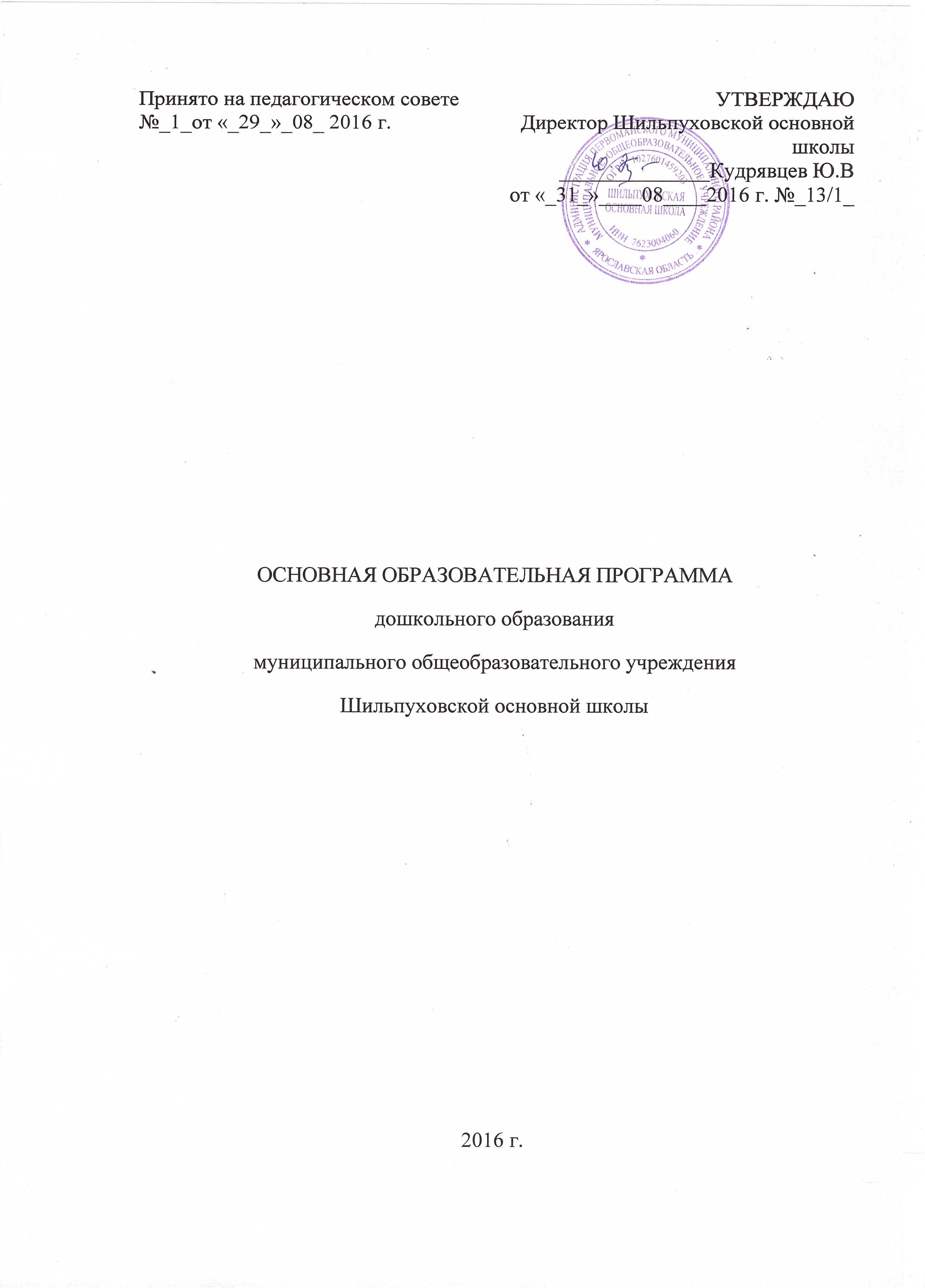 I. Целевой раздел1. Пояснительная записка основной образовательной программы дошкольного образования Шильпуховской основной школы1.1. ВведениеПрограмма разработана с учетом Федерального государственного образовательного стандарта (далее ФГОС) дошкольного образования, особенностей образовательного учреждения, региона, образовательных потребностей и запросов воспитанников. Определяет цель, задачи, планируемые результаты, содержание и организацию образовательного процесса на ступени дошкольного образования.Основная образовательная программа Шильпуховской основной школы разработана в соответствии с основными нормативно-правовыми документами по дошкольному воспитанию:-  Федеральный закон от 29.12.2012 № 273-ФЗ «Об образовании в Российской Федерации»;- Федеральный государственный образовательный стандарт дошкольного образования (Утвержден приказом Министерства образования и науки Российской Федерации от 17 октября 2013 г. N 1155);- «Порядок организации и осуществления образовательной деятельности по основным общеобразовательным программам – образовательным программам дошкольного образования» (приказ Министерства образования и науки РФ от 30 августа 2013 года №1014 г. Москва); - Санитарно-эпидемиологические требования к устройству, содержанию и организации режима работы дошкольных образовательных организаций» (Утверждены постановлением Главного государственного санитарного врача Российской от 15 мая 2013 года №26 «Об утверждении САНПИН» 2.4.3049-13)Программа сформирована как программа психолого-педагогической поддержки позитивной социализации и индивидуализации, развития личности детей дошкольного возраста и определяет комплекс основных характеристик дошкольного образования (объем, содержание и планируемые результаты в виде целевых ориентиров дошкольного образования).Общие сведения о дошкольной группеПолное наименование учреждения: Муниципальное общеобразовательное учреждение Шильпуховская основная школаОфициальное сокращенное наименование учреждения: Шильпуховская основная школа          Место нахождения учреждения: 152434, Ярославская область, Первомайский район, деревня Шильпухово, дом 99.	Почтовый адрес: 152434, Ярославская область, Первомайский район, деревня Шильпухово, дом 99.        Основная образовательная программа (далее – Программа) учреждения разработана на основе примерной основной образовательной программы дошкольного образования и с учетом ФГОС ДО. В Программе есть обязательная часть, далее (а часть), и формируемая часть, далее (б часть).        1.2. Цели и задачи реализации Программы дошкольного образования а) Обязательная часть         Программа – стратегия психолого-педагогической поддержки позитивной социализации и индивидуализации, развития личности детей дошкольного возраста. Следовательно, ее цель – психолого-педагогическая поддержка позитивной социализации и индивидуализации, развития личности детей дошкольного возраста. В соответствии с целью, деятельность дошкольной группы направлена на решение задач, которые можно разделить на три блока. 1. Задачи адаптации: - сохранить и укрепить физическое и психическое здоровье детей, в том числе эмоциональное благополучие; - обеспечить равные возможности для полноценного развития каждого ребенка в период дошкольного детства. 2. Задачи социализации: - приобщить детей к социокультурным нормам, традициям семьи, общества и государства; - формировать общую культуру личности, в том числе ценности здорового образа жизни, развитие социальных, нравственных, эстетических, интеллектуальных и физических качеств, инициативности, самостоятельности и ответственности, предпосылки к учебной деятельности; - объединить обучение и воспитание в целостный образовательный процесс на основе духовно-нравственных и социокультурных ценностей, принятых в обществе правил и норм поведения в интересах человека, семьи и общества. 3. Задачи личностного развития: - создать благоприятные условия развития детей в соответствии с их возрастными и индивидуальными особенностями и склонностями; - развивать способности и творческий потенциал каждого ребенка как субъекта отношений с самим собой, другими детьми, взрослыми и миром; - формировать познавательные интересы и действия ребенка в различных видах деятельности, свойственных возрасту. б) Часть, формируемая участниками образовательных отношений Программа учреждения разработана на основе Примерной основной общеобразовательной программы дошкольного образования «От рождения до школы» под редакцией Н.Е.Вераксы, Т.С.Комаровой, М.А.Васильевой. Основная цель учреждения: создание благоприятных условий для полноценного проживания ребенком дошкольного детства, формирование основ базовой культуры личности, всестороннее развитие психических и физических качеств в соответствии с возрастными и индивидуальными особенностями, подготовка к жизни в современном обществе, к обучению в школе, обеспечение безопасности жизнедеятельности дошкольника. Задачи: Обеспечение благоприятных условий в дошкольной группе для сохранения и укрепления физического, психологического и социального здоровья детей. 2. Способствовать всестороннему развитию детей через интеграцию различных видов детской деятельности. Обеспечить равные стартовые возможности для обучения детей в общеобразовательных учреждениях.     3. Создание в группе атмосферы гуманного, доброжелательного отношения ко всем воспитанникам, что позволит растить их общительными, добрыми, любознательными, инициативными, стремящимися к самостоятельности и творчеству;     4. Координация подходов к воспитанию детей в условиях дошкольной группы и семьи, способствовать активному участию родителей в совместной с детьми творческой, социально значимой деятельности, направленной на повышение уровня общей и педагогической культуры родителей и педагогов. 1.3. Принципы и подходы к реализации Программыа) Обязательная часть Принципы к реализации Программы условно можно разделить на несколько групп: - международные принципы; - принципы формирования образовательного пространства и реализации образовательной деятельности (федеральный компонент); - основные принципы примерной общеобразовательной программы «От рождения до школы»; - принципы деятельностной педагогики. Программа разработана на основе Конституции, законодательства РФ и с учетом Конвенции ООН о правах ребенка, в основе которых заложены следующие международные принципы: - поддержка разнообразия детства; - сохранение уникальности и самоценности детства как важного этапа в общем развитии человека. - личностно-развивающий и гуманистический характер взаимодействия взрослых (родителей (законных представителей), педагогов и иных работников организации, осуществляющей образовательную деятельность, далее - Организация) и детей; - уважение личности ребенка; - самоценность детства – понимание (рассмотрение) детства как периода жизни, значимого самого по себе, без всяких условий; значимого тем, что происходит с ребенком сейчас, а не тем, что этот период – подготовка к следующему этапу развития. - реализация Программы в формах, специфических для детей данной возрастной группы, прежде всего в игре, познавательной и исследовательской деятельности, творческой активности. Принципы, способствующие реализации цели и задач данной Программы (принципы формирования образовательного пространства и реализации образовательной деятельности) в ФГОС сформулированы следующим образом:      Задачи адаптации: - полноценное проживание ребенком всех этапов детства, амплификация детского развития; - возрастная адекватность дошкольного образования (соответствие условий, требований, методов возрасту и особенностям развития); - обеспечение преемственности целей, задач и содержания ступеней образования.     Задачи социализации: - содействие и сотрудничество детей и взрослых, признание ребенка полноценным участником (субъектом) образовательных отношений; - сотрудничество Организации с семьей. Задачи личностного развития: - учет этнокультурной ситуации развития детей; - построение образовательной деятельности на основе индивидуальных особенностей каждого ребенка, при котором сам ребенок становится активным в выборе содержания своего образования, становится субъектом образования (далее - индивидуализация дошкольного образования); - поддержка инициативы детей в различных видах деятельности.     Так же в основе Программы заложены принципы примерной ООП «От рождения до школы», основной отличительной особенностью которых является приверженность лучшим традициям отечественного дошкольного образования:  сочетание принципов научной обоснованности и практической применимости (содержание Программы соответствует основным положениям возрастной психологии и дошкольной педагогики, успешное применение которых доказано многолетней практикой);  принцип полноты, необходимости и достаточности (позволяя решать поставленные цели и задачи при использовании разумного «минимума» материала);  единство воспитательных, развивающих и обучающих целей и задач процесса образования детей дошкольного возраста, в ходе реализации которых формируются такие качества, которые являются ключевыми в развитии дошкольников;  интеграция образовательных областей в соответствии с возрастными возможностями и особенностями детей, спецификой и возможностями образовательных областей;  предусматривает решение программных образовательных задач в совместной деятельности взрослого и детей и самостоятельной деятельности детей не только в рамках непосредственно образовательной деятельности, но и при проведении режимных моментов в соответствии со спецификой дошкольного образования;  предполагает построение образовательного процесса на адекватных возрасту формах работы с детьми.  принцип комплексно-тематического построения образовательного процесса.1.4. Значимые характеристики, в том числе характеристики особенностей развития детей раннего и дошкольного возраста.Общие сведения о коллективе детей, работников.Основными участниками программы являются: дети дошкольного возраста, педагоги.Кадровый потенциалДошкольная группа полностью укомплектована кадрами. Коллектив дошкольной группы составляет 8 человек.  Воспитательно-образовательную работу осуществляют 4 педагога: из них 2 воспитателя и специалисты: психолог и логопед.Отличительной особенностью дошкольного учреждения является стабильность педагогических кадров и обсуживающего персонала. Педагоги регулярно участвуют в работе МО, занимаются самообразованием, прошли обучение по программе «ФГОС ДО: содержание, технологии введения».                                Психолого-возрастные, индивидуальные характеристики воспитанниковОсобенности развития раннего возраста (от 1 года до 2 лет) Ежемесячная прибавка в весе составляет 200-250 г, а в росте — 1 см. продолжается совершенствование строения и функций внутренних органов, костной, мышечной и центральной нервной системы. Повышается работоспособность нервных клеток. Длительность каждого периода активного бодрствования у детей до полутора лет составляет 3-4 часа, у детей двух лет — 4-5,5 часа. На развитие основных движений ребенка частично влияют пропорции тела: короткие ноги, длинное туловище, большая голова. Малыш до полутора лет часто падает при ходьбе, не всегда может вовремя остановиться, обойти препятствие. Несовершенна и осанка. Вследствие недостаточного развития мышечной системы ребенку трудно долго выполнять однотипные движения, например, ходить с мамой «только за ручку». Постепенно совершенствуется ходьба. Дети учатся свободно передвигаться на прогулке: они взбираются на бугорки, ходят по траве, перешагивают через небольшие препятствия, например, палку, лежащую на земле, исчезает шаркающая походка. В подвижных играх и на музыкальных занятиях дети делают боковые шаги, медленно кружатся на месте. В начале второго года дети много лазают: взбираются на горку, на диванчики, а позже (приставным шагом) и на шведскую стенку. Они также перелезают через бревно, подлезают под скамейку, пролезают через обруч, после полутора лет у малышей кроме основных развиваются и подражательные движения (мишке, зайчику). В простых подвижных играх и плясках дети привыкают координировать свои движения и действия друг с другом. При обучении и правильном подборе игрового материала дети осваивают действия с разнообразными игрушками: разборными (пирамиды, матрешки и др.), строительным материалом и сюжетными игрушками (куклы - атрибутами к ним, мишки). Эти действия ребенок воспроизводит по подражанию после показа взрослого. Постепенно из отдельных действий складываются «цепочки», и малыш пытается доводить предметные действия до результата: заполняет колечками пирамиду, подбирая их по цвету и размеру, из строительного материала возводит по образцу забор, паровозик, башенку и другие несложные постройки.  Значительные перемены происходят и в действиях с сюжетными игрушками. Дети начинают переносить разученное действие с одной игрушкой (кукла) на другие (мишки, зайки); они активно ищут предмет, необходимый для завершения действия (одеяло, чтобы уложить куклу спать, мисочку, чтобы накормить мишку).  Воспроизводя подряд 2-3 действия, они сначала не ориентируются на то, как это бывает в жизни: спящую куклу, например, вдруг начинают катать на машинке. К концу второго года в игровых действиях детей уже отражается привычная им жизненная последовательность: погуляв с куклой, кормят ее и укладывают спать. Бытовые действия с сюжетными игрушками дети воспроизводят на протяжении всего периода дошкольного детства. Перед едой кукле вымоют руки, завяжут салфетку, проверят, не горяча ли каша, кормить будут ложкой, а пить дадут из чашки. Всего этого на втором году нет. Ребенок просто подносит миску ко рту куклы. Аналогично он поступает и в других ситуациях. Этими особенностями объясняется простота подбора сюжетных игрушек и атрибутов к ним. Изложенное дает основание считать, что на втором году из отдельных действий складываются элементы, основа деятельности, свойственной дошкольному детству: предметная с характерным для нее сенсорным уклоном, конструктивная и сюжетно-ролевая игра (последнюю на втором году можно считать лишь отобразительной). Успехи в развитии предметно-игровой деятельности сочетаются с ее неустойчивостью, особенно заметной при дефектах воспитания. Имея возможность приблизиться к любому предмету, попавшему в поле зрения, ребенок бросает то, что держит в руках, и устремляется к нему. Постепенно это можно преодолеть. Второй год жизни — период интенсивного формирования речи. Связи между предметом (действием) и словами, их обозначающими, формируются в 6-10 раз быстрее, чем в конце первого года. При этом понимание речи окружающих по-прежнему опережает умение говорить.                           Дети усваивают названия предметов, действий, обозначения некоторых ячеств и состояний. Благодаря этому можно организовать деятельность малышей, формировать и совершенствовать восприятие, в том числе составляющие основу сенсорного воспитания. В процессе разнообразной деятельности со взрослыми дети усваивают, что одно и то же действие может относиться к разным предметам: «надень шапку, надень колечки на пирамидку» и т. д. Важным приобретением речи является формирующаяся на втором году жизни способность ассоциировать слово не с одним предметом, а перечислить все предметы, относящиеся к этой группе, несмотря на различие по цвету, размеру и даже внешнему виду (кукла большая и маленькая, голышом и одетая, кукла-мальчик и кукла-девочка). Способность обобщения позволяет детям узнавать предметы, изображенные на картинке, в то время как в начале года на просьбу показать какой-либо предмет малыш ориентировался на случайные несущественные признаки. Так, словом он мог обозначать и кошку, и меховой воротник. Малыш привыкает к тому, что между предметами существуют разные связи, а взрослые и дети действуют в разных ситуациях, поэтому ему понятны сюжетные инсценировки (показ игрушек, персонажей кукольного и настольного театра). Впечатления от таких показов, заинтересованного рассматривания сохраняются в памяти. Поэтому дети старше полутора лет способны поддерживать диалог-воспоминание со взрослым о недавних событиях или вещах, связанных с их личным опытом: «Куда ходили?» — «Гулять». — «Кого видели?» — «Собачку». — «Кого кормили зернышками?» — «Птичку». Активный словарь на протяжении года увеличивается неравномерно. К полутора годам он равен примерно 20-30 словам. После 1 года 8-10 месяцев происходит скачок, развивается активно используемый словарь. В нем много глаголов и существительных, встречаются простые прилагательные и наречия (тут, там, туда и т.д.), а также предлоги. Упрощенные слова (ту-ту, ав-ав) заменяются обычными, пусть и несовершенными в фонетическом отношении. После полутора лет ребенок чаще всего воспроизводит контур слова (разное число слогов), наполняя его звуками-заместителями, более или менее близкими по звучанию слышимому образцу. Попытки улучшить произношение, повторяя слово за взрослым, в этом возрасте не приносят успеха. Это становится возможным лишь на третьем году. Ребенок в большинстве случаев после полутора лет правильно произносит губно-губные звуки (п, б, м), передние небоязычные (т, д, н), задние небоязычные (г, х). Свистящие, шипящие и сонорные звуки, а также слитные фонемы в словах, произносимых ребенком, встречаются крайне редко. Вначале произносимое ребенком слово является целым предложением. Так, слова «бах, упала» в одних случаях обозначают, что малыш уронил 3 игрушку, в других — что он сам упал и ушибся. К полутора годам в высказываниях детей появляются двухсловные предложения, а в конце второго года обычным становится использование трех-, четырехсловных предложений. Ребенок старше полутора лет активно обращается ко взрослым с вопросами. Но выражает их преимущественно интонационно: «Ия куся?» — то есть «Ира кушала?» Вопросительными словами дети пользуются реже, но! могут спросить: «Где платок?», «Баба куда пошла?», «Это что?»На втором году жизни он понимает элементарные человеческие чувства, обозначаемые словами «радуется», «сердится», «испугался», «жалеет». В речи появляются оценочные суждения: «плохой», «хороший», «красивый». Совершенствуется самостоятельность детей в предметно-игровой деятельности и самообслуживании. Малыш овладевает умением самостоятельно есть любую пищу, умываться и мыть руки, приобретает навыки опрятности. Расширяется ориентировка в ближайшем окружении. Знание того, как называются части помещения группы (мебель, одежда, посуда), помогает ребенку выполнять несложные (из одного, а к концу года из 2-3 действий) поручения взрослых, постепенно он привыкает соблюдать элементарные правила поведения, обозначаемые словами «можно», «нельзя», «нужно». Общение со взрослым носит деловой, объектно- направленный характер. На втором году закрепляется и углубляется потребность общения со взрослым по самым разным поводам. При этом к двум годам дети постепенно переходят от языка жестов, мимики, выразительных звукосочетаний к выражению просьб, желаний, предложений с помощью слов и коротких фраз. Так речь становится основным средством общения со взрослым, хотя в этом возрасте ребенок охотно говорит только с близкими, хорошо знакомыми ему людьми. На втором году жизни у детей сохраняется и развивается тип эмоционального взаимообщения. По двое-трое они самостоятельно играют друг с другом в разученные ранее при помощи взрослого игры («Прятки», «Догонялки»). Однако опыт взаимообщения у детей невелик и основа его еще не сформирована. Имеет место непонимание со стороны предполагаемого партнера. Ребенок может расплакаться и даже ударить жалеющего его. Он активно протестует против вмешательства в свою игру. Игрушка в руках другого гораздо интереснее для малыша, чем та, что стоит рядом. Отобрав ее у соседа, но не зная, что делать дальше, малыш ее просто бросает. Воспитателю не следует проходить мимо подобных фактов, чтобы у детей не пропало желание общаться. Взаимообщение детей в течение дня возникает, как правило, в предметно-игровой деятельности и режимных процессах, а поскольку предметно- игровые действия и самообслуживание только формируются, самостоятельность, заинтересованность в их выполнении следует всячески оберегать. Детей приучают соблюдать «дисциплину расстояния», и они осваивают Умение играть и действовать рядом, не мешая друг другу, вести себя в группе соответствующим образом: не лезть в тарелку соседа, подвинуться на Диванчике, чтобы мог сесть еще один ребенок, не шуметь в спальне и т.д.При этом они пользуются простыми словами: «на» («возьми»), «дай», «Пусти», «не хочу» и др. На фоне «охраны» деятельности каждого малыша нужно формировать совместные действия. Сначала по подсказке взрослого, а к двум годам самостоятельно дети способны помогать друг другу: принести предмет, необходимый для продолжения игры (кубики, колечки для пирамидки, одеяло для куклы). Подражая маме или воспитателю, один малыш пытается «накормить, причесать» другого. Возможны несложные плясовые действия малышей парами на музыкальных занятиях. Основными приобретениями второго года жизни можно считать совершенствование основных движений, особенно ходьбы. Подвижность ребенка порой даже мешает ему сосредоточиться на спокойных занятиях. Наблюдается быстрое и разноплановое развитие предметно-игрового поведения, благодаря чему к концу пребывания детей во второй группе раннего возраста у них формируются компоненты всех видов деятельности, характерных для периода дошкольного детства. Происходит быстрое развитие разных сторон речи и ее функций. Хотя темп развития понимания речи окружающих по-прежнему опережает умение говорить, в конце второго года активный словарь состоит уже из 200-300 слов. С помощью речи можно организовать поведение ребенка, а речь самого малыша становится основным средством общения со взрослым. С одной стороны, возрастает самостоятельность ребенка во всех сферах жизни, с другой — он осваивает правила поведения в группе (играть рядом, не мешая другим, помогать, если это понятно и несложно). Все это является основой для развития в будущем совместной игровой деятельности.    Особенности развития детей 2-3 года На третьем году жизни дети становятся самостоятельнее. Продолжает взвиваться предметная деятельность, ситуативно-деловое общение ребенка и взрослого; совершенствуются восприятие, речь, начальные формы произвольного поведения, игры, наглядно-действенное мышление. Развитие предметной деятельности связано с усвоением культурных способов действия с различными предметами. Развиваются соотносящие и орудийные действия. Умение выполнять орудийные действия развивает произвольность, преобразуя натуральные формы активности в культурные на основе предлагаемой взрослыми модели, которая выступает в качестве не только объекта для подражания, но и образца, регулирующего собственную активность ребенка. В ходе совместной со взрослыми предметной деятельности продолжает развиваться понимание речи. Слово отделяется от ситуации и приобретает самостоятельное значение. Дети продолжают осваивать названия окружающих предметов, учатся выполнять простые словесные просьбы взрослых в пределах видимой наглядной ситуации. Количество понимаемых слов значительно возрастает. Совершенствуется регуляция поведения в результате обращения взрослых к ребенку, который начинает понимать не только инструкцию, но и рассказ взрослых. Интенсивно развивается активная речь детей. К трем годам они осваивают основные грамматические структуры, пытаются строить простые предложения, в разговоре со взрослым используют практически все части речи. Активный словарь достигает примерно 1000-1500 слов. К концу третьего года жизни речь становится средством общения ребенка со сверстниками. В этом возрасте у детей формируются новые виды деятельности: игра, рисование, конструирование. Игра носит процессуальный характер, главное в ней — действия, которые совершаются с игровыми предметами, приближенными к реальности. В середине третьего года жизни появляются действия с предметами заместителями. Появление собственно изобразительной деятельности обусловлено тем, что ребенок уже способен сформулировать намерение изобразить какой-либо предмет. На третьем году жизни совершенствуются зрительные и слуховые ориентировки, что позволяет детям безошибочно выполнять ряд заданий: осуществлять выбор из 2-3 предметов по форме, величине и цвету; различать мелодии; петь. Совершенствуется слуховое восприятие, прежде всего фонематический слух. К трем годам дети воспринимают все звуки родного языка, но произносят их с большими искажениями. Основной формой мышления становится наглядно-действенная. Ее особенность заключается в том, что возникающие в жизни ребенка проблемные ситуации разрешаются путем реального действия с предметами. Для детей этого возраста характерна неосознанность мотивов, импульсивность и зависимость чувств и желаний от ситуации. Дети легко заражаются эмоциональным состоянием сверстников. Однако в этот период начинает складываться и произвольность поведения. Она обусловлена развитием орудийных действий и речи. У детей появляются чувства гордости и стыда, начинают формироваться элементы самосознания, связанные с идентификацией с именем и полом. Ранний возраст завершается кризисом трех лет. Ребенок осознает себя как отдельного человека, отличного от взрослого. У него формируется образ Я. Кризис часто сопровождается рядом отрицательных проявлений: негативизмом, упрямством, нарушением общения со взрослым и др. Кризис может продолжаться от нескольких месяцев до двух лет. Особенности развития детей от 3 до 4 лет. В три года или чуть раньше любимым выражением ребенка становится «я сам». Ребенок хочет стать «как взрослый», но, понятно, быть им не может. Отделение себя от взрослого – характерная черта кризиса трех лет. Эмоциональное развитие ребенка этого возраста характеризуется проявлениями таких чувств и эмоций как любовь к близким, привязанность к воспитателю, доброжелательное отношение к окружающим, сверстникам. Ребенок способен к эмоциональной отзывчивости - сопереживать, утешать сверстника, помогать ему, он может стыдиться своих плохих поступков, хотя, надо отметить, эти чувства неустойчивы. Взаимоотношения, которые ребенок четвертого года жизни устанавливает со взрослыми и другими детьми, отличаются нестабильностью и зависят от ситуации. Большим эмоциональным благополучием характеризуются девочки. Поскольку в младшем дошкольном возрасте поведение ребенка непроизвольно, действия и поступки ситуативны, последствия их ребенок не представляет, нормально развивающемуся ребенку свойственно ощущение безопасности, доверчиво-активное отношение к окружающему. Стремление ребенка быть независимым от взрослого и действовать как взрослый может провоцировать небезопасные способы поведения. В три года ребенок начинает осваивать гендерные роли и гендерный репертуар: девочка-женщина, мальчик-мужчина. Он идентифицирует себя с представителями своего пола, имеет первоначальные представления о собственной гендерной принадлежности, аргументирует ее по ряду признаков (одежда, предпочтения в играх, игрушках, прическа и т.д.). В этом возрасте дети дифференцирует других людей по полу, возрасту; распознают детей, взрослых, пожилых людей как в реальной жизни, так и на иллюстрациях. Начинают проявлять интерес, внимание, заботу по отношению к детям другого пола. В этот период высока потребность ребенка в движении (его двигательная активность составляет не менее половины времени бодрствования). Ребенок начинает осваивать основные движения, обнаруживая при выполнении физических упражнений стремление к целеполаганию (быстро пробежать, дальше прыгнуть, точно воспроизвести движение и др.). 3-4 года – также благоприятный возраст для начала целенаправленной работы по формированию физических качеств (скоростных, силовых, координации, гибкости, выносливости). Накапливается определенный запас представлений о разнообразных свойствах предметов, явлениях окружающей действительности и о себе самом. В этом возрасте у ребенка при правильно организованном развитии уже должны быть сформированы основные сенсорные эталоны. Он знаком с основными цветами (красный, желтый, зеленый, синий). Если перед ребенком выложить карточки разных цветов, то по просьбе взрослого он выберет 3–4 цвета по названию и 2–3 из них самостоятельно назовет. Малыш способен верно выбрать формы предметов (круг, овал, квадрат, прямоугольник, треугольник) по образцу, но может еще путать овал и круг, квадрат и прямоугольник. Ему известны слова «больше», «меньше», и из двух предметов (палочек, кубиков, мячей и т. п.) он успешно выбирает больший или меньший. Труднее выбрать «самый большой» или «самый меньший» из 3-5 предметов (более пяти предметов детям трехлетнего возраста не следует предлагать). В этом возрасте ребенок еще плохо ориентируется во времени. Время нельзя увидеть, потрогать, поиграть с ним, но дети его чувствуют, вернее, организм ребенка определенным образом реагирует: в одно время хочется спать, в другое – завтракать, гулять. Представления ребенка четвертого года жизни о явлениях окружающей действительности обусловлены, с одной стороны, психологическими особенностями возраста, с другой, его непосредственным опытом. Внимание детей четвертого года жизни непроизвольно. Однако его устойчивость проявляется по-разному. Обычно малыш может заниматься в течение 10–15 минут, но привлекательное занятие длится достаточно долго, и ребенок не переключается и не отвлекается от него. Память трехлеток непосредственна, непроизвольна и имеет яркую эмоциональную окраску. Дети сохраняют и воспроизводят только ту информацию, которая остается в их памяти без всяких внутренних усилий (легко заучивая понравившиеся стихи и песенки, ребенок из 5– 7 специально предложенных ему отдельных слов, обычно запоминает не больше двух–трех). Положительно и отрицательно окрашенные сигналы и явления запоминаются прочно и надолго. Мышление 3-летнего ребенка является наглядно-действенным: малыш решает задачу путем непосредственного действия с предметами (складывание матрешки, пирамидки, мисочек, конструирование по образцу и т. п.). В наглядно-действенных задачах ребенок учится соотносить условия с целью, что необходимо для любой мыслительной деятельности. В три года воображение только начинает развиваться, и прежде всего, в игре. Малыш действует с одним предметом и воображает на его месте другой: палочка вместо ложечки, камушек вместе мыла, стул – машина для путешествий и т. д. В 3-4 года ребенок начинает чаще и охотнее вступать в общение со сверстниками ради участия в общей игре или продуктивной деятельности. Главным средством общения со взрослыми и сверстниками является речь. Словарь младшего дошкольника состоит, в основном, из слов, обозначающих предметы обихода, игрушки, близких ему людей. Ребенок овладевает грамматическим строем речи: согласовывает употребление грамматических форм по числу, времени, активно экспериментирует со словами, создавая забавные неологизмы. Умеет отвечать на простые вопросы, используя форму простого предложения. Высказывается в 2-3 предложениях об эмоционально значимых событиях. Начинает использовать в речи сложные предложения. В этом возрасте возможны дефекты звукопроизношения. Девочки по всем показателям развития превосходят мальчиков: артикуляция речи, словарный запас, беглость речи, понимание прочитанного, запоминание увиденного и услышанного. Развитие трудовой деятельности в большей степени связано с освоением процессуальной стороны труда (увеличением количества осваиваемых трудовых процессов, улучшением качества их выполнения, освоением правильной последовательности действий в каждом трудовом процессе). Маленькие дети преимущественно осваивают самообслуживание как вид труда, но способны при помощи и контроле взрослого выполнять отдельные процессы в хозяйственно-бытовом труде, труде в природе. Интерес к продуктивной деятельности неустойчив. Замысел управляется изображением и меняется по ходу работы, происходит овладение изображением формы предметов. Работы схематичны, детали отсутствуют - трудно догадаться, что изображено ребенком. В лепке дети могут создавать изображение путем отщипывания, отрывания комков, скатывания их между ладонями и на плоскости и сплющивания. В аппликации - располагать и наклеивать готовые изображения знакомых предметов, меняя сюжеты, составлять узоры из растительных и геометрических форм, чередуя их по цвету и величине. Конструирование носит процессуальный характер. Ребенок может конструировать по образцу лишь элементарные предметные конструкции из 2 - 3 частей. Музыкально-художественная деятельность детей носит непосредственный и синкретический характер. Восприятие музыкальных образов происходит в «синтезе искусств» при организации «практической деятельности» (проиграть сюжет, рассмотреть иллюстрацию и др.). Совершенствуется звукоразличение, слух: ребенок дифференцирует звуковые свойства предметов, осваивает звуковые предэталоны (громко-тихо, высоко-низко и пр.). Может осуществить элементарный музыкальный анализ (заметить изменения в звучании звуков по высоте, громкости, разницу в ритме). Начинают проявляться интерес и избирательность по отношению к различным видам музыкально- художественной деятельности (пению, слушанию, музыкально-ритмическим движениям). Особенности развития детей от 4 до 5 лет В средней группе социальные нормы и правила поведения все еще не осознаются, однако у них уже начинают складываться обобщенные представления о том, «как надо (не надо) себя вести». Поэтому дети обращаются к сверстнику, когда он не придерживается норм и правил со словами «так не поступают», «так нельзя» и т. п. Как правило, к 5 годам дети без напоминания взрослого здороваются и прощаются, говорят «спасибо» и «пожалуйста», не перебивают взрослого, вежливо обращаются к нему. Кроме того, они могут по собственной инициативе убирать игрушки, выполнять простые трудовые обязанности, доводить дело до конца. Тем не менее, следование таким правилам часто бывает неустойчивым – дети легко отвлекаются на то, что им более интересно, а бывает, что ребенок «хорошо себя ведет» только в отношении наиболее значимых для него людей. В этом возрасте у детей появляются представления о том, как «положено» вести себя девочкам, и как – мальчикам. Дети хорошо выделяют несоответствие нормам и правилам не только поведение другого, но и своего собственного и эмоционально его переживают, что повышает их возможности регулировать поведение. Для этого возраста характерно появление групповых традиций: кто где сидит, последовательность игр, как поздравляют друг друга с днем рождения. В этом возрасте детьми хорошо освоен алгоритм процессов умывания, одевания, купания, приема пищи, уборки помещения. Дошкольники знают и используют по назначению атрибуты, сопровождающие их: мыло, полотенце, носовой платок, салфетка, столовые приборы. Уровень освоения культурно-гигиенических навыков таков, что дети свободно переносят их в сюжетно-ролевую игру. 4-5-летние дети имеют дифференцированное представление о собственной гендерной принадлежности, аргументируют ее по ряду признаков («Я – мальчик, я ношу брючки, у меня короткая прическа», «Я – девочка, у меня косички, я ношу платьице»). Проявляют стремление к взрослению в соответствии с адекватной гендерной ролью: мальчик - сын, внук, брат, отец, мужчина; девочка – дочь, внучка, сестра, мать, женщина. Овладевают отдельными способами действий, доминирующих в поведении взрослых людей соответствующего гендера. К четырем годам основные трудности в поведении и общении ребенка с окружающими, которые были связаны с кризисом трех лет (упрямство, строптивость, конфликтность и др.), постепенно уходят в прошлое, и любознательный малыш активно осваивает окружающий его мир предметов и вещей, мир человеческих отношений. Лучше всего это удается детям в игре. Дети 4–5 лет продолжают проигрывать действия с предметами, но теперь внешняя последовательность этих действий уже соответствуют реальной действительности: ребенок сначала режет хлеб, и только потом ставит его на стол перед куклами (в раннем возрасте и в самом начале дошкольного последовательность действий не имела для игры такого значения). В игре ребята называют свои роли, понимают условность принятых ролей. Происходит разделение игровых и реальных взаимодействий. В процессе игры роли могут меняться. В общую игру вовлекается от 2 до 5 детей, а продолжительность совместных игр составляет в среднем 15–20 минут, в отдельных случаях может достигать и 40–50 минут. Дети этого возраста становятся более избирательными во взаимоотношениях и общении: у них есть постоянные партнеры по играм (хотя в течение года они могут и поменяться несколько раз), все более ярко проявляется предпочтение к играм с детьми одного пола. Правда, ребенок еще не относится к другому ребенку как к равному партнеру по игре. Развивается моторика дошкольников. Ребенок способен активно и осознанно усваивать разучиваемые движения, их элементы, что позволяет ему расширять и обогащать репертуар уже освоенных основных движений более сложными. В среднем дошкольном возрасте связь мышления и действий сохраняется, но уже не является такой непосредственной как раньше. Во многих случаях не требуется практического манипулирования с объектом, но во всех случаях ребенку необходимо отчетливо воспринимать и наглядно представлять этот объект. Мышление детей 4–5 лет протекает в форме наглядных образов, следуя за восприятием. Например, дети могут понять, что такое план комнаты. К 5 годам внимание становится все более устойчивым в отличие от трехлетнего малыша (если он пошел за мячом, то уже не будет отвлекаться на другие интересные предметы). Важным показателем развития внимания является то, что к 5 годам в деятельности ребенка появляется действие по правилу – первый необходимый элемент произвольного внимания. Именно в этом возрасте дети начинают активно играть в игры с правилами: настольные (лото, детское домино) и подвижные (прятки, салочки). В дошкольном возрасте интенсивно развивается память ребенка. В 5 лет ребенок может запомнить уже 5-6 предметов (из 10–15), изображенных на предъявляемых ему картинках. В этом возрасте происходит развитие инициативности и самостоятельности ребенка в общении со взрослыми и сверстниками. Дети продолжают сотрудничать со взрослыми в практических делах (совместные игры, поручения), наряду с этим активно стремятся к интеллектуальному общению. Для поддержания сотрудничества, установления отношений в словаре детей появляются слова и выражения, отражающие нравственные представления: слова участия, сочувствия, сострадания. В большинстве своем дети этого возраста уже четко произносят все звуки родного языка. Продолжается процесс творческого изменения родной речи, придумывания новых слов и выражений («смотри, какой ползук» (о червяке) и пр.). В речь детей входят приемы художественного языка: эпитеты, сравнения. Особый интерес вызывают рифмы, простейшие из которых дети легко запоминают и сочиняют подобные. В среднем дошкольном возрасте активно развиваются такие компоненты детского труда как целеполагание и контрольно-проверочные действия на базе освоенных трудовых процессов. Это значительно повышает качество самообслуживания, позволяет детям осваивать хозяйственно-бытовой труд и труд в природе. В музыкально-художественной и продуктивной деятельности дети эмоционально откликаются на художественные произведения, произведения музыкального и изобразительного искусства, в которых с помощью образных средств переданы различные эмоциональные состояния людей, животных. Начинают более целостно воспринимать сюжет музыкального произведения, понимать музыкальные образы. Активнее проявляется интерес к музыке, разным видам музыкальной деятельности. Дети не только эмоционально откликаются на звучание музыкального произведения, но и увлеченно говорят о нем (о характере музыкальных образов и повествования, средствах музыкальной выразительности), соотнося их с жизненным опытом. Музыкальная память позволяет детям запоминать, узнавать и даже называть любимые мелодии. Важным показателем развития ребенка-дошкольника является изобразительная деятельность. К 4 годам круг изображаемых предметов довольно широк. В рисунках появляются детали. Замысел детского рисунка может меняться по ходу изображения. Дети владеют простейшими техническими умениями и навыками. Могут своевременно насыщать ворс кисти краской, промывать кисть по окончании работы, смешивать на палитре краски. Начинают использовать цвет для украшения рисунка. Могут раскатывать пластические материалы круговыми и прямыми движениями ладоней рук, соединять готовые части друг с другом, украшать вылепленные предметы, используя стеку и путем вдавливая. Конструирование начинает носить характер продуктивной деятельности: дети обдумывают будущую конструкцию и осуществляют поиск способов её исполнения. Могут изготавливать поделки из бумаги, природного материала. Начинают овладевать техникой работы с ножницами. Особенности развития детей от 5 до 6 лет Ребенок 5-6 лет стремится познать себя и другого человека как представителя общества (ближайшего социума), постепенно начинает осознавать связи и зависимости в социальном поведении и взаимоотношениях людей. В 5-6 лет дошкольники совершают положительный нравственный выбор (преимущественно в воображаемом плане). Качественные изменения в этом возрасте происходят в поведении дошкольников – формируется возможность саморегуляции, т.е. дети начинают предъявлять к себе те требования, которые раньше предъявлялись им взрослыми. В возрасте от 5 до 6 лет происходят изменения в представлениях ребенка о себе. Эти представления начинают включать не только характеристики, которыми ребенок наделяет себя настоящего, в данный отрезок времени, но и качества, которыми он хотел бы или, наоборот, не хотел бы обладать в будущем. Эти представления пока существуют как образы реальных людей или сказочных персонажей («Я хочу быть таким, как Человек-Паук», «Я буду как принцесса» и т.д.). В них проявляются усваиваемые детьми этические нормы. В этом возрасте дети в значительной степени ориентированы на сверстников, большую часть времени проводят с ними в совместных играх и беседах, оценки и мнение товарищей становятся существенными для них. Повышается избирательность и устойчивость взаимоотношений с ровесниками. Свои предпочтения дети объясняют успешностью того или иного ребенка в игре («с ним интересно играть» и т.п.) или его положительными качествами («она хорошая», «он не дерется» и пр.). В 5-6 лет у ребенка формируется система первичной гендерной идентичности, поэтому после 6 лет воспитательные воздействия на формирование ее отдельных сторон уже гораздо менее эффективны. Существенные изменения происходят в этом возрасте в детской игре, а именно, в игровом взаимодействии, в котором существенное место начинает занимать совместное обсуждение правил игры. Дети часто пытаются контролировать действия друг друга – указывают, как должен вести себя тот или иной персонаж. В случаях возникновения конфликтов во время игры дети объясняют партнеру свои действия или критикуют их действия, ссылаясь на правила. Более совершенной становится крупная моторика. Ребенок этого возраста способен к освоению сложных движений: может пройти по неширокой скамейке и при этом даже перешагнуть небольшое препятствие; умеет отбивать мяч о землю одной рукой несколько раз подряд. Уже наблюдаются отличия в движениях мальчиков и девочек (у мальчиков – более порывистые, у девочек – мягкие, плавные, уравновешенные), общей конфигурации тела в зависимости от пола ребенка. Активно формируется осанка детей, правильная манера держаться. Дети шестого года могут рассказать, чем отличаются геометрические фигуры друг от друга. Для них не составит труда сопоставить между собой по величине большое количество предметов: например, расставить по порядку 7-10 тарелок разной величины и разложить к ним соответствующее количество ложечек разного размера. Возрастает способность ребенка ориентироваться в пространстве. Освоение времени все еще не совершенно. Отсутствует точная ориентация во временах года, днях недели. Внимание детей становится более устойчивым и произвольным. Они могут заниматься не очень привлекательным, но нужным делом в течение 20-25 минут вместе со взрослым. Ребенок этого возраста уже способен действовать по правилу, которое задается взрослым (отобрать несколько фигур определенной формы и цвета, отыскать на картинке изображение предметов и заштриховать их определенным образом). Объем памяти изменяется не существенно. Улучшается ее устойчивость. При этом для запоминания детьми уже могут использоваться несложные приемы и средства (в качестве «подсказки» могут выступать карточки или рисунки). На шестом году жизни ребенка происходят важные изменения в развитии речи. Для детей этого возраста становится нормой правильное произношение звуков. Сравнивая свою речь с речью взрослых, дошкольник может обнаружить собственные речевые недостатки. Ребенок шестого года жизни свободно использует средства интонационной выразительности: может читать стихи грустно, весело или торжественно, способен регулировать громкость голоса и темп речи в зависимости от ситуации (громко читать стихи на празднике или тихо делиться своими секретами и т.п.). Круг чтения ребенка 5-6 лет пополняется произведениями разнообразной тематики, в том числе связанной с проблемами семьи, взаимоотношений со взрослыми, сверстниками, с историей страны. Повышаются возможности безопасности жизнедеятельности ребенка 5-6 лет. Это связано с ростом осознанности и произвольности поведения, преодолением эгоцентрической позиции (ребенок становится способным встать на позицию другого). Развивается прогностическая функция мышления, что позволяет ребенку видеть перспективу событий, предвидеть (предвосхищать) близкие и отдаленные последствия действий и поступков собственных и других людей. Трудовая деятельность. В старшем дошкольном возрасте (5-6 и 6-7 лет) активно развиваются планирование и самооценивание трудовой деятельности (при условии сформированности всех других компонентов детского труда). Освоенные ранее виды детского труда выполняются качественно, быстро, осознанно. Становится возможным освоение детьми разных видов ручного труда. В процессе восприятия художественных произведений, произведений музыкального и изобразительного искусства дети способны осуществлять выбор того (произведений, персонажей, образов), что им больше нравится, обосновывая его с помощью элементов эстетической оценки. Эмоционально откликаются на те произведения искусства, в которых переданы понятные им чувства и отношения, различные эмоциональные состояния людей, животных, борьба добра со злом. Музыкально-художественная деятельность. В старшем дошкольном возрасте происходит существенное обогащение музыкальной эрудиции детей: формируются начальные представления о видах и жанрах музыки, устанавливаются связи между художественным образом и средствами выразительности, используемыми композиторами, формулируются эстетические оценки и суждения, обосновываются музыкальные предпочтения, проявляется некоторая эстетическая избирательность. В продуктивной деятельности дети также могут изобразить задуманное (замысел ведет за собой изображение). Развитие мелкой моторики влияет на совершенствование техники художественного творчества. Могут проводить узкие и широкие линии краской (концом кисти и плашмя), рисовать кольца, дуги, делать тройной мазок из одной точки, смешивать краску на палитре для получения светлых, темных и новых оттенков, разбеливать основной тон для получения более светлого оттенка, накладывать одну краску на другую. Дети конструируют по условиям, заданным взрослым, но уже готовы к самостоятельному творческому конструированию из разных материалов. У них формируются обобщенные способы действий и обобщенные представления о конструируемых ими объектах. Особенности развития детей от 6 до 7 лет В целом ребенок 6-7 лет осознает себя как личность, как самостоятельный субъект деятельности и поведения. Дети способны давать определения некоторым моральным понятиям («добрый человек – это такой, который, всем помогает и хорошо относится, защищает слабых») и достаточно тонко их различать, например, очень хорошо различают положительную окрашенность слова «экономный» и отрицательную - слова «жадный». Социально-нравственные чувства и эмоции достаточно устойчивы. К 6-7 годам ребенок уверенно владеет культурой самообслуживания: может самостоятельно обслужить себя, обладает полезными привычками, элементарными навыками личной гигиены; определяет состояние своего здоровья (здоров он или болен), а также состояние здоровья окружающих; может назвать и показать, что именно у него болит, какая часть тела, какой орган; владеет культурой приема пищи; одевается в соответствие с погодой, не переохлаждаясь и не утепляясь чрезмерно. Расширяется мотивационная сфера дошкольников 6-7 лет за счет развития таких социальных по происхождению мотивов, как познавательные, побуждающие делать добро, а также мотивов самореализации. Поведение ребенка начинает регулироваться также его представлениями о том, «что такое хорошо и что такое плохо». С развитием морально-нравственных представлений напрямую связана и возможность эмоционально оценивать свои поступки. Ребенок испытывает чувство удовлетворения, радости, когда поступает правильно, «хорошо», и смущение, неловкость, когда нарушает правила, поступает «плохо». Общая самооценка детей представляет собой глобальное, положительное недифференцированное отношение к себе, которое формируется под влиянием эмоционального отношения со стороны взрослых. В этом возрасте дети владеют обобщенными представлениям (понятиями) о своей гендерной принадлежности, устанавливают взаимосвязи между своей гендерной ролью и различными проявлениями мужских и женских свойств (одежда, прическа, эмоциональные реакции, правила поведения, проявление собственного достоинства). К семи годам испытывают чувство удовлетворения, собственного достоинства в отношении своей гендерной принадлежности, аргументировано обосновывают ее преимущества. Начинают осознанно выполнять правила поведения, соответствующие гендерной роли в быту, общественных местах, в общении и т.д., владеют различными способами действий и видами деятельности, доминирующими у людей разного пола, ориентируясь на типичные для определенной культуры особенности поведения мужчин и женщин. Осознают относительность мужских и женских проявлений (мальчик может плакать от обиды, девочка стойки переносить неприятности и т.д.); нравственную ценность поступков мужчин и женщин по отношению друг к другу. В играх дети 6-7 лет способны отражать достаточно сложные социальные события - рождение ребенка, свадьба, праздник, война и др. В игре может быть несколько центров, в каждом из которых отражается та или иная сюжетная линия. Дети этого возраста могут по ходу игры брать на себя две роли, переходя от исполнения одной, к другой. Могут вступать во взаимодействия с несколькими партнерами по игре, исполняя как главную, так и подчиненную роли (например, медсестра выполняет распоряжения врача, но пациенты, в свою очередь выполняют ее указания). Продолжается дальнейшее развитие моторики ребенка, наращивание и самостоятельное использование двигательного опыта. Расширяются представления о самом себе, своих физических возможностях, физическом облике. Совершенствуются ходьба, бег, шаги становятся равномерными, увеличивается их длина, появляется гармония в движениях рук и ног. В этом возрасте происходит расширение и углубление представлений детей о форме, цвете, величине предметов. Дошкольник 6-7 лет не только может различать основные цвета спектра, но и их оттенки как по светлоте (например, красный и темно-красный), так и по цветовому тону (например, зеленый и бирюзовый). То же происходит и с восприятием формы – ребенок успешно различает как основные геометрические формы (квадрат, треугольник, круг и т.п.), так и их разновидности, например, овал от круга, пятиугольник от шестиугольника, не считая при этом углы и т.п. При сравнении предметов по величине старший дошкольник достаточно точно воспринимает даже не очень выраженные различия. Ребенок уже целенаправленно, последовательно обследует внешние особенности предметов. При этом он ориентируется не на единичные признаки, а на весь комплекс (цвет, форму, величину и др.). К концу дошкольного возраста существенно увеличивается устойчивость непроизвольного внимания, что приводит к меньшей отвлекаемости детей. Вместе с тем возможности детей сознательно управлять своим вниманием весьма ограничены. Сосредоточенность и длительность деятельности ребенка зависит от ее привлекательности для него. Внимание мальчиков мене устойчиво. В 6-7 лет у детей увеличивается объем памяти, что позволяет им непроизвольно (т.е. без специальной цели) запомнить достаточно большой объем информации. Дети также могут самостоятельно ставить перед собой задачу что-либо запомнить, используя при этом простейший механический способ запоминания – повторение. Однако, в отличие от малышей, они делают это либо шепотом, либо про себя. В 6-7 лет продолжается развитие наглядно-образного мышления, которое позволяет решать ребенку более сложные задачи, с использованием обобщенных наглядных средств (схем, чертежей и пр.) и обобщенных представлений о свойствах различных предметов и явлений. Действия наглядно-образного мышления (например, при нахождении выхода из нарисованного лабиринта) ребенок этого возраста, как правило, совершает уже в уме, не прибегая к практическим предметным действиям даже в случаях затруднений. Упорядочивание предметов дети могут осуществлять уже не только по убыванию или возрастанию наглядного признака предмета или явления (например, цвета или величины), но и какого-либо скрытого, непосредственно не наблюдаемого признака. Речевые умения детей позволяют полноценно общаться с разным контингентом людей (взрослыми и сверстниками, знакомыми и незнакомыми). Дети не только правильно произносят, но и хорошо различают фонемы (звуки) и слова. Овладение морфологической системой языка позволяет им успешно образовывать достаточно сложные грамматические формы существительных, прилагательных, глаголов. Более того, в этом возрасте дети чутко реагируют на различные грамматические ошибки как свои, так и других людей, у них наблюдаются первые попытки осознать грамматические особенности языка. В своей речи старший дошкольник все чаще использует сложные предложения (с сочинительными и подчинительными связями). В 6-7 лет увеличивается словарный запас. Музыкально-художественная деятельность характеризуется большой самостоятельностью в определении замысла работы, сознательным выбором средств выразительности, достаточно развитыми эмоционально-выразительными и техническими умениями. Развитие познавательных интересов приводит к стремлению получения знаний о видах и жанрах искусства (история создания музыкальных шедевров, жизнь и творчество композиторов и исполнителей). Художественно-эстетический опыт позволяет дошкольникам понимать художественный образ, представленный в произведении, пояснять использование средств выразительности, эстетически оценивать результат музыкально-художественной деятельности. Дошкольники начинают проявлять интерес к посещению театров, понимать ценность произведений музыкального искусства. В продуктивной деятельности дети знают, что они хотят изобразить и могут целенаправленно следовать к своей цели, преодолевая препятствия и не отказываясь от своего замысла, который теперь становится опережающим. Способны изображать все, что вызывает у них интерес. В аппликации осваивают приемы вырезания одинаковых фигур или деталей из бумаги сложенной пополам, гармошкой. У них проявляется чувство цвета при выборе бумаги разных оттенков. Дети способны конструировать по схеме, фотографиям, заданным условиям, собственному замыслу постройки из разнообразного строительного материала, дополняя их архитектурными деталями. К концу дошкольного возраста ребенок обладает высоким уровнем познавательного и личностного развития, что позволяет ему в дальнейшем успешно учиться в школе. 1.5. Планируемые результаты как ориентиры освоения воспитанниками основной образовательной программы дошкольного образования1.5.1.  Целевые ориентиры, сформулированные в ФГОС дошкольного образованияЦелевые ориентиры дошкольного образования представляют собой социально-нормативные возрастные характеристики возможных достижений ребенка на этапе завершения уровня дошкольного образования.  	Специфика дошкольного детства (гибкость, пластичность развития ребенка, высокий разброс вариантов его развития, его непосредственность и непроизвольность), а также системные особенности дошкольного образования (необязательность уровня дошкольного образования в Российской Федерации, отсутствие возможности вменения ребенку какой-либо ответственности за результат) делают неправомерными требования от ребенка дошкольного возраста конкретных образовательных достижений и обусловливают необходимость определения результатов освоения образовательной программы в виде целевых ориентиров.Целевые ориентиры не подлежат непосредственной оценке, в том числе в виде педагогической диагностики (мониторинга), и не являются основанием для их формального сравнения с реальными достижениями детей. Они не являются основой объективной оценки соответствия установленным требованиям образовательной деятельности и подготовки детей.  Освоение Программы не сопровождается проведением промежуточных аттестаций и итоговой аттестации воспитанников.  Настоящие требования являются ориентирами для:а) построения образовательной политики с учетом целей дошкольного образования;б) решения задач формирования Программы; анализа профессиональной деятельности; взаимодействия с семьями воспитанников;в) изучения характеристик образования детей в возрасте от 2 месяцев до 8 лет;г) информирования родителей (законных представителей) и общественности относительно целей дошкольного образования, общих для всего образовательного пространства Российской Федерации.Целевые ориентиры не могут служить непосредственным основанием при решении управленческих задач, включая:- аттестацию педагогических кадров;- оценку качества образования;- оценку как итогового, так и промежуточного уровня развития детей, в том числе в рамках мониторинга (в том числе в форме тестирования, с использованием методов, основанных на наблюдении, или иных методов измерения результативности детей);- оценку выполнения муниципального (государственного) задания посредством их включения в показатели качества выполнения задания;- распределение стимулирующего фонда оплаты труда работников дошкольной группы.К целевым ориентирам дошкольного образования относятся следующие социально-нормативные возрастные характеристики возможных достижений ребенка:Целевые ориентиры образования в раннем возрасте.Целевые ориентиры на этапе завершения дошкольного образования.1.5.2. Целевые ориентиры образования в раннем возрасте:ребенок интересуется окружающими предметами и активно действует с ними; эмоционально вовлечен в действия с игрушками и другими предметами, стремится проявлять настойчивость в достижении результата своих действий;использует специфические, культурно фиксированные предметные действия, знает назначение бытовых предметов (ложки, расчески, карандаша и пр.) и умеет пользоваться ими. Владеет простейшими навыками самообслуживания; стремится проявлять самостоятельность в бытовом и игровом поведении;владеет активной речью, включенной в общение; может обращаться с вопросами и просьбами, понимает речь взрослых; знает названия окружающих предметов и игрушек;стремится к общению со взрослыми и активно подражает им в движениях и действиях; появляются игры, в которых ребенок воспроизводит действия взрослого;проявляет интерес к сверстникам; наблюдает за их действиями и подражает им;проявляет интерес к стихам, песням и сказкам, рассматриванию картинки, стремится двигаться под музыку; эмоционально откликается на различные произведения культуры и искусства;у ребенка развита крупная моторика, он стремится осваивать различные виды движения (бег, лазанье, перешагивание и пр.).1.5.3.  Целевые ориентиры на этапе завершения дошкольного образования:ребенок овладевает основными культурными способами деятельности, проявляет инициативу и самостоятельность в разных видах деятельности - игре, общении, познавательно-исследовательской деятельности, конструировании и др.; способен выбирать себе род занятий, участников по совместной деятельности;ребенок обладает установкой положительного отношения к миру, к разным видам труда, другим людям и самому себе, обладает чувством собственного достоинства; активно взаимодействует со сверстниками и взрослыми, участвует в совместных играх. Способен договариваться, учитывать интересы и чувства других, сопереживать неудачам и радоваться успехам других, адекватно проявляет свои чувства, в том числе чувство веры в себя, старается разрешать конфликты;ребенок обладает развитым воображением, которое реализуется в разных видах деятельности, и прежде всего в игре; ребенок владеет разными формами и видами игры, различает условную и реальную ситуации, умеет подчиняться разным правилам и социальным нормам;ребенок достаточно хорошо владеет устной речью, может выражать свои мысли и желания, может использовать речь для выражения своих мыслей, чувств и желаний, построения речевого высказывания в ситуации общения, может выделять звуки в словах, у ребенка складываются предпосылки грамотности;у ребенка развита крупная и мелкая моторика; он подвижен, вынослив, владеет основными движениями, может контролировать свои движения и управлять ими;ребенок способен к волевым усилиям, может следовать социальным нормам поведения и правилам в разных видах деятельности, во взаимоотношениях со взрослыми и сверстниками, может соблюдать правила безопасного поведения и личной гигиены;ребенок проявляет любознательность, задает вопросы взрослым и сверстникам, интересуется причинно-следственными связями, пытается самостоятельно придумывать объяснения явлениям природы и поступкам людей; склонен наблюдать, экспериментировать. Обладает начальными знаниями о себе, о природном и социальном мире, в котором он живет; знаком с произведениями детской литературы, обладает элементарными представлениями из области живой природы, естествознания, математики, истории и т.п.; ребенок способен к принятию собственных решений, опираясь на свои знания и умения в различных видах деятельности.II. Содержательный разделСодержание программы определяется в соответствии с направлениями развития ребенка, соответствует основным положениям возрастной психологии и дошкольной педагогики и обеспечивает единство воспитательных, развивающих и обучающих целей и задач.       Целостность педагогического процесса в дошкольной группе обеспечивается реализацией основной общеобразовательной программы дошкольного воспитания «От рождения до школы» под   редакцией Вераксы Н.Е.Воспитание и обучение осуществляется на русском языке - государственном языке России. 2.1. Образовательная деятельность в соответствии с образовательными областями с учетом используемых в учреждении программ и методических пособий, обеспечивающих реализацию данных программ.             Содержание Программы обеспечивает развитие личности, мотивации и способностей детей в различных видах деятельности и охватывает следующие структурные единицы, представляющие определенные направления развития и образования детей (далее - образовательные области):социально-коммуникативное развитие;познавательное развитие;речевое развитие;художественно-эстетическое развитие;физическое развитие.2.1.1. Образовательная область «Социально-коммуникативное развитие»а) Обязательная частьСоциально-коммуникативное развитие направлено на:    усвоение норм и ценностей, принятых в обществе, включая моральные и нравственные ценности; развитие общения и взаимодействия ребенка со взрослыми и сверстниками; становление самостоятельности, целенаправленности и саморегуляции собственных действий; развитие социального и эмоционального интеллекта, эмоциональной отзывчивости, сопереживания, формирование готовности к совместной деятельности со сверстниками, формирование уважительного отношения и чувства принадлежности к своей семье и к сообществу детей и взрослых; формирование позитивных установок к различным видам труда и творчества; формирование основ безопасного поведения в быту, социуме, природе.Социально-коммуникативное развитие направлено на решение следующих задач:  приобщать к социокультурным нормам традициям семьи, общества и государства;  формировать представление о малой родине и Отечестве, многообразии стран и народов мира;  формировать общую культуру личности детей, развитие их социальных и нравственных качеств;  поддерживать инициативу, самостоятельность и ответственность ребенка в различных видах деятельности.Принципы реализации задач:  создание развивающей образовательной среды, представляющей собой систему условий социализации и индивидуализации детей;  учет этнокультурной ситуации развития, индивидуальных особенностей каждого ребенка, при котором сам ребенок проявляет активность в выборе содержания своего образования, становится субъектом образования (индивидуализация дошкольного образования);  объединение обучения и воспитания в целостный образовательный процесс на основе духовно- нравственных и социокультурных ценностей и принятых в обществе правил и норм поведения в интересах человека, семьи, общества;  создание условий развития, открывающих возможности для позитивной социализации, личностного развития, развития инициативы на основе сотрудничества со взрослыми и сверстниками и соответствующим возрасту видам деятельности. Задачи данной области реализуются через тематические модули «Социализация», «Труд», «Безопасность». Тематический модуль «Социализация» Задачи: 1. Формировать и поддерживать положительную самооценку ребенка, уверенность в собственных возможностях и способностях; 2. Позитивно социализировать и развивать инициативу ребенка на основе сотрудничества со взрослыми и сверстниками и соответствующих возрасту видов деятельности. 3. Поддерживать положительное, доброжелательное отношение детей друг к другу и взаимодействие в разных видах деятельности. 4. Формировать готовность к усвоению духовно-нравственных и социокультурных ценностей с учетом этнокультурной ситуации развития детей, индивидуальных особенностей каждого ребенка. Содержание психолого-педагогической работы Социализация, развитие общения, нравственное воспитание Группа раннего возраста (от 1,5 до 3 лет) Формировать у детей опыт поведения в среде сверстников, воспитывать чувство симпатии к ним. Способствовать накоплению опыта доброжелательных взаимоотношений со сверстниками, воспитывать эмоциональную отзывчивость (обращать внимание детей на ребенка, проявившего заботу о товарище, поощрять умение пожалеть, посочувствовать). Формировать у каждого ребенка уверенность в том, что его, как и всех детей, любят, о нем заботятся; проявлять уважительное отношение к интересам ребенка, его нуждам, желаниям, возможностям. Воспитывать отрицательное отношение к грубости, жадности; развивать умение играть не ссорясь, помогать друг другу и вместе радоваться успехам, красивым игрушкам и т.п. Воспитывать элементарные навыки вежливого обращения: здороваться, прощаться, обращаться с просьбой спокойно, употребляя слова «спасибо» и «пожалуйста». Формировать умение спокойно вести себя в помещении и на улице: не шуметь, не бегать, выполнять просьбу взрослого. Воспитывать внимательное отношение и любовь к родителям и близким людям. Приучать детей не перебивать говорящего взрослого, формировать умение подождать, если взрослый занят. Младшая группа (от 3 до 4 лет) Закреплять навыки организованного поведения в детском саду, дома, на улице. Продолжать формировать элементарные представления о том, что хорошо и что плохо. Обеспечивать условия для нравственного воспитания детей. Поощрять попытки пожалеть сверстника, обнять его, помочь. Создавать игровые ситуации, способствующие формированию внимательного, заботливого отношения к окружающим. Приучать детей общаться спокойно, без крика. Формировать доброжелательное отношение друг к другу, умение делиться с товарищем, опыт правильной оценки хороших и плохих поступков. Учить жить дружно, вместе пользоваться игрушками, книгами, помогать друг другу. Приучать детей к вежливости (учить здороваться, прощаться, благодарить за помощь). Средняя группа (от 4 до 5 лет) Способствовать формированию личностного отношения ребенка к соблюдению (и нарушению) моральных норм: взаимопомощи, сочувствия обиженному и несогласия с действиями обидчика; одобрения действий того, кто поступил справедливо, уступил по просьбе сверстника (разделил кубики поровну). Продолжать работу по формированию доброжелательных взаимоотношений между детьми (рассказывать о том, чем хорош каждый воспитанник, помогать каждому ребенку как можно чаще убеждаться в том, что он хороший, что его любят и пр.). Учить коллективным играм, правилам добрых взаимоотношений. Воспитывать скромность, отзывчивость, желание быть справедливым, сильным и смелым; учить испытывать чувство стыда за неблаговидный поступок. Напоминать детям о необходимости здороваться, прощаться, называть работников дошкольного учреждения по имени и отчеству, не вмешиваться в разговор взрослых, вежливо выражать свою просьбу, благодарить за оказанную услугу. Старшая группа (от 5 до 6 лет) Воспитывать дружеские взаимоотношения между детьми; привычку сообща играть, трудиться, заниматься; стремление радовать старших хорошими поступками; умение самостоятельно находить общие интересные занятия. Воспитывать уважительное отношение к окружающим. Учить заботиться о младших, помогать им, защищать тех, кто слабее. Формировать такие качества, как сочувствие, отзывчивость. Воспитывать скромность, умение проявлять заботу об окружающих, с благодарностью относиться к помощи и знакам внимания. Формировать умение оценивать свои поступки и поступки сверстников. Развивать стремление детей выражать свое отношение к окружающему, самостоятельно находить для этого различные речевые средства. Расширять представления о правилах поведения в общественных местах; об обязанностях в группе детского сада, дома. Обогащать словарь детей вежливыми словами (здравствуйте, до свидания, пожалуйста, извините, спасибо и т.д.). Побуждать к использованию в речи фольклора (пословицы, поговорки, потешки и др.). Показать значение родного языка в формировании основ нравственности. Подготовительная группа (от 6 до 7 лет) Воспитывать дружеские взаимоотношения между детьми, развивать умение самостоятельно объединяться для совместной игры и труда, заниматься самостоятельно выбранным делом, договариваться, помогать друг другу. Воспитывать организованность, дисциплинированность, коллективизм, уважение к старшим. Воспитывать заботливое отношение к малышам, пожилым людям; учить помогать им. Формировать такие качества, как сочувствие, отзывчивость, справедливость, скромность. Развивать волевые качества: умение ограничивать свои желания, выполнять установленные нормы поведения, в своих поступках следовать положительному примеру. Воспитывать уважительное отношение к окружающим. Формировать умение слушать собеседника, не перебивать без надобности. Формировать умение спокойно отстаивать свое мнение. Обогащать словарь формулами словесной вежливости (приветствие, прощание, просьбы, извинения). Расширять представления детей об их обязанностях, прежде всего в связи с подготовкой к школе. Формировать интерес к учебной деятельности и желание учиться в школе. Ребенок в семье и сообществе, патриотическое воспитание Группа раннего возраста (от 1,5 до 3 лет) Образ Я. Формировать у детей элементарные представления о себе, об изменении своего социального статуса (взрослении) в связи с началом посещения детского сада; закреплять умение называть свое имя. Формировать у каждого ребенка уверенность в том, что взрослые любят его, как и всех остальных детей. Семья. Воспитывать внимательное отношение к родителям, близким людям. Поощрять умение называть имена членов своей семьи. Детский сад. Развивать представления о положительных сторонах детского сада, его общности с домом (тепло, уют, любовь и др.) и отличиях от домашней обстановки (больше друзей, игрушек, самостоятельности и т. д.). Обращать внимание детей на то, в какой чистой, светлой комнате они играют, как много в ней ярких, красивых игрушек, как аккуратно заправлены кроватки. На прогулке обращать внимание детей на красивые растения, оборудование участка, удобное для игр и отдыха. Развивать умение ориентироваться в помещении группы, на участке. Родная страна. Напоминать детям название города (поселка), в котором они живут. младшая группа (от 3 до 4 лет) Образ Я. Постепенно формировать образ Я. Сообщать детям разнообразные, касающиеся непосредственно их сведения (ты мальчик, у тебя серые глаза, ты любишь играть и т.п.), в том числе сведения о прошлом (не умел ходить, говорить; ел из бутылочки) и о происшедших с ними изменениях (сейчас умеешь правильно вести себя за столом, рисовать, танцевать; знаешь «вежливые» слова). Семья. Беседовать с ребенком о членах его семьи (как зовут, чем занимаются, как играют с ребенком и пр.). Детский сад. Формировать у детей положительное отношение к детскому саду. Обращать их внимание на красоту и удобство оформления групповой комнаты, раздевалки (светлые стены, красивые занавески, удобная мебель, новые игрушки, в книжном уголке аккуратно расставлены книги с яркими картинками). Знакомить детей с оборудованием и оформлением участка для игр и занятий, подчеркивая его красоту, удобство, веселую, разноцветную окраску строений. Обращать внимание детей на различные растения, на их разнообразие и красоту. Вовлекать детей в жизнь группы, воспитывать стремление поддерживать чистоту и порядок в группе, формировать бережное отношение к игрушкам, книгам, личным вещам и пр. Формировать чувство общности, значимости каждого ребенка для детского сада. Совершенствовать умение свободно ориентироваться в помещениях и на участке детского сада. Формировать уважительное отношение к сотрудникам детского сада, их труду; напоминать их имена и отчества. Родная страна. Формировать интерес к малой родине и первичные представления о ней: напоминать детям название города (поселка), в котором они живут; побуждать рассказывать о том, где они гуляли в выходные дни (в парке, сквере, детском городке) и пр.Средняя группа (от 4 до 5 лет) Образ Я. Формировать представления о росте и развитии ребенка, его прошлом, настоящем и будущем («я был маленьким, я расту, я буду взрослым»). Формировать первичные представления детей об их правах (на игру, доброжелательное отношение, новые знания и др.) и обязанностях в группе детского сада, дома, на улице, на природе (самостоятельно кушать, одеваться, убирать игрушки и др.). Формировать у каждого ребенка уверенность в том, что он хороший, что его любят. Формировать первичные гендерные представления (мальчики сильные, смелые; девочки нежные, женственные). Семья. Углублять представления детей о семье, ее членах. Дать первоначальные представления о родственных отношениях (сын, мама, папа, дочь и т. д.). Интересоваться тем, какие обязанности по дому есть у ребенка (убирать игрушки, помогать накрывать на стол и т. п.). Детский сад. Продолжать знакомить детей с детским садом и его сотрудниками. Совершенствовать умение свободно ориентироваться в помещениях детского сада. Закреплять навыки бережного отношения к вещам, учить использовать их по назначению, ставить на место. Знакомить с традициями детского сада. Закреплять представления ребенка о себе как о члене коллектива, развивать чувство общности с другими детьми. Формировать умение замечать изменения в оформлении группы и зала, участка детского сада (как красиво смотрятся яркие, нарядные игрушки, рисунки детей и т. п.). Привлекать к обсуждению и посильному участию в оформлении группы, к созданию ее символики и традиций. Родная страна. Продолжать воспитывать любовь к родному краю; рассказывать детям о самых красивых местах родного города (поселка), его достопримечательностях. Дать детям доступные их пониманию представления о государственных праздниках. Рассказывать о Российской армии, о воинах, которые охраняют нашу Родину (пограничники, моряки, летчики). Старшая группа (от 5 до 6 лет) Образ Я. Расширять представления ребенка об изменении позиции в связи с взрослением (ответственность за младших, уважение и помощь старшим, в том числе пожилым людям и т.д.). Через символические и образные средства углублять представления ребенка о себе в прошлом, настоящем и будущем. Расширять традиционные гендерные представления. Воспитывать уважительное отношение к сверстникам своего и противоположного пола. Семья. Углублять представления ребенка о семье и ее истории; о том, где работают родители, как важен для общества их труд. Поощрять посильное участие детей в подготовке различных семейных праздников. Приучать к выполнению постоянных обязанностей по дому. Детский сад. Продолжать формировать интерес к ближайшей окружающей среде: к детскому саду, дому, где живут дети, участку детского сада и др. Обращать внимание на своеобразие оформления разных помещений. Развивать умение замечать изменения в оформлении помещений, учить объяснять причины таких изменений; высказывать свое мнение по поводу замеченных перемен, вносить свои предложения о возможных вариантах оформления. Подводить детей к оценке окружающей среды. Вызывать стремление поддерживать чистоту и порядок в группе, украшать ее произведениями искусства, рисунками. Привлекать к оформлению групповой комнаты, зала к праздникам. Побуждать использовать созданные детьми изделия, рисунки, аппликации (птички, бабочки, снежинки, веточки с листьями и т. п.). Расширять представления ребенка о себе как о члене коллектива, формировать активную жизненную позицию через участие в совместной проектной деятельности, взаимодействие с детьми других возрастных групп, посильное участие в жизни дошкольного учреждения. Приобщать к мероприятиям, которые проводятся в детском саду, в том числе и совместно с родителями (спектакли, спортивные праздники и развлечения, подготовка выставок детских работ). Родная страна. Расширять представления о малой Родине. Рассказывать детям о достопримечательностях, культуре, традициях родного края; о замечательных людях, прославивших свой край. Расширять представления детей о родной стране, о государственных праздниках (8 Марта, День защитника Отечества, День Победы, Новый год и т.д.). Воспитывать любовь к Родине. Формировать представления о том, что Российская Федерация (Россия) — огромная многонациональная страна. Рассказывать детям о том, что Москва —главный город, столица нашей Родины. Познакомить с флагом и гербом России, мелодией гимна. Расширять представления детей о Российской армии. Воспитывать уважение к защитникам отечества. Рассказывать о трудной, но почетной обязанности защищать Родину, охранять ее спокойствие и безопасность; о том, как в годы войн храбро сражались и защищали нашу страну от врагов прадеды, деды, отцы. Приглашать в детский сад военных, ветеранов из числа близких родственников детей. Рассматривать с детьми картины, репродукции, альбомы с военной тематикой. Подготовительная группа (от 6 до 7 лет) Образ Я. Развивать представление о временной перспективе личности, об изменении позиции человека с возрастом (ребенок посещает детский сад, школьник учится, взрослый работает, пожилой человек передает свой опыт другим поколениям). Углублять представления ребенка о себе в прошлом, настоящем и будущем. Закреплять традиционные гендерные представления, продолжать развивать в мальчиках и девочках качества, свойственные их полу. Семья. Расширять представления детей об истории семьи в контексте истории родной страны (роль каждого поколения в разные периоды истории страны). Рассказывать детям о воинских наградах дедушек, бабушек, родителей. Закреплять знание домашнего адреса и телефона, имен и отчеств родителей, их профессий. Детский сад. Продолжать расширять представления о ближайшей окружающей среде (оформление помещений, участка детского сада, парка, сквера). Учить детей выделять радующие глаз компоненты окружающей среды (окраска стен, мебель, оформление участка и т. п.). Привлекать детей к созданию развивающей среды дошкольного учреждения (мини- музеев, выставок, библиотеки, конструкторских мастерских и др.); формировать умение эстетически оценивать окружающую среду, высказывать оценочные суждения, обосновывать свое мнение. Формировать у детей представления о себе как об активном члене коллектива: через участие в проектной деятельности, охватывающей детей младших возрастных групп и родителей; посильном участии в жизни дошкольного учреждения (адаптация младших дошкольников, подготовка к праздникам, выступлениям, соревнованиям в детском саду и за его пределами и др.). Родная страна. Расширять представления о родном крае. Продолжать знакомить с достопримечательностями региона, в котором живут дети. На основе расширения знаний об окружающем воспитывать патриотические и интернациональные чувства, любовь к Родине. Углублять и уточнять представления о Родине — России. Поощрять интерес детей к событиям, происходящим в стране, воспитывать чувство гордости за ее достижения. Закреплять знания о флаге, гербе и гимне России (гимн исполняется во время праздника или другого торжественного события; когда звучит гимн, все встают, а мужчины и мальчики снимают головные уборы). Развивать представления о том, что Российская Федерация (Россия) — огромная, многонациональная страна. Воспитывать уважение к людям разных национальностей и их обычаям. Расширять представления о Москве —главном городе, столице России. Расширять знания о государственных праздниках. Рассказывать детям о Ю. А. Гагарине и других героях космоса. Углублять знания о Российской армии. Воспитывать уважение к защитникам Отечества, к памяти павших бойцов (возлагать с детьми цветы к обелискам, памятникам и т.д.). Содержание тематического модуля «Социализация» направлено:  на поддержку спонтанной игры детей, ее обогащение, обеспечение игрового времени и пространства;  развитие социального и эмоционального интеллекта, отзывчивости, сопереживания;  развитие общения и взаимодействия ребенка со взрослыми и сверстниками;   умение работать в группе сверстников, готовности и способности к совместным играм;  становление самостоятельности, целенаправленности и саморегуляции собственных действий;  усвоение норм и ценностей, принятых в обществе, включая моральные и нравственные качества;  формирование представлений о малой родине и Отечестве представлений о социокультурных ценностях народа, об отечественных традициях и праздниках, Земле как общем доме, об особенностях ее природы, многообразии стран и народов.Тематический модуль «Безопасность» Задачи: 1. Развивать социальный интеллект, связанный с прогнозированием последствий действий, деятельности и поведения. 2. Развивать способность ребенка к выбору безопасных способов деятельности и поведения, связанных с проявлением активности, проявлять себя как субъект образования. 3. Развивать поведение в интересах человека, семьи, общества. Содержание психолого-педагогической работы. Группа раннего возраста (от 1,5 до 3 лет) Безопасное поведение в природе. Знакомить с элементарными правилами безопасного поведения в природе (не подходить к незнакомым животным, не гладить их, не дразнить; не рвать и не брать в рот растения и пр.). Безопасность на дорогах. Формировать первичные представления о машинах, улице, дороге. Знакомить с некоторыми видами транспортных средств. Безопасность собственной жизнедеятельности. Знакомить с предметным миром и правилами безопасного обращения с предметами. Знакомить с понятиями «можно —нельзя», «опасно». Формировать представления о правилах безопасного поведения в играх с песком и водой (воду не пить, песком не бросаться и т.д.). Младшая группа (от 3 до 4 лет) Безопасное поведение в природе. Формировать представления о простейших взаимосвязях в живой и неживой природе. Знакомить с правилами поведения в природе (не рвать без надобности растения, не ломать ветки деревьев, не трогать животных и др.). Безопасность на дорогах. Расширять ориентировку в окружающем пространстве. Знакомить детей с правилами дорожного движения. Учить различать проезжую часть дороги, тротуар, понимать значение зеленого, желтого и красного сигналов светофора. Формировать первичные представления о безопасном поведении на дорогах (переходить дорогу, держась за руку взрослого). Знакомить с работой водителя. Безопасность собственной жизнедеятельности. Знакомить с источниками опасности дома (горячая плита, утюг и др.). Формировать навыки безопасного передвижения в помещении (осторожно спускаться и подниматься по лестнице, держась за перила; открывать и закрывать двери, держась за дверную ручку). Формировать умение соблюдать правила в играх с мелкими предметами (не засовывать предметы в ухо, нос; не брать их в рот). Развивать умение обращаться за помощью к взрослым. Развивать умение соблюдать правила безопасности в играх с песком, водой, снегом. Средняя группа (от 4 до 5 лет) Безопасное поведение в природе. Продолжать знакомить с многообразием животного и растительного мира, с явлениями неживой природы. Формировать элементарные представления о способах взаимодействия с животными и растениями, о правилах поведения в природе. Формировать понятия: «съедобное», «несъедобное», «лекарственные растения». Знакомить с опасными насекомыми и ядовитыми растениями. Безопасность на дорогах. Развивать наблюдательность, умение ориентироваться в помещении и на участке детского сада, в ближайшей местности. Продолжать знакомить с понятиями «улица», «дорога», «перекресток», «остановка общественного транспорта» и элементарными правилами поведения на улице. Подводить детей к осознанию необходимости соблюдать правила дорожного движения. Уточнять знания детей о назначении светофора и работе полицейского. Знакомить с различными видами городского транспорта, особенностями их внешнего вида и назначения («Скорая помощь», «Пожарная», машина МЧС, «Полиция», трамвай, троллейбус, автобус). Знакомить со знаками дорожного движения «Пешеходный переход», «Остановка общественного транспорта». Формировать навыки культурного поведения в общественном транспорте. Безопасность собственной жизнедеятельности. Знакомить с правилами безопасного поведения во время игр. Рассказывать о ситуациях, опасных для жизни и здоровья. Знакомить с назначением, работой и правилами пользования бытовыми электроприборами (пылесос, электрочайник, утюг и др.). Закреплять умение пользоваться столовыми приборами (вилка, нож), ножницами. Знакомить с правилами езды на велосипеде. Знакомить с правилами поведения с незнакомыми людьми. Рассказывать детям о работе пожарных, причинах возникновения пожаров и правилах поведения при пожаре. Старшая группа (от 5 до 6 лет) Безопасное поведение в природе. Формировать основы экологической культуры и безопасного поведения в природе. Формировать понятия о том, что в природе все взаимосвязано, что человек не должен нарушать эту взаимосвязь, чтобы не навредить животному и растительному миру. Знакомить с явлениями неживой природы (гроза, гром, молния, радуга), с правилами поведения при грозе. Знакомить детей с правилами оказания первой помощи при ушибах и укусах насекомых. Безопасность на дорогах. Уточнять знания детей об элементах дороги (проезжая часть, пешеходный переход, тротуар), о движении транспорта, о работе светофора. Знакомить с названиями ближайших к детскому саду улиц и улиц, на которых живут дети. Знакомить с правилами дорожного движения, правилами передвижения пешеходов и велосипедистов. Продолжать знакомить с дорожными знаками: «Дети», «Остановка трамвая», «Остановка автобуса», «Пешеходный переход», «Пункт первой медицинской помощи», «Пункт питания», «Место стоянки», «Въезд запрещен», «Дорожные работы», «Велосипедная дорожка». Безопасность собственной жизнедеятельности. Закреплять основы безопасности жизнедеятельности человека. Продолжать знакомить с правилами безопасного поведения во время игр в разное время года (купание в водоемах, катание на велосипеде, на санках, коньках, лыжах и др.). Расширять знания об источниках опасности в быту (электроприборы, газовая плита, утюг и др.). Закреплять навыки безопасного пользования бытовыми предметами. Уточнять знания детей о работе пожарных, о причинах пожаров, об элементарных правилах поведения во время пожара. Знакомить с работой службы спасения — МЧС. Закреплять знания о том, что в случае необходимости взрослые звонят по телефонам «01», «02», «03». Формировать умение обращаться за помощью к взрослым. Учить называть свое имя, фамилию, возраст, домашний адрес, телефон.Подготовительная группа (от 6 до 7 лет) Безопасное поведение в природе. Формировать основы экологической культуры. Продолжать знакомить с правилами поведения на природе.           Знакомить с Красной книгой, с отдельными представителями животного и растительного мира, занесенными в нее. Уточнять и расширять представления о таких явлениях природы, как гроза, гром, молния, радуга, ураган, знакомить с правилами поведения человека в этих условиях. Безопасность на дорогах. Систематизировать знания детей об устройстве улицы, о дорожном движении. Знакомить с понятиями «площадь», «бульвар», «проспект». Продолжать знакомить с дорожными знаками — предупреждающими, запрещающими и информационно-указательными. Подводить детей к осознанию необходимости соблюдать правила дорожного движения. Расширять представления детей о работе ГИБДД. Воспитывать культуру поведения на улице и в общественном транспорте. Развивать свободную ориентировку в пределах ближайшей к детскому саду местности. Формировать умение находить дорогу из дома в детский сад на схеме местности. Безопасность собственной жизнедеятельности. Формировать представления о том, что полезные и необходимые бытовые предметы при неумелом обращении могут причинить вред и стать причиной беды (электроприборы, газовая плита, инструменты и бытовые предметы). Закреплять правила безопасного обращения с бытовыми предметами. Закреплять правила безопасного поведения во время игр в разное время года (купание в водоемах, катание на велосипеде, катание на санках, коньках, лыжах и др.). Подвести детей к пониманию необходимости соблюдать меры предосторожности, учить оценивать свои возможности по преодолению опасности. Формировать у детей навыки поведения в ситуациях: «Один дома», «Потерялся», «Заблудился». Формировать умение обращаться за помощью к взрослым. Расширять знания детей о работе МЧС, пожарной службы, службы скорой помощи. Уточнять знания о работе пожарных, правилах поведения при пожаре. Закреплять знания о том, что в случае необходимости взрослые звонят по телефонам «01», «02», «03». Закреплять умение называть свое имя, фамилию, возраст, домашний адрес, телефон. Содержание тематического модуля «Безопасность» направлено:  на развитие эмоциональной отзывчивости, сопереживания, формирование готовности к совместной деятельности со сверстниками и оказанию взаимопомощи в организации безопасного поведения;  усвоение норм и ценностей, принятых в обществе, включая правила безопасного поведения; формирование основ безопасного поведения в быту, социуме, природе.Тематический модуль «Труд» (Самообслуживание, самостоятельность трудовое воспитание) Задачи: 1. Поддерживать спонтанную игру детей, обогащать ее через наблюдения за трудовой деятельностью взрослых и организовывать тематические сюжетно-ролевые игры. 2. Поощрять инициативу и самостоятельность детей в организации труда под руководством взрослого. 3. Развивать способность проявлять себя как субъект трудовой деятельности; предоставлять возможность самовыражения детей в индивидуальных, групповых и коллективных формах труда. 4. Формировать готовность к усвоению принятых в обществе правил и норм поведения, связанных с разными видами и формами труда в интересах человека, семьи, общества. 5. Развивать представления о социокультурных ценностях нашего народа, об отечественных традициях и праздниках, связанных с организацией труда и отдыха людей. 6. Развитие навыков самообслуживания; становление самостоятельности, целенаправленности и саморегуляции собственных действий. 7. Воспитание культурно-гигиенических навыков. 8. Формирование умения ответственно относиться к порученному заданию (умение и желание доводить дело до конца, стремление сделать его хорошо). 9. Формирование первичных представлений о труде взрослых, его роли в обществе и жизни каждого человека. Содержание психолого-педагогической работы Группа раннего возраста (от 1,5 до 3 лет) Воспитание культурно-гигиенических навыков. Формировать привычку (сначала под контролем взрослого, а затем самостоятельно) мыть руки по мере загрязнения и перед едой, насухо вытирать лицо и руки личным полотенцем. Учить с помощью взрослого приводить себя в порядок; пользоваться индивидуальными предметами (носовым платком, салфеткой, полотенцем, расческой, горшком). Формировать умение во время еды правильно держать ложку Самообслуживание. Учить детей одеваться и раздеваться в определенном порядке; при небольшой помощи взрослого снимать одежду обувь (расстегивать пуговицы спереди, застежки на липучках); в определенном порядке аккуратно складывать снятую одежду. Приучать к опрятности. Общественно-полезный труд. Привлекать детей к выполнению простейших трудовых действий: совместно с взрослым и под его контролем расставлять хлебницы (без хлеба), салфетницы, раскладывать ложки и пр. Приучать поддерживать порядок в игровой комнате, по окончании игр расставлять игровой материал по местам. Уважение к труду взрослых. Поощрять интерес детей к деятельности взрослых. Обращать внимание на то, что и как делает взрослый (как ухаживает за растениями (поливает) и животными (кормит); как дворник подметает двор, убирает снег; как столяр чинит беседку и т.д.), зачем он выполняет те или иные действия. Учить узнавать и называть некоторые трудовые действия (помощник воспитателя моет посуду, приносит еду, меняет полотенца). Младшая группа (от 3 до 4 лет) Культурно-гигиенические навыки. Совершенствовать культурно-гигиенические навыки, формировать простейшие навыки поведения во время еды, умывания. Приучать детей следить за своим внешним видом; учить правильно пользоваться мылом, аккуратно мыть руки, лицо, уши; насухо вытираться после умывания, вешать полотенце на место, пользоваться расческой и носовым платком. Формировать элементарные навыки поведения за столом: умение правильно пользоваться столовой и чайной ложками, вилкой, салфеткой; не крошить хлеб, пережевывать пищу с закрытым ртом, не разговаривать с полным ртом. Самообслуживание. Учить детей самостоятельно одеваться и раздеваться в определенной последовательности (надевать и снимать одежду, расстегивать и застегивать пуговицы, складывать, вешать предметы одежды и т.п.). Воспитывать навыки опрятности, умение замечать непорядок в одежде и устранять его при небольшой помощи взрослых. Общественно-полезный труд. Формировать желание участвовать в посильном труде, умение преодолевать небольшие трудности. Побуждать детей к самостоятельному выполнению элементарных поручений: готовить материалы к занятиям (кисти, доски для лепки и пр.), после игры убирать на место игрушки, строительный материал. Приучать соблюдать порядок и чистоту в помещении и на участке детского сада. Во второй половине года начинать формировать у детей умения, необходимые при дежурстве по столовой (помогать накрывать стол к обеду: раскладывать ложки, расставлять хлебницы (без хлеба), тарелки, чашки и т.п.). Труд в природе. Воспитывать желание участвовать в уходе за растениями и животными в уголке природы и на участке: с помощью взрослого кормить рыб, птиц, поливать комнатные растения, растения на грядках, сажать лук, собирать овощи, расчищать дорожки от снега, счищать снег со скамеек. Уважение к труду взрослых. Формировать положительное отношение к труду взрослых. Рассказывать детям о понятных им профессиях (воспитатель, помощник воспитателя, музыкальный руководитель, врач, продавец, повар, шофер, строитель и др.), расширять и обогащать представления о трудовых действиях, результатах труда. Воспитывать уважение к людям знакомых профессий. Побуждать оказывать помощь взрослым, воспитывать бережное отношение к результатам их труда. Средняя группа (от 4 до 5 лет) Культурно-гигиенические навыки. Продолжать воспитывать у детей опрятность, привычку следить за своим внешним видом. Воспитывать привычку самостоятельно умываться, мыть руки с мылом перед едой, по мере загрязнения, после пользования туалетом. Закреплять умение пользоваться расческой, носовым платком; при кашле и чихании отворачиваться, прикрывать рот и нос носовым платком. Совершенствовать навыки аккуратного приема пищи: умение брать пищу понемногу, хорошо пережевывать, есть бесшумно, правильно пользоваться столовыми приборами (ложка, вилка), салфеткой, полоскать рот после еды. Самообслуживание. Совершенствовать умение самостоятельно одеваться, раздеваться. Приучать аккуратно складывать и вешать одежду, с помощью взрослого приводить ее в порядок (чистить, просушивать). Воспитывать стремление быть аккуратным, опрятным. Приучать самостоятельно готовить свое рабочее место и убирать его после окончания занятий рисованием, лепкой, аппликацией (мыть баночки, кисти, протирать стол и т.д.) Общественно-полезный труд. Воспитывать у детей положительное отношение к труду, желание трудиться. Формировать ответственное отношение к порученному заданию (умение и желание доводить дело до конца, стремление сделать его хорошо). Воспитывать умение выполнять индивидуальные и коллективные поручения, понимать значение результатов своего труда для других; формировать умение договариваться с помощью воспитателя о распределении коллективной работы, заботиться о своевременном завершении совместного задания. Поощрять инициативу в оказании помощи товарищам, взрослым. Приучать детей самостоятельно поддерживать порядок в групповой комнате и на участке детского сада: убирать на место строительный материал, игрушки; помогать воспитателю подклеивать книги, коробки. Учить детей самостоятельно выполнять обязанности дежурных по столовой: аккуратно расставлять хлебницы, чашки с блюдцами, глубокие тарелки, ставить салфетницы, раскладывать столовые приборы (ложки, вилки, ножи). Труд в природе. Поощрять желание детей ухаживать за растениями и животными; поливать растения, кормить рыб, мыть поилки, наливать в них воду, класть корм в кормушки (при участии воспитателя). В весенний, летний и осенний периоды привлекать детей к посильной работе на огороде и в цветнике (посев семян, полив, сбор урожая); в зимний период — к расчистке снега. Приобщать детей к работе по выращиванию зелени для корма птицам в зимнее время; к подкормке зимующих птиц. Формировать стремление помогать воспитателю приводить в порядок используемое в трудовой деятельности оборудование (очищать, просушивать, относить в отведенное место). Уважение к труду взрослых. Знакомить детей с профессиями близких людей, подчеркивая значимость их труда. Формировать интерес к профессиям родителей. Старшая группа (от 5 до 6 лет) Культурно-гигиенические навыки. Формировать у детей привычку следить за чистотой тела, опрятностью одежды, прически; самостоятельно чистить зубы, умываться, по мере необходимости мыть руки, следить за чистотой ногтей; при кашле и чихании закрывать рот и нос платком. Закреплять умение замечать и самостоятельно устранять непорядок в своем внешнем виде. Совершенствовать культуру еды: умение правильно пользоваться столовыми приборами (вилкой, ножом); есть аккуратно, бесшумно, сохраняя правильную осанку за столом; обращаться с просьбой, благодарить. Самообслуживание. Закреплять умение быстро, аккуратно одеваться и раздеваться, соблюдать порядок в своем шкафу (раскладывать одежду в определенные места), опрятно заправлять постель. Воспитывать умение самостоятельно и своевременно готовить материалы и пособия к занятию, учить самостоятельно раскладывать подготовленные воспитателем материалы для занятий, убирать их, мыть кисточки, розетки для красок, палитру, протирать столы. Общественно-полезный труд. Воспитывать у детей положительное отношение к труду, желание выполнять посильные трудовые поручения. Разъяснять детям значимость их труда. Воспитывать желание участвовать в совместной трудовой деятельности. Формировать необходимые умения и навыки в разных видах труда. Воспитывать самостоятельность и ответственность, умение доводить начатое дело до конца. Развивать творчество и инициативу при выполнении различных видов труда. Знакомить детей с наиболее экономными приемами работы. Воспитывать культуру трудовой деятельности, бережное отношение к материалам и инструментам. Учить оценивать результат своей работы (с помощью взрослого). Воспитывать дружеские взаимоотношения между детьми; привычку играть, трудиться, заниматься сообща. Развивать желание помогать друг другу. Формировать у детей предпосылки (элементы) учебной деятельности. Продолжать развивать внимание, умение понимать поставленную задачу (что нужно делать), способы ее достижения (как делать); воспитывать усидчивость; учить проявлять настойчивость, целеустремленность в достижении конечного результата. Продолжать учить детей помогать взрослым поддерживать порядок в группе: протирать игрушки, строительный материал и т. п. Формировать умение наводить порядок на участке детского сада (подметать и очищать дорожки от мусора, зимой — от снега, поливать песок в песочнице и пр.). Приучать добросовестно выполнять обязанности дежурных по столовой: сервировать стол, приводить его в порядок после еды. Труд в природе. Поощрять желание выполнять различные поручения, связанные с уходом за животными и растениями в уголке природы; обязанности дежурного в уголке природы (поливать комнатные растения, рыхлить почву и т.д.). Привлекать детей к помощи взрослым и посильному труду в природе: осенью —к уборке овощей на огороде, сбору семян, пересаживанию цветущих растений из грунта в уголок природы; зимой — к сгребанию снега к стволам деревьев и кустарникам, выращиванию зеленого корма для птиц и животных (обитателей уголка природы), посадке корнеплодов, к созданию фигур и построек из снега; весной — к посеву семян овощей, цветов, высадке рассады; летом — к рыхлению почвы, поливке грядок и клумб. Уважение к труду взрослых. Расширять представления детей о труде взрослых, результатах труда, его общественной значимости. Формировать бережное отношение к тому, что сделано руками человека. Прививать детям чувство благодарности к людям за их труд. Подготовительная группа (от 6 до 7 лет) Культурно-гигиенические навыки. Воспитывать привычку быстро и правильно умываться, насухо вытираться, пользуясь индивидуальным полотенцем, правильно чистить зубы, полоскать рот после еды, пользоваться носовым платком и расческой. Закреплять умения детей аккуратно пользоваться столовыми приборами; правильно вести себя за столом; обращаться с просьбой, благодарить. Закреплять умение следить за чистотой одежды и обуви, замечать и устранять непорядок в своем внешнем виде, тактично сообщать товарищу о необходимости что-то поправить в костюме, прическе. Самообслуживание. Закреплять умение самостоятельно и быстро одеваться и раздеваться, складывать в шкаф одежду, ставить на место обувь, сушить при необходимости мокрые вещи, ухаживать за обувью (мыть, протирать, чистить). Закреплять умение самостоятельно, быстро и аккуратно убирать за собой постель после сна. Закреплять умение самостоятельно и своевременно готовить материалы и пособия к занятию, без напоминания убирать свое рабочее место.Общественно-полезный труд. Продолжать формировать трудовые умения и навыки, воспитывать трудолюбие. Приучать детей старательно, аккуратно выполнять поручения, беречь материалы и предметы, убирать их на место после работы. Воспитывать желание участвовать в совместной трудовой деятельности наравне со всеми, стремление быть полезными окружающим, радоваться результатам коллективного труда. Развивать умение самостоятельно объединяться для совместной игры и труда, оказывать друг другу помощь. Закреплять умение планировать трудовую деятельность, отбирать необходимые материалы, делать несложные заготовки. Продолжать учить детей поддерживать порядок в группе и на участке: протирать и мыть игрушки, строительный материал, вместе с воспитателем ремонтировать книги, игрушки (в том числе книги и игрушки воспитанников младших групп детского сада). Продолжать учить самостоятельно наводить порядок на участке детского сада: подметать и очищать дорожки от мусора, зимой —от снега, поливать песок в песочнице; украшать участок к праздникам. Приучать детей добросовестно выполнять обязанности дежурных по столовой: полностью сервировать столы и вытирать их после еды, подметать пол. Прививать интерес к учебной деятельности и желание учиться в школе. Формировать навыки учебной деятельности (умение внимательно слушать воспитателя, действовать по предложенному им плану, а также самостоятельно планировать свои действия, выполнять поставленную задачу, правильно оценивать результаты своей деятельности). Труд в природе. Закреплять умение самостоятельно и ответственно выполнять обязанности дежурного в уголке природы: поливать комнатные растения, рыхлить почву, мыть кормушки, готовить корм для рыб, птиц, морских свинок и т.п. Прививать детям интерес к труду в природе, привлекать их к посильному участию: осенью — к уборке овощей с огорода, сбору семян, выкапыванию луковиц, клубней цветов, перекапыванию грядок, пересаживанию цветущих растений из грунта в уголок природы; зимой — к сгребанию снега к стволам деревьев и кустарникам, выращиванию зеленого корма для птиц и животных (обитателей уголка природы), посадке корнеплодов, выращиванию с помощью воспитателя цветов к праздникам; весной —к перекапыванию земли на огороде и в цветнике, к посеву семян (овощей, цветов), высадке рассады; летом — к участию в рыхлении почвы, прополке и окучивании, поливе грядок и клумб. Уважение к труду взрослых. Расширять представления о труде взрослых, о значении их труда для общества. Воспитывать уважение к людям труда. Продолжать знакомить детей с профессиями, связанными со спецификой родного города (поселка). Развивать интерес к различным профессиям, в частности к профессиям родителей и месту их работы. Содержание тематического модуля «Труд» направлено:  на развитие готовности и способности к самообслуживанию и действиям с бытовыми предметами-орудиями (ложка, совок, лопатка и пр.), элементарному бытовому труду (в помещении и на улице);  развитие социального интеллекта на основе разных форм организации трудового воспитания в ДОО;  формирование позитивных установок к различным видам труда и творчества;  готовность к совместной трудовой деятельности со сверстниками, становление самостоятельности, целенаправленности и саморегуляции собственных действий в процессе включения в разные формы и виды труда;  уважительное отношение к труду взрослых и формирование чувства принадлежности к своей семье и сообществу детей и взрослых в организацииМетодическое обеспечение образовательной области «Социально-коммуникативное развитие»Формы организации образовательной деятельности, направления образовательной работы, средства, методы и приемы работы с детьми по освоению образовательной области «Социально – коммуникативное развитие»Работа с детьми по освоению образовательной области «Социально - коммуникативное» осуществляется в совместной с педагогом непосредственно образовательной деятельности (НОД), в режимных моментах, в самостоятельной деятельности детей и в совместной деятельности с семьей.Воспитание культурно – гигиенических навыков в процессе НОД протекает в форме обучающих игр (в основном, с детьми 1,5 -4 лет) и интегрированных мероприятий. В самостоятельной деятельности детей применяются различные виды игр, художественное творчество, двигательная деятельность. В режимных моментах с детьми 1,5 -4 лет – показ, объяснение, помощь, личный пример, чтение потешек и стихов. С младшей группой – решение проблемных ситуаций, использование алгоритмов умывания, одевания, правильной посадки, чтение прозаических художественных произведений. В работе с семьей используются: беседы, консультирование, мастер – классы. Приобщение к элементарным общепринятым нормам и правилам взаимоотношения со сверстниками и взрослыми в процессе совместной деятельности происходит в форме игр и игровых упражнений, разъяснений, напоминания, чтения; с 3-х лет – беседы, обсуждения; с 4-х лет используют решение проблемных ситуаций. В самостоятельной деятельности детей применяются игры и игровые упражнения, инсценирование, чтение. В режимных моментах – напоминание, разъяснение, беседа, личный пример, игровые упражнения. В работе с родителями - консультирование, беседы, анкетирование, издание информационных листов, организация совместных с детьми мероприятий. Социализация, развитие общения, нравственное воспитание в процессе НОД осуществляется через игры и игровые упражнения (1,5 - 4 года), с 3-х лет используется беседа с опорой на наглядный материал, рассматривание иллюстраций, чтение книг, коллекционирование, в старшем дошкольном возрасте организуются экскурсии за пределы детского сада, осуществляется проектная деятельность. В самостоятельной деятельности детей применяются игры и игровые упражнения, инсценирование, чтение. В режимных моментах – напоминание, разъяснение, беседа, игровые упражнения. В работе с семьей востребованы: организация совместных с детьми мероприятий, беседы, анкетирование и информационных листов. Развитие трудовой деятельности. В процессе совместной с ребенком деятельности используются игровые обучающие ситуации, игры; в старшем возрасте - продуктивная деятельность (ручной труд), творческие проекты, совместный труд. В самостоятельной деятельности детей применяются сюжетно – ролевые игры, поручения, продуктивная деятельность. В режимных моментах – показ, напоминание, помощь, разъяснение, наблюдение, поручения, личный пример; с 4-х лет вводится дежурство. Работая с семьей, педагоги проводят консультации, разрабатывают памятки, в старших группах проводят совместные мероприятия для родителей. Воспитание ценностного отношения к собственному труду, труду других людей и его результатам. В процессе НОД применяется положительная оценка трудовых действий, наблюдения, обсуждение результатов труда, беседы, рассматривание иллюстраций, чтение, просмотр мультфильмов. В самостоятельной деятельности детей – сюжетно – ролевые игры, продуктивная деятельность, положительная оценка выполненной работы, просмотр мультфильмов, рассматривание иллюстраций, наблюдение за трудом взрослых, в старшем дошкольном возрасте - творческие проекты. В режимных моментах - положительная оценка трудовых действий, поручения и дежурство (с 4-х лет), беседа, личный пример. Осуществляя деятельность с родителями, педагоги практикуют консультирование, беседы, творческие задания, выставки, конкурсы; со старших групп – включение родителей в проектную деятельность. Формирование первичных представлений о труде взрослых, его роли в обществе и жизни каждого человека происходит как во время непосредственно образовательной деятельности (игры, интегрированные мероприятия, чтение; с 4-х лет – беседы, продуктивная деятельность, рассматривание и обсуждение предметов искусства и т.д.), так и в самостоятельной деятельности детей (наблюдение за трудом взрослых, сюжетно – ролевые и дидактические игры, чтение, рассматривание иллюстраций, поручения). В режимных моментах применяется наблюдение за трудом взрослых, разъяснение, беседа; в работе с семьей – беседы, консультации, творческие задания. Формирование основ безопасности собственной жизнедеятельности во время непосредственно организованной деятельности педагога с детьми осуществляется с помощью дидактических игр и упражнений, рассказов педагога, чтения, объяснения, личного примера; с 4-х лет – бесед и решения проблемных ситуаций. В самостоятельной деятельности детей применяются различные виды игр, рассматривание иллюстраций, продуктивная деятельность, со старшей группы – проектная деятельность. В режимных моментах с детьми 1,5 - 4 лет используются, в основном, показ, напоминание, объяснение; с 4-х лет – беседы; с 5-и лет - тренинги и игровые упражнения. В совместной деятельности с семьей применяется консультирование, беседы, родительские собрания, совместные досуги, выставки художественной литературы для детей.2.1.2. Образовательная область «Познавательное развитие» а) Обязательная частьПознавательное развитие предполагает:развитие интересов детей, любознательности и познавательной мотивации; формирование познавательных действий, становление сознания; развитие воображения и творческой активности; формирование первичных представлений о себе, других людях, объектах окружающего мира, о свойствах и отношениях объектов окружающего мира (форме, цвете, размере, материале, звучании, ритме, темпе, количестве, числе, части и целом, пространстве и времени, движении и покое, причинах и следствиях и др.);о малой родине и Отечестве, представлений о социокультурных ценностях нашего народа, об отечественных традициях и праздниках, о планете Земля как общем доме людей, об особенностях ее природы, многообразии стран и народов мира.Познавательное развитие направлено на решение следующих задач:  Развитие познавательно-исследовательской деятельности. Развитие познавательных интересов детей, расширение опыта ориентировки в окружающем, сенсорное развитие, развитие любознательности и познавательной мотивации; формирование познавательных действий, становление сознания; развитие воображения и творческой активности; формирование первичных представлений об объектах окружающего мира, о свойствах и отношениях объектов окружающего мира (форме, цвете, размере, материале, звучании, ритме, темпе, причинах и следствиях и др.). Развитие восприятия, внимания, памяти, наблюдательности, способности анализировать, сравнивать, выделять характерные, существенные признаки предметов и явлений окружающего мира; умения устанавливать простейшие связи между предметами и явлениями, делать простейшие обобщения.  Приобщение к социокультурным ценностям. Ознакомление с окружающим социальным миром, расширение кругозора детей, формирование целостной картины мира. Формирование первичных представлений о малой родине и Отечестве, представлений о социокультурных ценностях нашего народа, об отечественных традициях и праздниках. Формирование элементарных представлений о планете Земля как общем доме людей, о многообразии стран и народов мира.  Формирование элементарных математических представлений. Формирование элементарных математических представлений, первичных представлений об основных свойствах и отношениях объектов окружающего мира: форме, цвете, размере, количестве, числе, части и целом, пространстве и времени.  Ознакомление с миром природы. Ознакомление с природой и природными явлениями. Развитие умения устанавливать причинно-следственные связи между природными явлениями. Формирование первичных представлений о природном многообразии планеты Земля. Формирование элементарных экологических представлений. Формирование понимания того, что человек — часть природы, что он должен беречь, охранять и защищать ее, что в природе все взаимосвязано, что жизнь человека на Земле во многом зависит от окружающей среды. Воспитание умения правильно вести себя в природе. Воспитание любви к природе, желания беречь ее. Содержание психолого - педагогической работы Развитие познавательно-исследовательской деятельности Группа раннего возраста (от 1,5 до 3 лет) Первичные представления об объектах окружающего мира. Формировать представления о предметах ближайшего окружения, о простейших связях между ними. Учить детей называть цвет, величину предметов, материал, из которого они сделаны (бумага, дерево, ткань, глина); сравнивать знакомые предметы (разные шапки, варежки, обувь и т. п.), подбирать предметы по тождеству (найди такой же, подбери пару), группировать их по способу использования (из чашки пьют и т. д.). Упражнять в установлении сходства и различия между предметами, имеющими одинаковое название (одинаковые лопатки; красный мяч — синий мяч; большой кубик - маленький кубик). Учить детей называть свойства предметов: большой, маленький, мягкий, пушистый и др. Сенсорное развитие. Продолжать работу по обогащению непосредственного чувственного опыта детей в разных видах деятельности, постепенно включая все виды восприятия. Помогать обследовать предметы, выделяя их цвет, величину, форму; побуждать включать движения рук по предмету в процесс знакомства с ним (обводить руками части предмета, гладить их и т. д.). Дидактические игры. Обогащать в играх с дидактическим материалом сенсорный опыт детей (пирамидки (башенки) из 5-8 колец разной величины; «Геометрическая мозаика» (круг, треугольник, квадрат, прямоугольник); разрезные картинки (из 2-4 частей), складные кубики (4-6 шт.) и др.); развивать аналитические способности (умение сравнивать, соотносить, группировать, устанавливать тождество и различие однородных предметов по одному из сенсорных признаков — цвет, форма, величина). Проводить дидактические игры на развитие внимания и памяти («Чего не стало?» и т.п.); слуховой дифференциации («Что звучит?» и т.п.); тактильных ощущений, температурных различий («Чудесный мешочек», «Теплый —холодный», «Легкий — тяжелый» и т.п.); мелкой моторики руки (игрушки с пуговицами, крючками, молниями, шнуровкой и т.д.). Младшая группа (от 3 до 4 лет) Первичные представления об объектах окружающего мира. Формировать умение сосредоточивать внимание на предметах и явлениях предметно-пространственной развивающей среды; устанавливать простейшие связи между предметами и явлениями, делать простейшие обобщения. Учить определять цвет, величину, форму, вес (легкий, тяжелый) предметов; расположение их по отношению к ребенку (далеко, близко, высоко). Знакомить с материалами (дерево, бумага, ткань, глина), их свойствами (прочность, твердость, мягкость). Поощрять исследовательский интерес, проводить простейшие наблюдения. Учить способам обследования предметов, включая простейшие опыты (тонет —не тонет, рвется — не рвется). Учить группировать и классифицировать знакомые предметы (обувь — одежда; посуда чайная, столовая, кухонная). Сенсорное развитие. Обогащать чувственный опыт детей, развивать умение фиксировать его в речи. Совершенствовать восприятие (активно включая все органы чувств). Развивать образные представления (используя при характеристике предметов эпитеты и сравнения). Создавать условия для ознакомления детей с цветом, формой, величиной, осязаемыми свойствами предметов (теплый, холодный, твердый, мягкий, пушистый и т.п.); развивать умение воспринимать звучание различных музыкальных инструментов, родной речи. Закреплять умение выделять цвет, форму, величину как особые свойства предметов; группировать однородные предметы по нескольким сенсорным признакам: величине, форме, цвету. Совершенствовать навыки установления тождества и различия предметов по их свойствам: величине, форме, цвету. Подсказывать детям название форм (круглая, треугольная, прямоугольная и квадратная). Дидактические игры. Подбирать предметы по цвету и величине (большие, средние и маленькие; 2-3 цветов), собирать пирамидку из уменьшающихся по размеру колец, чередуя в определенной последовательности 2-3 цвета; собирать картинку из 4-6 частей. В совместных дидактических играх учить детей выполнять постепенно усложняющиеся правила. Средняя группа (от 4 до 5 лет) Первичные представления об объектах окружающего мира. Создавать условия для расширения представлений детей об окружающем мире, развивать наблюдательность и любознательность. Учить выделять отдельные части и характерные признаки предметов (цвет, форма, величина), продолжать развивать умение сравнивать и группировать их по этим признакам. Формировать обобщенные представления о предметах и явлениях, умение устанавливать простейшие связи между ними. Поощрять попытки детей самостоятельно обследовать предметы, используя знакомые и новые способы; сравнивать, группировать и классифицировать предметы по цвету, форме и величине. Продолжать знакомить детей с признаками предметов, учить определять их цвет, форму, величину, вес. Рассказывать о материалах, из которых сделаны предметы, об их свойствах и качествах. Объяснять целесообразность изготовления предмета из определенного материала (корпус машин —из металла, шины —из резины и т.п.). Помогать детям устанавливать связь между назначением и строением, назначением и материалом предметов. Сенсорное развитие. Продолжать работу по сенсорному развитию в разных видах деятельности. Обогащать сенсорный опыт, знакомя детей с широким кругом предметов и объектов, с новыми способами их обследования. Закреплять полученные ранее навыки обследования предметов и объектов. Совершенствовать восприятие детей путем активного использования всех органов чувств (осязание, зрение, слух, вкус, обоняние). Обогащать чувственный опыт и умение фиксировать полученные впечатления в речи. Продолжать знакомить с геометрическими фигурами (круг, треугольник, квадрат, прямоугольник, овал), с цветами (красный, синий, зеленый, желтый, оранжевый, фиолетовый, белый, серый). Развивать осязание. Знакомить с различными материалами на ощупь, путем прикосновения, поглаживания (характеризуя ощущения: гладкое, холодное, пушистое, жесткое, колючее и др.). Формировать образные представления на основе развития образного восприятия в процессе различных видов деятельности. Развивать умение использовать эталоны как общепринятые свойства и качества предметов (цвет, форма, размер, вес и т.п.); подбирать предметы по 1-2 качествам (цвет, размер, материал и т.п.). Проектная деятельность. Развивать первичные навыки в проектно- исследовательской деятельности, оказывать помощь в оформлении ее результатов и создании условий для их презентации сверстникам. Привлекать родителей к участию в исследовательской деятельности детей. Дидактические игры. Учить детей играм, направленным на закрепление представлений о свойствах предметов, совершенствуя умение сравнивать предметы по внешним признакам, группировать; составлять целое из частей (кубики, мозаика, пазлы). Совершенствовать тактильные, слуховые, вкусовые ощущения детей («Определи на ощупь (по вкусу, по звучанию)»). Развивать наблюдательность и внимание («Что изменилось?», «У кого колечко?»). Помогать детям осваивать правила простейших настольно-печатных игр («Домино», «Лото»). Старшая группа (от 5 до 6 лет) Первичные представления об объектах окружающего мира. Закреплять представления о предметах и явлениях окружающей действительности. Развивать умение наблюдать, анализировать, сравнивать, выделять характерные, существенные признаки предметов и явлений окружающего мира. Продолжать развивать умение сравнивать предметы, устанавливать их сходство и различия (найди в группе предметы такой же формы, такого же цвета; чем эти предметы похожи и чем отличаются и т. д.). Формировать умение подбирать пары или группы предметов, совпадающих по заданному признаку (длинный — короткий, пушистый — гладкий, теплый— холодный и др.). Развивать умение определять материалы, из которых изготовлены предметы. Учить сравнивать предметы (по назначению, цвету, форме, материалу), классифицировать их (посуда — фарфоровая, стеклянная, керамическая, пластмассовая). Сенсорное развитие. Развивать восприятие, умение выделять разнообразные свойства и отношения предметов (цвет, форма, величина, расположение в пространстве и т.п.), включая органы чувств: зрение, слух, осязание, обоняние, вкус. Продолжать знакомить с цветами спектра: красный, оранжевый, желтый, зеленый, голубой, синий, фиолетовый (хроматические) и белый, серый и черный (ахроматические). Учить различать цвета по светлоте и насыщенности, правильно называть их. Показать детям особенности расположения цветовых тонов в спектре. Продолжать знакомить с различными геометрическими фигурами, учить использовать в качестве эталонов плоскостные и объемные формы. Формировать умение обследовать предметы разной формы; при обследовании включать движения рук по предмету Расширять представления о фактуре предметов (гладкий, пушистый, шероховатый и т. п.). Совершенствовать глазомер. Развивать познавательно-исследовательский интерес, показывая занимательные опыты, фокусы, привлекая к простейшим экспериментам. Проектная деятельность. Создавать условия для реализации детьми проектов трех типов: исследовательских, творческих и нормативных. Развивать проектную деятельность исследовательского типа. Организовывать презентации проектов. Формировать у детей представления об авторстве проекта. Создавать условия для реализации проектной деятельности творческого типа. (Творческие проекты в этом возрасте носят индивидуальный характер.) Способствовать развитию проектной деятельности нормативного типа. (Нормативная проектная деятельность — это проектная деятельность, направленная на выработку детьми норм и правил поведения в детском коллективе.) Дидактические игры. Организовывать дидактические игры, объединяя детей в подгруппы по 2-4 человека; учить выполнять правила игры. Развивать в играх память, внимание, воображение, мышление, речь, сенсорные способности детей. Учить сравнивать предметы, подмечать незначительные различия в их признаках (цвет, форма, величина, материал), объединять предметы по общим признакам, составлять из части целое (складные кубики, мозаика, пазлы), определять изменения в расположении предметов (впереди, сзади, направо, налево, под, над, посередине, сбоку). Формировать желание действовать с разнообразными дидактическими играми и игрушками (народными, электронными, компьютерными и др.). Побуждать детей к самостоятельности в игре, вызывая у них эмоционально- положительный отклик на игровое действие. Учить подчиняться правилам в групповых играх. Воспитывать творческую самостоятельность. Формировать такие качества, как дружелюбие, дисциплинированность. Воспитывать культуру честного соперничества в играх- соревнованиях.Подготовительная группа (от 6 до 7 лет) Первичные представления об объектах окружающего мира. Продолжать расширять и уточнять представления детей о предметном мире; о простейших связях между предметами ближайшего окружения. Углублять представления о существенных характеристиках предметов, о свойствах и качествах различных материалов. Расширять представления о качестве поверхности предметов и объектов. Учить применять разнообразные способы обследования предметов (наложение, приложение, сравнение по количеству и т. д.). Развивать познавательно-исследовательский интерес, показывая занимательные опыты, фокусы; привлекать к простейшим экспериментам и наблюдениям. Сенсорное развитие. Развивать зрение, слух, обоняние, осязание, вкус, сенсомоторные способности. Совершенствовать координацию руки и глаза; развивать мелкую моторику рук в разнообразных видах деятельности. Развивать умение созерцать предметы, явления (всматриваться, вслушиваться), направляя внимание на более тонкое различение их качеств. Учить выделять в процессе восприятия несколько качеств предметов; сравнивать предметы по форме, величине, строению, положению в пространстве, цвету; выделять характерные детали, красивые сочетания цветов и оттенков, различные звуки (музыкальные, природные и др.). Развивать умение классифицировать предметы по общим качествам (форме, величине, строению, цвету). Закреплять знания детей о хроматических и ахроматических цветах. Проектная деятельность. Развивать проектную деятельность всех типов (исследовательскую, творческую, нормативную). В исследовательской проектной деятельности формировать умение уделять внимание анализу эффективности источников информации. Поощрять обсуждение проекта в кругу сверстников. Содействовать творческой проектной деятельности индивидуального и группового характера. В работе над нормативными проектами поощрять обсуждение детьми соответствующих этим проектам ситуаций и отрицательных последствий, которые могут возникнуть при нарушении установленных норм. Помогать детям в символическом отображении ситуации, проживании ее основных смыслов и выражении их в образной форме. Дидактические игры. Продолжать учить детей играть в различные дидактические игры (лото, мозаика, бирюльки и др.). Развивать умение организовывать игры, исполнять роль ведущего. Учить согласовывать свои действия с действиями ведущего и других участников игры. Развивать в игре сообразительность, умение самостоятельно решать поставленную задачу. Привлекать детей к созданию некоторых дидактических игр («Шумелки», «Шуршалки» и т. д.). Развивать и закреплять сенсорные способности. Содействовать проявлению и развитию в игре необходимых для подготовки к школе качеств: произвольного поведения, ассоциативно-образного и логического мышления, воображения, познавательной активности. Приобщение к социокультурным ценностям. Группа раннего возраста (от 1,5 до 3 лет) Продолжать знакомить детей с предметами ближайшего окружения. Способствовать появлению в словаре детей обобщающих понятий: игрушки, посуда, одежда, обувь, мебель и пр. Знакомить с транспортными средствами ближайшего окружения. Младшая группа (от 3 до 4 лет) Продолжать знакомить детей с предметами ближайшего окружения, их назначением. Знакомить с театром через мини-спектакли и представления, а также через игры- драматизации по произведениям детской литературы. Знакомить с ближайшим окружением (основными объектами городской/поселковой инфраструктуры): дом, улица, магазин, поликлиника, парикмахерская. Рассказывать детям о понятных им профессиях (воспитатель, помощник воспитателя, музыкальный руководитель, врач, продавец, повар, шофер, строитель), расширять и обогащать представления о трудовых действиях, результатах труда. Средняя группа (от 4 до 5 лет) Создавать условия для расширения представлений детей об окружающем мире. Расширять знания детей об общественном транспорте (автобус, поезд, самолет, теплоход). Расширять представления о правилах поведения в общественных местах. Формировать первичные представления о школе. Продолжать знакомить с культурными явлениями (театром, цирком, зоопарком, вернисажем), их атрибутами, людьми, работающими в них, правилами поведения. Дать элементарные представления о жизни и особенностях труда в городе и в сельской местности с опорой на опыт детей. Продолжать знакомить с различными профессиями (шофер, почтальон, продавец, врач и т.д.); расширять и обогащать представления о трудовых действиях, орудиях труда, результатах труда. Формировать элементарные представления об изменении видов человеческого труда и быта на примере истории игрушки и предметов обихода. Познакомить детей с деньгами, возможностями их использования. Старшая группа (от 5 до 6 лет) Обогащать представления детей о мире предметов. Рассказывать о предметах, облегчающих труд человека в быту (кофемолка, миксер, мясорубка и др.), создающих комфорт (бра, картины, ковер и т.п.). Рассказывать о том, что любая вещь создана трудом многих людей («Откуда «пришел» стол?», «Как получилась книжка?» и т.п.). Расширять представления детей о профессиях. Расширять представления об учебных заведениях (детский сад, школа, колледж, вуз), сферах человеческой деятельности (наука, искусство, производство, сельское хозяйство). Продолжать знакомить с культурными явлениями (цирк, библиотека, музей и др.), их атрибутами, значением в жизни общества, связанными с ними профессиями, правилами поведения. Продолжать знакомить с деньгами, их функциями (средство для оплаты труда, расчетов при покупках), бюджетом и возможностями семьи. Формировать элементарные представления об истории человечества (Древний мир, Средние века, современное общество) через знакомство с произведениями искусства (живопись, скульптура, мифы и легенды народов мира), реконструкцию образа жизни людей разных времен (одежда, утварь, традиции и др.). Рассказывать детям о профессиях воспитателя, учителя, врача, строителя, работников сельского хозяйства, транспорта, торговли, связи др.; о важности и значимости их труда; о том, что для облегчения труда используется разнообразная техника. Знакомить с трудом людей творческих профессий: художников, писателей, композиторов, мастеров народного декоративно-прикладного искусства; с результатами их труда (картинами, книгами, нотами, предметами декоративного искусства).Подготовительная группа (от 6 до 7 лет) Расширять и уточнять представления детей о предметном мире. Формировать представления о предметах, облегчающих труд людей на производстве. Обогащать представления о видах транспорта (наземный, подземный, воздушный, водный). Продолжать знакомить с библиотеками, музеями. Углублять представления детей о дальнейшем обучении, формировать элементарные знания о специфике школы, колледжа, вуза (по возможности посетить школу, познакомиться с учителями и учениками и т. д.). Расширять осведомленность детей в сферах человеческой деятельности (наука, искусство, производство и сфера услуг, сельское хозяйство), представления об их значимости для жизни ребенка, его семьи, детского сада и общества в целом. Через экспериментирование и практическую деятельность дать детям возможность познакомиться с элементами профессиональной деятельности в каждой из перечисленных областей (провести и объяснить простейшие эксперименты с водой, воздухом, магнитом; создать коллективное панно или рисунок, приготовить что-либо; помочь собрать на прогулку младшую группу; вырастить съедобное растение, ухаживать за домашними животными). Расширять представления об элементах экономики (деньги, их история, значение для общества, бюджет семьи, разные уровни обеспеченности людей, необходимость помощи менее обеспеченным людям, благотворительность). Формировать элементарные представления об эволюции Земли (возникновение Земли, эволюция растительного и животного мира), месте человека в природном и социальном мире, формировать элементарные представления об истории человечества через знакомство с произведениями искусства (живопись, скульптура, мифы и легенды народов мира), игру и продуктивные виды деятельности. Рассказывать детям о том, что Земля — наш общий дом, на Земле много разных стран; о том, как важно жить в мире со всеми народами, знать и уважать их культуру, обычаи и традиции. Расширять представления о своей принадлежности к человеческому сообществу о детстве ребят в других странах, о правах детей в мире (Декларация прав ребенка). Формировать элементарные представления о свободе личности как достижении человечества. Формирование элементарных математических представлений Группа раннего возраста (от 1,5 до 3 лет) Количество. Привлекать детей к формированию групп однородных предметов. Учить различать количество предметов (один —много). Величина. Привлекать внимание детей к предметам контрастных размеров и их обозначению в речи (большой дом —маленький домик, большая матрешка —маленькая матрешка, большие мячи — маленькие мячи и т. д.). Форма. Учить различать предметы по форме и называть их (кубик, кирпичик, шар и пр.). Ориентировка в пространстве. Продолжать накапливать у детей опыт практического освоения окружающего пространства (помещений группы и участка детского сада). Расширять опыт ориентировки в частях собственного тела (голова, лицо, руки, ноги, спина). Учить двигаться за воспитателем в определенном направлении. Младшая группа (от 3 до 4 лет) Количество. Развивать умение видеть общий признак предметов группы (все мячи — круглые, эти —все красные, эти —все большие и т. д.). Учить составлять группы из однородных предметов и выделять из них отдельные предметы; различать понятия «много», «один», «по одному», «ни одного»; находить один и несколько одинаковых предметов в окружающей обстановке; понимать вопрос «Сколько?»; при ответе пользоваться словами «много», «один», «ни одного». Сравнивать две равные (неравные) группы предметов на основе взаимного сопоставления элементов (предметов). Познакомить с приемами последовательного наложения и приложения предметов одной группы к предметам другой; учить понимать вопросы: «Поровну ли?», «Чего больше (меньше)?»; отвечать на вопросы, пользуясь предложениями типа: «Я на каждый кружок положил грибок. Кружков больше, а грибов меньше» или «Кружков столько же, сколько грибов». Учить устанавливать равенство между неравными по количеству группами предметов путем добавления одного предмета или предметов к меньшей по количеству группе или убавления одного предмета из большей группы. Величина. Сравнивать предметы контрастных и одинаковых размеров; при сравнении предметов соизмерять один предмет с другим по заданному признаку величины (длине, ширине, высоте, величине в целом), пользуясь приемами наложения и приложения; обозначать результат сравнения словами (длинный — короткий, одинаковые (равные) по длине, широкий — узкий, одинаковые (равные) по ширине, высокий — низкий, одинаковые (равные) по высоте, большой —маленький, одинаковые (равные) по величине). Форма. Познакомить детей с геометрическими фигурами: кругом, квадратом, треугольником. Учить обследовать форму этих фигур, используя зрение и осязание. Ориентировка в пространстве. Развивать умение ориентироваться в расположении частей своего тела и в соответствии с ними различать пространственные направления от себя: вверху —внизу, впереди — сзади (позади), справа — слева. Различать правую и левую руки. Ориентировка во времени. Учить ориентироваться в контрастных частях суток: день — ночь, утро — вечер.Средняя группа (от 4 до 5 лет) Количество и счет. Дать детям представление о том, что множество («много») может состоять из разных по качеству элементов: предметов разного цвета, размера, формы; учить сравнивать части множества, определяя их равенство или неравенство на основе составления пар предметов (не прибегая к счету). Вводить в речь детей выражения: «Здесь много кружков, одни — красного цвета, а другие — синего; красных кружков больше, чем синих, а синих меньше, чем красных» или «красных и синих кружков поровну». Учить считать до 5 (на основе наглядности), пользуясь правильными приемами счета: называть числительные по порядку; соотносить каждое числительное только с одним предметом пересчитываемой группы; относить последнее числительное ко всем пересчитанным предметам, например: «Один, два, три —всего три кружка». Сравнивать две группы предметов, именуемые числами 1-2, 2-2, 2-3, 3-3, 3-4,4-4,4-5, 5-5. Формировать представления о порядковом счете, учить правильно пользоваться количественными и порядковыми числительными, отвечать на вопросы «Сколько?», «Который по слету?», «На котором месте?». Формировать представление о равенстве и неравенстве групп на основе счета: «Здесь один, два зайчика, а здесь одна, две, три елочки. Елочек больше, чем зайчиков; 3 больше, чем 2, а 2 меньше, чем 3». Учить уравнивать неравные группы двумя способами, добавляя к меньшей группе один (недостающий) предмет или убирая из большей группы один (лишний) предмет («К 2 зайчикам добавили 1 зайчика, стало 3 зайчика и елочек тоже 3. Елочек и зайчиков поровну — 3 и 3» или: «Елочек больше (3), а зайчиков меньше (2). Убрали 1 елочку, их стало тоже 2. Елочек и зайчиков стало поровну: 2 и 2»). Отсчитывать предметы из большего количества; выкладывать, приносить определенное количество предметов в соответствии с образцом или заданным числом в пределах 5 (отсчитай 4 петушка, принеси 3 зайчика). На основе счета устанавливать равенство (неравенство) групп предметов в ситуациях, когда предметы в группах расположены на разном расстоянии друг от друга, когда они отличаются по размерам, по форме расположения в пространстве. Величина. Совершенствовать умение сравнивать два предмета по величине (длине, ширине, высоте), а также учить сравнивать два предмета по толщине путем непосредственного наложения или приложения их друг к другу; отражать результаты сравнения в речи, используя прилагательные (длиннее —короче, шире —уже, выше — ниже, толще —тоньше или равные (одинаковые) по длине, ширине, высоте, толщине). Учить сравнивать предметы по двум признакам величины (красная лента длиннее и шире зеленой, желтый шарфик короче и уже синего). Устанавливать размерные отношения между 3-5 предметами разной длины (ширины, высоты), толщины, располагать их в определенной последовательности — в порядке убывания или нарастания величины. Вводить в активную речь детей понятия, обозначающие размерные отношения предметов (эта (красная) башенка —самая высокая, эта (оранжевая) — пониже, эта (розовая) — еще ниже, а эта (желтая) — самая низкая» и т.д.). Форма. Развивать представление детей о геометрических фигурах: круге, квадрате, треугольнике, а также шаре, кубе. Учить выделять особые признаки фигур с помощью зрительного и осязательно-двигательного анализаторов (наличие или отсутствие углов, устойчивость, подвижность и др.). Познакомить детей с прямоугольником, сравнивая его с кругом, квадратом, треугольником. Учить различать и называть прямоугольник, его элементы: углы и стороны. Формировать представление о том, что фигуры могут быть разных размеров: большой — маленький куб (шар, круг, квадрат, треугольник, прямоугольник). Учить соотносить форму предметов с известными геометрическими фигурами: тарелка — круг, платок — квадрат, мяч —шар, окно, дверь —прямоугольник и др. Ориентировка в пространстве. Развивать умения определять пространственные направления от себя, двигаться в заданном направлении (вперед — назад, направо — налево, вверх —вниз); обозначать словами положение предметов по отношению к себе (передо мной стол, справа от меня дверь, слева —окно, сзади на полках —игрушки). Познакомить с пространственными отношениями: далеко —близко (дом стоит близко, а березка растет далеко). Ориентировка во времени. Расширять представления детей о частях суток, их характерных особенностях, последовательности (утро — день — вечер — ночь). Объяснить значение слов: «вчера», «сегодня», «завтра». Старшая группа (от 5 до 6 лет) Количество и счет. Учить создавать множества (группы предметов) из разных по качеству элементов (предметов разного цвета, размера, формы, назначения; звуков, движений); разбивать множества на части и воссоединять их; устанавливать отношения между целым множеством и каждой его частью, понимать, что множество больше части, а часть меньше целого множества; сравнивать разные части множества на основе счета и соотнесения элементов (предметов) один к одному; определять большую (меньшую) часть множества или их равенство. Учить считать до 10; последовательно знакомить с образованием каждого числа в пределах от 5 до 10 (на наглядной основе). Сравнивать рядом стоящие числа в пределах 10 на основе сравнения конкретных множеств; получать равенство из неравенства (неравенство из равенства), добавляя меньшему количеству один предмет или убирая из большего количества один предмет («7 меньше 8, если к 7 добавить один предмет, будет 8, поровну», «8 больше 7; если из 8 предметов убрать один, то станет по 7, поровну»). Формировать умение понимать отношения рядом стоящих чисел (5>6 на 1). Отсчитывать предметы из большого количества по образцу и заданному числу (в пределах 10). Совершенствовать умение считать в прямом и обратном порядке (в пределах 10). Считать предметы на ощупь, считать и воспроизводить количество звуков, движений по образцу и заданному числу (в пределах 10). Познакомить с цифрами от 0 до 9. Познакомить с порядковым счетом в пределах 10, учить различать вопросы «Сколько?», «Который?» («Какой?») и правильно отвечать на них. Продолжать формировать представление о равенстве: определять равное количество в группах, состоящих из разных предметов; правильно обобщать числовые значения на основе счета и сравнения групп (здесь 5 петушков, 5 матрешек, 5 машин —всех игрушек поровну— по 5). Упражнять детей в понимании того, что число не зависит от величины предметов, расстояния между предметами, формы, их расположения, а также направления счета (справа налево, слева направо, с любого предмета). Познакомить с количественным составом числа из единиц в пределах 5 на конкретном материале: 5 — это один, еще один, еще один, еще один и еще один. Величина. Учить устанавливать размерные отношения между 5-10 предметами разной длины (высоты, ширины) или толщины: систематизировать предметы, располагая их в возрастающем (убывающем) порядке по величине; отражать в речи порядок расположения предметов и соотношение между ними по размеру: «Розовая лента —самая широкая, фиолетовая — немного уже, красная — еще уже, но она шире желтой, а зеленая уже желтой и всех остальных лент» и т. д. Сравнивать два предмета по величине (длине, ширине, высоте) опосредованно—с помощью третьего (условной меры), равного одному из сравниваемых предметов. Развивать глазомер, умение находить предметы длиннее (короче), выше (ниже), шире (уже), толще (тоньше) образца и равные ему. Формировать понятие о том, что предмет (лист бумаги, лента, круг, квадрат и др.) можно разделить на несколько равных частей (на две, четыре). Учить называть части, полученные от деления, сравнивать целое и части, понимать, что целый предмет больше каждой своей части, а часть меньше целого. Форма. Познакомить детей с овалом на основе сравнения его с кругом и прямоугольником. Дать представление о четырехугольнике: подвести к пониманию того, что квадрат и прямоугольник являются разновидностями четырехугольника. Развивать у детей геометрическую зоркость: умение анализировать и сравнивать предметы по форме, находить в ближайшем окружении предметы одинаковой и разной формы: книги, картина, одеяла, крышки столов — прямоугольные, поднос и блюдо — овальные, тарелки —круглые и т. д. Развивать представления о том, как из одной формы сделать другую. Ориентировка в пространстве. Совершенствовать умение ориентироваться в окружающем пространстве; понимать смысл пространственных отношений (вверху — внизу, впереди (спереди)— сзади (за), слева-справа, между, рядом с, около); двигаться в заданном направлении, меняя его по сигналу, а также в соответствии со знаками — указателями направления движения (вперед, назад, налево, направо и т.п.); определять свое местонахождение среди окружающих людей и предметов: «Я стою между Дариной и Тоней, за Костей, позади (сзади) Родиона, перед Кариной, около Максима»; обозначать в речи взаимное расположение предметов: «Справа от куклы сидит заяц, а слева от куклы стоит лошадка, сзади — мишка, а впереди — машина». Учить ориентироваться на листе бумаги (справа — слева, вверху — внизу, в середине, в углу). Ориентировка во времени. Дать детям представление о том, что утро, вечер, день и ночь составляют сутки. Учить на конкретных примерах устанавливать последовательность различных событий: что было раньше (сначала), что позже (потом), определять, какой день сегодня, какой был вчера, какой будет завтра.Подготовительная группа (от 6 до 7 лет) Количество и счет. Развивать общие представления о множестве: умение формировать множества по заданным основаниям, видеть составные части множества, в которых предметы отличаются определенными признаками. Упражнять в объединении, дополнении множеств, удалении из множества части или отдельных его частей. Устанавливать отношения между отдельными частями множества, а также целым множеством и каждой его частью на основе счета, составления пар предметов или соединения предметов стрелками. Совершенствовать навыки количественного и порядкового счета в пределах 10. Познакомить со счетом в пределах 20 без операций над числами. Знакомить с числами второго десятка. Закреплять понимание отношений между числами натурального ряда (7 больше 6 на 1, а 6 меньше 7 на 1), умение увеличивать и уменьшать каждое число на 1 (в пределах 10). Учить называть числа в прямом и обратном порядке (устный счет), последующее и предыдущее число к названному или обозначенному цифрой, определять пропущенное число. Знакомить с составом чисел в пределах 10. Учить раскладывать число на два меньших и составлять из двух меньших большее (в пределах 10, на наглядной основе). Познакомить с монетами достоинством 1, 5, 10 копеек, 1, 2, 5, 10 рублей (различение, набор и размен монет). Учить на наглядной основе составлять и решать простые арифметические задачи на сложение (к большему прибавляется меньшее) и на вычитание (вычитаемое меньше остатка); при решении задач пользоваться знаками действий: плюс (+), минус (-) и знаком отношения равно (=). Величина. Учить считать по заданной мере, когда за единицу счета принимается не один, а несколько предметов или часть предмета. Делить предмет на 2-8 и более равных частей путем сгибания предмета (бумаги, ткани и др.), а также используя условную меру; правильно обозначать части целого (половина, одна часть из двух (одна вторая), две части из четырех (две четвертых) и т.д.); устанавливать соотношение целого и части, размера частей; находить части целого и целое по известным частям. Формировать у детей первоначальные измерительные умения. Учить измерять длину, ширину, высоту предметов (отрезки прямых линий) с помощью условной меры (бумаги в клетку). Учить детей измерять объем жидких и сыпучих веществ с помощью условной меры. Дать представления о весе предметов и способах его измерения. Сравнивать вес предметов (тяжелее —легче) путем взвешивания их на ладонях. Познакомить с весами. Развивать представление о том, что результат измерения (длины, веса, объема предметов) зависит от величины условной меры. Форма. Уточнить знание известных геометрических фигур, их элементов (вершины, углы, стороны) и некоторых их свойств. Дать представление о многоугольнике (на примере треугольника и четырехугольника), о прямой линии, отрезке прямой. Учить распознавать фигуры независимо от их пространственного положения, изображать, располагать на плоскости, упорядочивать по размерам, классифицировать, группировать по цвету, форме, размерам. Моделировать геометрические фигуры; составлять из нескольких треугольников один многоугольник, из нескольких маленьких квадратов—один большой прямоугольник; из частей круга —круг, из четырех отрезков— четырехугольник, из двух коротких отрезков — один длинный и т. д.; конструировать фигуры по словесному описанию и перечислению их характерных свойств; составлять тематические композиции из фигур по собственному замыслу. Анализировать форму предметов в целом и отдельных их частей; воссоздавать сложные по форме предметы из отдельных частей по контурным образцам, по описанию, представлению. Ориентировка в пространстве. Учить детей ориентироваться на ограниченной территории (лист бумаги, учебная доска, страница тетради, книги и т.д.); располагать предметы и их изображения в указанном направлении, отражать в речи их пространственное расположение (вверху, внизу, выше, ниже, слева, справа, левее, правее, в левом верхнем (правом нижнем) углу, перед, за, между, рядом и др.). Познакомить с планом, схемой, маршрутом, картой. Развивать способность к моделированию пространственных отношений между объектами в виде рисунка, плана, схемы. Учить «читать» простейшую графическую информацию, обозначающую пространственные отношения объектов и направление их движения в пространстве: слева направо, справа налево, снизу вверх, сверху вниз; самостоятельно передвигаться в пространстве, ориентируясь на условные обозначения (знаки и символы). Ориентировка во времени. Дать детям элементарные представления о времени: его текучести, периодичности, необратимости, последовательности всех дней недели, месяцев, времен года. Учить пользоваться в речи понятиями: «сначала», «потом», «до», «после», «раньше», «позже», «в одно и то же время». Развивать «чувство времени», умение беречь время, регулировать свою деятельность в соответствии со временем; различать длительность отдельных временных интервалов (1 минута, 10 минут, 1 час). Учить определять время по часам с точностью до 1 часа. Ознакомление с миром природы Группа раннего возраста (от 1,5 до 3 лет) Знакомить детей с доступными явлениями природы. Учить узнавать в натуре, на картинках, в игрушках домашних животных (кошку, собаку, корову, курицу и др.) и их детенышей и называть их. Узнавать на картинке некоторых диких животных (медведя, зайца, лису и др.) и называть их. Вместе с детьми наблюдать за птицами и насекомыми на участке, за рыбками в аквариуме; подкармливать птиц. Учить различать по внешнему виду овощи (помидор, огурец, морковь и др.) и фрукты (яблоко, груша и др.). Помогать детям замечать красоту природы в разное время года. Воспитывать бережное отношение к животным. Учить основам взаимодействия с природой (рассматривать растения и животных, не нанося им вред; одеваться по погоде).                Сезонные наблюдения:Осень. Обращать внимание детей на осенние изменения в природе: похолодало, на деревьях пожелтели и опадают листья. Формировать представления о том, что осенью созревают многие овощи и фрукты. Зима. Формировать представления о зимних природных явлениях: стало холодно, идет снег. Привлекать к участию в зимних забавах (катание с горки и на санках, игра в снежки, лепка снеговика и т. п.). Весна. Формировать представления о весенних изменениях в природе: потеплело, тает снег; появились лужи, травка, насекомые; набухли почки. Лето. Наблюдать природные изменения: яркое солнце, жарко, летают бабочки. Младшая группа (от 3 до 4 лет) Расширять представления детей о растениях и животных. Продолжать знакомить с домашними животными и их детенышами, особенностями их поведения и питания. Знакомить детей с обитателями уголка природы: аквариумными рыбками и декоративными птицами (волнистыми попугайчиками, канарейками и др.). Расширять представления о диких животных (медведь, лиса, белка, еж и др.). Учить узнавать лягушку. Учить наблюдать за птицами, прилетающими на участок (ворона, голубь, синица, воробей, снегирь и др.), подкармливать их зимой. Расширять представления детей о насекомых (бабочка, майский жук, божья коровка, стрекоза и др.). Учить отличать и называть по внешнему виду: овощи (огурец, помидор, морковь, репа и др.), фрукты (яблоко, груша, персики и др.), ягоды (малина, смородина и др.). Знакомить с некоторыми растениями данной местности: с деревьями, цветущими травянистыми растениями (одуванчик, мать-и-мачеха и др.). Знакомить с комнатными растениями (фикус, герань и др.). Дать представления о том, что для роста растений нужны земля, вода и воздух. Знакомить с характерными особенностями следующих друг за другом времен года и теми изменениями, которые происходят в связи с этим в жизни и деятельности взрослых и детей. Дать представления о свойствах воды (льется, переливается, нагревается, охлаждается), песка (сухой — рассыпается, влажный —лепится), снега (холодный, белый, от тепла —тает). Учить отражать полученные впечатления в речи и продуктивных видах деятельности. Формировать умение понимать простейшие взаимосвязи в природе (если растение не полить, оно может засохнуть и т. п.). Знакомить с правилами поведения в природе (не рвать без надобности растения, не ломать ветки деревьев, не трогать животных и др.). Сезонные наблюдения: Осень. Учить замечать изменения в природе: становится холоднее, идут дожди, люди надевают теплые вещи, листья начинают изменять окраску и опадать, птицы улетают в теплые края. Расширять представления о том, что осенью собирают урожай овощей и фруктов. Учить различать по внешнему виду, вкусу форме наиболее распространенные овощи и фрукты и называть их. Зима. Расширять представления о характерных особенностях зимней природы (холодно, идет снег; люди надевают зимнюю одежду). Организовывать наблюдения за птицами, прилетающими на участок, подкармливать их. Учить замечать красоту зимней природы: деревья в снежном уборе, пушистый снег, прозрачные льдинки и т.д.; участвовать в катании с горки на санках, лепке поделок из снега, украшении снежных построек. Весна. Продолжать знакомить с характерными особенностями весенней природы: ярче светит солнце, снег начинает таять, становится рыхлым, выросла трава, распустились листья на деревьях, появляются бабочки и майские жуки. Расширять представления детей о простейших связях в природе: стало пригревать солнышко — потеплело — появилась травка, запели птицы, люди заменили теплую одежду на облегченную. Показать, как сажают крупные семена цветочных растений и овощей на грядки. Лето. Расширять представления о летних изменениях в природе: жарко, яркое солнце, цветут растения, люди купаются, летают бабочки, появляются птенцы в гнездах. Дать элементарные знания о садовых и огородных растениях. Закреплять знания о том, что летом созревают многие фрукты, овощи и ягоды.Средняя группа (от 4 до 5 лет) Расширять представления детей о природе. Знакомить с домашними животными, обитателями уголка природы (с золотыми рыбками, кроме вуалехвоста и телескопа, карасем и др.), птицами (волнистые попугайчики, канарейки и др.). Знакомить детей с представителями класса пресмыкающихся (ящерица, черепаха), их внешним видом и способами передвижения (у ящерицы продолговатое тело, у нее есть длинный хвост, который она может сбросить; ящерица очень быстро бегает). Расширять представления детей о некоторых насекомых (муравей, бабочка, жук, божья коровка). Продолжать знакомить с фруктами (яблоко, груша, слива, персик и др.), овощами (помидор, огурец, морковь, свекла, лук и др.) и ягодами (малина, смородина, крыжовник и др.), с грибами (маслята, опята, сыроежки и др.). Закреплять знания детей о травянистых и комнатных растениях (бальзамин, фикус, хлорофитум, герань, бегония, примула и др.); знакомить со способами ухода за ними. Учить узнавать и называть 3-4 вида деревьев (елка, сосна, береза, клен и др.). Рассказывать детям о свойствах песка, глины и камня. Организовывать наблюдения за птицами, прилетающими на участок (ворона, голубь, синица, воробей, снегирь и др.), подкармливать их зимой. Расширять представления детей об условиях, необходимых для жизни людей, животных, растений (воздух, вода, питание и т. п.). Учить детей замечать изменения в природе. Рассказывать об охране растений и животных. Сезонные наблюдения: Осень. Учить детей замечать и называть изменения в природе: похолодало, осадки, ветер, листопад, созревают плоды и корнеплоды, птицы улетают на юг. Устанавливать простейшие связи между явлениями живой и неживой природы (похолодало — исчезли бабочки, жуки; отцвели цветы и т. д.). Привлекать к участию в сборе семян растений. Зима. Учить детей замечать изменения в природе, сравнивать осенний и зимний пейзажи. Наблюдать за поведением птиц на улице. Рассматривать и сравнивать следы птиц на снегу. Оказывать помощь зимующим птицам, называть их. Расширять представления детей о том, что в мороз вода превращается в лед, сосульки; лед и снег в теплом помещении тают. Привлекать к участию в зимних забавах: катание с горки на санках, ходьба на лыжах, лепка поделок из снега. Весна. Учить детей узнавать и называть время года; выделять признаки весны: солнышко стало теплее, набухли почки на деревьях, появилась травка, распустились подснежники, появились насекомые. Рассказывать детям о том, что весной зацветают многие комнатные растения. Формировать представления о работах, проводимых в весенний период в саду и в огороде. Учить наблюдать за посадкой и всходами семян. Привлекать детей к работам в огороде и цветниках. Лето. Расширять представления детей о летних изменениях в природе: голубое чистое небо, ярко светит солнце, жара, люди легко одеты, загорают, купаются. В процессе различных видов деятельности расширять представления детей о свойствах песка, воды, камней и глины. Закреплять знания о том, что летом созревают многие фрукты, овощи, ягоды и грибы; у животных подрастают детеныши. Старшая группа (от 5 до 6 лет) Расширять и уточнять представления детей о природе. Учить наблюдать, развивать любознательность. Закреплять представления о растениях ближайшего окружения: деревьях, кустарниках и травянистых растениях. Познакомить с понятиями «лес», «луг» и «сад». Продолжать знакомить с комнатными растениями. Учить ухаживать за растениями. Рассказать о способах вегетативного размножения растений. Расширять представления о домашних животных, их повадках, зависимости от человека. Расширять представления детей о диких животных: где живут, как добывают пищу и готовятся к зимней спячке (еж зарывается в осенние листья, медведи зимуют в берлоге). Познакомить с птицами (ласточка, скворец и др.). Познакомить детей с представителями классов пресмыкающихся (ящерица, черепаха и др.) и насекомых (пчела, комар, муха и др.). Формировать представления о чередовании времен года, частей суток и их некоторых характеристиках. Знакомить детей с многообразием родной природы; с растениями и животными различных климатических зон. Показать, как человек в своей жизни использует воду, песок, глину, камни. Использовать в процессе ознакомления с природой произведения художественной литературы, музыки, народные приметы. Формировать представления о том, что человек —часть природы и что он должен беречь, охранять и защищать ее. Учить укреплять свое здоровье в процессе общения с природой. Учить устанавливать причинно-следственные связи между природными явлениями (сезон —растительность —труд людей). Показать взаимодействие живой и неживой природы. Рассказывать о значении солнца и воздуха в жизни человека, животных и растений. Сезонные наблюдения: Осень. Закреплять представления о том, как похолодание и сокращение продолжительности дня изменяют жизнь растений, животных и человека. Знакомить детей с тем, как некоторые животные готовятся к зиме (лягушки, ящерицы, черепахи, ежи, медведи впадают в спячку, зайцы линяют, некоторые птицы (гуси, утки, журавли) улетают в теплые края). Зима. Расширять и обогащать знания детей об особенностях зимней природы (холода, заморозки, снегопады, сильные ветры), особенностях деятельности людей в городе, на селе. Познакомить с таким природным явлением, как туман. Весна. Расширять и обогащать знания детей о весенних изменениях в природе: тает снег, разливаются реки, прилетают птицы, травка и цветы быстрее появляются на солнечной стороне, чем в тени. Наблюдать гнездование птиц (ворон и др.). Лето. Расширять и обогащать представления о влиянии тепла, солнечного света на жизнь людей, животных и растений (природа «расцветает», много ягод, фруктов, овощей; много корма для зверей, птиц и их детенышей). Дать представления о съедобных и несъедобных грибах (съедобные—маслята, опята, лисички и т.п.; несъедобные —мухомор, ложный опенок).Подготовительная группа (от 6 до 7 лет) Расширять и уточнять представления детей о деревьях, кустарниках, травянистых растениях; растениях луга, сада, леса. Конкретизировать представления детей об условиях жизни комнатных растений. Знакомить со способами их вегетативного размножения (черенками, листьями, усами). Учить устанавливать связи между состоянием растения и условиями окружающей среды. Знакомить с лекарственными растениями (подорожник, крапива и др.). Расширять и систематизировать знания о домашних, зимующих и перелетных птицах; домашних животных и обитателях уголка природы. Продолжать знакомить детей с дикими животными. Расширять представления об особенностях приспособления животных к окружающей среде. Расширять знания детей о млекопитающих, земноводных и пресмыкающихся. Знакомить с некоторыми формами защиты земноводных и пресмыкающихся от врагов (например, уж отпугивает врагов шипением и т. п.). Расширять представления о насекомых. Знакомить с особенностями их жизни (муравьи, пчелы, осы живут большими семьями, муравьи —в муравейниках, пчелы — в дуплах, ульях). Учить различать по внешнему виду и правильно называть бабочек (капустница, крапивница, павлиний глаз и др.) и жуков (божья коровка, жужелица и др.). Учить сравнивать насекомых по способу передвижения (летают, прыгают, ползают). Развивать интерес к родному краю. Воспитывать уважение к труду сельских жителей (земледельцев, механизаторов, лесничих и др.). Учить обобщать и систематизировать представления о временах года. Формировать представления о переходе веществ из твердого состояния в жидкое и наоборот. Наблюдать такие явления природы, как иней, град, туман, дождь. Закреплять умение передавать свое отношение к природе в рассказах и продуктивных видах деятельности. Объяснить детям, что в природе все взаимосвязано. Учить устанавливать причинно-следственные связи между природными явлениями (если исчезнут насекомые —опылители растений, то растения не дадут семян и др.). Подвести детей к пониманию того, что жизнь человека на Земле во многом зависит от окружающей среды: чистые воздух, вода, лес, почва благоприятно сказываются на здоровье и жизни человека. Закреплять умение правильно вести себя в природе (не ломать кустов и ветвей деревьев, не оставлять мусор, не разрушать муравейники и др.). Оформлять альбомы о временах года: подбирать картинки, фотографии, детские рисунки и рассказы. Сезонные наблюдения: Осень. Закреплять знания детей о том, что сентябрь первый осенний месяц. Учить замечать приметы осени (похолодало; земля от заморозков стала твердой; заледенели лужи; листопад; иней на почве). Показать обрезку кустарников, рассказать, для чего это делают. Привлекать к высаживанию садовых растений (настурция, астры) в горшки. Учить собирать природный материал (семена, шишки, желуди, листья) для изготовления поделок. Зима. Обогащать представления детей о сезонных изменениях в природе (самые короткие дни и длинные ночи, холодно, мороз, гололед и т. д.). Обращать внимание детей на то, что на некоторых деревьях долго сохраняются плоды (на рябине, ели и т. д.). Объяснить, что это корм для птиц. Учить определять свойства снега (холодный, пушистый, рассыпается, липкий и др.; из влажного тяжелого снега лучше делать постройки). Учить детей замечать, что в феврале погода меняется (то светит солнце, то дует ветер, то идет снег, на крышах домов появляются сосульки). Рассказать, что 22 декабря — самый короткий день в году. Привлекать к посадке семян овса для птиц. Весна. Расширять представления дошкольников о весенних изменениях в природе (чаще светит солнце, зацветают подснежники; распускаются почки на деревьях и кустарниках, начинается ледоход; пробуждаются травяные лягушки, жабы, ящерицы; птицы вьют гнезда; вылетают бабочки-крапивницы; появляются муравьи). Познакомить с термометром (столбик с ртутью может быстро подниматься и опускаться, в зависимости от того, где он находится — в тени или на солнце). Наблюдать, как высаживают, обрезают деревья и кустарники. Учить замечать изменения в уголке природы (комнатные растения начинают давать новые листочки, зацветают и т. д.); пересаживать комнатные растения, в том числе способом черенкования. Учить детей выращивать цветы (тюльпаны) к Международному женскому дню. Знакомить детей с народными приметами: «Длинные сосульки —к долгой весне», «Если весной летит много паутины, лето будет жаркое» и т. п. Лето. Уточнять представления детей об изменениях, происходящих в природе (самые длинные дни и короткие ночи, тепло, жарко; бывают ливневые дожди, грозы, радуга). Объяснить, что летом наиболее благоприятные условия для роста растений: растут, цветут и плодоносят. Знакомить с народными приметами: «Радуга от дождя стоит долго — к ненастью, скоро исчезнет — к ясной погоде», «Вечером комары летают густым роем —быть теплу», «Появились опята —лето кончилось». Рассказать о том, что 22 июня —день летнего солнцестояния (самый долгий день в году: с этого дня ночь удлиняется, а день идет на убыль). Знакомить с трудом людей на полях, в садах и огородах. Воспитывать желание помогать взрослым. Формы организации образовательной деятельности, направления образовательной работы, средства, методы и приемы работы с детьми по освоению образовательной области «Познавательное развитие» Работа с детьми по освоению образовательной области «Познание» осуществляется в совместной с педагогом непосредственно образовательной деятельности (НОД), в режимных моментах, в самостоятельной деятельности детей и в совместной деятельности с семьей. Сенсорное развитие. Организуя совместную деятельность с детьми, педагоги используют сюжетно – ролевые, дидактические игры и упражнения, экспериментирование, продуктивную деятельность, наблюдение. В самостоятельной деятельности применяются разнообразные виды игр и игровых упражнений, продуктивная деятельность, рассматривание и обследование. В режимных моментах – игровые упражнения, напоминание, объяснение, обследование, наблюдение; с4-х лет– проблемные ситуации. В работе с семьей применяются беседы, консультирование. Развитие познавательно – исследовательской в процессе непосредственно образовательной деятельности осуществляется путем применения сюжетно – ролевых игр, дидактических игр и упражнений, экспериментирования; в старшем возрасте – творческих заданий, художественного конструирования, проектной деятельности и выставок детских работ. В режимных моментах применяются объяснение, дидактические упражнения, напоминание. В работе с семьей используются беседы, консультирование. Формирование элементарных математических представлений в процессе НОД осуществляется через применение игр и игровых упражнений, наблюдения, рассматривания; с 4-х лет – чтения и обсуждения, поручений, экспериментирования, досуги; со старшей группы – проблемно – поисковых ситуаций, проектной деятельности. В самостоятельной деятельности детей широко применяются сюжетно – ролевые, дидактические, подвижные игры, рассматривание иллюстраций, наблюдение, продуктивная деятельность, экспериментирование. В режимных моментах используются наблюдение, объяснение, дидактические упражнения, напоминание. В работе с родителями – беседы, консультации, выставки развивающей литературы и игр, совместные мероприятия. Формирование целостной картины мира, расширение кругозора. В совместной деятельности с детьми применяются сюжетно – ролевые, дидактические, подвижные игры, игры – драматизации, упражнения, объяснение, наблюдение, экспериментирование, чтение; с 4-х лет – рассказы, беседа, чтение и обсуждение; с 5-и лет – проблемные ситуации, со старшей – проектная деятельность. В самостоятельной деятельности детей используются различные виды игр и игровых упражнений, экспериментирование, продуктивная деятельность, наблюдение, рассматривание, чтение. В режимных моментах применяются наблюдение, объяснение, дидактические упражнения, напоминание. Организуя работу с родителями, педагоги используют консультирование, родительские собрания, беседы, анкетирование, совместные мероприятия с детьми. Формирование предпосылок экологического сознания в совместной деятельности педагогов с детьми 2 - 4 лет проходит в форме игр и игровых упражнений, рассказов взрослого, чтения, рассматривания иллюстраций; с детьми 5 - 7 лет используются продуктивные виды деятельности, творческие задания. В самостоятельной деятельности детей широко применяются различные виды игр, продуктивная деятельность, со старшего возраста – проектная деятельность. В режимных моментах с детьми 2 - 4 лет используются напоминание, объяснение; с 4-х лет – беседы; с 5-и лет - тренинги и игровые упражнения. В совместной деятельности с семьей практикуется консультирование, беседы, родительские собрания, совместные досуги.Методическое обеспечение образовательной области «Познавательное развитие»                2.1.3. Образовательная область «Речевое развитие»а) Обязательная часть  Связанные с данными целевыми ориентирами задачи, представлены во ФГОС    ДО: 1. Организовывать виды деятельности, способствующие развитию речи детей. 2. Развивать речевую деятельность. 3. Развивать способность к построению речевого высказывания в ситуации общения, создавать условия для принятия решений, выражения своих чувств и мыслей с помощью речи. 4. Формировать познавательные интересы и действия ребенка в речевом общении и деятельности. 5. Формировать предпосылки к грамотности. Речевое развитие включает:- владение речью как средством общения и культуры; -обогащение активного словаря; -развитие связной, грамматически правильной диалогической и монологической речи; -развитие речевого творчества; -развитие звуковой и интонационной культуры речи, фонематического слуха; -знакомство с книжной культурой, детской литературой, понимание на слух текстов различных жанров детской литературы; -формирование звуковой аналитико-синтетической активности как предпосылки обучения грамоте. Обязательная часть определена соответствующим разделом примерной общеобразовательной программы «От рождения до школы» и направлена на решение следующих задач: Тематический модуль «Речевое общение»:  владение речью как средством общения;  обогащение активного словаря;  развитие связной, грамматически правильной диалогической и монологической речи;  развитие звуковой и интонационной культурой речи, фонематического слуха;  формирование звуковой аналитико-синтетической активности как предпосылки к обучению грамоте;  создание условий для принятия детьми решений, выражения своих чувств и мыслей с помощью речи. Содержание психолого - педагогической работы Развитие речи Группа раннего возраста (от 1,5 до 3 лет) Развивающая речевая среда. Способствовать развитию речи как средства общения. Давать детям разнообразные поручения, которые дадут им возможность общаться со сверстниками и взрослыми («Загляни в раздевалку и расскажи мне, кто пришел», «Узнай у тети Оли и расскажи мне...», «Предупреди Митю... Что ты сказал Мите? И что он тебе ответил?»). Добиваться того, чтобы к концу третьего года жизни речь стала полноценным средством общения детей друг с другом. Предлагать для самостоятельного рассматривания картинки, книги, игрушки в качестве наглядного материала для общения детей друг с другом и воспитателем. Рассказывать детям об этих предметах, а также об интересных событиях (например, о повадках и хитростях домашних животных); показывать на картинках состояние людей и животных (радуется, грустит и т.д.). Формирование словаря. На основе расширения ориентировки детей в ближайшем окружении развивать понимание речи и активизировать словарь. Учить понимать речь взрослых без наглядного сопровождения. Развивать умение детей по словесному указанию педагога находить предметы по названию, цвету, размеру («Принеси Машеньке вазочку для варенья», «Возьми красный карандаш», «Спой песенку маленькому медвежонку»); называть их местоположение («Грибок на верхней полочке, высоко», «Стоят рядом»); имитировать действия людей и движения животных («Покажи, как поливают из леечки», «Походи, как медвежонок»). Обогащать словарь детей: • существительными, обозначающими названия игрушек, предметов личной гигиены (полотенце, зубная щетка, расческа, носовой платок), одежды, обуви, посуды, мебели, спальных принадлежностей (одеяло, подушка, простыня, пижама), транспортных средств (автомашина, автобус), овощей, фруктов, домашних животных и их детенышей; • глаголами, обозначающими трудовые действия (стирать, лечить, поливать), действия, противоположные по значению (открывать — закрывать, снимать — надевать, брать — класть), действия, характеризующие взаимоотношения людей (помочь, пожалеть, подарить, обнять), их эмоциональное состояние (плакать, смеяться, радоваться, обижаться); • прилагательными, обозначающими цвет, величину, вкус, температуру предметов (красный, синий, сладкий, кислый, большой, маленький, холодный, горячий); • наречиями (близко, далеко, высоко, быстро, темно, тихо, холодно, жарко, скользко). Способствовать употреблению усвоенных слов в самостоятельной речи детей. Звуковая культура речи. Упражнять детей в отчетливом произнесении изолированных гласных и согласных звуков (кроме свистящих, шипящих и сонорных), в правильном воспроизведении звукоподражаний, слов и несложных фраз (из 2-4 слов). Способствовать развитию артикуляционного и голосового аппарата, речевого дыхания, слухового внимания. Формировать умение пользоваться (по подражанию) высотой и силой голоса («Киска брысь!», «Кто пришел?», «Кто стучит?»). Грамматический строй речи. Учить согласовывать существительные и местоимения с глаголами, употреблять глаголы в будущем и прошедшем времени, изменять их по лицам, использовать в речи предлоги (в, на, у, за, под). Упражнять в употреблении некоторых вопросительных слов (кто, что, где) и несложных фраз, состоящих из 2-4 слов («Кисонька-муры- сенька, куда пошла?»). Связная речь. Помогать детям отвечать на простейшие («Что?», «Кто?», «Что делает?») и более сложные вопросы («Во что одет?», «Что везет?», «Кому?», «Какой?», «Где?», «Когда?», «Куда?»). Поощрять попытки детей старше 2 лет 6 месяцев по собственной инициативе или по просьбе воспитателя рассказывать об изображенном на картинке, о новой игрушке (обновке), о событии из личного опыта. Во время игр-инсценировок учить детей повторять несложные фразы. Помогать детям старше 2 лет 6 месяцев драматизировать отрывки из хорошо знакомых сказок. Учить слушать небольшие рассказы без наглядного сопровождения.Младшая группа (от 3 до 4 лет) Развивающая речевая среда. Продолжать помогать детям общаться со знакомыми взрослыми и сверстниками посредством поручений (спроси, выясни, предложи помощь, поблагодари и т. п.). Подсказывать детям образцы обращения к взрослым, зашедшим в группу («Скажите: „Проходите, пожалуйста"», «Предложите: „Хотите посмотреть..."», «Спросите: „Понравились ли наши рисунки?"»). В быту, в самостоятельных играх помогать детям посредством речи взаимодействовать и налаживать контакты друг с другом («Посоветуй Мите перевозить кубики на большой машине», «Предложи Саше сделать ворота пошире», «Скажи: „Стыдно драться! Ты уже большой"»). В целях развития инициативной речи, обогащения и уточнения представлений о предметах ближайшего окружения предоставлять детям для самостоятельного рассматривания картинки, книги, наборы предметов. Продолжать приучать детей слушать рассказы воспитателя о забавных случаях из жизни. Формирование словаря. На основе обогащения представлений о ближайшем окружении продолжать расширять и активизировать словарный запас детей. Уточнять названия и назначение предметов одежды, обуви, головных уборов, посуды, мебели, видов транспорта. Учить детей различать и называть существенные детали и части предметов (у платья — рукава, воротник, карманы, пуговицы), качества (цвет и его оттенки, форма, размер), особенности поверхности (гладкая, пушистая, шероховатая), некоторые материалы и их свойства (бумага легко рвется и размокает, стеклянные предметы бьются, резиновые игрушки после сжимания восстанавливают первоначальную форму), местоположение (за окном, высоко, далеко, под шкафом). Обращать внимание детей на некоторые сходные по назначению предметы (тарелка —блюдце, стул — табурет — скамеечка, шуба —пальто — дубленка). Учить понимать обобщающие слова (одежда, посуда, мебель, овощи, фрукты, птицы и т. п.); называть части суток (утро, день, вечер, ночь); называть домашних животных и их детенышей, овощи и фрукты. Звуковая культура речи. Продолжать учить детей внятно произносить в словах гласные (а, у, и, о, э) и некоторые согласные звуки: п — б — т — д — к — г; ф — в; т — с — з — ц. Развивать моторику речедвигательного аппарата, слуховое восприятие, речевой слух и речевое дыхание, уточнять и закреплять артикуляцию звуков. Вырабатывать правильный темп речи, интонационную выразительность. Учить отчетливо произносить слова и короткие фразы, говорить спокойно, с естественными интонациями. Грамматический строй речи. Продолжать учить детей согласовывать прилагательные с существительными в роде, числе, падеже; употреблять существительные с предлогами (в, на, под, за, около). Помогать употреблять в речи имена существительные в форме единственного и множественного числа, обозначающие животных и их детенышей (ут ка—утенок—утята); форму множественного числа существительных в родительном падеже (ленточек, матрешек, книг, груш, слив). Относиться к словотворчеству детей как к этапу активного овладения грамматикой, подсказывать им правильную форму слова. Помогать детям получать из нераспространенных простых предложений (состоят только из подлежащего и сказуемого) распространенные путем введения в них определений, дополнений, обстоятельств; составлять предложения с однородными членами («Мы пойдем в зоопарк и увидим слона, зебру и тигра»). Связная речь. Развивать диалогическую форму речи. Вовлекать детей в разговор во время рассматривания предметов, картин, иллюстраций; наблюдений за живыми объектами; после просмотра спектаклей, мультфильмов. Обучать умению вести диалог с педагогом: слушать и понимать заданный вопрос, понятно отвечать на него, говорить в нормальном темпе, не перебивая говорящего взрослого. Напоминать детям о необходимости говорить «спасибо», «здравствуйте», «до свидания», «спокойной ночи» (в семье, группе). Помогать доброжелательно общаться друг с другом. Формировать потребность делиться своими впечатлениями с воспитателями и родителями. Средняя группа (от 4 до 5 лет) Развивающая речевая среда. Обсуждать с детьми информацию о предметах, явлениях, событиях, выходящих за пределы привычного им ближайшего окружения. Выслушивать детей, уточнять их ответы, подсказывать слова, более точно отражающие особенность предмета, явления, состояния, поступка; помогать логично и понятно высказывать суждение. Способствовать развитию любознательности. Помогать детям доброжелательно общаться со сверстниками, подсказывать, как можно порадовать друга, поздравить его, как спокойно высказать свое недовольство его поступком, как извиниться. Формирование словаря. Пополнять и активизировать словарь детей на основе углубления знаний о ближайшем окружении. Расширять представления о предметах, явлениях, событиях, не имевших места в их собственном опыте. Активизировать употребление в речи названий предметов, их частей, материалов, из которых они изготовлены. Учить использовать в речи наиболее употребительные прилагательные, глаголы, наречия, предлоги. Вводить в словарь детей существительные, обозначающие профессии; глаголы, характеризующие трудовые действия. Продолжать учить детей определять и называть местоположение предмета (слева, справа, рядом, около, между), время суток. Помогать заменять часто используемые детьми указательные местоимения и наречия (там, туда, такой, этот) более точными выразительными словами; употреблять слова-антонимы (чистый —грязный, светло — темно). Учить употреблять существительные с обобщающим значением (мебель, овощи, животные и т. п.). Звуковая культура речи. Закреплять правильное произношение гласных и согласных звуков, отрабатывать произношение свистящих, шипящих и сонорных (р, л) звуков. Развивать артикуляционный аппарат. Продолжать работу над дикцией: совершенствовать отчетливое произнесение слов и словосочетаний. Развивать фонематический слух: учить различать на слух и называть слова, начинающиеся на определенный звук. Совершенствовать интонационную выразительность речи. Грамматический строй речи. Продолжать формировать у детей умение согласовывать слова в предложении, правильно использовать предлоги в речи; образовывать форму множественного числа существительных, обозначающих детенышей животных (по аналогии), употреблять эти существительные в именительном и винительном падежах (лисята —лисят, медвежата —медвежат); правильно употреблять форму множественного числа родительного падеж существительных (вилок, яблок, туфель). Напоминать правильные формы повелительного наклонения некоторых глаголов (Ляг! Лежи! Поезжай! Беги! и т. п.), несклоняемых существительных (пальто, пианино, кофе, какао). Поощрять характерное для пятого года жизни словотворчество, тактично подсказывать общепринятый образец слова. Побуждать детей активно употреблять в речи простейшие виды сложносочиненных и сложноподчиненных предложений. Связная речь. Совершенствовать диалогическую речь: учить участвовать в беседе, понятно для слушателей отвечать на вопросы и задавать их. Учить детей рассказывать: описывать предмет, картину; упражнять в составлении рассказов по картине, созданной ребенком с использованием раздаточного дидактического материала. Упражнять детей в умении пересказывать наиболее выразительные и динамичные отрывки из сказок. Старшая группа (от 5 до 6 лет) Развивающая речевая среда. Продолжать развивать речь как средство общения. Расширять представления детей о многообразии окружающего мира. Предлагать для рассматривания изделия народных промыслов, мини-коллекции (открытки, марки, монеты, наборы игрушек, выполненных из определенного материала), иллюстрированные книги (в том числе знакомые сказки с рисунками разных художников), открытки, фотографии с достопримечательностями родного края, Москвы, репродукции картин (в том числе из жизни дореволюционной России). Поощрять попытки ребенка делиться с педагогом и другими детьми разнообразными впечатлениями, уточнять источник полученной информации (телепередача, рассказ близкого человека, посещение выставки, детского спектакля и т.д.). В повседневной жизни, в играх подсказывать детям формы выражения вежливости (попросить прощения, извиниться, поблагодарить, сделать комплимент). Учить детей решать спорные вопросы и улаживать конфликты с помощью речи: убеждать, доказывать, объяснять. Формирование словаря. Обогащать речь детей существительными, обозначающими предметы бытового окружения; прилагательными, характеризующими свойства и качества предметов; наречиями, обозначающими взаимоотношения людей, их отношение к труду. Упражнять детей в подборе существительных к прилагательному (белый —снег, сахар, мел), слов со сходным значением (шалун —озорник—проказник), с противоположным значением (слабый —сильный, пасмурно — солнечно). Помогать детям употреблять слова в точном соответствии со смыслом. Звуковая культура речи. Закреплять правильное, отчетливое произнесение звуков. Учить различать на слух и отчетливо произносить сходные по артикуляции и звучанию согласные звуки: с — з, с — ц, ш — ж, ч — ц, с —ш, ж —з, л — р. Продолжать развивать фонематический слух. Учить определять место звука в слове (начало, середина, конец). Отрабатывать интонационную выразительность речи. Грамматический строй речи. Совершенствовать умение согласовывать слова в предложениях: существительные с числительными (пять груш, трое ребят) и прилагательные с существительными (лягушка —зеленое брюшко). Помогать детям замечать неправильную постановку ударения в слове, ошибку в чередовании согласных, предоставлять возможность самостоятельно ее исправить. Знакомить с разными способами образования слов (сахарница, хлебница; масленка, солонка; воспитатель, учитель, строитель). Упражнять в образовании однокоренных слов (медведь —медведица— медвежонок— медвежья), в том числе глаголов с приставками (забежал — выбежал — перебежал). Помогать детям правильно употреблять существительные множественного числа в именительном и винительном падежах; глаголы в повелительном наклонении; прилагательные и наречия в сравнительной степени; несклоняемые существительные. Учить составлять по образцу простые и сложные предложения. Совершенствовать умение пользоваться прямой и косвенной речью. Связная речь. Развивать умение поддерживать беседу. Совершенствовать диалогическую форму речи. Поощрять попытки высказывать свою точку зрения, согласие или несогласие с ответом товарища. Развивать монологическую форму речи. Учить связно, последовательно и выразительно пересказывать небольшие сказки, рассказы. Учить (по плану и образцу) рассказывать о предмете, содержании сюжетной картины, составлять рассказ по картинкам с последовательно развивающимся действием. Развивать умение составлять рассказы о событиях из личного опыта, придумывать свои концовки к сказкам. Формировать умение составлять небольшие рассказы творческого характера на тему, предложенную воспитателем. Подготовительная группа (от 6 до 7 лет) Развивающая речевая среда. Приучать детей — будущих школьников — проявлять инициативу с целью получения новых знаний. Совершенствовать речь как средство общения. Выяснять, что дети хотели бы увидеть своими глазами, о чем хотели бы узнать, в какие настольные и интеллектуальные игры хотели бы научиться играть, какие мультфильмы готовы смотреть повторно и почему, какие рассказы (о чем) предпочитают слушать и т.п. Опираясь на опыт детей и учитывая их предпочтения, подбирать наглядные материалы для самостоятельного восприятия с последующим обсуждением с воспитателем и сверстниками. Уточнять высказывания детей, помогать им более точно характеризовать объект, ситуацию; учить высказывать предположения и делать простейшие выводы, излагать свои мысли понятно для окружающих. Продолжать формировать умение отстаивать свою точку зрения. Помогать осваивать формы речевого этикета. Продолжать содержательно, эмоционально рассказывать детям об интересных фактах и событиях. Приучать детей к самостоятельности суждений. Формирование словаря. Продолжать работу по обогащению бытового, природоведческого, обществоведческого словаря детей. Побуждать детей интересоваться смыслом слова. Совершенствовать умение использовать разные части речи в точном соответствии с их значением и целью высказывания. Помогать детям осваивать выразительные средства языка. Звуковая культура речи. Совершенствовать умение различать на слух и в произношении все звуки родного языка. Отрабатывать дикцию: учить детей внятно и отчетливо произносить слова и словосочетания с естественными интонациями. Совершенствовать фонематический слух: учить называть слова с определенным звуком, находить слова с этим звуком в предложении, определять место звука в слове. Отрабатывать интонационную выразительность речи. Грамматический строй речи. Продолжать упражнять детей в согласовании слов в предложении. Совершенствовать умение образовывать (по образцу) однокоренные слова, существительные с суффиксами, глаголы с приставками, прилагательные в сравнительной и превосходной степени. Помогать правильно строить сложноподчиненные предложения, использовать языковые средства для соединения их частей (чтобы, когда, потому что, если, если бы и т.д.). Связная речь. Продолжать совершенствовать диалогическую и монологическую формы речи. Формировать умение вести диалог между воспитателем и ребенком, между детьми; учить быть доброжелательными и корректными собеседниками, воспитывать культуру речевого общения. Продолжать учить содержательно и выразительно пересказывать литературные тексты, драматизировать их. Совершенствовать умение составлять рассказы о предметах, о содержании картины, по набору картинок с последовательно развивающимся действием. Помогать составлять план рассказа и придерживаться его. Развивать умение составлять рассказы из личного опыта. Продолжать совершенствовать умение сочинять короткие сказки на заданную тему. Подготовка к обучению грамоте. Дать представления о предложении (без грамматического определения). Упражнять в составлении предложений, членении простых предложений (без союзов и предлогов) на слова с указанием их последовательности. Учить детей делить двусложные и трехсложные слова с открытыми слогами (на-ша Ма-ша, ма-ли-на, бе-ре-за) на части. Учить составлять слова из слогов (устно). Учить выделять последовательность звуков в простых словах.Методическое обеспечение образовательной области «Речевое развитие»Тематический модуль «Чтение художественной литературы»  владение речью как средством передачи и трансляции культурных ценностей и способов самовыражения и понимания;  развитие речевого и литературного творчества на основе ознакомления с художественной литературой;  ознакомление с книжной культурой, детской литературой, понимание на слух текстов различных жанров детской литературы;  способность к участию в проектной литературой деятельности и принятию собственных решений с опорой на опыт литературного образования. Содержание психолого - педагогической работы Группа раннего возраста (от 1,5 до 3 лет) Читать детям художественные произведения, предусмотренные программой для раннего возраста. Продолжать приучать детей слушать народные песенки, сказки, авторские произведения.Сопровождать чтение показом игрушек, картинок, персонажей настольного театра и других средств наглядности, а также учить слушать художественное произведение без наглядного сопровождения. Сопровождать чтение небольших поэтических произведений игровыми действиями. Предоставлять детям возможность договаривать слова, фразы при чтении воспитателем знакомых стихотворений. Поощрять попытки прочесть стихотворный текст целиком с помощью взрослого. Помогать детям старше 2 лет 6 месяцев играть в хорошо знакомую сказку. Продолжать приобщать детей к рассматриванию рисунков в книгах. Побуждать называть знакомые предметы, показывать их по просьбе воспитателя, приучать задавать вопросы: «Кто (что) это?», «Что делает?». Младшая группа (от 3 до 4 лет) Читать знакомые, любимые детьми художественные произведения, рекомендованные программой для детей данной возрастной категории группы. Воспитывать умение слушать новые сказки, рассказы, стихи, следить за развитием действия, сопереживать героям произведения. Объяснять детям поступки персонажей и последствия этих поступков. Повторять наиболее интересные, выразительные отрывки из прочитанного произведения, предоставляя детям возможность договаривать слова и несложные для воспроизведения фразы. Учить с помощью воспитателя инсценировать и драматизировать небольшие отрывки из народных сказок. Учить детей читать наизусть потешки и небольшие стихотворения. Продолжать способствовать формированию интереса к книгам. Регулярно рассматривать с детьми иллюстрации.Средняя группа (от 4 до 5 лет) Продолжать приучать детей слушать сказки, рассказы, стихотворения; запоминать небольшие и простые по содержанию считалки. Помогать им, используя разные приемы и педагогические ситуации, правильно воспринимать содержание произведения, сопереживать его героям. Зачитывать по просьбе ребенка понравившийся отрывок из сказки, рассказа, стихотворения, помогая становлению личностного отношения к произведению. Поддерживать внимание и интерес к слову в литературном произведении. Продолжать работу по формированию интереса к книге. Предлагать вниманию детей иллюстрированные издания знакомых произведений. Объяснять, как важны в книге рисунки; показывать, как много интересного можно узнать, внимательно рассматривая книжные иллюстрации. Познакомить с книжками, оформленными Ю. Васнецовым, Е. Рачевым, Е. Чарушиным. Старшая группа (от 5 до 6 лет) Продолжать развивать интерес детей к художественной литературе. Учить внимательно и заинтересованно слушать сказки, рассказы, стихотворения; запоминать считалки, скороговорки, загадки. Прививать интерес к чтению больших произведений (по главам). Способствовать формированию эмоционального отношения к литературным произведениям. Побуждать рассказывать о своем восприятии конкретного поступка литературного персонажа. Помогать детям понять скрытые мотивы поведения героев произведения. Продолжать объяснять (с опорой на прочитанное произведение) доступные детям жанровые особенности сказок, рассказов, стихотворений. Воспитывать чуткость к художественному слову; зачитывать отрывки с наиболее яркими, запоминающимися описаниями, сравнениями, эпитетами. Учить вслушиваться в ритм и мелодику поэтического текста. Помогать выразительно, с естественными интонациями читать стихи, участвовать в чтении текста по ролям, в инсценировках. Продолжать знакомить с книгами. Обращать внимание детей на оформление книги, на иллюстрации. Сравнивать иллюстрации разных художников к одному и тому же произведению. Выяснять симпатии и предпочтения детей. Подготовительная группа (от 6 до 7 лет) Продолжать развивать интерес детей к художественной литературе. Пополнять литературный багаж сказками, рассказами, стихотворениями, загадками, считалками, скороговорками. Воспитывать читателя, способного испытывать сострадание и сочувствие к героям книги, отождествлять себя с полюбившимся персонажем. Развивать у детей чувство юмора. Обращать внимание детей на выразительные средства (образные слова и выражения, эпитеты, сравнения); помогать почувствовать красоту и выразительность языка произведения; прививать чуткость к поэтическому слову. Продолжать совершенствовать художественно-речевые исполнительские навыки детей при чтении стихотворений, в драматизациях (эмоциональность исполнения, естественность поведения, умение интонацией, жестом, мимикой передать свое отношение к содержанию литературной фразы). Помогать детям объяснять основные различия между литературными жанрами: сказкой, рассказом, стихотворением. Продолжать знакомить детей с иллюстрациями известных художников.Методическое обеспечение:Формы организации образовательной деятельности, направления образовательной работы, средства, методы и приемы работы с детьми по освоению образовательной области «Речевое развитие» Работа с детьми по освоению образовательной области «Чтение художественной литературы» осуществляется в совместной с педагогом непосредственно образовательной деятельности (НОД), в режимных моментах, в самостоятельной деятельности детей и в совместной деятельности с семьей. Формирование интереса к чтению и потребности в чтении в совместной с детьми деятельности осуществляется посредством рассматривания книг, иллюстраций, чтения небольших сказок и стихотворений, потешек, показа мини - спектаклей (с 1,5 лет); с 3-х лет появляется беседа, обсуждение прочитанного, организуется продуктивная деятельность, сюжетно – ролевые, дидактические, театрализованные и подвижные игры, тематические праздники; в старшей группе – викторины, КВНы, экскурсии, проектная деятельность и т.д. В режимных моментах применяются чтение педагогом наизусть небольших стихотворений, сопровождающих режимные моменты, загадывание загадок; с 3-х лет используется обращение к личному опыту детей, обсуждение, игровые упражнения. В самостоятельной деятельности детей – чтение, просмотр и обсуждение мультфильмов, различные виды игр, рассматривание иллюстраций, продуктивная и проектная деятельность. В работе с семьей используются беседы, консультирование, со средней группы – участие в тематических праздниках, экскурсии в библиотеку, выставки и конкурсы. Развитие свободного общения со взрослыми и детьми в процессе совместной деятельности происходит путем включения в образовательный процесс игр с предметами и сюжетными игрушками, дидактических игр, имитационных упражнений, коммуникативных игр с включением малых фольклорных форм (потешек, прибауток и т.д.), чтения художественной литературы, сценариев активизирующего общения; с 3-х лет – бесед, обсуждений, разучивания стихотворений, игр – драматизаций, экспериментирования, речевых заданий и упражнений; с 5-и лет – моделирование и обыгрывание проблемных ситуаций. В самостоятельной деятельности детей применяются различные виды игр, наблюдение, поручения, обсуждение, продуктивная деятельность, чтение. В режимных моментах используются наблюдение, активное усвоение формул коммуникативного поведения (повторение, подражание), игровые упражнения, с 4-х лет – беседы и решение проблемных ситуаций. В работе с родителями применяются: беседы, информационные листы, совместные мероприятия. Развитие всех компонентов устной речи, практическое овладение нормами речи в процессе совместной деятельности с детьми 1,5 - 4 лет происходит с помощью игр (сюжетно – ролевых, игр – драматизаций, дидактических и др.) и игровых упражнений, имитационных упражнений, использования сопряженной и отраженной речи, исправлений, рассматривание объектов, чтение; с 4-х лет применяется беседа, обсуждение, пересказ, сравнение, описание предметов и объектов; в старшем возрасте – составление рассказов, проектная деятельность. В самостоятельной деятельности детей применяются различные виды игр, наблюдение, поручения, обсуждение, продуктивная деятельность, чтение, в старших группах – проектная деятельность, творческие задания. В режимных моментах используются наблюдение, активное усвоение формул коммуникативного поведения (повторение, подражание), игровые упражнения, с 5-и лет – беседы и решение проблемных ситуаций. В работе с семьѐй применяются: беседы, информационные листы, проведение родительских собраний, совместных мероприятий.          2.1.4.Образовательная область «Художественно-эстетическое развитие» Художественно-эстетическое развитие предполагает: развитие предпосылок ценностно-смыслового восприятия и понимания произведений искусства (словесного, музыкального, изобразительного), мира природы; становление эстетического отношения к окружающему миру; формирование элементарных представлений о видах искусства; восприятие музыки, художественной литературы, фольклора; стимулирование сопереживания персонажам художественных произведений; реализацию самостоятельной творческой деятельности детей (изобразительной, конструктивно-модельной, музыкальной и др.).В качестве тематических модулей в нее включены «Художественное творчество» и «Музыка».  Тематический модуль «Художественное творчество»  развивать изобразительную деятельность;  поддерживать инициативу и самостоятельность в различных видах изобразительной деятельности и конструировании;  стимулировать творческую активность, обеспечивающую художественно-эстетическое развитие ребенка;  формировать познавательные интересы и действия в изобразительной и конструктивной деятельности;  формировать общую и эстетическую культуру личности, эстетические качества и художественный вкус. Содержание художественно-эстетического развития:  организация видов деятельности, способствующих художественно-эстетическому развитию детей, в том числе музыкальному;  становление эстетического отношения к окружающему миру; развитие предпосылок для ценностно-смыслового восприятия и понимания произведений музыкального искусства;  формирование элементарных представлений о музыкальном искусстве и его жанрах;  стимулирование сопереживания персонажам музыкальных художественных произведений;  реализация самостоятельной музыкальной деятельности, предоставление возможностей для самовыражения и развития музыкального творчества дошкольников;  формирование представлений о музыкальной сокровищнице малой родины и Отечества, единстве и многообразии способов выражения музыкальной культуры разных стран и народов мира Обязательная частьСодержание психолого - педагогической работыКонструктивно-модельная деятельность Группа раннего возраста (от 1,5 до 3 лет) В процессе игры с настольным и напольным строительным материалом продолжать знакомить детей с деталями (кубик, кирпичик, трехгранная призма, пластина, цилиндр), с вариантами расположения строительных форм на плоскости. Продолжать учить детей сооружать элементарные постройки по образцу, поддерживать желание строить что- то самостоятельно. Способствовать пониманию пространственных соотношений. Учить пользоваться дополнительными сюжетными игрушками, соразмерными масштабам построек (маленькие машинки для маленьких гаражей и т. п.). По окончании игры приучать убирать все на место. Знакомить детей с простейшими пластмассовыми конструкторами. Учить совместно с взрослым конструировать башенки, домики, машины. Поддерживать желание детей строить самостоятельно. В летнее время способствовать строительным играм с использованием природного материала (песок, вода, желуди, камешки и т. п.). Младшая группа (от 3 до 4 лет) Подводить детей к простейшему анализу созданных построек. Совершенствовать конструктивные умения, учить различать, называть и использовать основные строительные детали (кубики, кирпичики, пластины, цилиндры, трехгранные призмы), сооружать новые постройки, используя полученные ранее умения (накладывание, приставление, прикладывание), использовать в постройках детали разного цвета. Вызывать чувство радости при удавшейся постройке. Учить располагать кирпичики, пластины вертикально (в ряд, по кругу, по периметру четырехугольника), ставить их плотно друг к другу, на определенном расстоянии (заборчик, ворота). Побуждать детей к созданию вариантов конструкций, добавляя другие детали (на столбики ворот ставить трехгранные призмы, рядом со столбами — кубики и др.). Изменять постройки двумя способами: заменяя одни детали другими или надстраивая их в высоту, длину (низкая и высокая башенка, короткий и длинный поезд). Развивать желание сооружать постройки по собственному замыслу. Продолжать учить детей обыгрывать постройки, объединять их по сюжету: дорожка и дома— улица; стол, стул, диван —мебель для кукол. Приучать детей после игры аккуратно складывать детали в коробки. Средняя группа (от 4 до 5 лет) Обращать внимание детей на различные здания и сооружения вокруг их дома, детского сада. На прогулках в процессе игр рассматривать с детьми машины, тележки, автобусы и другие виды транспорта, выделяя их части, называть их форму и расположение по отношению к самой большой части. Продолжать развивать у детей способность различать и называть строительные детали (куб, пластина, кирпичик, брусок); учить использовать их с учетом конструктивных свойств (устойчивость, форма, величина). Развивать умение устанавливать ассоциативные связи, предлагая вспомнить, какие похожие сооружения дети видели. Учить анализировать образец постройки: выделять основные части, различать и соотносить их по величине и форме, устанавливать пространственное расположение этих частей относительно друг друга (в домах —стены, вверху — перекрытие, крыша; в автомобиле —кабина, кузов и т.д.). Учить самостоятельно измерять постройки (по высоте, длине и ширине), соблюдать заданный воспитателем принцип конструкции («Построй такой же домик, но высокий»). Учить сооружать постройки из крупного и мелкого строительного материала, использовать детали разного цвета для создания и украшения построек. Обучать конструированию из бумаги: сгибать прямоугольный лист бумаги пополам, совмещая стороны и углы (альбом, флажки для украшения участка, поздравительная открытка), приклеивать к основной форме детали (к дому—окна, двери, трубу; к автобусу— колеса; к стулу—спинку). Приобщать детей к изготовлению поделок из природного материала: коры, веток, листьев, шишек, каштанов, ореховой скорлупы, соломы (лодочки, ежики и т.д.). Учить использовать для закрепления частей клей, пластилин; применять в поделках катушки, коробки разной величины и другие предметы. Старшая группа (от 5 до 6 лет) Продолжать развивать умение детей устанавливать связь между создаваемыми постройками и тем, что они видят в окружающей жизни; создавать разнообразные постройки и конструкции (дома, спортивное и игровое оборудование и т. п.). Учить выделять основные части и характерные детали конструкций. Поощрять самостоятельность, творчество, инициативу, дружелюбие. Помогать анализировать сделанные воспитателем поделки и постройки; на основе анализа находить конструктивные решения и планировать создание собственной постройки. Знакомить с новыми деталями: разнообразными по форме и величине пластинами, брусками, цилиндрами, конусами и др. Учить заменять одни детали другими. Формировать умение создавать различные по величине и конструкции постройки одного и того же объекта. Учить строить по рисунку, самостоятельно подбирать необходимый строительный материал. Продолжать развивать умение работать коллективно, объединять свои поделки в соответствии с общим замыслом, договариваться, кто какую часть работы будет выполнять. Подготовительная группа (от 6 до 7 лет) Формировать интерес к разнообразным зданиям и сооружениям (жилые дома, театры и др.). Поощрять желание передавать их особенности в конструктивной деятельности. Учить видеть конструкцию объекта и анализировать ее основные части, их функциональное назначение. Предлагать детям самостоятельно находить отдельные конструктивные решения на основе анализа существующих сооружений. Закреплять навыки коллективной работы: умение распределять обязанности, работать в соответствии с общим замыслом, не мешая друг другу. Конструирование из строительного материала. Учить детей сооружать различные конструкции одного и того же объекта в соответствии с их назначением (мост для пешеходов, мост для транспорта). Определять, какие детали более всего подходят для постройки, как их целесообразнее скомбинировать; продолжать развивать умение планировать процесс возведения постройки. Продолжать учить сооружать постройки, объединенные общей темой (улица, машины, дома). Конструирование из деталей конструкторов. Познакомить с разнообразными пластмассовыми конструкторами. Учить создавать различные модели (здания, самолеты, поезда и т.д.) по рисунку, по словесной инструкции воспитателя, по собственному замыслу. Познакомить детей с деревянным конструктором, детали которого крепятся штифтами. Учить создавать различные конструкции (мебель, машины) по рисунку и по словесной инструкции воспитателя. Учить создавать конструкции, объединенные общей темой (детская площадка, стоянка машин и др.). Учить разбирать конструкции при помощи скобы и киянки (в пластмассовых конструкторах). Формируемая частьСодержание психолого - педагогической работы Группа раннего возраста (от 1,5 до 3 лет)  Формировать способы зрительного и тактильного обследования хорошо знакомых предметов для уточнения представлений о внешнем виде игрушек, предметов посуды, одежды, скульптуры малых форм (мелкой пластики).  Знакомить детей с народной игрушкой ( дымковской, богородской и др.) для обогащения зрительных впечатлений и показа условно - обобщенной трактовки художественных образов.  Учить детей находить связь между хорошо знакомыми предметами и явлениями окружающего мира и их изображениями в рисунке, лепке, аппликации, на картинках в детских книжках;  Организовывать наблюдения в природе и ближайшем окружении для обогащения представлений детей о внешнем виде хорошо знакомых объектов, а также для уточнения зрительных впечатлений («Листочки летят и падают на землю», «Облака плывут по небу», «Дождик капает - кап-кап-кап», «Воробышек прыгает по лужам - прыг-прыг- прыг»).  Учить детей видеть цельный художественный образ в единстве изобразительно-выразительных средств (цвет, форма, линия, пятно, формат фона и пр.);  Вызывать у детей интерес к сотворчеству с воспитателем и другими детьми при создании коллективных композиций («Дождик капает из тучки», «Праздничная елочка», «Снеговики играют в снежки», «Солнышко ярко светит», «Одуванчики цветут на лугу», «Жуки спрятались под листочками» и т.д.).  Интегрировать виды изобразительной деятельности в разных вариантах их сочетания между собой.  Создавать условия для самостоятельной художественной деятельности детей (рисование и раскрашивание в книжках-раскрасках, в альбомах для художественного творчества, творческие занятия с наклейками, рассматривание картинок в книжках-потешках и книжках-игрушках).  Консультировать родителей по вопросам развития у детей способностей к изобразительной деятельности. В разных видах изобразительной деятельности воспитатель решает конкретные задачи, обусловленные возрастными особенностями детей 1,5-3 лет. В лепке - показать детям разнообразие пластических материалов (глина, пластилин, соленое и сдобное тесто, влажный песок, снег,), познакомить с их свойствами (пластичность, вес, цельность массы, в отличие от рассыпчатого песка или манки), возможностями своего воздействия на материал и на этой основе учить детей: опытным путем и в сотворчестве с педагогом осваивать пластические материалы (месить, прихлопывать, ставить отпечатки, отрывать и отщипывать кусочки, снова соединять вместе, сминать, сжимать, сплющивать, делать углубления пальчиком, протыкать дырочки острым концом карандаша и т.д.); видеть основные формы предметов, выделять их яркие и наиболее характерные признаки, сравнивать похожие по форме предметы (апельсин и яблоко, мяч и арбуз, карандаш и кисточка, бублик и колечко от пирамидки); и синхронизировать работу обеих рук; координировать работу глаз и обеих рук; создавать простейшие формы: раскатывать цилиндр (колбаску) прямыми движениями ладоней; раскатывать шар (колобок) круговыми движениями ладоней - и слегка видоизменять их преобразовывать в иные формы (шар сплющивать в диск, цилиндр - в пластину), создавая при этом выразительные образы (мячики, яблоки, печенье, пряники, конфеты, червячки, жучки, карандашики); пользоваться стекой для украшения вылепленных форм - процарапывание узоров на дисках и пластинах (красивое печенье для игрушек). В рисовании - развивать восприятие детей, формировать представление о предметах и явлениях окружающей действительности и понимание того, что рисунок - это плоскостное изображение объемных предметов, и на этой основе учить детей: - видеть «след», оставленный на бумаге карандашом или фломастером, и понимать, что это образ реального предмета; - правильно держать карандаш, фломастер, ручку оставлять «следы» на бумаге; - знать назначение красок и кисти, понимать, что это взаимосвязанные предметы, знать особенности («правила») пользования кистью: правильно держать кисть, смачивать, набирать краску, вести кисть по ворсу, промывать, просушивать, ставить кисть в стаканчик или на подставку, не оставлять в банке с водой; не пачкать краски; - видеть границы листа бумаги, страницы в книжке-раскраске и контуры силуэтного рисунка; рисовать и раскрашивать в пределах этих границ; -отображать свои представления и впечатления об окружающем мире доступными графическими и живописными средствами; - рисовать карандашами и фломастерами проводить линии (вертикальные, горизонтальные, волнистые, кривые) и замыкать их в формы (округлые и прямоугольные), создавая тем самым выразительные образы; - сопровождать движения карандаша (кисти) словами (например: «Дождик, чаще - кап-кап- кап!», «Бегут ножки по дорожке - топ-топ-топ!»). В аппликации - знакомить детей с бумагой как художественным материалом, создавать условия для экспериментального освоения ее свойств и способов своего воздействия на бумагу (легкая, тонкая, цветная, красивая, яркая, сминается, рвется, разрезается, приклеивается) и на этой основе учить детей: - создавать из кусочков рваной и комков мятой бумаги выразительные образы (цыплята на лугу, пушистые тучки, жучки-паучки на листочках и т.д.); - приклеивать вырезанные воспитателем бумажные формы, создавая при этом выразительные образы; - знакомить с ножницами как художественным инструментом. - Формировать способы зрительного и тактильного обследования различных объектов для обогащения и уточнения восприятия особенностей их формы, пропорций, цвета, фактуры. - Знакомить детей с народной игрушкой (дымковской, богородской) для обогащения зрительных впечатлений и показа условно-обобщенной трактовки художественных образов. Проводить мини-спектакли с участием народных игрушек. Младшая группа (от 3 до 4 лет)  Учить детей находить связь между предметами и явлениями окружающего мира и их изображениями в рисунке, лепке, аппликации. Учить «входить в образ».  Знакомить с книжной графикой на примере творчества известных мастеров детской книги Васнецова Ю., Лебедева В., Рачева Е., Репкина П.   Организовывать наблюдения в природе и уголке живой природы для уточнения представлений детей о внешнем виде растений и животных, а также для обогащения и уточнения зрительных («Золотой листопад», «Листочки танцуют», «Снежные дорожки», «Пушистые облака», «Тяжелые тучи», «Веселый дождик», «Грустный дождь», «Кошка умывается», «Воробьи купаются в лужах» и т.д.)  Учить детей видеть цельный художественный образ в единстве изобразительно - выразительных средств колористической, композиционной и смысловой трактовки  Создавать условия для самостоятельного освоения детьми способов и приемов изображения знакомых предметов на основе доступных средств художественно-образной выразительности (цвет, пятно, линия, форма, ритм, динамика) в их единстве.  Побуждать детей самостоятельно выбирать способы изображения при создании выразительных образов, используя для этого освоенные технические приемы.  Учить ориентироваться в таких понятиях, как форма, цвет, величина, количество. Применять полученные представления в конкретных творческих ситуациях (например, «нарисуем такую картинку: на веточке висит один листочек, а в воздухе кружится много-много листочков», «мама уточка большая, а утенок маленький, значит, для лепки мамы-утки нужно взять большой комок пластилина, а для утенка - маленький»);   Вызывать у детей интерес к сотворчеству с воспитателем и другими детьми при создании коллективных композиций («Грибная полянка», «Птички в клетке », «Праздничный букет», «Зеленый лужок», «Праздничная елочка» и т.д.).  Интегрировать виды изобразительной деятельности в разных вариантах их сочетания между собой. В разных видах изобразительной деятельности воспитатель решает конкретные задачи, обусловленные возрастами особенностями детей 3-4 лет. В лепке - показать детям разнообразие пластических материалов (глина, пластилин, соленое и сдобное тесто, влажный песок, снег, бумажная масса для папье-маше), познакомить с их свойствами (пластичность, вязкость, вес, цельность массы, в отличие от рассыпчатого песка или сухой манки), возможностями своего воздействия на материал и на этой основе учить детей: -видеть основные формы предметов, выделять их яркие и наиболее характерные признаки; - синхронизировать работу обеих рук; - координировать работу глаз и рук (формировать зрительный контроль за движениями своих рук); - создавать простейшие формы (шар и цилиндр) и видоизменять их - преобразовывать в иные формы (шар сплющивать в диск, цилиндр замыкать в кольцо), создавая при этом выразительные образы (мячики, яблоки, печенье, пряники, конфеты, бублики, баранки); - учить лепить пальцами (не только ладонями) соединять детали, не прижимая, а тщательно примазывая их друг к другу; защипывать край формы; вытягивать или оттягивать небольшое количество пластического материла для формирования деталей (хвостиков, крылышек, клювиков); -,создавать оригинальные образы из 2- 3 деталей, передавая пропорции и взаимное размещение частей, правильно соединяя и аккуратно, скрепляя детали (грибок, неваляшка, птенчик в гнездышке). В рисовании - развивать восприятие детей, формировать представление о предметах и явлениях окружающей действительности, создавать условия для их активного познания и на этой основе учить детей: - отображать свои представления и впечатления об окружающем мире доступными графическими и живописными средствами; - сопровождать движения карандаша или кисти словами, игровыми действиями - продолжать учить рисовать карандашами и фломастерами - проводить линии (вертикальные, горизонтальные, волнистые, кривые) и замыкать их в формы (округлые и прямоугольные), создавая тем самым выразительные образы; - продолжать знакомить детей с красками и формировать навыки рисования кистью (аккуратно смачивать и промывать, набирать краску на ворс, вести кисть по ворсу, проводить линии, рисовать и раскрашивать замкнутые фор- мы); учить создавать одно-, двух- и многоцветные выразительные образы; - переводить детей от рисования-подражания к самостоятельному творчеству. В аппликации - знакомить детей с бумагой как художественным материалом, создавать условия для экспериментального освоения ее свойств и способов своего воздействия на бумагу (легкая, тонкая, цветная, красивая, яркая, сминается, рвется, разрезается, приклеивается) и на этой основе учить детей: - создавать из кусочков рваной и комков мятой бумаги выразительные образы (цыплята на лугу, цветы в букете, пушистые тучки, жучки- паучки на листочках и т.д.); - раскладывать и приклеивать вырезанные воспитателем бумажные формы, создавая при этом выразительные образы; - знакомить с ножницами как художественным инструментом.Средняя группа (4 - 5 лет)  Поддерживать интерес детей к народному и декоративному искусству (дымковская, богородская игрушка, матрешка), знакомить с произведениями разных видов изобразительного искусства (живопись, натюрморт, книжная графика); поощрять интерес детей к изобразительной деятельности.  Расширять тематику детских работ в согласовании с содержанием раздела «Познавательное развитие»; поддерживать желание изображать знакомые бытовые и природные объекты (посуда, мебель, транспорт, овощи, фрукты, цветы, деревья, животные), а также явления природы (дождь, снегопад) и яркие события общественной жизни (праздники); учить самостоятельно находить простые сюжеты в окружающей жизни, художественной литературе; помогать выбирать сюжет коллективной работы.  Обращать внимание детей на образную выразительность разных объектов в искусстве, природном и бытовом окружении (вещи, созданные руками народных умельцев, архитектурные сооружения, природные ландшафты, специально оформленные помещения, мебель, посуда, одежда, игрушки, книги и т.п.); учить замечать общие очертания и отдельные детали, контур, колорит, узор; показывать, из каких деталей складываются многофигурнье композиции, как по-разному выглядит с разных сторон один и тот же объект  Поощрять детей воплощать в художественной форме свои представления, переживания, чувства, мысли; поддерживать личностное творческое начало.  Учить передавать характерные особенности объектов (городской дом высокий, многоэтажный, каменный, а деревенский низкий, одноэтажный, деревянный).  Знакомить с цветовой гаммой, с вариантами композиций и разным расположением изображения на листе бумаги.  Развивать у детей способность передавать одну и ту же форму или образ в разных техниках (изображать солнце, цветок, птичку в рисунке, аппликации, лепке).  Сочетать различные техники изобразительной деятельности (графика, живопись, пластика) и конструирования на одном и том же занятии, когда одни детали вырезают и наклеивают, другие лепят, третьи прорисовывают, четвертые конструируют из бумаги (например, сюжеты «Наш огород», «Наш аквариум»).  Поддерживать интерес к содержанию новых слов: «художник», «музей», «выставка», «картина», «скульптура» и пр.; Проводить коллективные работы («Золотая осень», «Цветные зонтики», «Муха-Цокотуха»), учить согласовывать свои действия с действиями других детей (под руководством взрослого).  Создавать условия для самостоятельного художественного творчества. В рисовании - учить детей создавать с натуры или по представлению образы и простые сюжеты, передавая основные признаки изображаемых объектов, их структуру и цвет; помогать воспринимать и более точно передавать форму объектов через обрисовывающий жест; учить координировать движения рисующей руки (широкие движения при рисовании на большом пространстве бумажного листа, мелкие – для прорисовывания деталей, ритмичные – для рисования узоров); варьировать формы, создавать многофигурные композиции при помощи цветных линий, мазков, пятен, геометрических форм. В лепке - заинтересовывать детей лепкой объемных (будто настоящих) фигурок и простых композиций из глины, пластилина, соленого теста, снега; показать взаимосвязь характера движений руки с получаемой формой; обучать приемам зрительного и тактильного обследования формы; показывать способы соединения частей; поощрять стремление к более точному изображению (моделировать форму кончиками пальчиков, сглаживать места их соединения); учить расписывать вылепленные из глины игрушки. В аппликации - поощрять составление композиций из готовых и самостоятельно вырезанных или иным способом подготовленных форм (полосок, кругов, треугольников, трапеций, рваных и мятых комочков бумаги) в предметной, сюжетной или декоративной аппликации (листья на ветке, цветы в вазе, кораблики на реке, рыбки в аквариуме); учить пользоваться ножницами (правильно держать, передавать, резать); составлять аппликации из природного материала (осенних листьев простой формы, семян) и кусочков ткани. Старшая группа (от 5- до 6 лет)  Знакомить детей с произведениями разных видов искусства (живопись, графика, народное и декоративно-прикладное искусство, архитектура) для обогащения зрительных впечатлений, формирования эстетических чувств и оценок.  Обращать внимание детей на образную выразительность разных объектов в искусстве, природном и бытовом окружении (вещи, созданные руками народных умельцев, архитектурные сооружения, природные ландшафты, специально оформленные помещения, мебель, посуда, одежда, игрушки, книги и т.п.); учить замечать общие очертания и отдельные детали, контур, колорит, узор; показывать, из каких деталей складываются многофигурные композиции, как по-разному выглядит с разных сторон один и тот же объект.  Поощрять детей воплощать в художественной форме свои представления, переживания, чувства, мысли; поддерживать личностное творческое начало.  Обогащать содержание изобразительной деятельности в соответствии с задачами познавательного и социального развития детей старшего дошкольного возраста; инициировать выбор сюжетов о семье, жизни в детском саду, а также о бытовых, общественных и природных явлениях (воскресный день в семье, детский сад на прогулке, профессии близких взрослых, любимые праздники, средства связи в их атрибутном воплощении, ферма, зоопарк, лес, луг, аквариум, герои и эпизоды из любимых сказок и мультфильмов).  Учить детей грамотно отбирать содержание рисунка, лепки, аппликации («населять» лес, водоем, пустыню соответствующими обитателями, на лугу изображать ромашки, васильки, колокольчики, а в саду - розы, астры, тюльпаны).  Поддерживать желание передавать характерные признаки объектов и явлений на основе представлений, полученных из наблюдений или в результате рассматривания репродукций, фотографий, иллюстраций в детских книгах и энциклопедиях (у золотого петушка; разноцветный хвост, ярко-красный гребень и бородка); отражать в своих работах обобщенные представления о цикличности изменений в природе (пейзажи в разное время года).  Совершенствовать изобразительные умения во всех видах художественной деятельности: продолжать учить передавать форму, характерные признаки, пропорции  Взаимное размещение частей; передавать несложные движения (птичка летит, кукла пляшет, кошка подкрадывается к мышке, спортсмен бросает рукой или отбивает ногой) В рисовании - совершенствовать технику гуашевыми красками (смешивать краски, чтобы получать новые цвета и оттенки; легко, уверенно пользоваться кистью – умело проводить линии в разных направлениях, в декоративном рисовании создавать элементы узора всем ворсом кисти или концом); учить рисовать акварельными красками; показать возможность цветового решения одного образа с помощью нескольких цветов или их оттенков (разные оттенки желтого при изображении осенних листьев, два-три оттенка красного цвета при изображении яблока); познакомить с приемами рисования простым карандашом, пастелью, цветными мелками, углем, сангиной. В лепке - учить детей анализировать форму предмета, объяснять связь между пластической формой и способом лепки; совершенствовать изобразительную технику - продолжать освоение рельефной лепки (натюрморт, портрет), скульптурного способа или лепки из целого куска путем вытягивания и моделирования частей; показывать способ лепки на форме или каркасе для прочности сооружения, предлагать на выбор приемы декорирования лепного образа (рельефные налепы, прорезание или процарапывание стекой, кистевая роспись по замыслу или по мотивам народного декоративно-прикладного искусства). В аппликации - показывать новые способы создания образов: симметричное вырезание из сложенной вдвое бумаги для изображения симметричных или парных предметов, силуэтное вырезание по нарисованному или воображаемому контуру для изображения несимметричных предметов; накладная аппликация для получения многоцветных образов, несложный прорезной декор (круги, полукруги, ромбы, елочки) для изготовления ажурных изделий (салфетки, занавески, одежда для кукол); в коллективной работе создавать орнаментальные аппликации (панно, фризы, коллажи). Подготовительная группа (от 6 до 7 лет)  Продолжать знакомить детей с произведениями разных видов искусства (живопись, графика, народное и декоративно-прикладное искусство, архитектура) для обогащения зрительных впечатлений и формирования эстетического отношения к окружающему миру.  Показывать детям, чем отличаются одни произведения искусства от других как по тематике, так и по средствам выразительности; называть, к каким видам и жанрам изобразительного искусства они относятся, обсуждать их содержание, поощрять индивидуальные оценки детьми этих произведений; развивать воображение, формировать эстетическое отношение. Поддерживать стремление детей видеть в окружающем мире красивые предметы и явления; показывать уже знакомые и новые произведения искусства; рассказывать о замысле и творческих поисках художника при создании произведения, о том, какими художественными средствами передается настроение людей и состояние природы.  Расширять, систематизировать и детализировать содержание изобразительной деятельности детей; активизировать выбор сюжетов о семье, жизни в детском саду, а также о бытовых, общественных и природных явлениях (семья, дом, город, деревня, праздники, путешествия, в т. ч. космические, веселые приключения, дальние страны); поощрять интерес к изображению человека (портрет, автопортрет, семейный портрет, бытовой портрет, бытовые сюжеты: «Как мы провели воскресенье», «Что мы делали на прогулке», «Где мы были летом» (представители разных профессий с соответствующими атрибутами, инструментами, техникой); при создании пейзажей и сюжетов на тему природы поддерживать желание детей изображать животных с детенышами в движении; учить передавать свое представление об историческом прошлом Родины посредством изображения характерных деталей костюмов, интерьеров, предметов быта.  Помогать детям научиться различать реальный и фантазийный (выдуманный) мир в произведениях изобразительного и декоративно-прикладного искусства; перенести это понимание в собственную художественную деятельность; показать возможность создания сказочных образов (Конька- Горбунка, Русалочки, Жар-птицы, Дюймовочки) на основе фантазийного преобразования образов реальных;  Инициировать самостоятельный выбор детьми художественных образов, сюжетов композиций, а также материалов, инструментов, способов и приемов реализации замысла.  Учить ребенка самостоятельно определять замысел и сохранять его на протяжении всей работы; передавать впечатления об окружающем, отражая свои эстетические чувства и отношение; передавать доступными выразительными средствами настроение и характер образа (грустный человек или веселый сказочный персонаж, добрый или злой и т.д.).  Совершенствовать специфические умения во всех видах изобразительной деятельности: продолжать учить изображать объекты реального и фантазийного мира с натуры или по представлению, точно передавая строение (форму), пропорции, взаимное размещение частей, характерные признаки; передавать достаточно сложные движения (например, птичка вспорхнула с ветки, олень мчится, запрокинув голову, танцующая девочка одной рукой придерживает юбочку, а другую руку с платочком подняла вверх); создавать сюжеты разного масштаба с различной степенью конкретизации содержания.  Развивать композиционные умения: размещать объекты в соответствии с особенностями их формы, величины, протяженности; создавать композицию в зависимости от сюжета - располагать объекты на узком или широком пространстве земли (неба), обозначив линию горизонта; изменять форму и взаимное размещение объектов в соответствии с их сюжетными действиями (например, туристы поднимаются в горы и держатся друг за друга); изображать более близкие и далекие предметы, не изменяя их размеры; выделять в композиции главное - основные действующие лица, предметы, окружающую обстановку; учить планированию - эскиз, набросок, композиционная схема. Поощрять создание образов реальной действительности, узнаваемых по форме, цвету и пропорциям, использование различных материалов (гуаши, акварели, пастели и др.) с учетом присущих им художественных свойств, выбор средств, соответствующих замыслу, экспериментирование с материалами и средствами изображения  Учить координировать движения рук в соответствии с характером создаваемого образа (плавные движения при создании пластичного образа из глины, широкие движения кистью в коллективной композиции).  Создавать условия для свободного, самостоятельного, разнопланового экспериментирования с художественными материалами (бумага белая и цветная, краски, картон, ткань, глина, пластилин, тесто), инструментами (кисть, карандаши, ножницы, стека), изобразительными техниками. В рисовании - совершенствовать технику рисования гуашевыми и акварельными красками (свободно экспериментировать, смешивая разные краски для получения задуманных цветов и оттенков); самостоятельно выбирать художественных материалы для создания выразительного образа (для пейзажных рисунков использовать акварель или пастель, для декоративного панно - гуашь, для предварительных набросков или эскизов – уголь или простой карандаш). В лепке - побуждать детей создавать динамичные выразительные образы и коллективные сюжетные композиции, самостоятельно выбирая тему (зоопарк, игрушки, сервиз, натюрморт), материал (глина, пластилин, соленое тесто), способы лепки (скульптурный, комбинированный, конструктивный, модульный, рельефный, папье-маше), приемы декорирования образа. В аппликации - инициировать самостоятельный выбор детьми разных способов создания выразительного образа (обрывание, выщипывание или сминание бумажной формы для передачи фактуры, вырезание симметричное, силуэтное, модульная аппликация, свободное сочетание разных техник); совершенствовать содержание и технику прорезного декора (новогодние игрушки и украшения, эмблемы, символы, гербы, экслибрисы), познакомить с ленточным способом вырезания для получения многофигурных симметричных изображений (зайчики пляшут, хоровод елочек, грибная полянка); показать способ вырезания из бумаги, сложенной несколько раз по диагонали (снежинки, цветы, звездочки); познакомить с новыми видами аппликации из ткани, природного материала (осенних листьев, цветочных лепестков, семян, соломки, бересты) Формы организации образовательной деятельности, направления образовательной работы, средства, методы и приемы работы с детьми по освоению тематического модуля «Художественное творчество» Работа с детьми осуществляется в совместной с педагогом непосредственно образовательной деятельности (НОД), в режимных моментах, в самостоятельной деятельности детей и в совместной деятельности с семьей. Развитие продуктивной деятельности в процессе совместной деятельности ребенка и взрослого происходит через использование организации продуктивных видов деятельности (с детьми 1,5 -3 лет – рисования и лепки, 3 - 4 лет – рисования, лепки и аппликации, 5 -7 лет - рисования, лепки, аппликации и художественного труда); рассматривания эстетически привлекательных объектов природы, быта, произведений искусства; рассказов педагога; экспериментирования; дидактических игр; с младшей группой – коллекционирования, тематических досугов, изготовление подарков, атрибутов для игр; выставки работ; со старших групп – обсуждения произведений искусства, средств выразительности, проектной деятельности. В самостоятельной деятельности детей применяются продуктивные виды деятельности, игровая деятельность, изготовление подарков, атрибутов для игр. В режимных моментах - наблюдение, рассматривание эстетически привлекательных объектов природы, художественное слово, объяснения педагога. В работе с семьей педагоги практикуют беседы, консультирование, мастер – классы, практикумы, выставки творческих работ, конкурсы, совместные с детьми творческие мероприятия. Развитие детского творчества в совместной деятельности происходит через рассматривание эстетически привлекательных объектов природы, быта, произведений искусства; рассказы педагога; организацию продуктивных видов деятельности и экспериментирования; с младшей группой - изготовление подарков, атрибутов для игр; выставки творческих работ; со старших групп - обсуждения произведений искусства, средств выразительности; проектной деятельности. В самостоятельной деятельности детей применяются продуктивные виды деятельности, игровая деятельность, изготовление подарков, атрибутов для игр; со старших групп – проектная деятельность. В режимных моментах применяются наблюдение, рассматривание эстетически привлекательных объектов природы, художественное слово, объяснения педагога. В работе с семьей педагоги используют беседы, консультирование, мастер – классы, практикумы, выставки творческих работ, конкурсы, совместные с детьми творческие мероприятия. Приобщение к изобразительному искусству в совместной деятельности осуществляется посредством организации продуктивных видов деятельности, рассматривание иллюстраций в книгах, показа народных игрушек; со средней группы – показ (репродукции картин, скульптура, предметы декоративно – прикладного творчества и т.п.) и обсуждение, тематические досуги, со старшей группы – проектная деятельность и коллекционирование. В самостоятельной деятельности детей применяются продуктивные виды деятельности, игровая деятельность, изготовление подарков, атрибутов для игр, чтение и рассматривание иллюстраций; со старших групп – проектная деятельность. В режимных моментах применяются наблюдение, рассматривание эстетически привлекательных объектов искусства, объяснения педагога, обсуждение, чтение. В работе с семьей педагоги используют беседы, консультирование, мастер – классы, практикумы, выставки, викторины, коллекционирование, совместные с детьми творческие мероприятия.Формируемая часть Тематический модуль «Музыка»  развивать музыкальную деятельность (восприятие смысла музыкальных произведений, пение, музыкально-ритмические движения, игры на детских музыкальных инструментах);  поддерживать инициативу, самостоятельность и творчество в различных видах музыкальной деятельности;  формировать общую и эстетическую культуру личности, эстетические качества и музыкальность. Содержание психолого - педагогической работы Группа раннего возраста (от 1,5 до 3 лет) Слушание - развивать интерес к музыке, желание слушать музыку, подпевать, выполнять простейшие танцевальные движения - развивать умение слушать и понимать музыкальные произведения разного характера, эмоционально реагировать на содержание - развивать умение различать звуки по высоте (высокое и низкое звучание) Пение - вызывать активность детей при подпевании и пении, постепенно учить сольному пению Музыкально-ритмические движения -развивать эмоциональность и образность восприятия музыки через движения - совершенствовать умение выполнять плясовые движения в кругу, в рассыпную, менять движения с изменением характера музыки Младшая группа (от 3 до 4 лет) Слушание - приобщать детей к народной и классической музыке - познакомить с тремя музыкальными жанрами: песней, танцем, маршем - формировать эмоциональную отзывчивость на произведение, умение различать веселую и грустную музыку - приучать слушать музыкальное произведение до конца, понимать характер музыки, узнавать и определять, сколько частей в произведении - развивать способность различать музыкальные звуки по высоте в пределах октавы – септимы, замечать изменения в силе звучания мелодии (громко-тихо) - совершенствовать умение различать звучание музыкальных игрушек, детских музыкальных инструментов (музыкальный молоточек, шарманка, погремушка, барабан, бубен) Пение - учить выразительному пению - способствовать развитию певческих навыков - формировать умение двигаться в соответствии с двухчастотной формой музыки и силой ее звучания (громко, тихо); - реагировать на начало звучания музыки и ее окончание    Музыкально-ритмические движения - развивать умение маршировать - развивать и улучшать качество танцевальных движений (притопывать попеременно двумя ногами, кружиться в парах, выполнять прямой галоп, двигаться под музыку ритмично и согласно темпу и характеру музыкального произведения) - способствовать развитию навыков выразительной и эмоциональной передачи игровых и сказочных образов: идет медведь, крадется кошечка и т.д. Игра на детских музыкальных инструментах -знакомить детей с некоторыми детскими музыкальными инструментами: дудочкой, колокольчиком, бубном, погремушкой, барабаном, а также с их звучанием - формировать умение подыгрывать на детских ударных музыкальных инструментах Творчество -развивать желание петь и подпевать мелодии колыбельных песен на слог «баю-баю» и веселых мелодий на слог «ля-ля» -формировать навыки сочинительства веселых и грустных мелодий по образцу. - стимулировать самостоятельное выполнение танцевальных движений под плясовые мелодии -формировать навыки более точного выполнения движений, передающих характер изображаемых животных Средняя группа (от 4 до 5 лет) Слушание - Продолжать развивать у детей интерес к музыке, желание слушать - Закреплять знания о жанрах в музыке (песня, танец, марш). - Обогащать музыкальные впечатления, способствовать дальнейшее развитию основ музыкальной культуры, осознанного отношения к музыке - Формировать навыки культуры слушания музыки (не отвлекаться, слушать произведение до конца). - Развивать умение чувствовать характер музыки, узнавать знаком: произведения, высказывать свои впечатления о прослушанном. - Формировать умение замечать выразительные средства музыкальной) произведения (тихо, громко, медленно, быстро). Развивать способности различать звуки по высоте (высокий, низкий). Пение - Формировать навыки выразительного пения - Побуждать петь мелодию чисто, смягчать концы фраз, четко произносить слова, выразительно, передавая характер музыки. -Развивать навыки пения с инструментальным сопровождением и без него (с помощью воспитателя). Песенное творчество Побуждать детей самостоятельно сочинять мелодию колыбельной и отвечать на музыкальные вопросы («Как тебя зовут?», «Что ты хочешь ( кошечка?», «Где ты?»). Формировать умение импровизировать мелодии на заданный текст. Музыкально-ритмические движения - Продолжать формировать у детей навык ритмичного движения в соответствии с характером музыки, самостоятельно менять движения в соответствии с двух- и трехчастной формой музыки. - Совершенствовать танцевальные движения: прямой галоп, пружинка, кружение по одному и в парах. - Формировать умение двигаться в парах по кругу в танцах и хороводах, ставить ногу на носок и на пятку, ритмично хлопать в ладоши, выполнять простейшие перестроения (из круга врассыпную и обратно), подскоки. - Продолжать совершенствовать навыки основных движений (ходьба «торжественная», спокойная, «таинственная»; бег легкий и стремительный). Творчество - Побуждать детей самостоятельно сочинять мелодию колыбельной песни, отвечать на музыкальные вопросы («Как тебя зовут?», «Что ты хочешь кошечка?», «Где ты?»). Формировать умение импровизировать мелодии на заданный текст. -Способствовать развитию эмоционально-образного исполнения музыкально-игровых упражнений (кружатся листочки, падают снежинки) и сценок, используя мимику и пантомиму (зайка веселый и грустный, хитрая лисичка, сердитый волк и т.д.). -Развивать умение инсценировать песни и ставить небольшие музыкальные спектакли. Игра на детских музыкальных инструментах - Формировать умение подыгрывать простейшие мелодии на деревянных ложках, погремушках, барабане. Старшая группа (от 5 до 6 лет) Слушание - Продолжать развивать интерес и любовь к музыке, музыкальную отзывчивость на нее. - Формировать музыкальную культуру на основе знакомства с классической, народной и современной музыкой; со структурой 2- и 3-частного музыкального произведения, с построением песни. Продолжать знакомить с композиторами. - Воспитывать культуру поведения при посещении концертных залов, театров (не шуметь, не мешать другим зрителям наслаждаться музыкой, смотреть спектакли) - Продолжать знакомить с жанрами музыкальных произведений (марш, танец, песня) - Развивать музыкальную память через узнавание мелодий по отдельным фрагментам произведения (вступление, заключение, музыкальная фраза) - совершенствовать навык различения звуков по высоте в пределах квинты, звучания музыкальных инструментов (клавишно-ударные и струнные: фортепиано, скрипка, виолончель, балалайка) Пение - Формировать певческие навыки, умение петь легким звуком в диапазоне от «ре» первой октавы до «до» второй октавы, брать дыхание перед началом песни, между музыкальными фразами, эмоционально передавать характер мелодии, петь умеренно, громко и тихо. - Способствовать развитию навыков сольного пения с музыкальным провождением и без него. - Развивать песенный музыкальный вкус. Музыкально-ритмические движения -Развивать чувство ритма, умение передавать через движения музыки, ее эмоционально-образное содержание; - умение свободно ориентироваться в пространстве, выполнять простейшие перестроения, самостоятельно переходить от умеренного к быстрому или медленному темпу, лить движения в соответствии с музыкальными фразами. - Способствовать формированию навыков исполнения танцевальных движений (поочередное выбрасывание ног вперед в прыжке; приставной шаг с приседанием, с продвижением вперед, кружение; приседание выставлением ноги вперед). - Познакомить детей с русскими хороводом, пляской, а также с танцами других народов. - Продолжать развивать навыки инсценирования песен; умение изображать сказочных животных и птиц (лошадка, коза, лиса, медведь, заяц, ворон и т.д.) в разных игровых ситуациях. Творчество - Развивать навык импровизации мелодии на заданный текст, сочинять мелодии различного характера: ласковую колыбельную, задорный или бодрый марш, плавный вальс, веселую плясовую. - Развивать танцевальное творчество; формировать умение придумывать движения к пляскам, танцам, составлять композицию танца, проявляя самостоятельность в творчестве. Игра на детских музыкальных инструментах - Развивать умение исполнять простейшие мелодии на детских музыкальных инструментах; знакомые песенки индивидуально и небольшими группами, соблюдая при этом общую динамику и темп. - Развивать творчество, побуждать детей к активным самостоятельным действиям. Подготовительная группа (от 6 до 7 лет) Слушание - Продолжать приобщать детей к музыкальной культуре, воспитывать художественно- эстетический вкус - Обогащать музыкальные впечатления детей, вызывать яркий эмоциональный отклик при восприятии музыки разного характера - Знакомить с элементарными музыкальными понятиями: музыкальный образ, выразительные средства, музыкальные жанры (балет, опера); профессиями (пианист, дирижер, композитор, певица и певец, балерина и баллеро, художник и др.) - Продолжать развивать навыки восприятия звуков по высоте. Обогащать впечатления детей, формировать музыкальный вкус, развивать музыкальную память. Способствовать развитию мышления, фантазии, памяти, слуха - Знакомить с элементарными музыкальными понятиями (темп, ритм); жанрами (опера, концерт, симфонический концерт), творчеством композиторов и музыкантов. - познакомить детей с мелодией Государственного гимна Российской федерации Пение - Совершенствовать певческий голос. - Закреплять практические навыки выразительного исполнения песен- Учить брать дыхание и удерживать его до конца фразы; обращать внимание на артикуляцию (дикцию). - Закреплять умение петь самостоятельно, индивидуально и коллективно, с музыкальным сопровождением и без него. Музыкально-ритмические движения - Способствовать дальнейшему развитию навыков танцевальных движений, умения выразительно и ритмично двигаться в соответствии с разнообразным характером музыки, передавая в танце эмоционально-образное содержание. - Знакомить с национальными плясками (русские, белорусские, украинские и т.д.). - Развивать танцевально-игровое творчество; формировать навыки художественного исполнения различных образов при инсценировании песен, театральных постановок. Творчество - Развивать песенное творчество. Развивать умение самостоятельно придумывать мелодии, используя в качестве образца русские народные песни; самостоятельно импровизировать мелодии на заданную тему по образцу и без него, используя для этого знакомые песни, музыкальные пьесы и танцы. - Способствовать развитию творческой активности детей в доступных видах музыкальной исполнительской деятельности (игра в оркестре, пение, танцевальные движения и т.п.). - Совершенствовать умение импровизировать под музыку соответствующего характера (лыжник, конькобежец, наездник, рыбак; лукавый котик и сердитый козлик и т.п.). - Закреплять умение придумывать движения, отражающие содержание песни; выразительно действовать с воображаемыми предметами. - Развивать самостоятельность в поисках способа передачи в движениях музыкальных образов. - Формировать музыкальные способности; содействовать проявлению активности и самостоятельности. Игра на детских музыкальных инструментах - Знакомить с музыкальными произведениями в исполнении инструментов и в оркестровой обработке. Совершенствовать навыки игры на русских народных музыкальных инструментах: трещотках, погремушках, треугольниках; умение исполнять музыкальные произведения в оркестре в ансамбле. Формы организации НОД, направления образовательной работы, средства, методы и приемы работы с детьми по освоению тематического модуля «Музыка» Работа с детьми осуществляется в совместной с педагогом непосредственно образовательной деятельности (НОД), в режимных моментах, в самостоятельной деятельности детей и в совместной деятельности с семьей. Развитие музыкально – художественной деятельности, приобщение к музыкальному искусству в процессе совместной деятельности педагогов и детей осуществляется через организацию НОД, музыкально - дидактических игр, театрализованных игр, слушания, совместного пения, драматизации песен, применение музыкальных упражнений, танцев, показа взрослым танцевальных движений; с детьми 3 -7 лет – рассматривание музыкальных инструментов, картинок и обсуждение средств выразительности, слушание и обсуждение музыкальных произведений, подыгрывание на детских музыкальных инструментах, пение, показ ребенком плясовых движений, в старшем возрасте - проектная деятельность. В самостоятельной деятельности - игра на детских музыкальных инструментах, пение, танцы, игры - драматизации, музыкально - дидактические игры, в старшем возрасте - проектная деятельность. В режимных моментах широко применяется слушание музыки, совместное пение, артикуляционная и дыхательная гимнастики, игровые упражнения. В работе с семьей педагоги практикуют использование консультирования, организуют совместные с родителями тематические досуги и праздники. Развивающая среда (музыкальный зал – групповая комната) Оборудование: Музыкальные инструменты (русские народные), Средства мультимедиа: магнитофон, телевизор, микрофоны СD - диски, (комплекты, на каждую возрастную группу) Учебно-методические материалы: Оборудование для музыкальных игр-драматизаций Различные виды театров: настольный,  пальчиковый Атрибуты для игр и музыкально-исполнительской деятельности (искусственные цветы, венки, ветки деревьев, овощи и фрукты, корзины шляпы, флажки, платки,) Шапочки-маски (в соответствии с рекомендуемым репертуаром по возрастам) Костюмы карнавальные, в т.ч. новогодние костюмы Елка искусственная, набор елочных игрушек, электрические елочные гирлянды. Детские музыкальные инструменты: погремушки, бубны, барабаны, ложки,  гармошки, колокольчики. Учебно-методические материалы, пособия, наборы для педагога: Портреты композиторов, фотоматериалы, репродукции (в соответствии с музыкальным репертуаром программы). СD, МР3 Нотные сборники и музыкальные словари (в соответствии с рекомендуемым репертуаром по каждой возрастной группе) Литература, содержащая сценарии детских утренников, праздников, музыкальных досугов и развлечений в каждой возрастной группе. Материалы из опыта работы (конспекты занятий, авторские сценарии тематических и государственных праздников, музыкальных развлечений и досугов, музыкальных спектаклей). Материалы для работы с родителями (консультации и родительские собрания). Игровые материалы, беззвучные игрушки, изображающие музыкальные инструменты (балалайки, гармошки) Дидактические куклы, игрушечные персонажи, сопровождающие детей в мир музыки (младший и старший возраст детей) Мячи разных размеров, Игрушки-забавы Музыкально-дидактические игры и пособия для каждой возрастной группы (на развитие эмоциональной отзывчивости к музыке, определение ее характера; для развития звуковысотного слуха, чувства ритма, тембрового опыта; на развитие музыкального опыта). Методическое обеспечение образовательной области «Художественно-эстетическое развитие»               2.1.5. Образовательная область «Физическое развитие»Нововведения в системе современного физического воспитания связаны с введением ФГОС ДО, определяющего цели, задачи, содержание физического развития дошкольников в условиях ДОО. Их можно дифференцировать на два тематических модуля, соотносимых с прежними образовательными областями: тематические модули «Здоровье» и «Физическое развитие». Обязательная часть Физическое развитие включает приобретение опыта в следующих видах деятельности детей: двигательной, в том числе связанной с выполнением упражнений, направленных на развитие таких физических качеств, как координация и гибкость; способствующих правильному формированию опорно-двигательной системы организма, развитию равновесия, координации движения, крупной и мелкой моторики обеих рук, а также с правильным, не наносящем ущерба организму, выполнением основных движений (ходьба, бег, мягкие прыжки, повороты в обе стороны), формирование начальных представлений о некоторых видах спорта, овладение подвижными играми с правилами; становление целенаправленности и саморегуляции в двигательной сфере; становление ценностей здорового образа жизни, овладение его элементарными нормами и правилами (в питании, двигательном режиме, закаливании, при формировании полезных привычек и др.) Тематический модуль «Физическая культура» Во ФГОС ДО к нему относятся задачи:  овладевать основными движениями и развивать разные формы двигательной активности ребенка;  развивать крупную и мелкую моторику;  поддерживать инициативу и самостоятельность детей в двигательной деятельности и организовывать виды деятельности, способствующие физическому развитию;  формировать готовность и интерес к участию в подвижных играх и соревнованиях;  формировать физические качества (выносливость, гибкость и др.). Содержание психолого - педагогической работы Группа раннего возраста (от 1,5 до 3 лет)  учить бегать и ходить, не наталкиваясь друг на друга, с согласованными, свободными движениями рук и ног  учить действовать сообща, придерживаясь определенного направления передвижения с опорой на зрительные ориентиры, меняя направление и характер движения во время ходьбы и бега в соответствии с указанием педагога  учить ползать, лазать, разнообразно действовать с мячом (брать, держать, переносить, класть, бросать, катать)  учить прыжкам на 2 ногах на месте, с продвижением вперед, в длину с места, отталкиваясь двумя ногами  учить сохранять устойчивое положение тела, правильную осанку Младшая группа (от 3 до 4 лет)  учить ходить и бегать свободно, не наталкиваясь друг на друга, сохраняя перекрестную координацию движений рук и ног   учить строиться в колонну по одному, шеренгу, круг, находить свое место при построениях  учить отталкиваться 2 ногами и правильно приземляться в прыжках с высоты, на месте и с продвижением вперед; принимать правильное исходное положение в прыжках в длину и высоту с места  учить отталкивать мячи при катании, бросании  учить ловить мяч 2 руками одновременно  учить хвату за перекладину во время лазанья, учить ползать  учить сохранять правильную осанку в положениях сидя, стоя, в движении, при выполнении упражнений в равновесииСредняя группа (от 4 до 5 лет)  учить формировать правильную осанку  учить ходить и бегать с согласованными движениями рук и ног  учить ползать, пролезать, подлезать, перелезать через предметы  учить отталкиваться и правильно приземляться в прыжках на 2 ногах на месте и с продвижением вперед, ориентироваться в пространстве  учить прыгать в длину и высоту с места учить сочетать отталкивание со взмахом рук, при приземлении сохранять равновесие  учить прыгать через короткую скакалку  учить принимать правильное исходное положение при метании, отбивать мяч о землю правой и левой рукой, бросать и ловить его кистями рук (не прижимая к груди)  учить построениям, соблюдению дистанции во время передвижения  развивать психофизические качества: быстроту, выносливость, гибкость, ловкость  учить выполнять ведущую роль в подвижной игре, осознанно выполнять правила игры Старшая группа (от 5 до 6 лет) продолжать формировать правильную осанку, осознанно выполнять движения совершенствовать двигательные умения и навыки, развивать быстроту, силу, выносливость, гибкость учить бегать наперегонки, с преодолением препятствий учить лазать по гимнастической стенке, меняя темп учить прыгать в длину, в высоту с разбега, правильно разбегаться, отталкиваться и приземляться в зависимости от вида прыжка, прыгать на мягкое покрытие через длинную скакалку, сохранять равновесие при приземлении учить сочетать замах с броском при метании, подбрасывать и ловить мяч 1 рукой, отбивать его правой и левой рукой на месте и вести при ходьбе учить ориентироваться в пространстве учить элементам спортивных игр, играм с элементами соревнования, играм-эстафетам приучать помогать взрослым готовить физкультурный инвентарь к занятиям физическими упражнениями, убирать его на место поддерживать интерес детей к различным видам спорта, сообщать им некоторые сведения о событиях спортивной жизни страны Подготовительная группа (от 6 до 7 лет) формировать потребность в ежедневной двигательной деятельности воспитывать умение сохранять правильную осанку в различных видах деятельности совершенствовать технику основных движений, добиваясь естественности, легкости, точности, выразительности их выполнения закреплять умение соблюдать заданный темп в ходьбе и беге учить сочетать разбег с отталкиванием в прыжках на мягкое покрытие, в длину и высоту с разбега добиваться активного движения кисти руки при броске учить быстро перестраиваться на месте и во время движения, равняться в колонне, шеренге, кругу; выполнять упражнения ритмично, в указанном воспитателем темпе развивать психофизические качества: силу, быстроту, выносливость, ловкость, гибкость продолжать упражнять детей в статическом и динамическом равновесии, развивать координацию движений и ориентировку в пространстве закреплять навыки выполнения спортивных упражнений учить самостоятельно следить за состоянием физкультурного инвентаря, спортивной формы обеспечивать разностороннее развитие личности ребенка: воспитывать выдержку, настойчивость, решительность, смелость, организованность, инициативность, самостоятельность, творчество, фантазию продолжать учить детей самостоятельно организовывать подвижные игры, придумывать собственные игры, варианты игр, комбинировать движения Формы организации НОД, направления образовательной работы, средства, методы и приемы работы с детьми по освоению тематического модуля «Физическая культура» Работа с детьми осуществляется в совместной с педагогом непосредственно образовательной деятельности (НОД), в режимных моментах, в самостоятельной деятельности детей и в совместной деятельности с семьей. Овладение основными видами движений проходит: 1. В  младшей группе – во время НОД по развитию движений, в группах детей дошкольного возраста – НОД по физическому развитию. НОД может иметь сюжетно- игровой, тематический, игровой, тренирующий характер. В подготовительной к школе группе появляется НОД по развитию элементов двигательной креативности (творчества), творческих способностей. 2. В режимных моментах (утренняя гимнастика, игры и игровые упражнения, решение проблемных ситуаций, индивидуальная работа по развитию движений, гимнастика после дневного сна, подражательные движения. Со средней группы вводится оздоровительный бег. 3. В самостоятельной деятельности детей (игры, игровые упражнения, подражательные движения) 4. В совместной деятельности с семьей (беседы, консультации, открытые просмотры, совместная с родителями образовательная деятельность, физкультурные развлечения – Дни Здоровья, со старшей группы – участие в физкультурных праздниках) Овладение общеразвивающими упражнениями: 1. В  младшей группе – во время НОД по развитию движений. В дошкольном возрасте – НОД по физическому развитию с детьми практикуют проведение сюжетных, подражательных, игровых комплексов, комплексов ОРУ с предметами. В течение любой НОД организуются динамические паузы, в содержание которых включается выполнение детьми общеразвивающих упражнений. 2. В режимных моментах (игра и игровые упражнения, подражательные движения, утренняя гимнастика, гимнастика после дневного сна, индивидуальная работа по физическому развитию) 3. В самостоятельной деятельности детей (игры, игровые упражнения, подражательные движения) 4. В совместной деятельности с семьей (беседы, консультации, открытые просмотры, совместная с родителями образовательная деятельность) Овладение подвижными играми проходит: 1. В совместной с педагогом деятельности игра может являться структурной единицей НОД. И в свою очередь, НОД по физическому развитию может быть полностью построена на играх. 2. В режимных моментах (игровые упражнения, игры малой и большой подвижности, индивидуальная работа по развитию игровой деятельности) 3. В самостоятельной деятельности детей (игровые упражнения и игры, подражательные движения) 4. В совместной деятельности с семьей (беседы, консультации, открытые просмотры, совместные игры, совместная с родителями образовательная деятельность, физкультурные развлечения – младшая группа - Дни Здоровья, развлечения, а со старшей группы – физкультурные праздники. Овладение элементами спортивных упражнений: Этот вид работ появляется с 3-х лет. 1. Во время НОД по физическому развитию (на свежем воздухе). В старшем дошкольном возрасте детей обучают элементам спорт, упражнений в подвижных играх, эстафетах. 2. Во время режимных моментов детям предлагаются игровые подводящие упражнения, подражательные движения, подвижные игры. Педагогом осуществляется и индивидуальная работа по освоению элементов спортивных упражнений. 3. В самостоятельной деятельности детей элементы спортивных упражнений включаются в подвижные игры, соревнования, игровые упражнения. 4. В совместной деятельности с семьей используются беседы, консультирование, мастер-классы, совместная с родителями образовательная деятельность, физкультурные развлечения. С младшей группой – Дни Здоровья, а со старшей – физкультурные праздники. Овладение спортивными играми осуществляется: 1. Во время НОД по физическому развитию детей старшего дошкольного возраста. Чаще всего НОД организуется на свежем воздухе (игровые подводящие упражнения, спортивные игры, элементы спортивных игр в эстафетах, соревнованиях, спортивные игры с элементами спортивных упражнений) 2. Во время режимных моментов дети старшей и подготовительной группы могут осваивать игровые подводящие упражнения, играть в спортивные игры, а также в дидактические игры соответствующей тематики. 3. Подражательные движения, элементы спортивных игр и непосредственно сами спортивные игры могут использоваться детьми старшего дошкольного возраста и в самостоятельной деятельности. 4. В совместной деятельности с родителями практикуется использование бесед, консультирование. Тематический модуль «Здоровье»  обеспечивать равные возможности для полноценного развития каждого ребенка независимо от психофизиологических и других особенностей ; охранять и укреплять физическое и психическое здоровье детей, в том числе их эмоциональное благополучие;  создавать условия, способствующие правильному формированию опорно- двигательной системы и других систем организма;  формировать ценности здорового образа жизни, относящиеся к общей культуре личности; овладевать его элементарными нормами и правилами;  оказывать помощь родителям (законным представителям) в охране и укреплении физического и психического здоровья детей. Содержание психолого - педагогической работы Группа раннего возраста (от 1,5 до 3 лет) учить детей мыть руки по мере загрязнения и перед едой, насухо вытирать лицо и руки личным полотенцем формировать умение приводить себя в порядокформировать навыки пользования индивидуальными предметами (носовым платком, салфеткой, полотенцем, расческой, горшком) обучать порядку одевания и раздевания формировать представления о значении каждого органа для нормальной жизнедеятельности человека Младший возраст (от 3 до 4 лет) развивать умение детей различать и называть органы чувств, дать представление об их роли в организме и о том, как их беречь и ухаживать за ними дать представление о полезной и вредной пище; об овощах и фруктах формировать умение сообщать о самочувствии взрослым, избегать ситуаций, приносящих вред здоровью, осознавать необходимость лечения формировать потребность в соблюдении навыков гигиены и опрятности в повседневной жизни Средняя группа (от 4 до 5 лет) дать представление о функциональном назначении частей тела и органов чувств для жизни и здоровья человека развивать умение устанавливать связь между совершаемым действием и состоянием организма, самочувствием формировать умение оказывать себе элементарную помощь при ушибах, обращаться за помощью к взрослым при заболевании, травме Старшая группа (от 5 до 6 лет) приучать детей самостоятельно организовывать подвижные спортивные игры, выполнять спортивные упражнения на прогулке, используя имеющееся физкультурное оборудование формировать привычку следить за чистотой своего тела, опрятностью одежды, прически расширять представление о составляющих здорового образа жизни и факторах, разрушающих здоровье расширять представления о роли гигиены и режима дня для здоровья человека знакомить правилам поведения в спортивном зале и на спортивной площадкеПодготовительная группа (от 6 до 7 лет) знакомить детей с особенностями строения и функциями организма человека формировать представления о значении двигательной активности в жизни человека, учить использовать специальные физические упражнения для укрепления своих органов и систем расширять представления о правилах и видах закаливания, о пользе закаливающих процедур, о роли солнечного света, воздуха и воды в жизни человека и их влиянии на здоровье. Формы организации образовательной деятельности, направления образовательной работы, средства, методы и приемы работы с детьми по освоению тематического модуля «Здоровье» Работа с детьми осуществляется в совместной с педагогом непосредственно образовательной деятельности (НОД), в режимных моментах, в самостоятельной деятельности детей и в совместной деятельности с семьей. Сохранение и укрепление физического и психического здоровья детей при проведении непосредственно образовательной деятельности заключается в личностно – ориентированном подходе педагогов к детям, в обеспечении смены видов детской деятельности, в использовании динамических пауз, в соблюдении гигиенических требований к организации образовательной деятельности. В самостоятельной деятельности детей находят широкое применение различные виды игр, в том числе игры на свежем воздухе, игры с водой, в старшем дошкольном возрасте – спортивные игры. Во время режимных моментов большое внимание уделяется воздушным, водным и солнечным ваннам, закаливанию, проведению игровых упражнений и гимнастики после сна. В работе с семьей используются: беседы, консультирование, совместные досуги, развлечения, с младшей группой – Дни Здоровья, а со старшей – физкультурные праздники и проектная деятельность. Формирование начальных представлений о здоровом образе жизни осуществляется как во время НОД (во всех возрастных группах: сюжетно – дидактические и дидактические игры, интеграция различных видов деятельности), так и в самостоятельной деятельности детей (сюжетно – ролевые, дидактические, подвижные игры, чтение художественной литературы, в старшем возрасте - проектная деятельность) В режимных моментах с детьми 2 - 4 лет используется объяснение, показ, личный пример, чтение небольших произведений. По мере взросления детей, повышается роль художественной литературы; в работе с детьми применяются различные виды игр, просмотр мультфильмов и их обсуждение, обсуждение проблемных ситуаций. В старшем дошкольном возрасте – проектная деятельность. В работе с семьей используются: беседы, консультирование, с младшей группой – Дни Здоровья, а со старшей – совместные физкультурные праздники.Методическое обеспечение образовательной области «Физическое развитие»2.2 Развитие игровой деятельности В действующем ФГОС ДО игровая деятельность не включена ни в одну из образовательных областей. Это объясняется тем, что в дошкольном возрасте игра — ведущий вид деятельности и должна присутствовать во всей психолого-педагогической работе, а не только в одной из областей. Учитывая исключительную важность развития игровой деятельности дошкольника, игре посвящается отдельный пункт. В нем раскрывается содержание психолого-педагогической работы по развитию игровой деятельности для каждого возрастного периода, что позволяет педагогу комплексно видеть все аспекты игровой деятельности в поступательном развитии. Обязательная часть Основные цели и задачи:   Создание условий для развития игровой деятельности детей.   Формирование игровых умений, развитых культурных форм игры. Развитие у детей интереса к различным видам игр.  Всестороннее воспитание и гармоничное развитие детей в игре (эмоционально - нравственное, умственное, физическое, художественно-эстетическое и социально - коммуникативное).  Развитие самостоятельности, инициативы, творчества, навыков саморегуляции; формирование доброжелательного отношения к сверстникам, умения взаимодействовать, договариваться, самостоятельно разрешать конфликтные ситуации. Содержание психолого- педагогической работы Группа раннего возраста (от 1,5 до 3 лет) Сюжетно-ролевые игры. Учить детей проявлять интерес к игровым действиям сверстников; помогать играть рядом, не мешать друг другу. Учить выполнять несколько действий с одним предметом и переносить знакомые действия с одного объекта на другой; выполнять с помощью взрослого несколько игровых действий, объединенных сюжетной канвой. Содействовать желанию детей самостоятельно подбирать игрушки и атрибуты для игры, использовать предметы - заместители. Подводить детей к пониманию роли в игре. Формировать начальные навыки ролевого поведения; учить связывать сюжетные действия с ролью. Развивать предпосылки творчества. Подвижные игры. Развивать у детей желание играть вместе с воспитателем в подвижные игры с простым содержанием. Приучать к совместным играм небольшими группами. Поддерживать игры, в которых совершенствуются движения (ходьба, бег, бросание, катание). Театрализованные игры. Пробуждать интерес к театрализованной игре путем первого опыта общения с персонажем (кукла Катя показывает концерт), расширения контактов со взрослым (бабушка приглашает на деревенский двор). Побуждать детей отзываться на игры-действия со звуками (живой и неживой природы), подражать движениям животных и птиц под музыку, под звучащее слово (в произведениях малых фольклорных форм). Способствовать проявлению самостоятельности, активности в игре с персонажами- игрушками. Создавать условия для систематического восприятия театрализованных выступлений педагогического театра (взрослых). Дидактические игры. Обогащать в играх с дидактическим материалом чувственный опыт детей. Закреплять знания о величине, форме, цвете предметов. Учить собирать пирамидку (башенку) из 5-8 колец разной величины; ориентироваться в соотношении плоскостных фигур «Геометрической мозаики» (круг, треугольник, квадрат, прямоугольник); составлять целое из четырех частей (разрезных картинок, складных кубиков); сравнивать, соотносить, группировать, устанавливать тождество и различие однородных предметов по одному из сенсорных признаков (цвет, форма, величина). Проводить дидактические игры на развитие внимания и памяти («Чего не стало?» и т.п.); слуховой дифференциации («Что звучит?» и т.п.); тактильных ощущений, температурных различий («Чудесный мешочек», «Теплый —холодный», «Легкий — тяжелый» и т. п.); мелкой моторики руки (игрушки с пуговицами, крючками, молниями, шнуровкой и т. д.). Младшая группа (от 3 до 4 лет) Сюжетно-ролевые игры. Способствовать возникновению у детей игр на темы из окружающей жизни, по мотивам литературных произведений (потешек, песенок, сказок, стихов); обогащению игрового опыта детей посредством объединения отдельных действий в единую сюжетную линию. Развивать умение выбирать роль, выполнять в игре с игрушками несколько взаимосвязанных действий (готовить обед, накрывать на стол, кормить). Учить взаимодействовать в сюжетах с двумя действующими лицами (шофер — пассажир, мама — дочка, врач —больной); в индивидуальных играх с игрушками-заместителями исполнять роль за себя и за игрушку. Показывать способы ролевого поведения, используя обучающие игры. Поощрять попытки детей самостоятельно подбирать атрибуты для той или иной роли; дополнять игровую обстановку недостающими предметами, игрушками. Усложнять, обогащать предметно-игровую среду за счет использования предметов полифункционального назначения и увеличения количества игрушек. Учить детей использовать в играх строительный материал (кубы, бруски, пластины), простейшие деревянные и пластмассовые конструкторы, природный материал (песок, снег, вода); разнообразно действовать с ними (строить горку для кукол, мост, дорогу; лепить из снега заборчик, домик; пускать по воде игрушки). Развивать умение взаимодействовать и ладить друг с другом в непродолжительной совместной игре. Подвижные игры. Развивать активность детей в двигательной деятельности. Организовывать игры со всеми детьми группы. Поощрять игры с каталками, автомобилями, тележками, велосипедами; игры, в которых развиваются навыки лазания, ползанья; игры с мячами, шарами, развивающие ловкость движений. Постепенно вводить игры с более сложными правилами и сменой видов движений. Театрализованные игры. Пробуждать интерес детей к театрализованной игре, создавать условия для ее проведения. Формировать умение следить за развитием действия в играх-драматизациях и кукольных спектаклях, созданных силами взрослых и старших детей. Учить детей имитировать характерные действия персонажей (птички летают, козленок скачет), передавать эмоциональное состояние человека (мимикой, позой, жестом, движением). Знакомить детей с приемами вождения настольных кукол. Учить сопровождать движения простой песенкой. Вызывать желание действовать с элементами костюмов (шапочки, воротнички и т. д.) и атрибутами как внешними символами роли. Развивать стремление импровизировать на несложные сюжеты песен, сказок. Вызывать желание выступать перед куклами и сверстниками, обустраивая место для выступления. Побуждать участвовать в беседах о театре (театр —актеры —зрители, поведение людей в зрительном зале). Дидактические игры. Закреплять умение детей подбирать предметы по цвету и величине (большие, средние и маленькие шарики 2-3 цветов), собирать пирамидку из уменьшающихся по размеру колец, чередуя в определенной последовательности 2-3 цвета. Учить собирать картинку из 4-6 частей («Наша посуда», «Игрушки» и др.). В совместных дидактических играх учить детей выполнять постепенно усложняющиеся правила. Средняя группа (от 4 до 5 лет) Сюжетно-ролевые игры. Продолжать работу по развитию и обогащению сюжетов игр; используя косвенные методы руководства, подводить детей к самостоятельному созданию игровых замыслов. В совместных с воспитателем играх, содержащих 2-3 роли, совершенствовать умение детей объединяться в игре, распределять роли (мать, отец, дети), выполнять игровые действия, поступать в соответствии с правилами и общим игровым замыслом. Учить подбирать предметы и атрибуты для игры. Развивать умение использовать в сюжетно-ролевой игре постройки из строительного материала. Побуждать детей создавать постройки разной конструктивной сложности (например, гараж для нескольких автомашин, дом в 2-3 этажа, широкий мост для проезда автомобилей или поездов, идущих в двух направлениях, и др.). Учить детей договариваться о том, что они будут строить, распределять между собой материал, согласовывать действия и совместными усилиями достигать результата. Воспитывать дружеские взаимоотношения между детьми, развивать умение считаться с интересами товарищей. Расширять область самостоятельных действий детей в выборе роли, разработке и осуществлении замысла, использовании атрибутов; развивать социальные отношения играющих за счет осмысления профессиональной деятельности взрослых. Подвижные игры. Продолжать развивать двигательную активность; ловкость, быстроту, пространственную ориентировку. Воспитывать самостоятельность детей в организации знакомых игр с небольшой группой сверстников. Приучать к самостоятельному выполнению правил. Развивать творческие способности детей в играх (придумывание вариантов игр, комбинирование движений). Театрализованные игры. Продолжать развивать и поддерживать интерес детей к театрализованной игре путем приобретения более сложных игровых умений и навыков (способность воспринимать художественный образ, следить за развитием и взаимодействием персонажей). Проводить этюды для развития необходимых психических качеств (восприятия, воображения, внимания, мышления), исполнительских навыков (ролевого воплощения, умения действовать в воображаемом плане) и ощущений (мышечных, чувственных), используя музыкальные, словесные, зрительные образы. Учить детей разыгрывать несложные представления по знакомым литературным произведениям; использовать для воплощения образа известные выразительные средства (интонацию, мимику, жест). Побуждать детей к проявлению инициативы и самостоятельности в выборе роли, сюжета, средств перевоплощения; предоставлять возможность для экспериментирования при создании одного и того же образа. Учить чувствовать и понимать эмоциональное состояние героя, вступать в ролевое взаимодействие с другими персонажами. Способствовать разностороннему развитию детей в театрализованной деятельности путем прослеживания количества и характера исполняемых каждым ребенком ролей. Содействовать дальнейшему развитию режиссерской игры, предоставляя место, игровые материалы и возможность объединения нескольких детей в длительной игре. Приучать использовать в театрализованных играх образные игрушки и бибабо, самостоятельно вылепленные фигурки из глины, пластмассы, пластилина, игрушки из киндер-сюрпризов. Продолжать использовать возможности педагогического театра (взрослых) для накопления эмоционально-чувственного опыта, понимания детьми комплекса выразительных средств, применяемых в спектакле. Дидактические игры. Учить играть в дидактические игры, направленные на закрепление представлений о свойствах предметов, совершенствуя умение сравнивать предметы по внешним признакам, группировать, составлять целое из частей (кубики, мозаика, пазлы). Совершенствовать тактильные, слуховые, вкусовые ощущения («Определи на ощупь (по вкусу, по звучанию)»). Развивать наблюдательность и внимание («Что изменилось», «У кого колечко»). Поощрять стремление освоить правила простейших настольно-печатных игр («Домино», «Лото») Старшая группа (от 5 до 6 лет) Сюжетно-ролевые игры. Совершенствовать и расширять игровые замыслы и умения детей. Формировать желание организовывать сюжетно-ролевые игры. Поощрять выбор темы для игры; учить развивать сюжет на основе знаний, полученных при восприятии окружающего, из литературных произведений и телевизионных передач, экскурсий, выставок, путешествий, походов. Учить детей согласовывать тему игры; распределять роли, подготавливать необходимые условия, договариваться о последовательности совместных действий, налаживать и регулировать контакты в совместной игре: договариваться, мириться, уступать, убеждать и т.д. Учить самостоятельно разрешать конфликты, возникающие в ходе игры. Способствовать укреплению устойчивых детских игровых объединений. Продолжать формировать умение согласовывать свои действия с действиями партнеров, соблюдать в игре ролевые взаимодействия и взаимоотношения. Развивать эмоции, возникающие в ходе ролевых и сюжетных игровых действий с персонажами. Учить усложнять игру путем расширения состава ролей, согласования и прогнозирования ролевых действий и поведения в соответствии с сюжетом игры, увеличения количества объединяемых сюжетных линий. Способствовать обогащению знакомой игры новыми решениями (участие взрослого, изменение атрибутики, внесение предметов-заместителей или введение новой роли). Создавать условия для творческого самовыражения; для возникновения новых игр и их развития. Учить детей коллективно возводить постройки, необходимые для игры, планировать предстоящую работу, сообща выполнять задуманное. Учить применять конструктивные умения, полученные на занятиях. Формировать привычку аккуратно убирать игрушки в отведенное для них место. Подвижные игры. Продолжать приучать детей самостоятельно организовывать знакомые подвижные игры; участвовать в играх с элементами соревнования. Знакомить с народными играми. Воспитывать честность, справедливость в самостоятельных играх со сверстниками. Театрализованные игры. Продолжать развивать интерес к театрализованной игре путем активного вовлечения детей в игровые действия. Вызывать желание попробовать себя в разных ролях. Усложнять игровой материал за счет постановки перед детьми все более перспективных (с точки зрения драматургии) художественных задач («Ты была бедной Золушкой, а теперь ты красавица-принцесса», «Эта роль еще никем не раскрыта»), смены тактики работы над игрой, спектаклем. Создавать атмосферу творчества и доверия, предоставляя каждому ребенку возможность высказаться по поводу подготовки к выступлению, процесса игры. Учить детей создавать творческие группы для подготовки и проведения спектаклей, концертов, используя все имеющиеся возможности. Учить выстраивать линию поведения в роли, используя атрибуты, детали костюмов, сделанные своими руками. Поощрять импровизацию, умение свободно чувствовать себя в роли. Воспитывать артистические качества, раскрывать творческий потенциал детей, вовлекая их в различные театрализованные представления: игры в концерт, цирк, показ сценок из спектаклей. Предоставлять детям возможность выступать перед сверстниками, родителями и другими гостями. Дидактические игры. Организовывать дидактические игры, объединяя детей в подгруппы по 2-4 человека; учить выполнять правила игры. Развивать память, внимание, воображение, мышление, речь, сенсорные способности детей. Учить сравнивать предметы, подмечать незначительные различия в их признаках (цвет, форма, величина, материал), объединять предметы по общим признакам, составлять из части целое (складные кубики, мозаика, пазлы), определять изменения в расположении предметов (впереди, сзади, направо, налево, под, над, посередине, сбоку). Формировать желание действовать с разнообразными дидактическими играми и игрушками (народными, электронными, компьютерными играми и др.). Побуждать детей к самостоятельности в игре, вызывая у них эмоционально- положительный отклик на игровое действие. Учить подчиняться правилам в групповых играх. Воспитывать творческую самостоятельность. Формировать такие качества, как дружелюбие, дисциплинированность. Воспитывать культуру честного соперничества в играх- соревнованиях. (от 6 до 7 лет) Продолжать развивать у детей самостоятельность в организации всех видов игр, выполнении правил и норм поведения. Развивать инициативу, организаторские способности. Воспитывать чувство коллективизма. Сюжетно-ролевые игры. Продолжать учить детей брать на себя различные роли в соответствии с сюжетом игры; использовать атрибуты, конструкторы, строительный материал. Побуждать детей по-своему обустраивать собственную игру, самостоятельно подбирать и создавать недостающие для игры предметы (билеты для игры в театр, деньги для покупок). Способствовать творческому использованию в играх представлений об окружающей жизни, впечатлений о произведениях литературы, мультфильмах. Развивать творческое воображение, способность совместно развертывать игру, согласовывая собственный игровой замысел с замыслами сверстников; продолжать формировать умение договариваться, планировать и обсуждать действия всех играющих. Формировать отношения, основанные на сотрудничестве и взаимопомощи. Воспитывать доброжелательность, готовность выручить сверстника; умение считаться с интересами и мнением товарищей по игре, справедливо решать споры. Подвижные игры. Учить детей использовать в самостоятельной деятельности разнообразные по содержанию подвижные игры. Проводить игры с элементами соревнования, способствующие развитию физических качеств (ловкости, быстроты, выносливости), координации движений, умения ориентироваться в пространстве. Учить справедливо оценивать результаты игры. Развивать интерес к спортивным (бадминтон, баскетбол, настольный теннис, хоккей, футбол) и народным играм. Театрализованные игры. Развивать самостоятельность детей в организации театрализованных игр. Совершенствовать умение самостоятельно выбирать сказку, стихотворение, песню для постановки; готовить необходимые атрибуты и декорации для будущего спектакля; распределять между собой обязанности и роли. Развивать творческую самостоятельность, эстетический вкус в передаче образа; отчетливость произношения. Учить использовать средства выразительности (поза, жесты, мимика, интонация, движения). Воспитывать любовь к театру. Широко использовать в театрализованной деятельности детей разные виды театра ( пальчиковый, театр картинок, перчаточный, кукольный и др.). Воспитывать навыки театральной культуры, приобщать к театральному искусству через просмотр театральных постановок, видеоматериалов. Рассказывать детям о театре, театральных профессиях. Учить постигать художественные образы, созданные средствами театральной выразительности (свет, грим, музыка, слово, хореография, декорации и др.). Дидактические игры. Продолжать учить детей играть в различные дидактические игры (лото, мозаика, бирюльки и др.). Развивать умение организовывать игры, исполнять роль ведущего. Учить согласовывать свои действия с действиями ведущего и других участников игры. Развивать в игре сообразительность, умение самостоятельно решать поставленную задачу. Привлекать детей к созданию некоторых дидактических игр («Шумелки», «Шуршалки» и т.д.). Развивать и закреплять сенсорные способности. Содействовать проявлению и развитию в игре необходимых для подготовки к школе качеств: произвольного поведения, ассоциативно-образного и логического мышления, воображения, познавательной активности.       Развитие игровой деятельности детей с целью освоения различных социальных ролей Сюжетная самодеятельная игра как деятельность предъявляет к ребенку ряд требований, способствующих формированию психических новообразований:  действие в воображаемом плане способствует развитию символической функции мышления;  наличие воображаемой ситуации способствует формированию плана представлений;  игра направлена на воспроизведение человеческих взаимоотношений, следовательно, она способствует формированию у ребенка способности определенным образом в них ориентироваться;  необходимость согласовывать игровые действия способствует формированию реальных взаимоотношений между играющими детьми. Принципы руководства сюжетно-ролевой игрой: 1) Для того, чтобы дети овладели игровыми умениями, воспитатель должен играть вместе с ними. 2) На каждом возрастном этапе игра развертывается особым образом, так, чтобы детьми «открывался» и усваивался новый, более сложный способ построения игры. 3) На каждом возрастном этапе при формировании игровых умений необходимо ориентировать детей как на осуществление игрового действия, так и на пояснение его смысла партнерам. Руководя сюжетно-ролевой игрой, педагог должен помнить:  об обязательном общении с детьми: диалогическом общении, полилогическом общении, предполагающем диалог с несколькими участниками игры одновременно (во время многоотраслевого сюжетного построения);  создание проблемных ситуаций, позволяющих стимулировать творческие проявления детей в поиске решения задачи. Немаловажно способствовать развитию игры, используя прямые (предполагают «вмешательство» взрослого в виде прямого показа и руководства деятельностью) и косвенные (предполагают ненавязчивое побуждение к деятельности) воздействия на игру и играющих.Методическое обеспечение:2.3.  Формы, способы, методы и средства реализации программы с учетом возрастных и индивидуальных особенностей воспитанников, специфики их образовательных потребностей и интересовОбязательная часть      Важнейшим условием реализации Программы является создание развивающей и эмоционально комфортной для ребенка образовательной среды. Содержание образовательных областей зависит от возрастных и индивидуальных особенностей детей, определяется целями и задачами Программы и может реализовываться в различных видах деятельности (общении, игре, познавательно-исследовательской деятельности - как сквозных механизмах развития ребенка):Формы работы по образовательным областям Проектирование образовательного процесса    в соответствии с контингентом воспитанников, их индивидуальными и возрастными особенностями, состоянием здоровья.Оптимальные условия для развития ребенка – это продуманное соотношение свободной, регламентируемой и нерегламентированной (совместная деятельность педагогов и детей и самостоятельная деятельность детей) форм деятельности ребенка. Образовательная деятельность обеспечивает максимальный учет особенностей и возможностей ребенка, его интересы и склонности. В течение дня во всех возрастных группах предусмотрен определенный баланс различных видов деятельности:Формы организации непосредственно-образовательной деятельности:-  для детей с 1,5 года до 3 лет – подгрупповая;- в дошкольных группах -  подгрупповые, фронтальные Максимально допустимый объем образовательной нагрузки соответствует санитарно - эпидемиологическим правилам и нормативам СанПиН  2.4.1.3049-13  "Санитарно-эпидемиологические требования к устройству, содержанию и организации режима работы дошкольных образовательных организаций",  утвержденным постановлением Главного государственного санитарного врача Российской Федерации от 15 мая 2013 г. № 26  (зарегистрировано Министерством юстиции Российской Федерации 29 мая 2013 г., регистрационный  № 28564). Для детей в возрасте от 1,5 до 3 лет непосредственно образовательная деятельность составляет не более 1,5 часа в неделю (игровая, музыкальная деятельность, общение, развитие движений. Продолжительность непрерывной образовательной деятельности не более 10 минут в первую и вторую половину дня.Максимально допустимый объем недельной образовательной нагрузки, включая реализацию дополнительных образовательных программ, для детей дошкольного возраста составляет: в младшей группе (дети четвертого года жизни) -2 часа 45 мин., в средней группе (дети пятого года жизни) - 4 часа, в старшей группе (дети шестого года жизни) - 6 часов 15 минут, в подготовительной (дети седьмого года жизни) - 8 часов 30 минутПродолжительность непрерывной непосредственно образовательной деятельности для детей 4-го года жизни - не более 15 минут, для детей 5-го года жизни - не более 20 минут, для детей 6-го года жизни - не более 25 минутдля детей 7-го года жизни - не более 30 минут. Максимально допустимый объем образовательной нагрузки в первой половине дня: в младшей и средней группах не превышает 30 и 40 минут соответственно, в старшей и подготовительной 45 минут и 1, 5 часа соответственно. В середине времени, отведенного на непрерывную образовательную деятельность, проводят физкультминутку. Перерывы между периодами непосредственно образовательной деятельности - не менее 10 минутНепосредственно образовательная деятельность с детьми   старшего дошкольного возраста осуществляется во второй половине дня после дневного сна, но не чаще 2-3 раз в неделю. Ее продолжительность составляет не более 25-30 минут в день. В середине непосредственно образовательной деятельности статического характера проводят физкультминутку.Непосредственно образовательная деятельность физкультурно-оздоровительного и эстетического цикла занимает не менее 50% общего времени, отведенного на непосредственно образовательную деятельность.Непосредственно-образовательная деятельность, требующая повышенной познавательной активности и умственного напряжения детей, проводится в первую половину дня и в дни наиболее высокой работоспособности (вторник, среда), сочетается с физкультурными и музыкальными занятиями.  Организованная образовательная деятельностьб) Часть, формируемая участниками образовательных отношений Современная ситуация в дошкольном образовании создает необходимость по-новому оценить роли всех участников образовательных отношений. Современный ребенок не такой, каким был его сверстник несколько десятилетий назад. Изменения в социальном и информационном мире диктуют необходимость пересмотра подходов педагога к системе передачи знаний и самому образовательному процессу. Ребенок не может быть пассивным слушателем в получении знаний, а задача педагога – организовать свою деятельность так, чтобы ребенок по возможности сам активно добывал новые знания. Кроме того, переход от традиционного образования к новому, деятельностному типу, заложен в современных Государственных Образовательных Стандартах.2.4.      Особенности образовательной деятельности разных видов и культурных практик2.4.1.  Физкультурно-оздоровительная работа в дошкольной группеЦель: Сохранение и укрепление здоровья детей, формирование у детей, педагогов и родителей ответственности в деле сохранения собственного здоровья.Основные принципы физкультурно-оздоровительной работы:принцип активности и сознательности - участие   всего   коллектива педагогов и родителей в поиске   новых, эффективных методов и целенаправленной деятельности по оздоровлению себя и детейпринцип научности - подкрепление проводимых мероприятий, направленных на укрепление   здоровья, научно   обоснованными и практически апробированными методикамипринцип   комплексности и интегративности - решение оздоровительных задач   в   системе всего учебно - воспитательного   процесса и всех видов деятельностипринцип результативности и преемственности -   поддержание   связей между возрастными категориями, учет разноуровневого развития и состояния здоровьяпринцип результативности и гарантированности - реализация прав детей на получение необходимой помощи и поддержки, гарантия   положительных результатов независимо от возраста и уровня   физического развития.Основные направления физкультурно-оздоровительной работы1. Создание условийорганизация здоровьесберегающей среды в дошкольной группеобеспечение   благоприятного течения   адаптациивыполнение   санитарно-гигиенического режима2. Организационно-методическое и педагогическое направлениепропаганда ЗОЖ и методов оздоровления в коллективе детей, родителей и педагогов изучение передового педагогического, медицинского и социального опыта по оздоровлению детей, отбор и внедрение эффективных технологий и методиксистематическое повышение квалификации педагогических и медицинских кадров составление планов оздоровленияопределение показателей   физического развития, двигательной подготовленности, объективных и субъективных критериев здоровья методами диагностики.3. Физкультурно-оздоровительное направлениерешение оздоровительных задач всеми средствами физической культурыкоррекция отдельных отклонений в физическом и психическом здоровье4. Профилактическое направлениепроведение обследований   по скрининг - программе и выявление   патологийпроведение социальных, санитарных и специальных мер по профилактике и нераспространению   инфекционных заболеванийпредупреждение   острых заболеваний   методами неспецифической профилактикипротиворецидивное   лечение   хронических заболеванийдегельминтизацияоказание скорой помощи при неотложных состояниях.Система оздоровительной работыМодель двигательного режима по всем возрастным группамМодель закаливания   детей дошкольного возраста2.5. Преемственность дошкольной группы и школыПрограмма преемственности дошкольного и начального образования Цель: обеспечение преемственности и непрерывности в организации образовательной, воспитательной, учебно-методической работы между дошкольным и начальным звеном образования. Задачи: Согласовать цели и задачи дошкольного и школьного начального образования.Создать психолого-педагогические условия, обеспечивающие сохранность и укрепление здоровья, непрерывность психофизического развития дошкольника и младшего школьника. Обеспечить условия для реализации плавного, бесстрессового перехода детей от игровой к учебной деятельности.Преемственность учебных планов и программ дошкольного и школьного начального образования. Пояснительная запискаШкола и детский сад нацелена на реализацию комплекса образовательных задач, которые исходят из двух взаимодействующих целей – подготовить ребёнка дошкольного возраста к обучению в школе и в начальной школе заложить базу для дальнейшего активного обучения. Готовность к обучению в начальной школе предполагает физиологическую зрелость и психологическую готовность, готовность к обучению в основной школе - наличие способности обучаться. Организация работы по предшкольному обучению детей старшего дошкольного возраста осуществляется по следующим направлениям: организационно-методическое обеспечение;работа с детьми;работа с родителями.                         Организационно-методическое обеспечение включает: Совместные педагогические советы по вопросам преемственности. Совместные заседания МО по вопросам эффективности работы учителей и воспитателей дошкольной группы по подготовке детей к обучению в школе. Семинары-практикумы. Взаимопосещения занятий. Изучение опыта использования вариативных форм, методов и приёмов работы в практике учителей и воспитателей.Разработку и создание единой системы диагностических методик “предшкольного” образования. Работа с детьми включает: Организацию адаптационных занятий с детьми в ШБП (Школа будущего первоклассника). Совместное проведение праздников, спортивных мероприятий. Система взаимодействия педагога и родителей включает: Совместное проведение родительских собраний. Проведение дней открытых дверей. Посещение уроков и адаптационных занятий родителями. Консультации психолога и учителя. Организация экскурсий по школе. Привлечение родителей к организации детских праздников, спортивных соревнований. Взаимодействие дошкольной группы и школы в процессе подготовки детей к школьному обучению предполагает создание комплекса условий, обеспечивающих формирование готовности ребенка к школе на основе единых требований. Адаптационные занятия позволяют преодолеть последствия имеющегося у ребенка негативного опыта общения с социумом и предполагают более легкую адаптацию к условиям школы. Ожидаемые результатыТакая целенаправленная работа по подготовке детей к школе должна способствовать: Созданию и совершенствованию благоприятных условий для обеспечения:личностного развития ребенка;укрепления психического и физического здоровья;целостного восприятия картины окружающего мира;формирования социально-нравственных норм и готовности к школьному обучению;преодоления разноуровневой подготовки.Созданию единой системы диагностических методик за достигнутым уровнем развития детей и дальнейшего прогнозирования его развития.Совершенствованию форм организации учебно-воспитательного процесса и методов обучения в дошкольной группе и начальной школе. Обеспечению более успешной адаптации детей к обучению в начальных классах, сохранению желания дошкольников учиться и развиватьсяДля педагогов организация работы по предшкольному образованию дает возможность лучше понять детей и выстроить свою работу в соответствии с их развитием.2.5.1.  Взаимодействие дошкольной группы и социумаВ реализации образовательной программы с использованием сетевой формы наряду
с организациями, осуществляющими образовательную деятельность, участвуют   медицинские, культурные и иные организации, обладающие ресурсами, необходимыми для осуществления видов учебной деятельности, предусмотренных соответствующей образовательной программой.Использование сетевой формы реализации образовательной программы осуществляется на основании договора между организациями.2.6. Способы поддержки детской инициативыАктивность ребенка является основной формой его жизнедеятельности, необходимым условием его развития, которая закладывает фундамент и дает перспективы роста интеллектуального, творческого потенциала ребенка. Обеспечение использования собственных, в том числе «ручных», действий в познании различных количественных групп, дающих возможность накопления чувственного опыта предметно-количественного содержания. Использование разнообразного дидактического наглядного материала, способствующего выполнению каждым ребенком действий с различными предметами, величинами. Организация речевого общения детей, обеспечивающая самостоятельное использование слов, обозначающих математические понятия, явления окружающей действительности. Организация обучения детей, предполагающая использование детьми совместных действий в освоении различных понятий. Для этого на занятиях дети организуются в микрогруппы по 3-4 человека. Такая организация провоцирует активное речевое общение детей со сверстниками. Организация разнообразных форм взаимодействия: «педагог – дети», «дети – дети». Направления поддержки детской инициативы  позиция педагога при организации жизни детей в детском саду, дающая возможность самостоятельного накопления чувственного опыта и его осмысления. Основная роль воспитателя - организация ситуаций для познания детьми отношений между предметами, когда ребенок сохраняет в процессе обучения чувство комфортности и уверенности в собственных силах;  психологическая перестройка позиции педагога на личностно-ориентированное взаимодействие с ребенком в процессе обучения, содержанием которого является формирование у детей средств и способов приобретения знаний в ходе специально организованной самостоятельной деятельности;  фиксация успеха, достигнутого ребенком, его аргументация создает положительный эмоциональный фон для проведения обучения, способствует возникновению познавательного интереса. Условия, необходимые для создания социальной ситуации развития детей, соответствующей специфике дошкольного возраста, предполагают: Обеспечение эмоционального благополучия через:  непосредственное общение с каждым ребенком;  уважительное отношение к каждому ребенку, к его чувствам и потребностям; Поддержку индивидуальности и инициативы детей через:  создание условий для свободного выбора детьми деятельности, участников совместной деятельности;  создание условий для принятия детьми решений, выражения своих чувств и мыслей;   помощь детям, поддержка детской инициативы и самостоятельности в разных видах деятельности (игровой, исследовательской, проектной, познавательной и т.д.);Установление правил взаимодействия в разных ситуациях:  создание условий для позитивных, доброжелательных отношений между детьми, в том числе принадлежащими к разным национально-культурным, религиозным общностям и социальным слоям, а также имеющими различные (в том числе ограниченные) возможности здоровья  развитие коммуникативных способностей детей, позволяющих разрешать конфликтные ситуации со сверстниками;  развитие умения детей работать в группе сверстников; Построение вариативного развивающего образования, ориентированного на уровень развития, проявляющийся у ребенка в совместной деятельности со взрослым и более опытными сверстниками, но не актуализирующийся в его индивидуальной деятельности (далее - зона ближайшего развития каждого ребенка), через:  создание условий для овладения культурными средствами деятельности;  организацию видов деятельности, способствующих развитию мышления, речи, общения, воображения и детского творчества, личностного, физического и художественно- эстетического развития детей;  поддержку спонтанной игры детей, ее обогащение, обеспечение игрового времени и пространства;  оценку индивидуального развития детей; Взаимодействие с родителями (законными представителями) по вопросам образования ребенка, непосредственного вовлечения их в образовательную деятельность, в том числе посредством создания образовательных проектов совместно с семьей на основе выявления потребностей и поддержки образовательных инициатив семьи. В раннем возрасте воспитатели, педагоги, родители: -Поддерживают инициативу в разных видах деятельности. -Предоставляют возможность выбора игрушек, действий, занятий, партнеров по игре и совместным действиям. -Помогают ребенку осознать собственные цели, предоставляют возможность реализовать задуманное. -Поощряют стремление ребенка к речевому общению всеми доступными средствами (пение, движение, мимика, жесты, слова) со взрослыми и сверстниками. -Поддерживают инициативу ребенка в движении, в стремлении преодолевать препятствия. -Поощряют инициативу в обследовании новых предметов, стремлении освоить действия с ними. -Поддерживают стремление детей проговаривать свои желания, чувства и мысли. -Поддерживают и поощряют самостоятельность в действиях с предметами. -Предоставляют возможность детям проявлять самостоятельность в быту. -Поддерживают стремление к самостоятельному познанию пространства. -Предоставляют возможность самостоятельно устанавливать контакты со сверстниками и взрослыми. -Взрослые обеспечивают социальное и эмоциональное развитие детей -Обучают способам установления положительных контактов со сверстниками (знакомят детей друг с другом, организуют несложные совместные игры, эмоциональные контакты, сближающие детей между собой). - Развивают потребность в самостоятельности («Я сам»), уверенности в себе, в своих силах («Я могу», «Я хороший»). В дошкольном возрасте воспитатели, педагоги, родители: -Помогают детям освоить соответствующие их возможностям игровые действия, побуждают брать на себя игровые роли, организуют сюжетные игры с несколькими детьми. -Поддерживают интерес к окружающим людям (взрослым, детям), желание расширить круг общения. -Поддерживают желание понять эмоциональные состояния людей, причины, вызвавшие эти состояния в естественно возникающих в группе ситуациях. -Поддерживают стремление высказывать суждения по поводу своих интересов, предпочтений, вкусов; высказывать свое несогласие делать то, что он считает неправильным. -Поощряют готовность ребенка научить других тому, что умеет сам. -Поощряют перенос освоенных действий и навыков на другой материал, в другие условия. -Поощряют использование в игре предметов-заместителей. Взрослые предоставляют возможность детям самостоятельно использовать нормы и правила поведения, овладевать социальными навыками: -Предоставляют возможность самостоятельно следить за своим внешним видом. -Поощряют проявления детьми элементарных навыков вежливости. -Предоставляют возможность самостоятельно выбирать партнеров для общения и совместной деятельности. -Предоставляют возможность самостоятельно регулировать отношения со сверстниками в разных сферах детской деятельности (разрешение конфликтов, умение договариваться, соблюдать очередность и пр.). -Предоставляют возможность проявлять социальные навыки в разных видах деятельности. Взрослые предоставляют возможность для творческого самовыражения: -Поощряют импровизации в играх (придумывание сюжетов, введение оригинальных персонажей в традиционные игры, смену и совмещение ролей). -Предоставляют возможность выражать свое отношение к миру, дружбе, всему живому через гуманные действия, рисунки, поделки, участие в миролюбивых акциях. - Воспитатели поддерживают активный характер поиска и использования детьми информации -Поощряют общение друг с другом (рассказы друг друга о том, что узнали от взрослых, от других детей, что наблюдали в жизни, видели в телепередачах и пр.). -Поощряют самостоятельно организованную изобразительную, музыкальную, театрализованную и конструктивную деятельность детей. -Предоставляют детям возможность и право самостоятельно определять цели, средства, технику и результаты творческой деятельности (продуктивной, музыкальной, театрализованной), исходя из их собственных позиций, предпочтений. Взрослые поощряют творческую инициативу детей: -Поддерживают стремление проводить свободное время за разнообразной творческой деятельностью. -Поощряют стремление к свободному выбору сюжета и изобразительных средств. -Поощряют стремление детей изготавливать недостающие атрибуты и материалы для игр, используя имеющийся художественно-продуктивный опыт. -Поощряют стремление экспонировать работы, использовать плоды своего творчества для украшения интерьера. Взрослые создают широкие возможности для творческого самовыражения детей в разных видах деятельности: -Поощряют активность в экспериментировании с цветом, композицией, в освоении и использовании различных изобразительных материалов и техник. -Поощряют комбинирование известных и придумывание собственных приемов лепки. -Поощряют возникновение разнообразных игровых замыслов, комбинирование сюжетных эпизодов в новый оригинальный сюжет. -Поощряют исполнительское и музыкально-двигательное творчество детей (исполнение ролей в спектаклях и постановках, выразительное чтение на занятиях и в свободной деятельности), импровизацию средствами мимики, пантомимы, импровизацию в пении, игре на музыкальных инструментах и пр. -Поощряют детей в экспериментировании при конструировании по собственному замыслу и из различного материала (природного и бросового). Взрослые предоставляют возможность детям получать информацию из разнообразных источников: -Поощряют обмен между детьми информацией творческого характера, поддерживают обращение ребенка к собственному опыту, знаниям и умениям в разных видах творческой деятельности. -Поддерживают стремление детей получать информацию о творческой жизни детского сада, города, страны (книги, альбомы, телепередачи, слайды, мероприятия и пр.) из разных источников. -Предоставляют право сомневаться, обращаться за разъяснениями к взрослому и другим детям.2.7. Особенности взаимодействия педагогического коллектива с семьями воспитанников В современных условиях дошкольное образовательное учреждение является единственным общественным институтом, регулярно и неформально взаимодействующим с семьей, то есть имеющим возможность оказывать на неё определенное влияние.      В основу совместной деятельности семьи и дошкольного учреждения заложены следующие принципы:единый подход к процессу воспитания ребёнка;открытость дошкольного учреждения для родителей;взаимное доверие во взаимоотношениях педагогов и родителей;уважение и доброжелательность друг к другу;дифференцированный подход к каждой семье;равно ответственность родителей и педагогов.На сегодняшний день в дошкольной группе осуществляется интеграция общественного и семейного воспитания дошкольников. Задачи:формирование психолого- педагогических знаний родителей;приобщение родителей к участию в жизни дошкольной группы; оказание помощи семьям воспитанников в развитии, воспитании и обучении детей; изучение и пропаганда лучшего семейного опыта.Система взаимодействия с родителями включает:ознакомление родителей с результатами работы дошкольной группы на общих родительских собраниях, анализом участия родительской общественности в жизни дошкольной группы;ознакомление родителей с содержанием работы дошкольной группы, направленной на физическое, психическое и социальное развитие ребенка;участие в составлении планов: спортивных и культурно-массовых мероприятий, работы родительского комитета целенаправленную работу, пропагандирующую общественное дошкольное воспитание в его разных формах;обучение конкретным приемам и методам воспитания и развития ребенка в разных видах детской деятельности на семинарах-практикумах, консультациях и открытых занятияхIII. Организационный раздел3.1.  Материально-техническое обеспечение программы:соответствие санитарно-эпидемиологическим правилам и нормативам;соответствие правилам пожарной безопасности;средства обучения и воспитания в соответствии с возрастом и индивидуальными особенностями развития детей;оснащенность помещений развивающей предметно-пространственной средой;учебно-методический комплект, оборудование, оснащение3.2.  Режим дняНепременным условием здорового образа жизни и успешного развития детей является правильный режим. Правильный режим дня — это рациональная продолжительность и разумное чередование различных видов деятельности и отдыха детей в течение суток. Основным принципом правильного построения режима является его соответствие возрастным психофизиологическим особенностям детей.В дошкольной группе используется гибкий режим дня, в него могут вноситься изменения исходя из особенностей сезона, индивидуальных особенностей детей, состояния здоровья. На гибкость режима влияет и окружающий социум.Режим дня в дошкольной разновозрастной группеМодель организации воспитательно - образовательного процесса на деньВоспитательно-образовательный процесс условно подразделен на:совместную деятельность с детьми: образовательную деятельность, осуществляемую в процессе организации различных видов детской деятельности;образовательную деятельность, осуществляемую в ходе режимных моментов;самостоятельную деятельность детей;взаимодействие с семьями детей по реализации основной образовательной программы дошкольного образования.Модель организации деятельности взрослых и детей в дошкольной группеПостроение образовательного процесса основывается на адекватных возрасту формах работы с детьми. Выбор форм работы осуществляется педагогом самостоятельно и зависит от контингента воспитанников, оснащенности дошкольного учреждения, культурных и региональных особенностей, специфики дошкольного учреждения, от опыта и творческого подхода педагога.В работе с детьми младшего дошкольного возраста используются преимущественно:- игровые - сюжетные- интегрированные формы образовательной деятельности Обучение происходит опосредованно, в процессе увлекательной для малышей деятельности. Одной из форм непосредственно образовательной деятельности является «занятие», которое рассматривается как - занимательное дело, без отождествления его с занятием как дидактической формой учебной деятельности. Это занимательное дело основано на одной из специфических детских деятельностей (или нескольких таких деятельностях – интеграции различных детских деятельностей), осуществляемых совместно со взрослым, и направлено на освоение детьми одной или нескольких образовательных областей (интеграция содержания образовательных областей).   Реализация занятия как дидактической формы учебной деятельности рассматривается только в старшем дошкольном возрасте.младший дошкольный возрастСтарший дошкольный возраст3.3. Особенности традиционных событий, праздников, мероприятий.В основе лежит комплексно-тематическое планирование воспитательно- образовательной работы в дошкольной группе	Цель: построение воспитательно–образовательного процесса, направленного на обеспечение единства воспитательных, развивающих и обучающих целей и задач, с учетом интеграции на необходимом и достаточном материале, максимально приближаясь к разумному «минимуму» с учетом контингента воспитанников, их индивидуальных и возрастных особенностей, социального заказа родителей.	Организационной основой реализации комплексно-тематического принципа построения программы являются примерные темы (праздники, события, проекты), которые ориентированы на все направления развития ребенка дошкольного возраста и посвящены различным сторонам человеческого бытия, а также вызывают личностный интерес детей к:•	явлениям нравственной жизни ребенка •	окружающей природе•	миру искусства и литературы •	традиционным для семьи, общества и государства праздничным событиям•	событиям, формирующим чувство гражданской принадлежности ребенка (родной город, День народного единства, День защитника Отечества и др.)•	сезонным явлениям •	народной культуре и традициям.Тематический принцип построения образовательного процесса позволил ввести региональные и культурные компоненты, учитывать приоритет дошкольного учреждения.Построение всего образовательного процесса вокруг одного центрального блока дает большие возможности для развития детей. Темы помогают организовать информацию оптимальным способом. У дошкольников появляются многочисленные возможности для практики, экспериментирования, развития основных навыков, понятийного мышления.Введение похожих тем в различных возрастных группах обеспечивает достижение единства образовательных целей и преемственности в детском развитии на протяжении всего дошкольного возраста, органичное развитие детей в соответствии с их индивидуальными возможностями.В каждой возрастной группе выделен блок, разделенный на несколько тем. Одной теме уделяется не менее одной недели. Тема отражается в подборе материалов, находящихся в группе    и уголках развития.	 Для каждой возрастной группы дано комплексно-тематическое планирование, которое рассматривается как примерное. Педагоги вправе по своему усмотрению частично или полностью менять темы или названия тем, содержание работы, временной период в соответствии с особенностями своей возрастной группы, другими значимыми событиямиФормы подготовки и реализации тем носят интегративный характер, то есть позволяют решать задачи психолого-педагогической работы нескольких образовательных областей.3.4. Комплексно – тематическое планирование воспитательно – образовательной работы с детьми в разновозрастной группе общеразвивающей направленности по ФГОС ДО3.4.1. Планирование организованной образовательной деятельности (ООД) дошкольной разновозрастной группы 3.5. ВЗАИМОДЕЙСТВИЕ С РОДИТЕЛЯМИ ВОСПИТАННИКОВ РАЗНОВОЗРАСТНОЙ ГРУППЫ  	В разновозрастной группе родители принимают активное участие в жизни группы, педагоги используют различные способы вовлечения родителей в воспитательный и образовательный процесс:    -тематические консультации;    -родительские собрания;   -совместное проведение праздников. Ознакомление родителей с условиями, содержанием и методами воспитания детей в условиях дошкольного учреждения, преодоление у родителей поверхностного суждения о роли детского сада, пересмотр методов и приемов домашнего воспитания. Наблюдение за играми, занятиями, поведением ребенка, его взаимоотношениями со сверстниками, а также за деятельностью воспитателя, ознакомление с режимом жизни детского сада. У родителей появляется возможность увидеть своего ребенка в обстановке, отличной от домашней. Информирование родителей о ходе образовательного процесса. Индивидуальные и групповые консультации, родительские собрания, оформление информационных стендов, организация выставок детского творчества, приглашение родителей на детские концерты и праздники, создание памяток. Выставки детских работ. В группе представлены уголки творчества детей. Регулярное размещение детских работ, выполненных на занятиях, совместные работы педагога и детей, родителей и детей. Ознакомление родителей с жизнью дошкольного учреждения, деятельностью их детей. Формирование у родителей первоначальных представлений об учреждении, демонстрация заинтересованности коллектива в развитии и воспитании детей, стремление к сотрудничеству с родителями. Совместная деятельность. Привлечение родителей к организации вечеров музыки и поэзии, конкурсов, к участию в детской исследовательской и проектной деятельности. Информационные стенды. Знакомство родителей с возрастными и психологическими особенностями детей дошкольного возраста, методами и приемами воспитания.План взаимодействия с семьями воспитанников разновозрастной группы (сентябрь – ноябрь) в соответствии с ФГОС ДО*Педагог самостоятельно планирует даты проведения каждого мероприятия и вписывает их в пустые ячейкиПродолжение таблицыПродолжение таблицыПродолжение таблицыПлан взаимодействия с семьями воспитанников разновозрастной группы (декабрь-февраль) в соответствие с ФГОС ДОПродолжение таблицыПродолжение таблицыПлан взаимодействия с семьями воспитанников разновозрастной группы (март-май) в соответствие с ФГОС ДО Продолжение таблицыПродолжение таблицы3.6. Организация развивающей предметно-пространственной средыТребования к развивающей предметно-пространственной среде.1. Развивающая предметно-пространственная среда обеспечивает максимальную реализацию образовательного потенциала пространства дошкольной группы, а также территории, прилегающей к дошкольному учреждению, материалов, оборудования и инвентаря для развития детей дошкольного возраста в соответствии с особенностями каждого возрастного этапа, охраны и укрепления их здоровья, учета особенностей и коррекции недостатков их развития.2. Развивающая предметно-пространственная среда должна обеспечивать возможность общения и совместной деятельности детей (в том числе детей разного возраста) и взрослых, двигательной активности детей, а также возможности для уединения.3. Развивающая предметно-пространственная среда должна обеспечивать:- реализацию различных образовательных программ;- учет национально-культурных, климатических условий, в которых осуществляется образовательная деятельность;- учет возрастных особенностей детей.4. Развивающая предметно-пространственная среда должна быть содержательно-насыщенной, трансформируемой, полифункциональной, вариативной, доступной и безопасной.1) Насыщенность среды должна соответствовать возрастным возможностям детей и содержанию Программы.Образовательное пространство должно быть оснащено средствами обучения и воспитания (в том числе техническими), соответствующими материалами, в том числе расходным игровым, спортивным, оздоровительным оборудованием, инвентарем (в соответствии со спецификой Программы).Организация образовательного пространства и разнообразие материалов, оборудования и инвентаря (в здании и на участке) должны обеспечивать:- игровую, познавательную, исследовательскую и творческую активность всех воспитанников, экспериментирование с доступными детям материалами (в том числе с песком и водой);- двигательную активность, в том числе развитие крупной и мелкой моторики, участие в подвижных играх и соревнованиях;- эмоциональное благополучие детей во взаимодействии с предметно-пространственным окружением;- возможность самовыражения детей.Для детей младенческого и раннего возраста образовательное пространство должно предоставлять необходимые и достаточные возможности для движения, предметной и игровой деятельности с разными материалами.2) Трансформируемость пространства предполагает возможность изменений предметно-пространственной среды в зависимости от образовательной ситуации, в том числе от меняющихся интересов и возможностей детей.3) Полифункциональность материалов предполагает:- возможность разнообразного использования различных составляющих предметной среды, например, детской мебели, матов, мягких модулей, ширм и т.д.;- наличие в группе полифункциональных (не обладающих жестко закрепленным способом употребления) предметов, в том числе природных материалов, пригодных для использования в разных видах детской активности (в том числе в качестве предметов-заместителей в детской игре).4)  Вариативность среды предполагает:- наличие в группе различных пространств (для игры, конструирования, уединения и пр.), а также разнообразных материалов, игр, игрушек и оборудования, обеспечивающих свободный выбор детей;- периодическую сменяемость игрового материала, появление новых предметов, стимулирующих игровую, двигательную, познавательную и исследовательскую активность детей.5)  Доступность среды предполагает:- доступность для воспитанников, в том числе детей с ограниченными возможностями здоровья и детей-инвалидов, всех помещений, где осуществляется образовательная деятельность;- свободный доступ детей, в том числе детей с ограниченными возможностями здоровья, к играм, игрушкам, материалам, пособиям, обеспечивающим все основные виды детской активности;- исправность и сохранность материалов и оборудования.6) Безопасность предметно-пространственной среды предполагает соответствие всех ее элементов требованиям по обеспечению надежности и безопасности их использования.Использование помещений дошкольной группыОснащение помещений дошкольной группы3.7. Циклограмма планирования воспитательно – образовательной работы воспитателя с детьми разновозрастной группы 1,5 -7 лет в соответствии с ФГОС ДО       Для конкретизации и корректировки воспитательно-образовательной работы, предусмотренной перспективным планом, воспитатель использует в работе календарные планы. Для удобства пользования планом воспитатель делит его на две части: первая и вторая половины дня. В первой половине дня воспитатель планирует: Беседы; Утреннюю гимнастику; Упражнения на развитие мышц и моторики артикуляционного аппарата; Пальчиковые игры; Повторение песенок, потешек, стихотворений, пословиц, поговорок и т.д.; Привитие культурно-гигиенических навыков; Рассматривание предметов и иллюстраций; Наблюдение в природе и явлений общественной жизни; Индивидуальную работу; Во второй половине дня воспитатель проводит с детьми: Занятия по изучению произведений живописи: картин, иллюстраций, альбомов; Беседы; Экспериментирование; Индивидуальную работу; Работу с родителями (беседы, консультации); Чтение произведений художественной литературы с продолжением; Развлечения, досуги; Наблюдение в природе и явлений общественной жизни; Циклограммы планирования совместной деятельности взрослых с детьми по ФГОС ДО. Цель: способствовать оптимальному использованию разнообразных форм совместной деятельности, предусмотренных рабочей программой. Принципы календарного планирования на основе перспестивно- тематического: Приоритет игровых форм взаимодействия взрослого с ребенком; Системность и последовательность; Соответствие возрасту и программному содержанию;Учет индивидуальных психологических особенностей детей.    Перечисленные в циклограммах формы работы могут «наполняться» любым интересным содержанием, необходимыми и интересными темами. В зависимости от обстоятельств могут вноситься изменения. Последовательность игр, упражнений может меняться в течение дня.  Циклограмма ежедневного планирования воспитательно – образовательной работы с учётом комплексно - тематического планирования с детьми разновозрастной группы общеразвивающей направленности по ФГОС ДО. СодержаниестрIЦелевой раздел1.Пояснительная записка основной образовательной программы дошкольного образования Шильпуховской основной школы41.1Введение41.2Цели и задачи реализации программы дошкольного образования51.3Принципы и подходы к реализации программы71.4Значимые характеристики, в том числе характеристики особенностей развития детей раннего и дошкольного возраста.101.5.Планируемые результаты как ориентиры освоения воспитанникамиосновной образовательной программы дошкольного образования 331.5.1.Целевые ориентиры дошкольного образования, сформулированные в ФГОС дошкольного образования331.5.2.Целевые ориентиры образования в младенческом и раннем возрасте351.5.3.Целевые ориентиры на этапе завершения дошкольного образования36IIСодержательный раздел2.1.Образовательная деятельность в соответствии с образовательными областями с учетом используемых в дошкольной группе программ и методических пособий, обеспечивающих реализацию данных программ.382.1.1.Образовательная область «Социально-коммуникативное развитие»392.1.2.Образовательная область «Познавательное развитие»682.1.3.Образовательная область «Речевое развитие»1032.1.4.Образовательная область «Художественно-эстетическое развитие»1212.1.5.Образовательная область «Физическое развитие»1512.2.Развитие игровой деятельности1612.3.Формы, способы, методы и средства реализации программы с учетом возрастных и индивидуальных особенностей воспитанников, специфики их образовательных потребностей и интересов.1732.4.Особенности образовательной деятельности разных видов и культурных практик1802.4.1.Физкультурно-оздоровительная работа в дошкольной группе1802.5.Преемственность дошкольной группы и школы1862.5.1.Взаимодействие дошкольной группы и социума1882.6.Способы поддержки детской инициативы1892.7.Особенности взаимодействия педагогического коллектива с семьями воспитанников196IIIОрганизационный раздел3.1.Материально-техническое обеспечение программы, обеспеченность методическими материалами и средствами обучения и воспитания1983.2.Режим дня, модель организации воспитательно-образовательного процесса1983.3.Особенности традиционных событий, праздников, мероприятий2043.4.Комплексно-тематическое планирование воспитательно-образовательной работы с детьми в разновозрастной группе общеразвивающей направленности по ФГОС ДО2053.4.1.Планирование организованной образовательной деятельности (ООД) дошкольной разновозрастной группы2093.5.Взаимодействие с родителями воспитанников разновозрастной группы; План взаимодействия с семьями воспитанников2113.6.Организация развивающей предметно-пространственной среды2233.7.Циклограмма ежедневного планирования воспитательно – образовательной работы с учётом комплексно - тематического планирования с детьми разновозрастной группы общеразвивающей направленности по ФГОС ДО. 228Возрастная категорияНаправленность группКоличество группКоличество детейОт 1,5 до 7 летОбщеразвивающая 110                                                                                                             Всего 1 группа – 10 детей                                                                                                             Всего 1 группа – 10 детей                                                                                                             Всего 1 группа – 10 детей                                                                                                             Всего 1 группа – 10 детейАвторСоставительНаименование изданияИздательствоБондаренко А.К.Воспитание детей в игреМ.ПросвещениеВасильева М.А.Руководство играми детей в ДОУМ.ПросвещениеЯкобсон А.А.Моральное воспитание в детском садуИздательский дом «Воспитание дошкольника»Зацепина М.Б.Дни воинской славы. Патриотическое воспитание дошкольниковМ: Мозаика-СинтезЗацепина М.Б.Культурно-досуговая деятельность в детском садуМ: Мозаика-СинтезКомарова Т.С., Куцакова Л.В., Павлова Л.Ю.«Трудовое воспитание в детском саду»М: Мозаика-СинтезКошелев В.М.«Художественный и ручной труд в детском саду» Книга для воспитателей и родителейМ.ПросвещениеБуре Р.С.«Учите детей трудиться» (методическое пособие)М: Мозаика-СинтезКуцакова Л.В.Нравственно-трудовое воспитание в детском садуМ: Мозаика-СинтезБелая К.ЮФормирование основ безопасности у дошкольников М: Мозаика-СинтезПетрова В. И., Стульник Т. Д.Этические беседы с дошкольниками (4-7 лет)М: Мозаика-СинтезАвторсоставительНаименование изданияИздательствоГризик Т.И.«Познаю мир» Методические рекомендации для воспитателейМосква, ПросвещениеГризик Т.И.«Познаю мир. Предметы вокруг нас» Развивающая книга для детей младшего дошкольного возрастаМосква, ПросвещениеПомораева И.А., Позина В.А.Методические рекомендации по ФЭМПМ: Мозаика-СинтезСоломенникова О.А.Экологическое воспитание в детском садуМ: Мозаика-СинтезАвдеева Н.Н.Жизнь вокруг насМосква, ПросвещениеДыбина О.В.Занятия по ознакомлению с окружающим миромМ: Мозаика-СинтезСоловьева Е.В.Математика и логика для дошкольников. Методические рекомендации для воспитателейМосква, ПросвещениеКрашенинникова Е.Е., Холодова О.Л.Развитие познавательных способностей дошкольников (4-7 лет)М: Мозаика-Синтез Куцакова О.В.Конструирование из строительного материала. (все возраста).М: Мозаика-СинтезЯнушко Е.А.Сенсорное развитие детей раннего возрастаМ: Мозаика-СинтезАвторСоставительНаименование изданияИздательствоХамидулина Р.М.Обучение грамоте в ДОУМ: Мозаика-СинтезМаксаков А.И.Развитие правильной речи у ребенка в семьеМ: Мозаика-СинтезМаксаков А.И.Воспитание звуковой культуры речи у дошкольниковМ: Мозаика-СинтезГербова В.В.Развитие речи в детском садуМ: Мозаика-СинтезГербова В.В.«Учусь говорить». Методические рекомендации для воспитателейМосква, ПросвещениеГербова В.В.«Учусь говорить». Пособие для детей младшего дошкольного возрастаМосква, ПросвещениеГербова В.В.«Учусь говорить». Пособие для детей среднего дошкольного возрастаМосква, ПросвещениеГербова В.В.«Учусь говорить». Пособие для детей старшего дошкольного возрастаМосква, ПросвещениеЗацепина М.Б.Культурно-досуговая деятельность в детском садуМ: Мозаика-СинтезАвтор, составительНаименование изданияИздательствоГербова В.В.Приобщение детей к художественной литературеМ: Мозаика-СинтезГербова В.В.Хрестоматия «Книга для чтения в детском саду и дома» 2-4 годаМ: Мозаика-СинтезГербова В.В.Хрестоматия «Книга для чтения в детском саду и дома» 4-5 летМ: Мозаика-СинтезГербова В.В.Хрестоматия «Книга для чтения в детском саду и дома» 5-7 летМ: Мозаика-СинтезАвторсоставительНаименование изданияИздательствоГрибовская А.А.Ознакомление дошкольников с живописьюМосква, ПросвещениеКомарова Т.С.Изобразительная деятельность в детском садуМ: Мозаика-СинтезКраснушкин Е.В.Изобразительная деятельность для дошкольниковМ: Мозаика-СинтезЗацепина М.Б.Музыкальное воспитание в детском садуМ: Мозаика-СинтезГубанова Н.В.Развитие игровой деятельности (все возраста).М: Мозаика-СинтезКуцакова Л.В.Конструирование из строительного материала (все возраста)М: Мозаика-СинтезИ. Каплунова, И. НовоскольцеваЭтот удивительный ритм 3-7 лет Книга с дидактическим приложениемС-П «Невская нота»И. Каплунова, И. НовоскольцеваУмные пальчики (пальчиковая гимнастика)С-П «Композитор»Полтавцева Н.В.Гордова Н.А.Физическая культура в дошкольном детствеМ.Мозаика-СинтезУтробина К.К.Занимательная физкультура в детском садуМ.Мозаика-СинтезПензулаева Л.И.	Физкультурные занятия с детьми 3-4 летМ.Мозаика-СинтезПензулаева Л.И.Физкультурные занятия с детьми 5-6 летМ.Мозаика-СинтезБуцинская П.П.Васюкова В.И.Общеразвивающие упражнения в детском садуМ.Мозаика-СинтезСтепаненкова Э.Я.Сборник подвижных игрМ.Мозаика-СинтезБорисова М.М.Малоподвижные игры и игровые упражненияМ.Мозаика-СинтезАвтор, составительНаименование изданияИздательствоГубанова Н.В.Игровая деятельность в детском саду: Методическое пособие.М: Мозаика-СинтезГубанова Н.В.Развитие игровой деятельности. Система работы в средней группеМ: Мозаика-СинтезГубанова Н.В.Развитие игровой деятельности. Система работы младшей группеМ: Мозаика-СинтезРанний возраст (1,5-3 года)Для детей дошкольного возраста (3 года - 7 лет)предметная деятельность и игры с составными и динамическими игрушкамиэкспериментирование с материалами и веществами (песок, вода, тесто и пр.), общение с взрослым и совместные игры со сверстниками под руководством взрослого, самообслуживание и действия с бытовыми предметами-орудиями (ложка, совок, лопатка и пр.),восприятие смысла музыки, сказок, стихов, рассматривание картинок, двигательная активность;игровая, включая сюжетно-ролевую игру, игру с правилами и другие виды игры, коммуникативная (общение и взаимодействие со взрослыми и сверстниками), познавательно-исследовательская (исследования объектов окружающего мира и экспериментирования с ними), восприятие художественной литературы и фольклора, самообслуживание и элементарный бытовой труд (в помещении и на улице), конструирование из разного материала, включая конструкторы, модули, бумагу, природный и иной материал, изобразительная (рисование, лепка, аппликация),музыкальная (восприятие и понимание смысла музыкальных произведений, пение, музыкально-ритмические движения, игры на детских музыкальных инструментах);двигательная (овладение основными движениями) формы активности ребенка.направления развития и образования детей (далее - образовательные области):Формы работыФормы работыМладший дошкольный возрастСтарший дошкольный возрастФизическое развитие-Игровая беседа с элементамидвижений-Игра-Утренняя гимнастика-Интегративная деятельность-Упражнения-Экспериментирование-Ситуативный разговор-Беседа-Рассказ-Чтение-Проблемная ситуация-Физкультурное занятие-Утренняя гимнастика-Игра-Беседа-Рассказ-Чтение-Рассматривание.-Интегративнаядеятельность-Контрольно-диагностическаядеятельность-Спортивные ифизкультурные досуги-Спортивные состязания-Совместная деятельностьвзрослого и детейтематического характера-Проектная деятельность-Проблемная ситуацияСоциально-коммуникативное-Игровое упражнение-Индивидуальная игра-Совместная с воспитателем игра-Совместная со сверстниками игра (парная, в малой группе)-Игра-Чтение-Беседа-Наблюдение-Рассматривание-Чтение-Педагогическая ситуация-Праздник-Экскурсия-Ситуация морального выбора-Поручение-Дежурство.-Индивидуальная игра.-Совместная с воспитателем игра.-Совместная со сверстниками игра-Игра-Чтение-Беседа-Наблюдение-Педагогическая ситуация.-Экскурсия-Ситуация морального выбора.-Проектная деятельность Интегративная деятельность-Праздник-Совместные действия-Рассматривание.-Проектная деятельность-Просмотр и анализ мультфильмов,видеофильмов, телепередач.-Экспериментирование-Поручение и задание-Дежурство-Совместная деятельностьвзрослого и детей тематическогохарактера-Проектная деятельностьРечевое развитие-Рассматривание-Игровая ситуация-Дидактическая игра-Ситуация общения.-Беседа (в том числе в процессе наблюдения за объектами природы, трудом взрослых). -Интегративная деятельность-Хороводная игра с пением-Игра-драматизация-Чтение-Обсуждение-Рассказ-Игра-Чтение.-Беседа-Рассматривание-Решение проблемных ситуаций.-Разговор с детьми-Игра-Проектная деятельность-Создание коллекций-Интегративная деятельность-Обсуждение.-Рассказ-Инсценирование-Ситуативный разговор с детьми-Сочинение загадок-Проблемная ситуация-Использованиеразличных видов театраПознавательное развитие-Рассматривание-Наблюдение-Игра-экспериментирование.-Исследовательскаядеятельность-Конструирование.-Развивающая игра-Экскурсия-Ситуативный разговор-Рассказ-Интегративная деятельность-Беседа-Проблемная ситуация-Создание коллекций-Проектная деятельность-Исследовательская деятельность.-Конструирование-Экспериментирование-Развивающая игра-Наблюдение-Проблемная ситуация-Рассказ-Беседа-Интегративная деятельность-Экскурсии -Коллекционирование -Моделирование -Реализация проекта -Игры с правилами Художественное –эстетическоеразвитие-Рассматривание эстетическипривлекательных предметов -Игра-Организация выставок-Изготовление украшений-Слушание соответствующейвозрасту народной, классической, детской музыки-Экспериментирование созвуками-Музыкально-дидактическая игра-Разучивание музыкальных игр и танцев-Совместное пение-Изготовление украшений для группового помещения к праздникам, предметов для игры, сувениров, предметов для познавательно-исследовательской деятельности. -Создание макетов, коллекций и их оформление-Рассматривание эстетическипривлекательных предметов -Игра-Организация выставок-Слушание соответствующейвозрасту народной, классической, детской музыки-Музыкально- дидактическая игра-Беседа интегративного характера, элементарного музыковедческого содержания)-Интегративная деятельность-Совместное и индивидуальное музыкальное исполнение-Музыкальное упражнение.-Попевка. Распевка-Двигательный, пластическийтанцевальный этюд-Танец-Творческое задание-Концерт- импровизация-Музыкальная сюжетная играВозраст детейРегламентируемая    деятельность (НОД)Нерегламентированная деятельность, часНерегламентированная деятельность, чассовместная деятельностьсамостоятельная деятельностьсамостоятельная деятельность1,5-3 г2   по 10мин7-7,51,5-21,5-23-4 года2   по 15 мин7- 7,51,5-21,5-24-5 лет2   по 20 мин72-2,52-2,55 – 6 лет2-3 по 20- 25 мин6 – 6,52,5 – 32,5 – 36-7 лет3 по 30 мин.5,5 - 63 – 3,53 – 3,5Вид деятельностиМладшая группаСтаршая группаФизическая культура2 раза в неделю2 раза в неделюФизическая культура ( на воздухе )1 раз в неделю1 раз в неделюПознавательное развитие1 раз в неделю3 раза в неделюРазвитие речи2 раза в неделю2 раза в неделюРисование1 раз в неделю2 раза в неделюЛепка1 раз в неделю1 раз в 2 неделиАппликация-1 раз в 2 неделиМузыка2 раза в неделю2 раза в неделюИтого:1014№ п\пМероприятияГруппыПериодичностьОтветственные1.Обеспечение здорового ритма жизни- щадящий режим / в адаптационный период/ - гибкий режим дня- определение оптимальной нагрузки на ребенка с учетом возрастных и индивидуальных особенностей- организация благоприятного микроклимата младшая группа Все группыВсе группыЕжедневно в адаптационныйпериодежедневно ежедневноВоспитатели,медиквсе педагоги, медик2.Двигательная активностьВсе группыЕжедневноВоспитатели2.1.Утренняя гимнастикаВсе группыЕжедневноВоспитатели2.2.Непосредственная образовательная деятельность по физическому развитиюв зале;на улице.Все группыВсе группы2 р. в неделю1 р. в неделю Воспитатели2.3.Спортивные упражнения (санки, лыжи, велосипеды и др.)Во всех группах2 р. в неделюВоспитатели2.4.Элементы спортивных игрстаршая,подготовительная2 р. в неделюВоспитатели2.5. Активный отдыхспортивный час;физкультурный досуг;поход в лес.Все группыВсе группыПодготовительная1 р. в неделю1 р. в месяц1 р. в годВоспитатели2.6.Физкультурные праздники (зимой, летом)«День здоровья»«Весёлые старты»все группыподготовительная1 р. в годВоспитатели3.Лечебно – профилактические мероприятия 3.1.С-витаминизация 3-их блюдВсе группыежедневноповар3.2.Профилактика гриппа (проветривание после каждого часа, проветривание после занятия)Все группыВ неблагоприятный период (осень, весна)Помощник воспитателя, воспитатель3.3.Физиотерапевтические процедуры (кварцевание, ингаляция)По показаниям врачаВ течении годавоспитатель3.4.Фитонезидотерапия (лук, чеснок)Все группыВ неблагопр. период (эпидемии гриппа, инфекции в группе)Воспитатели4.Закаливание4.1.Ходьба босикомВсе группыЛетоВоспитатели4.2.Облегчённая одежда детейВсе группыВ течении дняВоспитатели,мл. воспитатели4.3.Мытьё рук, лицаВсе группыНесколько раз в деньВоспитателиМладшая группаСредняя группаСтаршая группаПодготовительная группаПодвижные игры во время приёма детейЕжедневно 3-5 мин.Ежедневно 5-7 мин.Ежедневно 7-10 мин.Ежедневно 10-12 мин.Утренняя гимнастикаЕжедневно 3-5 мин.Ежедневно 5-7 мин.Ежедневно 7-10 мин.Ежедневно 10-12 мин.Физкультминутки 2-3 мин.2-3 мин.2-3 мин.2-3 мин.Музыкально – ритмические движения.НОД по музыкальному развитию 6-8 мин.НОД по музыкальному развитию 8-10 мин.НОД  по музыкальному развитию 10-12 мин.НОД по музыкальному развитию 12-15 мин.Непосредственная образовательная деятельность по физическому развитию(2 в зале, 1 на улице)2 раз в неделю 10-15 мин.3 раза в неделю 15-20 мин.3 раза в неделю 15-20 мин.3 раза в неделю 25-30 мин. Подвижные игры:сюжетные;бессюжетные;игры-забавы;соревнования;эстафеты;аттракционы.Ежедневно не менее двух игр по 5-7 мин.Ежедневно не менее двух игр по 7-8 мин.Ежедневно не менее двух игр по 8-10 мин.Ежедневно не менее двух игр по 10-12 мин.Оздоровительные мероприятия:гимнастика пробуждениядыхательная гимнастикаЕжедневно 5 мин.Ежедневно 6 мин.Ежедневно 7 мин.Ежедневно 8 мин.Физические упражнения и игровые задания:артикуляционная гимнастика;пальчиковая гимнастика;зрительная гимнастика.Ежедневно, сочетая упражнения по выбору 3-5 мин.Ежедневно, сочетая упражнения по выбору 6-8 мин.Ежедневно, сочетая упражнения по выбору 8-10 мин.Ежедневно, сочетая упражнения по выбору10-15 мин.Физкультурный досуг1 раз в месяц по 10-15 мин.1 раз в месяц по 15-20 мин.1 раз в месяц по 25-30 мин.1 раз в месяц 30–35мин.Спортивный праздник2 раза в год по 10-15 мин.2 раза в год по 15-20 мин.2 раза в год по 25-30 мин.2 раза в год по 30-35 м.Самостоятельная двигательная деятельность детей в течении дняЕжедневно. Характер и продолжительность зависят от индивидуальных данных и потребностей детей.Проводится под руководством воспитателя.Ежедневно. Характер и продолжительность зависят от индивидуальных данных и потребностей детей.Проводится под руководством воспитателя.Ежедневно. Характер и продолжительность зависят от индивидуальных данных и потребностей детей.Проводится под руководством воспитателя.Ежедневно. Характер и продолжительность зависят от индивидуальных данных и потребностей детей.Проводится под руководством воспитателя.фактормероприятияместо в режиме дняпериодичностьдозировка2-3 года3- 4 года4-5 лет5-6 лет6-7 летводаполоскание ртапосле каждого приема пищиежедневно3 раза в день50-70 мл водыt воды +20++++водаумываниепосле каждого приема пищи, после проулкиежедневноt воды +28+20+++++воздухоблегченная одеждав течениидняежедневно,в течение года-+++++воздуходежда по сезонуна прогулкахежедневно,в течение года-+++++воздухпрогулка на свежем воздухепосле занятий, после снаежедневно,в течение годаот 1,5 до 3часов, в зависимости от сезона и погодных условий+++++воздухутренняя гимнастика на воздухе -июнь-августв зависимости от возраста+++++воздухфизкультурные занятия на воздухе-в течение года10-30 мин., в зависимости от возраста+++++воздухвыполнение режима проветривания помещенияпо графикуежедневно,в течение года6 раз в день+++++воздухдневной сон с открытой фрамугой-в теплый периодt возд.+15+16+++воздухбодрящая гимнастикапосле снаежедневно,в течение года+++воздухдыхательная гимнастикаво время утренней зарядки, на физкультурном занятии, на прогулке, после снаежедневно,в течение года3-5 упражнений+++рецепторыбосохождение в обычных условияхв течение дняежедневно, в течение года3-5 мин+рецепторыпальчиковая гимнастикаперед завтракомежедневно5-8 мин+НаправлениеНаименование общественных организаций, учрежденийФормы сотрудничестваПереодичностьобразованиеШильпуховская основная школаПедсоветы, посещение уроков и занятий, семинары, практикумы, консультации для воспитателей и родителей, беседы, методические встречи, экскурсии для воспитанников, дни открытых дверей, совместные выставки, развлечения.По плану преемственности дошкольной группы и школыобразованиеДошкольные учреждения  районаПроведение методических объединений, консультации, методические встречи, обмен опытомПо плану УО, по мере необх-тимедицинаПречистенская ЦРБ-проведение медицинского обследования;-связь медицинских работников по вопросам заболеваемости и профилактики (консультирование)1 раз в годПо мере необходимостифизкультура Шильпуховская основная школаУчастие в спортивных мероприятиях (День здоровья, «Весёлые старты», лыжные соревнования)-экскурсии, проведение занятий с детьми, соревнованияПо плану культураШкольный историко-краеведческий музейЭкскурсии, игры – занятия, встречи сотрудников в музее и в детском саду, совместная организация выставок, конкурсов; 2-3 раза в годкультура библиотекаКоллективные посещения, встречи с библиотекарем, познавательные викторины на базе библиотеки для родителей и детей, создание семейной библиотеки.По плануРеальное участие родителейв жизни дошкольной группыФормы участияПериодичностьсотрудничестваВ проведении мониторинговых исследований-Анкетирование- Социологический опрос-интервьюирование3-4 раза в годПо мере необходимостиПо мере необходимостиВ создании условий- Участие в субботниках по благоустройству территории;-помощь в создании предметно-развивающей среды2 раза в годПостоянноВ управлении дошкольной группы- участие в работе родительского комитета, Совета школы; педагогических советах.По плануВ просветительской деятельности, направленной на повышение педагогической культуры, расширение информационного поля родителей-наглядная информация (стенды, папки-передвижки, наши достижения)-памятки;-создание странички на сайте школы;-родительские собрания.ПостоянноПо мере необходимостиОбновление постоянноПо плануВ воспитательно-образовательном процессе дошкольной группы, направленном на установление сотрудничества и партнерских отношений с целью вовлечения родителей в единое образовательное пространство-Дни открытых дверей.- Дни здоровья.- Недели творчества- Совместные праздники, развлечения.-Встречи с интересными людьми- Участие в творческих выставках, смотрах-конкурсах- Мероприятия с родителями в рамках проектной деятельности2 раза в год1 раз в квартал2 раза в годПо плануПо плануПостоянно по годовому плану2-3 раза в годРежим дняВремя пребыванияВремя пребыванияВремя пребыванияВремя пребыванияПрием, осмотр, игры, дежурство7.30 – 8.307.30 – 8.307.30 – 8.307.30 – 8.30Ежедневная утренняя гимнастика8.30 – 8.408.30 – 8.408.30 – 8.408.30 – 8.40Подготовка к завтраку, завтрак8.40 – 9.008.40 – 9.008.40 – 9.008.40 – 9.00Игра, самостоятельная деятельность9.00 – 9.109.00 – 9.109.00 – 9.109.00 – 9.10Непосредственно образовательная деятельностьМладшая подгр.Средняя подгр.Старшая подгр.Подготовительная подгр.Непосредственно образовательная деятельность9.10 – 9.259.35 – 9.509.10 – 9.309.40 – 10.009.10 – 9.359.45 – 10.109.10 – 9.409.50 – 10.2010.30 – 11.009.10 – 9.409.50 – 10.2010.30 – 11.00Подготовка ко 2 завтраку, завтрак10.00 – 10.1510.00 – 10.1510.00 – 10.1510.00 – 10.15Игры, подготовка к прогулке, прогулка (игры, наблюдения, труд для старшей подгруппы)10.15 – 12.2510.15 – 12.2510.15 – 12.2510.15 – 12.25Возвращение с прогулки11.30 – 11.4012.00-12.2512.00-12.2512.00-12.25Подготовка к обеду, обед11.40 – 12.0012.25-12.5512.25-12.5512.25-12.55Подготовка ко сну, дневной сон12.05 – 15.0513.00-15.0013.00-15.0013.00-15.00Постепенный подъем, воздушные, водные процедуры15.05 – 15.2015.00-15.2015.00-15.2015.00-15.20Подготовка к полднику, полдник15.20 – 15.4015.20 – 15.4015.20 – 15.4015.20 – 15.40Образовательная деятельность15.40 – 15.5515.40 – 16.0015.40 – 16.0015.40 – 16.00Прогулка, игры, самостоятельная деятельность, уход детей домой15.55 – 16.3016.00-16.3016.00-16.3016.00-16.30Совместная деятельность взрослого и детейСамостоятельная деятельность детейВзаимодействие с семьямиДвигательные подвижные дидактические игры, подвижные игры с правилами, игровые упражнения, соревнования.Игровая: сюжетные игры, игры с правилами.Продуктивная мастерская по изготовлению продуктов детского творчества, реализация проектовКоммуникативная беседа, ситуативный разговор, речевая ситуация, составление и отгадывание загадок, сюжетные игры, игры с правилами.Трудовая: совместные действия, дежурство, поручение, задание, реализация проекта.Познавательно-исследовательская: наблюдение, экскурсия, решение проблемных ситуаций, экспериментирование, коллекционирование, моделирование, реализация проекта, игры с правилами.Музыкально-художественная: слушание, исполнение, импровизация, экспериментирование, подвижные игры (с музыкальным сопровождением)Чтение художественной литературы: чтение, обсуждение, разучиваниеОрганизация развивающей среды для самостоятельной деятельности детей: двигательной, игровой, продуктивной, трудовой, познавательно-исследовательскойДиагностированиеПедагогическое просвещение родителей, обмен опытом.Совместное творчество детей и взрослых.Образовательная областьПервая половина дняВторая половина дняСоциально – коммуникативное развитиеУтренний прием детей, индивидуальные и подгрупповые беседыОценка эмоционального настроение группы с последующей коррекцией плана работыФормирование навыков культуры едыЭтика быта, трудовые порученияФормирование навыков культуры общенияТеатрализованные игрыСюжетно-ролевые игрыИндивидуальная работаЭстетика бытаТрудовые порученияИгры с ряжениемРабота в книжном уголкеОбщение младших и старших детейСюжетно – ролевые игрыПознавательное развитиеИгры-занятияДидактические игрыНаблюденияБеседыЭкскурсии по участкуИсследовательская работа, опыты и экспериментирование.ИгрыДосугиИндивидуальная работаРечевое развитиеИгры- занятияЧтениеДидактические игрыБеседыСитуации общенияИгрыЧтениеБеседыИнсценированиеХудожественно-эстетическое развитиеНОД по музыкальному воспитанию и изобразительной деятельностиЭстетика бытаЭкскурсии в природу (на участке)Музыкально-художественные досугиИндивидуальная работаФизическое развитиеПрием детей в детский сад на воздухе в теплое время годаУтренняя гимнастика (подвижные игры, игровые сюжеты)Гигиенические процедуры (обширное умывание, полоскание рта)Закаливание в повседневной жизни (облегченная одежда в группе, одежда по сезону на прогулке, обширное умывание, воздушные ванны)Физкультминутки на занятияхНОД по физкультуреПрогулка в двигательной активностиГимнастика после снаЗакаливание (воздушные ванны, ходьба босиком в спальне)Физкультурные досуги, игры и развлеченияСамостоятельная двигательная деятельностьРитмическая гимнастикаХореографияПрогулка (индивидуальная работа по развитию движений)Образовательная областьПервая половина дняВторая половина дняСоциально –коммуникативное развитиеУтренний прием детей, индивидуальные и подгрупповые беседыОценка эмоционального настроения группы Формирование навыков культуры едыЭтика быта, трудовые порученияДежурства в столовой, в природном уголке, помощь в подготовке к занятиямФормирование навыков культуры общенияТеатрализованные игрыСюжетно-ролевые игрыВоспитание в процессе хозяйственно-бытового труда в природеЭстетика бытаТематические досуги в игровой формеРабота в книжном уголкеОбщение младших и старших детей (совместные игры, спектакли, дни дарения)Сюжетно – ролевые игрыПознавательное развитиеНОД по познавательному развитиюДидактические игрыНаблюденияБеседыЭкскурсии по участкуИсследовательская работа, опыты и экспериментирование. Развивающие игрыИнтеллектуальные досугиИндивидуальная работаРечевое развитиеНОД по развитию речиЧтениеБеседаТеатрализованные игрыРазвивающие игрыДидактические игры Словесные игрычтениеХудожественно-эстетическое развитиеЗанятия по музыкальному воспитанию и изобразительной деятельностиЭстетика бытаЭкскурсии в природуПосещение музеевМузыкально-художественные досугиИндивидуальная работаФизическое развитие Прием детей в детский сад на воздухе в теплое время годаУтренняя гимнастика (подвижные игры, игровые сюжеты)Гигиенические процедуры (обширное умывание, полоскание рта)Закаливание в повседневной жизни (облегченная одежда в группе, одежда по сезону на прогулке, обширное умывание, воздушные ванны)Специальные виды закаливанияФизкультминутки НОД по физическому развитиюПрогулка в двигательной активностиГимнастика после снаЗакаливание (воздушные ванны, ходьба босиком в спальне)Физкультурные досуги, игры и развлеченияСамостоятельная двигательная деятельностьРитмическая гимнастикаХореографияПрогулка (индивидуальная работа по развитию движений)НЕДЕЛЯ ТЕМА: Итоговые мероприятия:                 СЕНТЯБРЬ1. Сегодня – дошколята, завтра – школьники. 1.Утренник «День знаний» 2. Панно: «Ладошки детей» 2. Осень. Осенние дары природы. Труд людей осенью. 1.Фотоколлаж «Осень наступила» 2.Выставка: «Подарки осени с нашей грядки» 3.Развлечение «Хлебушек душистый, тёплый золотистый» 3. Какой я? Что я знаю о себе? Я человек! Я гражданин! Мои права. 1. Выставка рисунков «Как мы живём в саду» 4. Наши друзья – животные. 1. Выставка детского творче-ства: «Мой любимый друг» 2. Коллективное панно: «Бабушкин дворик» 3. Презентация «Красная книга» ОКТЯБРЬОКТЯБРЬ1. Мой дом. Мой город. Моё село. Фотоколлаж «Наше село» 2. Родная страна. 1. Презентация «Необъятная моя Россия.  Символы нашей страны». 3.  Мир предметов и техники. 1. Изготовление альбома«Наши бытовые помощники» 4.  Труд взрослых. Профессии. 1.Презентация «Фестиваль профессий» 2.Конкурс рисунков «Профессии моих родственников» 3.Сюжетно-ролевая игра «Больница», театрализованный досуг НОЯБРЬНОЯБРЬ1. Поздняя осень. 1.Утренник «Осенний вальс» 2.Театральное представление «Стрекоза и муравей» 3.Презентация «День народного единства» 2. Моя семья. 1. «А мне подарили» вечер развлечений. 2. «Мамы всякие важны» - праздник для детей и их родителей. 3. Наши добрые дела (дружба, помощь, забота, внимание). 1. «Доброе дело говорится смело» вечер развлечений  4. Комнатные растения.  «Центр природы» в детском саду. 1.Вечер развлечений «День матери» 2.Презентация по познавательному развитию «Круговорот воды» ДЕКАБРЬДЕКАБРЬ1. Зима пришла. Конкурс кормушек «Синичкин праздник» 2.  Твоя безопасность. 1.Презентации по безопасности жизнедеятельности2.Вечер развлечений «Безопасность и дорога» 3.  Мальчики и девочки. 1. «Мои любимые игрушки» - развлекательное мероприятие. 4.  Новый год. Утренник «Новый год» ЯНВАРЬЯНВАРЬ1Каникулы2.  Неделя игры.1.Калейдоскоп русских народных игр. 2. «В стране весёлых мячей» - физкультурный досуг. 3.Зимние забавы на улице (презентация). 3.  Юные волшебники (неделя художественного творчества). 1. Конкурс по продуктивной деятельности «Зимние сказки» 4. Любопытные почемучки (неделя познания). 1.Игра-развлечение «Мы-исследователи» ФЕВРАЛЬФЕВРАЛЬ1. Мы – спортсмены 1.Презентация «Зимние виды спорта» 2.Вечер развлечений «Весёлые старты» 2. Культура общения.  1.Театрализованное представление «Правила поведения в обществе»3. Защитники Отечества. 1.Утренник «День защитника Отечества 2.Изготовление подарков папе. 4. Народное творчество, культура и традиции. 1. Конкурсно – развлекательная программа «Как на масленой неделе». МАРТМАРТ1.  Женский день. 1.Утренник «8 марта» 2.Изготовление подарков маме. 2.  Искусство и культура. 1. Декоративно-прикладное искусство2. Презентация «Искусство родного края» 3. Театрализованное представление «Настольный театр» 3.  Весна – красна. 1. Конкурс рисунков «Весна красна» 4. Неделя книги. 1.Викторина по сказкам Пушкина» 2.Презентация «Сказки гуляют по свету» АПРЕЛЬАПРЕЛЬ1.  Неделя здоровья. Вечер развлечений «День смеха» 2.  Космические просторы. 1.Презентация «1-й человек в космосе» 2.Коллективная продуктивная деятельность «Планеты вселенной» 3. Пернатые соседи и друзья  Презентация «Земля наш общий дом»4.  Знай и уважай ПДД. 1.Презентации по ПДД 2. «Путешествие в страну до-рожных знаков» - тематический досуг. МАЙМАЙ1. День Победы! 1.Утренник «Победой кончилась война» 2. Презентация «Дети в годы войны» 2.  Опыты и эксперименты. 1. Презентации «Воздух»; «В гостях у капельки»; На помощь водяному» 3.  Путешествие по экологической тропе. 1.  «День Земли» - экологический досуг. 4. Мир вокруг нас. 1.Тематичексий досуг «Бережное отношение к окружающей природе» 2.Выпускной утренник «Скоро в школу» Дни неделиГруппы Группы Группы Группы Группы Группы Дни недели1 младшая группа2 младшая группаСредняя группаСтаршая группаПодготовительная группаПодготовительная группаПонедельник9.10-9.20 Социально -Коммуникативное (Развитие речи) 9.30-9.40 Физическая культура9.10-9.25 Социально -Коммуникативное (Развитие речи)  9.35-9.50 Физическая культура15.40-15.55 Музыка9.10-9.30 Социально -Коммуникативное (Развитие речи) 9.40-10.00 Физическая культура15.40-16.00 Музыка9.10-9.35 Социально -Коммуникативное (Развитие речи)  9.45-10.10 Физическая культура15.40-16.00 Музыка9.10-9.35 Социально -Коммуникативное (Развитие речи)  9.45-10.10 Физическая культура15.40-16.00 Музыка9.10-9.40 Социально -Коммуникативное (Развитие речи)9.50-10.20 Физическая культура10.30-11.00 Познание (ФЭМП)15.40-16.00 МузыкаВторник9.10-9.20 Познание (Ознаком-е с природой, предм. и соц-ое окружение) 9.30-9.40 Восприятие художественной литературы и фольклора9.10-9.25 Познание (Ознаком-е с природой, предм. и соц-ое окружение) 9.35-9.50 Восприятие художественной литературы и фольклора9.10-9.30 Познание (Ознаком-е с природой, предм. и соц-ое окружение)9.40-10.00 Восприятие художественной литературы и фольклора9.10-9.35 Познание (Ознаком-е с природой, предм. и соц-ое окружение)9.45-10.10 Восприятие художественной литературы и фольклора9.10-9.35 Познание (Ознаком-е с природой, предм. и соц-ое окружение)9.45-10.10 Восприятие художественной литературы и фольклора9.10-9.40 Познание (Ознаком-е с природой, предм. и соц-ое окружение)9.50-10.20 Восприятие художественной литературы и фольклора10.30-11.00 Обучение грамотеСреда9.10-9.20  Художественное творчество (Лепка)  9.30-9.40 Физическая культура (на воздухе)9.10-9.25 Художественное творчество Лепка / (аппликация)  9.35-9.50 Физическая культура (на воздухе) 15.40-15.55 Музыка 9.10-9.30 Художественное творчество Лепка / (аппликация)  9.40-10.00 Физическая культура (на воздухе)15.40-16.00 Музыка9.10-9.35 Художественное творчество Лепка / (аппликация)  9.45-10.10 Физическая культура (на воздухе)15.40-16.00 Музыка 9.10-9.35 Художественное творчество Лепка / (аппликация)  9.45-10.10 Физическая культура (на воздухе)15.40-16.00 Музыка 9.10-9.40  Художественное творчество Лепка / (аппликация)  9.50-10.20 Физическая культура (на воздухе)15.40-16.00 МузыкаЧетверг9.10-9.20 Социально-коммуникативное (развитие речи)-9.10-9.25 Социально-коммуникативное (развитие речи)9.35-9.50 Познание (ФЭМП)9.10-9.30 Социально-коммуникативное (развитие речи)9.40-10.00 Познание (ФЭМП)9.10-9.35 Социально-коммуникативное (развитие речи)9.45-10.10 Познание (ФЭМП)15.40-16.00 Художественное творчество (рисование)9.10-9.35 Социально-коммуникативное (развитие речи)9.45-10.10 Познание (ФЭМП)15.40-16.00 Художественное творчество (рисование)9.10-9.40 Социально-коммуникативное (развитие речи)9.50-10.20 Познание (ФЭМП)15.40-16.00 Художественное творчество (рисование)Пятница9.10-9.20 Художественное творчество (рисование)9.30-9.40 Физическая культура9.10-9.20 Художественное творчество (рисование)9.35-9.50 Физическая культура9.10-9.30 Художественное творчество (рисование)9.40-10.00 Физическая культура9.10-9.35 Художественное творчество (рисование)9.45-10.10 Физическая культура9.10-9.35 Художественное творчество (рисование)9.45-10.10 Физическая культура9.10-9.40 Художественное творчество (рисование)9.50-10.20 Физическая культура10.30-11.00 Обучение грамотеМероприятия разнообразной направленности и содержанияМероприятия разнообразной направленности и содержанияМероприятия разнообразной направленности и содержанияТематические мероприятияТематические мероприятияТематические мероприятияДата*Направление, тема, содержание, форма проведения мероприятияКатегория семейДатаНаправление, тема, содержание, форма проведения мероприятияКатегория семей123456СентябрьСентябрьСентябрьСентябрьСентябрьСентябрь1-я неделя	                                                                                                                       Тема недели «Сегодня – дошколята, завтра школьники»1-я неделя	                                                                                                                       Тема недели «Сегодня – дошколята, завтра школьники»1-я неделя	                                                                                                                       Тема недели «Сегодня – дошколята, завтра школьники»1-я неделя	                                                                                                                       Тема недели «Сегодня – дошколята, завтра школьники»1-я неделя	                                                                                                                       Тема недели «Сегодня – дошколята, завтра школьники»1-я неделя	                                                                                                                       Тема недели «Сегодня – дошколята, завтра школьники»Подгрупповое родительское собрание «Задачи развития и воспитания детей 3-4 лет»Семьи детей младшей подгруппы«Подарки первоклассникам от малышей» - мастерская детей, родителей, педагоговСемьи всех детейПодгрупповое родительское собрание «Задачи развития и воспитания детей 4-5 лет»Семьи детей средней подгруппыТеоретический семинар «Проблемы предшкольной подготовки»Семьи детей подготовительной подгруппыПодгрупповое родительское собрание «Задачи развития и воспитания детей 5-6 лет»Семьи детей старшей подгруппыПамятки для родителей «Психологический портрет идеального первоклассника»Семьи детей подготовительной подгруппы2-я неделя	                                                            Тема недели «Осень. Осенние дары природы. Труд людей осенью»2-я неделя	                                                            Тема недели «Осень. Осенние дары природы. Труд людей осенью»2-я неделя	                                                            Тема недели «Осень. Осенние дары природы. Труд людей осенью»2-я неделя	                                                            Тема недели «Осень. Осенние дары природы. Труд людей осенью»2-я неделя	                                                            Тема недели «Осень. Осенние дары природы. Труд людей осенью»2-я неделя	                                                            Тема недели «Осень. Осенние дары природы. Труд людей осенью»Анкетирование родителей с целью изучения социально-педагогических условий семейного воспитания, а также эмоционального самочувствия ребенка в семьеСемьи всех детейПредложение родителям изготовить гербарии, поделки из природных материалов на тему «Осень»Семьи всех детейПодгрупповое родительское собрание «Задачи развития и воспитания детей 6-7 лет»Семьи детей подготовительной подгруппыКонсультация для родителей «Особенности взаимодействия детей в разновозрастной группе»Семьи всех детей1234563-я неделя	                                                                                                        Теме недели «Какой я? Что я знаю о себе? Я человек! Я гражданин! Мои права».3-я неделя	                                                                                                        Теме недели «Какой я? Что я знаю о себе? Я человек! Я гражданин! Мои права».3-я неделя	                                                                                                        Теме недели «Какой я? Что я знаю о себе? Я человек! Я гражданин! Мои права».3-я неделя	                                                                                                        Теме недели «Какой я? Что я знаю о себе? Я человек! Я гражданин! Мои права».3-я неделя	                                                                                                        Теме недели «Какой я? Что я знаю о себе? Я человек! Я гражданин! Мои права».3-я неделя	                                                                                                        Теме недели «Какой я? Что я знаю о себе? Я человек! Я гражданин! Мои права».Информация в родительском уголке «Режим ребенка – дошкольника»Семьи всех детейПапка – раскладушка «Не дай себя в обиду»Семьи всех детейКонсультация на тему «Полезные и вредные привычки»Семьи всех детейСемейная викторина «О больших правах маленького ребенка»Семьи всех детейИнформация «Защита прав и достоинств маленького человека»Семьи всех детей4-я неделя                                                                                                                            Тема недели «Наши друзья – животные»4-я неделя                                                                                                                            Тема недели «Наши друзья – животные»4-я неделя                                                                                                                            Тема недели «Наши друзья – животные»4-я неделя                                                                                                                            Тема недели «Наши друзья – животные»4-я неделя                                                                                                                            Тема недели «Наши друзья – животные»4-я неделя                                                                                                                            Тема недели «Наши друзья – животные»«Спортивный инвентарь»Цель: ознакомление родителей со способами использования нестандартного физкультурного оборудованияСемьи всех детейПамятки для родителей «Навыки безопасного обращения с животными»Семьи всех детейОктябрьОктябрьОктябрьОктябрьОктябрьОктябрь1-я неделя	                                                                                                    Тема недели «Мой дом. Моя деревня (город)1-я неделя	                                                                                                    Тема недели «Мой дом. Моя деревня (город)1-я неделя	                                                                                                    Тема недели «Мой дом. Моя деревня (город)1-я неделя	                                                                                                    Тема недели «Мой дом. Моя деревня (город)1-я неделя	                                                                                                    Тема недели «Мой дом. Моя деревня (город)1-я неделя	                                                                                                    Тема недели «Мой дом. Моя деревня (город)Знакомство родителей с подвижными играми, рекомендуемыми к проведению с детьми старшего дошкольного возрастаСемьи всех детейСемейный проект «Памятные места моей малой родины»Семьи детей старшей и подготовительной подгруппКонсультация для родителей на тему «Детские страхи» Цель: познакомить с причинами, механизмами и путями возникновения и развития различных страхов у детей.Семьи всех детейПривлечение родителей к акции «Сделаем родную деревню (город, поселок) чище»Семьи всех детей1234562-я неделя	                                                                          Тема недели «Родная страна»2-я неделя	                                                                          Тема недели «Родная страна»2-я неделя	                                                                          Тема недели «Родная страна»2-я неделя	                                                                          Тема недели «Родная страна»2-я неделя	                                                                          Тема недели «Родная страна»2-я неделя	                                                                          Тема недели «Родная страна»Консультация для родителей на тему «Детские капризы». Цель: познакомить с причинами, механизмами и путями возникновения детских капризовСемьи всех детейКонкурс творческих работ «Герои России». Цель: привлечь внимание родителей к проблеме нравственно патриотического воспитания детейСемьи детей старшей и подготовительной подгрупп3-я неделя	Тема недели «Мир предметов и техники»3-я неделя	Тема недели «Мир предметов и техники»3-я неделя	Тема недели «Мир предметов и техники»3-я неделя	Тема недели «Мир предметов и техники»3-я неделя	Тема недели «Мир предметов и техники»3-я неделя	Тема недели «Мир предметов и техники»Консультация-практикум «Как приучит ребенка к опрятности и аккуратности»Семьи всех детейПамятки для родителей «Бытовая техника: безопасность ребенка прежде всего»Семьи всех детейКонсультация «Познавательное развитие дошкольника»Семьи всех детей4-я неделя	                                                                                                Тема недели «Труд взрослых. Профессии»4-я неделя	                                                                                                Тема недели «Труд взрослых. Профессии»4-я неделя	                                                                                                Тема недели «Труд взрослых. Профессии»4-я неделя	                                                                                                Тема недели «Труд взрослых. Профессии»4-я неделя	                                                                                                Тема недели «Труд взрослых. Профессии»4-я неделя	                                                                                                Тема недели «Труд взрослых. Профессии»Привлечение родителей (по желанию) к посильной помощи по подготовке территории детского сада к зимеСемьи всех детейКонсультация «Учите детей трудиться»Семьи всех детейИгротека детей и родителей на тему «Кому что нужно для работы»Семьи всех детейНоябрьНоябрьНоябрьНоябрьНоябрьНоябрь1	2	3	     4	5	61	2	3	     4	5	61	2	3	     4	5	61	2	3	     4	5	61	2	3	     4	5	61	2	3	     4	5	61-я неделя                                                                                                                            Тема недели «Поздняя осень»1-я неделя                                                                                                                            Тема недели «Поздняя осень»1-я неделя                                                                                                                            Тема недели «Поздняя осень»1-я неделя                                                                                                                            Тема недели «Поздняя осень»1-я неделя                                                                                                                            Тема недели «Поздняя осень»1-я неделя                                                                                                                            Тема недели «Поздняя осень»Беседа на тему «Взрослые, мы в ответе, что делают наши дети»Семьи всех детейПраздник для детей и родителей «Осенины»Семьи всех детей2-я неделя	Тема недели «Моя семья»2-я неделя	Тема недели «Моя семья»2-я неделя	Тема недели «Моя семья»2-я неделя	Тема недели «Моя семья»2-я неделя	Тема недели «Моя семья»2-я неделя	Тема недели «Моя семья»Папка-передвижка «Веселые упражнения для профилактики заболеваний верхних дыхательных путей»Семьи всех детейКонкурс среди родителей и детей «Самая талантливая семья» (презентация опыта творческой деятельности: поделок, песен, стихов и др.)Семьи всех детейКонсультация на тему «Как одевать ребенка на прогулку?»Семьи всех детейВстречи, беседы детей с бабушками и дедушками. Цель: объединение младших и старших поколений, передача старшими членами семьи опыта младшим.Семьи всех детей3-я неделя                                                                                                                          Тема недели «Наши добрые дела (дружба, помощь, забота, внимание)3-я неделя                                                                                                                          Тема недели «Наши добрые дела (дружба, помощь, забота, внимание)3-я неделя                                                                                                                          Тема недели «Наши добрые дела (дружба, помощь, забота, внимание)3-я неделя                                                                                                                          Тема недели «Наши добрые дела (дружба, помощь, забота, внимание)3-я неделя                                                                                                                          Тема недели «Наши добрые дела (дружба, помощь, забота, внимание)3-я неделя                                                                                                                          Тема недели «Наши добрые дела (дружба, помощь, забота, внимание)Папка-раскладушка «Истоки доброты»Семьи всех детейБеседа «Нравственный климат в семье. (Наши привычки – привычки наших детей)»Семьи всех детей4-я неделя                                                                                                                          Тема недели «Комнатные растения. Уголок природы в детском саду»4-я неделя                                                                                                                          Тема недели «Комнатные растения. Уголок природы в детском саду»4-я неделя                                                                                                                          Тема недели «Комнатные растения. Уголок природы в детском саду»4-я неделя                                                                                                                          Тема недели «Комнатные растения. Уголок природы в детском саду»4-я неделя                                                                                                                          Тема недели «Комнатные растения. Уголок природы в детском саду»4-я неделя                                                                                                                          Тема недели «Комнатные растения. Уголок природы в детском саду»Конкурс сочинений среди родителей на тему «Чудо цветок»Семьи всех детейПапка-передвижка «Комнатные растения»Семьи всех детейМероприятия разнообразной направленности и содержанияМероприятия разнообразной направленности и содержанияМероприятия разнообразной направленности и содержанияТематические мероприятияТематические мероприятияТематические мероприятияДата*Направление, тема, содержание, форма проведения мероприятияКатегория семейДатаНаправление, тема, содержание, форма проведения мероприятияКатегория семей123456ДекабрьДекабрьДекабрьДекабрьДекабрьДекабрь1-я неделя	Тема недели «Зима пришла»1-я неделя	Тема недели «Зима пришла»1-я неделя	Тема недели «Зима пришла»1-я неделя	Тема недели «Зима пришла»1-я неделя	Тема недели «Зима пришла»1-я неделя	Тема недели «Зима пришла»Индивидуальные беседы с родителями по выбору концертных номеров для детей с учетом их пожеланий и возрастаСемьи всех детейРазвлечение для детей и родителей на прогулке «Ах ты, зимушка-зима! Много снега намела!»Семьи всех детейФотоконкурс «Волшебница-зима»Семьи всех детей2-я неделя	Тема недели «Твоя безопасность»2-я неделя	Тема недели «Твоя безопасность»2-я неделя	Тема недели «Твоя безопасность»2-я неделя	Тема недели «Твоя безопасность»2-я неделя	Тема недели «Твоя безопасность»2-я неделя	Тема недели «Твоя безопасность»Семейный проект «Воспитание у детей навыков безопасного поведения через ознакомление их с правилами дорожного движения»Семьи детей подготовительной подгруппыКонсультация для родителей «Безопасность ребенка при встрече с незнакомыми людьми»Семьи всех детейТематический стенд для родителей «Традиции празднования Нового года в различных странах»Семьи всех детейПамятки для родителей на тему «Опасные предметы в быту»Семьи всех детей3-я неделя	Тема недели «Мальчики и девочки»3-я неделя	Тема недели «Мальчики и девочки»3-я неделя	Тема недели «Мальчики и девочки»3-я неделя	Тема недели «Мальчики и девочки»3-я неделя	Тема недели «Мальчики и девочки»3-я неделя	Тема недели «Мальчики и девочки»Беседа на тему «Культура поведения родителей и детей на празднике»Семьи всех детейКруглый стол «Одинаково ли воспитывать сыновей и дочерей?»Семьи всех детей«Умелые ручки» (конкурс среди родителей на самый оригинальный костюм к Новому году)Семьи всех детейТематический день «Рыцари и дамы» для детей и родителейСемьи всех детей4-я неделя	Тема недели «Новый год»4-я неделя	Тема недели «Новый год»4-я неделя	Тема недели «Новый год»4-я неделя	Тема недели «Новый год»4-я неделя	Тема недели «Новый год»4-я неделя	Тема недели «Новый год»Беседа с родителями о соблюдении правил безопасности при встрече Нового годаСемьи всех детейДетско-взрослый краткосрочный проект «Ёлочка-красавица»Семьи детей старшей и подготовительной подгрупп«Почитайте ребенку о празднике»; памятки для родителейСемьи всех детейКонкурс среди родителей на самое оригинальное украшение группы к праздникуСемьи всех детей123456ЯнварьЯнварьЯнварьЯнварьЯнварьЯнварь1-я неделя Каникулы1-я неделя Каникулы1-я неделя Каникулы1-я неделя Каникулы1-я неделя Каникулы1-я неделя Каникулы2-я неделя	Тема недели «Неделя игры»2-я неделя	Тема недели «Неделя игры»2-я неделя	Тема недели «Неделя игры»2-я неделя	Тема недели «Неделя игры»2-я неделя	Тема недели «Неделя игры»2-я неделя	Тема недели «Неделя игры»Консультация психолога на тему «Вредные привычки: как с ними бороться?»Семьи детей старшей и подготовительной подгруппПамятка для родителей и детей «Делу время, потехе час»Семьи детей старшей и подготовительной подгруппТематическая папка-раскладушка «Истоки доброты»Семьи всех детейБеседа «Почему ребенку нужна игра?»Семьи всех детей3-я неделя                                                                                                                     Тема недели «Юные волшебники» (неделя художественного творчества)3-я неделя                                                                                                                     Тема недели «Юные волшебники» (неделя художественного творчества)3-я неделя                                                                                                                     Тема недели «Юные волшебники» (неделя художественного творчества)3-я неделя                                                                                                                     Тема недели «Юные волшебники» (неделя художественного творчества)3-я неделя                                                                                                                     Тема недели «Юные волшебники» (неделя художественного творчества)3-я неделя                                                                                                                     Тема недели «Юные волшебники» (неделя художественного творчества)«Подумаем вместе…» - решение с родителями определенных задач     Семьи всех детейКонкурс детей и родителей «Поделки из бросового материала»Семьи всех детейПрактикум для детей и родителей «Инновационные техники в изобразительной деятельности»Семьи детей старших подгрупп 4-я неделя	Тема недели «Любопытные почемучки» (неделя познания)4-я неделя	Тема недели «Любопытные почемучки» (неделя познания)4-я неделя	Тема недели «Любопытные почемучки» (неделя познания)4-я неделя	Тема недели «Любопытные почемучки» (неделя познания)4-я неделя	Тема недели «Любопытные почемучки» (неделя познания)4-я неделя	Тема недели «Любопытные почемучки» (неделя познания)Консультация на тему «Как реагировать на слезы ребенка»Семьи всех детей«Любовь к познанию надо воспитывать с детства» - семинар-практикум для родителейСемьи всех детейФевральФевральФевральФевральФевральФевраль1-я неделя	Тема недели «Мы – спортсмены»1-я неделя	Тема недели «Мы – спортсмены»1-я неделя	Тема недели «Мы – спортсмены»1-я неделя	Тема недели «Мы – спортсмены»1-я неделя	Тема недели «Мы – спортсмены»1-я неделя	Тема недели «Мы – спортсмены»Практикум для родителей «Эффективные средства и методы закаливания»Семьи всех детейСоревнования семейных команд «Веселые старты»Семьи всех детей1234562-я неделя	Тема недели «Культура общения»2-я неделя	Тема недели «Культура общения»2-я неделя	Тема недели «Культура общения»2-я неделя	Тема недели «Культура общения»2-я неделя	Тема недели «Культура общения»2-я неделя	Тема недели «Культура общения»Практикум для родителей на тему «Самомассаж кистей и пальцев рук»Семьи всех детей«Путешествие в страну правильной речи» (досуг для детей и родителей)Семьи детей старшей и подготовительной подгруппы3-я неделя	Тема недели «Защитники Отечества»3-я неделя	Тема недели «Защитники Отечества»3-я неделя	Тема недели «Защитники Отечества»3-я неделя	Тема недели «Защитники Отечества»3-я неделя	Тема недели «Защитники Отечества»3-я неделя	Тема недели «Защитники Отечества»Тематическая папка-раскладушка «Выходной, выходной, папа целый день со мной!»Семьи всех детейУстный журнал «Будущий мужчина труженик, семьянин, гражданин»Семьи всех детей4-я неделя	Тема недели «Народное творчество: культура и традиции»4-я неделя	Тема недели «Народное творчество: культура и традиции»4-я неделя	Тема недели «Народное творчество: культура и традиции»4-я неделя	Тема недели «Народное творчество: культура и традиции»4-я неделя	Тема недели «Народное творчество: культура и традиции»4-я неделя	Тема недели «Народное творчество: культура и традиции»Устный журнал на тему «Как научить ребенка играть одному» 	Семьи всех детейБеседа с родителями на тему «Как приобщать ребенка к русскому народному творчеству»Семьи детей младшей и средней подгруппМероприятия разнообразной направленности и содержанияМероприятия разнообразной направленности и содержанияМероприятия разнообразной направленности и содержанияТематические мероприятияТематические мероприятияТематические мероприятияДата*Направление, тема, содержание, форма проведения мероприятияКатегория семейДатаНаправление, тема, содержание, форма проведения мероприятияКатегория семей123456МартМартМартМартМартМарт1-я неделя	Тема недели «Женский день»1-я неделя	Тема недели «Женский день»1-я неделя	Тема недели «Женский день»1-я неделя	Тема недели «Женский день»1-я неделя	Тема недели «Женский день»1-я неделя	Тема недели «Женский день»«Всегда ли мы правы?» - индивидуальные консультацииСемьи детей старшей подгруппыТематическая образовательная деятельность с участием мам «Мамы всякие важны, мамы всякие нужны!»Семьи всех детейКруглый стол на тему «Роль дедушек и бабушек в воспитании детей»Семьи детей старшей подгруппыИзготовление детьми подарков для мам и бабушек с папами.Семьи всех детей2-я неделя	Тема недели «Искусство и культура»2-я неделя	Тема недели «Искусство и культура»2-я неделя	Тема недели «Искусство и культура»2-я неделя	Тема недели «Искусство и культура»2-я неделя	Тема недели «Искусство и культура»2-я неделя	Тема недели «Искусство и культура»Фольклорный праздник «Развеселая ярмарка» детей, родителей, педагогов.Семьи всех детей3-я неделя	Тема недели «Весна-красна»3-я неделя	Тема недели «Весна-красна»3-я неделя	Тема недели «Весна-красна»3-я неделя	Тема недели «Весна-красна»3-я неделя	Тема недели «Весна-красна»3-я неделя	Тема недели «Весна-красна»Помощь в подготовке к экскурсии, рекомендации на тему «Как одеть малыша для экскурсии на природу?». Памятки для родителей «Как вести себя на природе», «Что взять с собой в поход?»Семьи всех детейОрганизация маршрута выходного дня с детьми, родителями и педагогами на природу (лес, парк, сад). Цель: Объединение взрослых и детей общей досуговой и познавательно-исследовательской деятельностью.Семьи всех детей4-я неделя	Тема недели «Неделя книги»4-я неделя	Тема недели «Неделя книги»4-я неделя	Тема недели «Неделя книги»4-я неделя	Тема недели «Неделя книги»4-я неделя	Тема недели «Неделя книги»4-я неделя	Тема недели «Неделя книги»Консультация для родителей на тему «Какие русские народные сказки читать детям?»Семьи всех детей12        3  456АпрельАпрельАпрельАпрельАпрельАпрель1-я неделя	Тема недели «Неделя здоровья»1-я неделя	Тема недели «Неделя здоровья»1-я неделя	Тема недели «Неделя здоровья»1-я неделя	Тема недели «Неделя здоровья»1-я неделя	Тема недели «Неделя здоровья»1-я неделя	Тема недели «Неделя здоровья»Вечер-встреча с родителями «Презентация копилки добрых дел». Цель: обмен опытом нравственного воспитания в семьеСемьи всех детейВикторина для родителей «Спорт – это жизнь»Семьи всех детей2-я неделя	Тема недели «Космические просторы»2-я неделя	Тема недели «Космические просторы»2-я неделя	Тема недели «Космические просторы»2-я неделя	Тема недели «Космические просторы»2-я неделя	Тема недели «Космические просторы»2-я неделя	Тема недели «Космические просторы»Круглый стол: обмен опытом на тему «Воспитание у детей нужных черт характера: послушание, уважение к старшим, дисциплинированность»Семьи всех детейДетско-взрослый проект «Покорители космоса». Цель: объединение взрослых и детей общей познавательно-исследовательской деятельностью.Семьи детей старшей и подготовительной подгрупп3-я неделя	Тема недели «Пернатые соседи и друзья»3-я неделя	Тема недели «Пернатые соседи и друзья»3-я неделя	Тема недели «Пернатые соседи и друзья»3-я неделя	Тема недели «Пернатые соседи и друзья»3-я неделя	Тема недели «Пернатые соседи и друзья»3-я неделя	Тема недели «Пернатые соседи и друзья»Семейная мастерская «Сделаем скворечник своими руками»Семьи всех детей4-я неделя	Тема недели «Знай и уважай ПДД»4-я неделя	Тема недели «Знай и уважай ПДД»4-я неделя	Тема недели «Знай и уважай ПДД»4-я неделя	Тема недели «Знай и уважай ПДД»4-я неделя	Тема недели «Знай и уважай ПДД»4-я неделя	Тема недели «Знай и уважай ПДД»Консультация на тему «Развитие моторики рук – важный фактор речевой активности ребенка»Семьи детей младшей подгруппыПамятки для родителей «На улицах города (поселка, деревни)»Семьи всех детейРодительское собрание «Роль семьи в воспитании грамотного пешехода»Семьи всех детей123456МайМайМайМайМайМай1-я неделя	Тема недели «День Победы»1-я неделя	Тема недели «День Победы»1-я неделя	Тема недели «День Победы»1-я неделя	Тема недели «День Победы»1-я неделя	Тема недели «День Победы»1-я неделя	Тема недели «День Победы»Акция детей, родителей и сотрудников детского сада «Окажем помощь одинокому пожилому человеку» Цель: объединение детей и взрослых общим делом, воспитание у детей основ доброты и нравственностиСемьи детей старшей и подготовительной подгруппПраздничный концерт «Поздравляем ветеранов, славим Великую Победу!». Ролевое участие родителей в праздничном концертеСемьи детей старшей и подготовительной подгрупп2-я неделя	Тема недели «Опыты и эксперименты»2-я неделя	Тема недели «Опыты и эксперименты»2-я неделя	Тема недели «Опыты и эксперименты»2-я неделя	Тема недели «Опыты и эксперименты»2-я неделя	Тема недели «Опыты и эксперименты»2-я неделя	Тема недели «Опыты и эксперименты»Практикум для родителей «Психологический климат в семье». Цель: обучение родителей моделированию наиболее комфортных отношений в семьеСемьи всех детейБуклеты для родителей «Правила поведения детей и взрослых на природе»Семьи всех детей3-я неделя	Тема недели «Путешествия по экологической тропе»3-я неделя	Тема недели «Путешествия по экологической тропе»3-я неделя	Тема недели «Путешествия по экологической тропе»3-я неделя	Тема недели «Путешествия по экологической тропе»3-я неделя	Тема недели «Путешествия по экологической тропе»3-я неделя	Тема недели «Путешествия по экологической тропе»Беседа на тему «Адаптация к школе»Семьи всех детейОрганизация фотовыставки «Природа родного края»Семьи всех детей4-я неделя	Тема недели «Мир вокруг нас»4-я неделя	Тема недели «Мир вокруг нас»4-я неделя	Тема недели «Мир вокруг нас»4-я неделя	Тема недели «Мир вокруг нас»4-я неделя	Тема недели «Мир вокруг нас»4-я неделя	Тема недели «Мир вокруг нас»Родительское собрание «Наши успехи. Итоги работы за год и перспективы»Семьи всех детейКонкурс лучшей поделки из бросового материалаСемьи всех детейСемейный досуг «По морям и океанам»Семьи всех детейВечер прощания выпускников и их родителей с детским садомСемьи детей подготовительной подгруппыПомещениеВид деятельности, процессУчастникифизкультурный зал, групповая комнатаОбразовательная область "Художественно-эстетическое развитие", утренняя гимнастика воспитатели, дети всех возрастных группфизкультурный зал, групповая комнатаПраздники, развлечения, концерты, театрывоспитатели, родители, дети всех возрастных группфизкультурный зал, групповая комнатаТеатральная деятельностьвоспитатели, дети всех возрастных групп, родители, гости физкультурный зал, групповая комнатаУтренняя гимнастикавоспитатели, дети всех возрастных группфизкультурный зал, групповая комнатаОбразовательная область "Физическое развитие"воспитатели, дети всех возрастных группфизкультурный зал, групповая комнатаСпортивные праздники, развлечения, досугивоспитатели, дети всех возрастных групп, родителифизкультурный зал, групповая комнатаРодительские собрания и прочие мероприятия для родителейпедагоги ДОУ, родители, детифизкультурный зал, групповая комнатаГимнастика после снадети, воспитателиГрупповая комнатаИнформационно – просветительская работа с родителямиСенсорное развитиеРазвитие речиПознавательное развитиеОзнакомление с художественной литературой и художественно – прикладным творчествомРазвитие элементарных математических представленийОбучение грамотеРазвитие элементарных историко – географических представленийСюжетно – ролевые игрыСамообслуживаниеТрудовая деятельностьСамостоятельная творческая деятельностьОзнакомление с природой, труд в природеИгровая деятельностьДети, родители, воспитателиСпальняДневной сонВоспитатели, дети, помощник воспитателяРаздевалка Прием детейВоспитатели, дети, родителиВид помещения,функциональное использованиеоснащениеГрупповая комнатаСюжетно – ролевые игрыСамообслуживаниеТрудовая деятельностьСамостоятельная творческая деятельностьОзнакомление с природой, труд в природеИгровая деятельностьСенсорное развитиеРазвитие речиОзнакомление с окружающим миромОзнакомление с художественной литературой и художественно – прикладным творчествомРазвитие элементарных математических представленийОбучение грамотеРазвитие элементарных историко – географических представленийДетская мебель для практической деятельностиКонструкторы различных видовГоловоломки, мозаики, пазлы, настольные игры, лото.Развивающие игры по математике, логикеРазличные виды театровДидактические игры на развитие психических функций – мышления, внимания, памяти, воображенияДидактические материалы по сенсорике, математике, развитию речи, обучению грамотеГеографический глобусГеографическая карта мираКарта России, Ярославской областиМуляжи овощей и фруктовКалендарь погодыПлакаты и наборы дидактических наглядных материалов с изображением животных, птиц, насекомых, обитателей морей, рептилийМагнитофон, аудиозаписиДетская мебель для практической деятельностиСпальное помещениеДневной сонСпальная мебельРаздевальная комнатаИнформационно – просветительская работа с родителямиИнформационный уголокВыставки детского творчестваНаглядно – информационный материалФизкультурный зал, групповая комнатаФизкультурные занятияСпортивные досугиРазвлечения, праздникиКонсультативная работа с родителями и воспитателямиЗанятия по музыкальному воспитаниюИндивидуальные занятияТематические досугиРазвлеченияТеатральные представленияПраздники и утренникиРодительские собрания и прочие мероприятия для родителейСпортивное оборудование для прыжков, метания, лазанияМагнитофонШкаф для используемых пособий, игрушек, атрибутов и прочего материалаМузыкальный центрРазнообразные музыкальные инструменты для детейПодборка аудиокассет с музыкальными произведениямиРазличные виды театровШирма для кукольного театраПОНЕДЕЛЬНИК ПОНЕДЕЛЬНИК ПОНЕДЕЛЬНИК ПОНЕДЕЛЬНИК ПОНЕДЕЛЬНИК ПОНЕДЕЛЬНИК ПОНЕДЕЛЬНИК ПОНЕДЕЛЬНИК ПОНЕДЕЛЬНИК ПОНЕДЕЛЬНИК ПОНЕДЕЛЬНИК ПОНЕДЕЛЬНИК ПОНЕДЕЛЬНИК ПОНЕДЕЛЬНИК ПОНЕДЕЛЬНИК ПОНЕДЕЛЬНИК ПОНЕДЕЛЬНИК ПОНЕДЕЛЬНИК ПОНЕДЕЛЬНИК ПОНЕДЕЛЬНИК ПОНЕДЕЛЬНИК ПОНЕДЕЛЬНИК ПОНЕДЕЛЬНИК ПОНЕДЕЛЬНИК ПОНЕДЕЛЬНИК ПОНЕДЕЛЬНИК ПОНЕДЕЛЬНИК ПОНЕДЕЛЬНИК ПОНЕДЕЛЬНИК ПОНЕДЕЛЬНИК ПОНЕДЕЛЬНИК ПОНЕДЕЛЬНИК ПОНЕДЕЛЬНИК ПОНЕДЕЛЬНИК ПОНЕДЕЛЬНИК ПОНЕДЕЛЬНИК ПОНЕДЕЛЬНИК ПОНЕДЕЛЬНИК ПОНЕДЕЛЬНИК ПОНЕДЕЛЬНИК ПОНЕДЕЛЬНИК ПОНЕДЕЛЬНИК ПОНЕДЕЛЬНИК ПОНЕДЕЛЬНИК ПОНЕДЕЛЬНИК ПОНЕДЕЛЬНИК ПОНЕДЕЛЬНИК ПОНЕДЕЛЬНИК ПОНЕДЕЛЬНИК ПОНЕДЕЛЬНИК ПОНЕДЕЛЬНИК ПОНЕДЕЛЬНИК ПОНЕДЕЛЬНИК ПОНЕДЕЛЬНИК ПОНЕДЕЛЬНИК ПОНЕДЕЛЬНИК ПОНЕДЕЛЬНИК ПОНЕДЕЛЬНИК ПОНЕДЕЛЬНИК ПОНЕДЕЛЬНИК ПОНЕДЕЛЬНИК ПОНЕДЕЛЬНИК ПОНЕДЕЛЬНИК ПОНЕДЕЛЬНИК ПОНЕДЕЛЬНИК ПОНЕДЕЛЬНИК ПОНЕДЕЛЬНИК ПОНЕДЕЛЬНИК ПОНЕДЕЛЬНИК ПОНЕДЕЛЬНИК ПОНЕДЕЛЬНИК ПОНЕДЕЛЬНИК Совместная деятельность взрослого и детей Совместная деятельность взрослого и детей Совместная деятельность взрослого и детей Совместная деятельность взрослого и детей Совместная деятельность взрослого и детей Совместная деятельность взрослого и детей Совместная деятельность взрослого и детей Совместная деятельность взрослого и детей Совместная деятельность взрослого и детей Совместная деятельность взрослого и детей Совместная деятельность взрослого и детей Совместная деятельность взрослого и детей Совместная деятельность взрослого и детей Совместная деятельность взрослого и детей Совместная деятельность взрослого и детей Совместная деятельность взрослого и детей Совместная деятельность взрослого и детей Совместная деятельность взрослого и детей Совместная деятельность взрослого и детей Совместная деятельность взрослого и детей Совместная деятельность взрослого и детей Совместная деятельность взрослого и детей Самостоятельная деятельность   детей Самостоятельная деятельность   детей Самостоятельная деятельность   детей Самостоятельная деятельность   детей Самостоятельная деятельность   детей Самостоятельная деятельность   детей Самостоятельная деятельность   детей Самостоятельная деятельность   детей Самостоятельная деятельность   детей Самостоятельная деятельность   детей Самостоятельная деятельность   детей Самостоятельная деятельность   детей Самостоятельная деятельность   детей Самостоятельная деятельность   детей Самостоятельная деятельность   детей Самостоятельная деятельность   детей Самостоятельная деятельность   детей Самостоятельная деятельность   детей Самостоятельная деятельность   детей Самостоятельная деятельность   детей Самостоятельная деятельность   детей Самостоятельная деятельность   детей Индивидуальная работа с детьми Индивидуальная работа с детьми Индивидуальная работа с детьми Индивидуальная работа с детьми Индивидуальная работа с детьми Индивидуальная работа с детьми Индивидуальная работа с детьми Индивидуальная работа с детьми Индивидуальная работа с детьми Индивидуальная работа с детьми Индивидуальная работа с детьми Индивидуальная работа с детьми Индивидуальная работа с детьми Индивидуальная работа с детьми Индивидуальная работа с детьми Индивидуальная работа с детьми Индивидуальная работа с детьми Индивидуальная работа с детьми Индивидуальная работа с детьми Индивидуальная работа с детьми Индивидуальная работа с детьми Индивидуальная работа с детьми Индивидуальная работа с детьми Индивидуальная работа с детьми Индивидуальная работа с детьми Индивидуальная работа с детьми Индивидуальная работа с детьми Индивидуальная работа с детьми мл.подгруппа мл.подгруппа мл.подгруппа мл.подгруппа мл.подгруппа Ср. подгруппа Ср. подгруппа Ср. подгруппа Ст. подгруппа Ст. подгруппа Ст. подгруппа Ст. подгруппа Ст. подгруппа Ст. подгруппа Подг.подгруппа Подг.подгруппа Подг.подгруппа Подг.подгруппа Подг.подгруппа Подг.подгруппа Подг.подгруппа Подг.подгруппа мл. подгруппа мл. подгруппа мл. подгруппа мл. подгруппа Ср.подгруппа Ср.подгруппа Ср.подгруппа Ср.подгруппа Ср.подгруппа Ср.подгруппа Ср.подгруппа Ст.подгруппа Ст.подгруппа Ст.подгруппа Ст.подгруппа Ст.подгруппа Ст.подгруппа Подг. подгруппа Подг. подгруппа Подг. подгруппа Подг. подгруппа Подг. подгруппа мл. подгруппа мл. подгруппа мл. подгруппа мл. подгруппа мл. подгруппа мл. подгруппа Ср. подгруппа Ср. подгруппа Ср. подгруппа Ср. подгруппа Ср. подгруппа Ср. подгруппа Ср. подгруппа Ср. подгруппа Ср. подгруппа Ср. подгруппа Ст. подгруппа Ст. подгруппа Ст. подгруппа Ст. подгруппа Ст. подгруппа Ст. подгруппа Ст. подгруппа Подг.подгруппа Подг.подгруппа Подг.подгруппа Подг.подгруппа Подг.подгруппа Утро: приём детей, игры, общение, утренняя гимнастика, дежурство, подготовка к завтраку, завтрак, деятельность после завтрака, подготовка к ООД, второй завтракУтро: приём детей, игры, общение, утренняя гимнастика, дежурство, подготовка к завтраку, завтрак, деятельность после завтрака, подготовка к ООД, второй завтракУтро: приём детей, игры, общение, утренняя гимнастика, дежурство, подготовка к завтраку, завтрак, деятельность после завтрака, подготовка к ООД, второй завтракУтро: приём детей, игры, общение, утренняя гимнастика, дежурство, подготовка к завтраку, завтрак, деятельность после завтрака, подготовка к ООД, второй завтракУтро: приём детей, игры, общение, утренняя гимнастика, дежурство, подготовка к завтраку, завтрак, деятельность после завтрака, подготовка к ООД, второй завтракУтро: приём детей, игры, общение, утренняя гимнастика, дежурство, подготовка к завтраку, завтрак, деятельность после завтрака, подготовка к ООД, второй завтракУтро: приём детей, игры, общение, утренняя гимнастика, дежурство, подготовка к завтраку, завтрак, деятельность после завтрака, подготовка к ООД, второй завтракУтро: приём детей, игры, общение, утренняя гимнастика, дежурство, подготовка к завтраку, завтрак, деятельность после завтрака, подготовка к ООД, второй завтракУтро: приём детей, игры, общение, утренняя гимнастика, дежурство, подготовка к завтраку, завтрак, деятельность после завтрака, подготовка к ООД, второй завтракУтро: приём детей, игры, общение, утренняя гимнастика, дежурство, подготовка к завтраку, завтрак, деятельность после завтрака, подготовка к ООД, второй завтракУтро: приём детей, игры, общение, утренняя гимнастика, дежурство, подготовка к завтраку, завтрак, деятельность после завтрака, подготовка к ООД, второй завтракУтро: приём детей, игры, общение, утренняя гимнастика, дежурство, подготовка к завтраку, завтрак, деятельность после завтрака, подготовка к ООД, второй завтракУтро: приём детей, игры, общение, утренняя гимнастика, дежурство, подготовка к завтраку, завтрак, деятельность после завтрака, подготовка к ООД, второй завтракУтро: приём детей, игры, общение, утренняя гимнастика, дежурство, подготовка к завтраку, завтрак, деятельность после завтрака, подготовка к ООД, второй завтракУтро: приём детей, игры, общение, утренняя гимнастика, дежурство, подготовка к завтраку, завтрак, деятельность после завтрака, подготовка к ООД, второй завтракУтро: приём детей, игры, общение, утренняя гимнастика, дежурство, подготовка к завтраку, завтрак, деятельность после завтрака, подготовка к ООД, второй завтракУтро: приём детей, игры, общение, утренняя гимнастика, дежурство, подготовка к завтраку, завтрак, деятельность после завтрака, подготовка к ООД, второй завтракУтро: приём детей, игры, общение, утренняя гимнастика, дежурство, подготовка к завтраку, завтрак, деятельность после завтрака, подготовка к ООД, второй завтракУтро: приём детей, игры, общение, утренняя гимнастика, дежурство, подготовка к завтраку, завтрак, деятельность после завтрака, подготовка к ООД, второй завтракУтро: приём детей, игры, общение, утренняя гимнастика, дежурство, подготовка к завтраку, завтрак, деятельность после завтрака, подготовка к ООД, второй завтракУтро: приём детей, игры, общение, утренняя гимнастика, дежурство, подготовка к завтраку, завтрак, деятельность после завтрака, подготовка к ООД, второй завтракУтро: приём детей, игры, общение, утренняя гимнастика, дежурство, подготовка к завтраку, завтрак, деятельность после завтрака, подготовка к ООД, второй завтракУтро: приём детей, игры, общение, утренняя гимнастика, дежурство, подготовка к завтраку, завтрак, деятельность после завтрака, подготовка к ООД, второй завтракУтро: приём детей, игры, общение, утренняя гимнастика, дежурство, подготовка к завтраку, завтрак, деятельность после завтрака, подготовка к ООД, второй завтракУтро: приём детей, игры, общение, утренняя гимнастика, дежурство, подготовка к завтраку, завтрак, деятельность после завтрака, подготовка к ООД, второй завтракУтро: приём детей, игры, общение, утренняя гимнастика, дежурство, подготовка к завтраку, завтрак, деятельность после завтрака, подготовка к ООД, второй завтракУтро: приём детей, игры, общение, утренняя гимнастика, дежурство, подготовка к завтраку, завтрак, деятельность после завтрака, подготовка к ООД, второй завтракУтро: приём детей, игры, общение, утренняя гимнастика, дежурство, подготовка к завтраку, завтрак, деятельность после завтрака, подготовка к ООД, второй завтракУтро: приём детей, игры, общение, утренняя гимнастика, дежурство, подготовка к завтраку, завтрак, деятельность после завтрака, подготовка к ООД, второй завтракУтро: приём детей, игры, общение, утренняя гимнастика, дежурство, подготовка к завтраку, завтрак, деятельность после завтрака, подготовка к ООД, второй завтракУтро: приём детей, игры, общение, утренняя гимнастика, дежурство, подготовка к завтраку, завтрак, деятельность после завтрака, подготовка к ООД, второй завтракУтро: приём детей, игры, общение, утренняя гимнастика, дежурство, подготовка к завтраку, завтрак, деятельность после завтрака, подготовка к ООД, второй завтракУтро: приём детей, игры, общение, утренняя гимнастика, дежурство, подготовка к завтраку, завтрак, деятельность после завтрака, подготовка к ООД, второй завтракУтро: приём детей, игры, общение, утренняя гимнастика, дежурство, подготовка к завтраку, завтрак, деятельность после завтрака, подготовка к ООД, второй завтракУтро: приём детей, игры, общение, утренняя гимнастика, дежурство, подготовка к завтраку, завтрак, деятельность после завтрака, подготовка к ООД, второй завтракУтро: приём детей, игры, общение, утренняя гимнастика, дежурство, подготовка к завтраку, завтрак, деятельность после завтрака, подготовка к ООД, второй завтракУтро: приём детей, игры, общение, утренняя гимнастика, дежурство, подготовка к завтраку, завтрак, деятельность после завтрака, подготовка к ООД, второй завтракУтро: приём детей, игры, общение, утренняя гимнастика, дежурство, подготовка к завтраку, завтрак, деятельность после завтрака, подготовка к ООД, второй завтракУтро: приём детей, игры, общение, утренняя гимнастика, дежурство, подготовка к завтраку, завтрак, деятельность после завтрака, подготовка к ООД, второй завтракУтро: приём детей, игры, общение, утренняя гимнастика, дежурство, подготовка к завтраку, завтрак, деятельность после завтрака, подготовка к ООД, второй завтракУтро: приём детей, игры, общение, утренняя гимнастика, дежурство, подготовка к завтраку, завтрак, деятельность после завтрака, подготовка к ООД, второй завтракУтро: приём детей, игры, общение, утренняя гимнастика, дежурство, подготовка к завтраку, завтрак, деятельность после завтрака, подготовка к ООД, второй завтракУтро: приём детей, игры, общение, утренняя гимнастика, дежурство, подготовка к завтраку, завтрак, деятельность после завтрака, подготовка к ООД, второй завтракУтро: приём детей, игры, общение, утренняя гимнастика, дежурство, подготовка к завтраку, завтрак, деятельность после завтрака, подготовка к ООД, второй завтракУтро: приём детей, игры, общение, утренняя гимнастика, дежурство, подготовка к завтраку, завтрак, деятельность после завтрака, подготовка к ООД, второй завтракУтро: приём детей, игры, общение, утренняя гимнастика, дежурство, подготовка к завтраку, завтрак, деятельность после завтрака, подготовка к ООД, второй завтракУтро: приём детей, игры, общение, утренняя гимнастика, дежурство, подготовка к завтраку, завтрак, деятельность после завтрака, подготовка к ООД, второй завтракУтро: приём детей, игры, общение, утренняя гимнастика, дежурство, подготовка к завтраку, завтрак, деятельность после завтрака, подготовка к ООД, второй завтракУтро: приём детей, игры, общение, утренняя гимнастика, дежурство, подготовка к завтраку, завтрак, деятельность после завтрака, подготовка к ООД, второй завтракУтро: приём детей, игры, общение, утренняя гимнастика, дежурство, подготовка к завтраку, завтрак, деятельность после завтрака, подготовка к ООД, второй завтракУтро: приём детей, игры, общение, утренняя гимнастика, дежурство, подготовка к завтраку, завтрак, деятельность после завтрака, подготовка к ООД, второй завтракУтро: приём детей, игры, общение, утренняя гимнастика, дежурство, подготовка к завтраку, завтрак, деятельность после завтрака, подготовка к ООД, второй завтракУтро: приём детей, игры, общение, утренняя гимнастика, дежурство, подготовка к завтраку, завтрак, деятельность после завтрака, подготовка к ООД, второй завтракУтро: приём детей, игры, общение, утренняя гимнастика, дежурство, подготовка к завтраку, завтрак, деятельность после завтрака, подготовка к ООД, второй завтракУтро: приём детей, игры, общение, утренняя гимнастика, дежурство, подготовка к завтраку, завтрак, деятельность после завтрака, подготовка к ООД, второй завтракУтро: приём детей, игры, общение, утренняя гимнастика, дежурство, подготовка к завтраку, завтрак, деятельность после завтрака, подготовка к ООД, второй завтракУтро: приём детей, игры, общение, утренняя гимнастика, дежурство, подготовка к завтраку, завтрак, деятельность после завтрака, подготовка к ООД, второй завтракУтро: приём детей, игры, общение, утренняя гимнастика, дежурство, подготовка к завтраку, завтрак, деятельность после завтрака, подготовка к ООД, второй завтракУтро: приём детей, игры, общение, утренняя гимнастика, дежурство, подготовка к завтраку, завтрак, деятельность после завтрака, подготовка к ООД, второй завтракУтро: приём детей, игры, общение, утренняя гимнастика, дежурство, подготовка к завтраку, завтрак, деятельность после завтрака, подготовка к ООД, второй завтракУтро: приём детей, игры, общение, утренняя гимнастика, дежурство, подготовка к завтраку, завтрак, деятельность после завтрака, подготовка к ООД, второй завтракУтро: приём детей, игры, общение, утренняя гимнастика, дежурство, подготовка к завтраку, завтрак, деятельность после завтрака, подготовка к ООД, второй завтракУтро: приём детей, игры, общение, утренняя гимнастика, дежурство, подготовка к завтраку, завтрак, деятельность после завтрака, подготовка к ООД, второй завтракУтро: приём детей, игры, общение, утренняя гимнастика, дежурство, подготовка к завтраку, завтрак, деятельность после завтрака, подготовка к ООД, второй завтракУтро: приём детей, игры, общение, утренняя гимнастика, дежурство, подготовка к завтраку, завтрак, деятельность после завтрака, подготовка к ООД, второй завтракУтро: приём детей, игры, общение, утренняя гимнастика, дежурство, подготовка к завтраку, завтрак, деятельность после завтрака, подготовка к ООД, второй завтракУтро: приём детей, игры, общение, утренняя гимнастика, дежурство, подготовка к завтраку, завтрак, деятельность после завтрака, подготовка к ООД, второй завтракУтро: приём детей, игры, общение, утренняя гимнастика, дежурство, подготовка к завтраку, завтрак, деятельность после завтрака, подготовка к ООД, второй завтракУтро: приём детей, игры, общение, утренняя гимнастика, дежурство, подготовка к завтраку, завтрак, деятельность после завтрака, подготовка к ООД, второй завтракУтро: приём детей, игры, общение, утренняя гимнастика, дежурство, подготовка к завтраку, завтрак, деятельность после завтрака, подготовка к ООД, второй завтракУтро: приём детей, игры, общение, утренняя гимнастика, дежурство, подготовка к завтраку, завтрак, деятельность после завтрака, подготовка к ООД, второй завтракУтро: приём детей, игры, общение, утренняя гимнастика, дежурство, подготовка к завтраку, завтрак, деятельность после завтрака, подготовка к ООД, второй завтракБеседы по теме недели Беседы по теме недели Беседы по теме недели Беседы по теме недели Беседы по теме недели Беседы по теме недели Беседы по теме недели Беседы по теме недели Беседы по теме недели Беседы по теме недели Беседы по теме недели Беседы по теме недели Беседы по теме недели Беседы по теме недели Беседы по теме недели Беседы по теме недели Беседы по теме недели Беседы по теме недели Беседы по теме недели Беседы по теме недели Беседы по теме недели Беседы по теме недели  Рассматривание иллюстраций   Рассматривание иллюстраций   Рассматривание иллюстраций   Рассматривание иллюстраций  Рассматривание сюжетных картинок Рассматривание сюжетных картинок Рассматривание сюжетных картинок Рассматривание сюжетных картинок Рассматривание сюжетных картинок Рассматривание сюжетных картинок Рассматривание сюжетных картинок Рассматривание сюжетных картинок Рассматривание сюжетных картинок Рассматривание сюжетных картинок Рассматривание сюжетных картинок Рассматривание сюжетных картинок Рассматривание сюжетных картинок Выполнение графических диктантов Выполнение графических диктантов Выполнение графических диктантов Выполнение графических диктантов Выполнение графических диктантов  Повторение с детьми:  Повторение с детьми:  Повторение с детьми:  Повторение с детьми:  Повторение с детьми:  Повторение с детьми: Дидактическая игра Дидактическая игра Дидактическая игра Дидактическая игра Дидактическая игра Дидактическая игра Дидактическая игра Дидактическая игра Дидактическая игра Дидактическая игра Самостоятельная художественная деятельностьСамостоятельная художественная деятельностьСамостоятельная художественная деятельностьСамостоятельная художественная деятельностьСамостоятельная художественная деятельностьСамостоятельная художественная деятельностьСамостоятельная художественная деятельностьУпражнение с детьми (ОВД) Упражнение с детьми (ОВД) Упражнение с детьми (ОВД) Упражнение с детьми (ОВД) Упражнение с детьми (ОВД) Организация наблюдений Организация наблюдений Организация наблюдений Организация наблюдений Организация наблюдений Организация наблюдений Организация наблюдений Организация наблюдений Дидактическая игра (развитие речи)Дидактическая игра (развитие речи)Дидактическая игра (развитие речи)Дидактическая игра (развитие речи)Дидактическая игра (развитие речи)Дидактическая игра (развитие речи)Дидактическая игра (развитие речи)Дидактическая игра (развитие речи)Дидактическая игра (развитие речи)Дидактическая игра (развитие речи)Дидактическая игра (развитие речи)Дидактическая игра (развитие речи)Дидактическая игра (развитие речи)Дидактическая игра (развитие речи) Рассматривание иллюстраций   Рассматривание иллюстраций   Рассматривание иллюстраций   Рассматривание иллюстраций  Рассматривание сюжетных картинок Рассматривание сюжетных картинок Рассматривание сюжетных картинок Рассматривание сюжетных картинок Рассматривание сюжетных картинок Рассматривание сюжетных картинок Рассматривание сюжетных картинок Рассматривание сюжетных картинок Рассматривание сюжетных картинок Рассматривание сюжетных картинок Рассматривание сюжетных картинок Рассматривание сюжетных картинок Рассматривание сюжетных картинок Выполнение графических диктантов Выполнение графических диктантов Выполнение графических диктантов Выполнение графических диктантов Выполнение графических диктантов  Повторение с детьми:  Повторение с детьми:  Повторение с детьми:  Повторение с детьми:  Повторение с детьми:  Повторение с детьми: Дидактическая игра Дидактическая игра Дидактическая игра Дидактическая игра Дидактическая игра Дидактическая игра Дидактическая игра Дидактическая игра Дидактическая игра Дидактическая игра Самостоятельная художественная деятельностьСамостоятельная художественная деятельностьСамостоятельная художественная деятельностьСамостоятельная художественная деятельностьСамостоятельная художественная деятельностьСамостоятельная художественная деятельностьСамостоятельная художественная деятельностьУпражнение с детьми (ОВД) Упражнение с детьми (ОВД) Упражнение с детьми (ОВД) Упражнение с детьми (ОВД) Упражнение с детьми (ОВД) ОРГАНИЗАЦИЯ ОБРАЗОВАТЕЛЬНОЙ ДЕЯТЕЛЬНОСТИ (ООД) ОРГАНИЗАЦИЯ ОБРАЗОВАТЕЛЬНОЙ ДЕЯТЕЛЬНОСТИ (ООД) ОРГАНИЗАЦИЯ ОБРАЗОВАТЕЛЬНОЙ ДЕЯТЕЛЬНОСТИ (ООД) ОРГАНИЗАЦИЯ ОБРАЗОВАТЕЛЬНОЙ ДЕЯТЕЛЬНОСТИ (ООД) ОРГАНИЗАЦИЯ ОБРАЗОВАТЕЛЬНОЙ ДЕЯТЕЛЬНОСТИ (ООД) ОРГАНИЗАЦИЯ ОБРАЗОВАТЕЛЬНОЙ ДЕЯТЕЛЬНОСТИ (ООД) ОРГАНИЗАЦИЯ ОБРАЗОВАТЕЛЬНОЙ ДЕЯТЕЛЬНОСТИ (ООД) ОРГАНИЗАЦИЯ ОБРАЗОВАТЕЛЬНОЙ ДЕЯТЕЛЬНОСТИ (ООД) ОРГАНИЗАЦИЯ ОБРАЗОВАТЕЛЬНОЙ ДЕЯТЕЛЬНОСТИ (ООД) ОРГАНИЗАЦИЯ ОБРАЗОВАТЕЛЬНОЙ ДЕЯТЕЛЬНОСТИ (ООД) ОРГАНИЗАЦИЯ ОБРАЗОВАТЕЛЬНОЙ ДЕЯТЕЛЬНОСТИ (ООД) ОРГАНИЗАЦИЯ ОБРАЗОВАТЕЛЬНОЙ ДЕЯТЕЛЬНОСТИ (ООД) ОРГАНИЗАЦИЯ ОБРАЗОВАТЕЛЬНОЙ ДЕЯТЕЛЬНОСТИ (ООД) ОРГАНИЗАЦИЯ ОБРАЗОВАТЕЛЬНОЙ ДЕЯТЕЛЬНОСТИ (ООД) ОРГАНИЗАЦИЯ ОБРАЗОВАТЕЛЬНОЙ ДЕЯТЕЛЬНОСТИ (ООД) ОРГАНИЗАЦИЯ ОБРАЗОВАТЕЛЬНОЙ ДЕЯТЕЛЬНОСТИ (ООД) ОРГАНИЗАЦИЯ ОБРАЗОВАТЕЛЬНОЙ ДЕЯТЕЛЬНОСТИ (ООД) ОРГАНИЗАЦИЯ ОБРАЗОВАТЕЛЬНОЙ ДЕЯТЕЛЬНОСТИ (ООД) ОРГАНИЗАЦИЯ ОБРАЗОВАТЕЛЬНОЙ ДЕЯТЕЛЬНОСТИ (ООД) ОРГАНИЗАЦИЯ ОБРАЗОВАТЕЛЬНОЙ ДЕЯТЕЛЬНОСТИ (ООД) ОРГАНИЗАЦИЯ ОБРАЗОВАТЕЛЬНОЙ ДЕЯТЕЛЬНОСТИ (ООД) ОРГАНИЗАЦИЯ ОБРАЗОВАТЕЛЬНОЙ ДЕЯТЕЛЬНОСТИ (ООД) ОРГАНИЗАЦИЯ ОБРАЗОВАТЕЛЬНОЙ ДЕЯТЕЛЬНОСТИ (ООД) ОРГАНИЗАЦИЯ ОБРАЗОВАТЕЛЬНОЙ ДЕЯТЕЛЬНОСТИ (ООД) ОРГАНИЗАЦИЯ ОБРАЗОВАТЕЛЬНОЙ ДЕЯТЕЛЬНОСТИ (ООД) ОРГАНИЗАЦИЯ ОБРАЗОВАТЕЛЬНОЙ ДЕЯТЕЛЬНОСТИ (ООД) ОРГАНИЗАЦИЯ ОБРАЗОВАТЕЛЬНОЙ ДЕЯТЕЛЬНОСТИ (ООД) ОРГАНИЗАЦИЯ ОБРАЗОВАТЕЛЬНОЙ ДЕЯТЕЛЬНОСТИ (ООД) ОРГАНИЗАЦИЯ ОБРАЗОВАТЕЛЬНОЙ ДЕЯТЕЛЬНОСТИ (ООД) ОРГАНИЗАЦИЯ ОБРАЗОВАТЕЛЬНОЙ ДЕЯТЕЛЬНОСТИ (ООД) ОРГАНИЗАЦИЯ ОБРАЗОВАТЕЛЬНОЙ ДЕЯТЕЛЬНОСТИ (ООД) ОРГАНИЗАЦИЯ ОБРАЗОВАТЕЛЬНОЙ ДЕЯТЕЛЬНОСТИ (ООД) ОРГАНИЗАЦИЯ ОБРАЗОВАТЕЛЬНОЙ ДЕЯТЕЛЬНОСТИ (ООД) ОРГАНИЗАЦИЯ ОБРАЗОВАТЕЛЬНОЙ ДЕЯТЕЛЬНОСТИ (ООД) ОРГАНИЗАЦИЯ ОБРАЗОВАТЕЛЬНОЙ ДЕЯТЕЛЬНОСТИ (ООД) ОРГАНИЗАЦИЯ ОБРАЗОВАТЕЛЬНОЙ ДЕЯТЕЛЬНОСТИ (ООД) ОРГАНИЗАЦИЯ ОБРАЗОВАТЕЛЬНОЙ ДЕЯТЕЛЬНОСТИ (ООД) ОРГАНИЗАЦИЯ ОБРАЗОВАТЕЛЬНОЙ ДЕЯТЕЛЬНОСТИ (ООД) ОРГАНИЗАЦИЯ ОБРАЗОВАТЕЛЬНОЙ ДЕЯТЕЛЬНОСТИ (ООД) ОРГАНИЗАЦИЯ ОБРАЗОВАТЕЛЬНОЙ ДЕЯТЕЛЬНОСТИ (ООД) ОРГАНИЗАЦИЯ ОБРАЗОВАТЕЛЬНОЙ ДЕЯТЕЛЬНОСТИ (ООД) ОРГАНИЗАЦИЯ ОБРАЗОВАТЕЛЬНОЙ ДЕЯТЕЛЬНОСТИ (ООД) ОРГАНИЗАЦИЯ ОБРАЗОВАТЕЛЬНОЙ ДЕЯТЕЛЬНОСТИ (ООД) ОРГАНИЗАЦИЯ ОБРАЗОВАТЕЛЬНОЙ ДЕЯТЕЛЬНОСТИ (ООД) ОРГАНИЗАЦИЯ ОБРАЗОВАТЕЛЬНОЙ ДЕЯТЕЛЬНОСТИ (ООД) ОРГАНИЗАЦИЯ ОБРАЗОВАТЕЛЬНОЙ ДЕЯТЕЛЬНОСТИ (ООД) ОРГАНИЗАЦИЯ ОБРАЗОВАТЕЛЬНОЙ ДЕЯТЕЛЬНОСТИ (ООД) ОРГАНИЗАЦИЯ ОБРАЗОВАТЕЛЬНОЙ ДЕЯТЕЛЬНОСТИ (ООД) ОРГАНИЗАЦИЯ ОБРАЗОВАТЕЛЬНОЙ ДЕЯТЕЛЬНОСТИ (ООД) ОРГАНИЗАЦИЯ ОБРАЗОВАТЕЛЬНОЙ ДЕЯТЕЛЬНОСТИ (ООД) ОРГАНИЗАЦИЯ ОБРАЗОВАТЕЛЬНОЙ ДЕЯТЕЛЬНОСТИ (ООД) ОРГАНИЗАЦИЯ ОБРАЗОВАТЕЛЬНОЙ ДЕЯТЕЛЬНОСТИ (ООД) ОРГАНИЗАЦИЯ ОБРАЗОВАТЕЛЬНОЙ ДЕЯТЕЛЬНОСТИ (ООД) ОРГАНИЗАЦИЯ ОБРАЗОВАТЕЛЬНОЙ ДЕЯТЕЛЬНОСТИ (ООД) ОРГАНИЗАЦИЯ ОБРАЗОВАТЕЛЬНОЙ ДЕЯТЕЛЬНОСТИ (ООД) ОРГАНИЗАЦИЯ ОБРАЗОВАТЕЛЬНОЙ ДЕЯТЕЛЬНОСТИ (ООД) ОРГАНИЗАЦИЯ ОБРАЗОВАТЕЛЬНОЙ ДЕЯТЕЛЬНОСТИ (ООД) ОРГАНИЗАЦИЯ ОБРАЗОВАТЕЛЬНОЙ ДЕЯТЕЛЬНОСТИ (ООД) ОРГАНИЗАЦИЯ ОБРАЗОВАТЕЛЬНОЙ ДЕЯТЕЛЬНОСТИ (ООД) ОРГАНИЗАЦИЯ ОБРАЗОВАТЕЛЬНОЙ ДЕЯТЕЛЬНОСТИ (ООД) ОРГАНИЗАЦИЯ ОБРАЗОВАТЕЛЬНОЙ ДЕЯТЕЛЬНОСТИ (ООД) ОРГАНИЗАЦИЯ ОБРАЗОВАТЕЛЬНОЙ ДЕЯТЕЛЬНОСТИ (ООД) ОРГАНИЗАЦИЯ ОБРАЗОВАТЕЛЬНОЙ ДЕЯТЕЛЬНОСТИ (ООД) ОРГАНИЗАЦИЯ ОБРАЗОВАТЕЛЬНОЙ ДЕЯТЕЛЬНОСТИ (ООД) ОРГАНИЗАЦИЯ ОБРАЗОВАТЕЛЬНОЙ ДЕЯТЕЛЬНОСТИ (ООД) ОРГАНИЗАЦИЯ ОБРАЗОВАТЕЛЬНОЙ ДЕЯТЕЛЬНОСТИ (ООД) ОРГАНИЗАЦИЯ ОБРАЗОВАТЕЛЬНОЙ ДЕЯТЕЛЬНОСТИ (ООД) ОРГАНИЗАЦИЯ ОБРАЗОВАТЕЛЬНОЙ ДЕЯТЕЛЬНОСТИ (ООД) ОРГАНИЗАЦИЯ ОБРАЗОВАТЕЛЬНОЙ ДЕЯТЕЛЬНОСТИ (ООД) ОРГАНИЗАЦИЯ ОБРАЗОВАТЕЛЬНОЙ ДЕЯТЕЛЬНОСТИ (ООД) ОРГАНИЗАЦИЯ ОБРАЗОВАТЕЛЬНОЙ ДЕЯТЕЛЬНОСТИ (ООД) ОРГАНИЗАЦИЯ ОБРАЗОВАТЕЛЬНОЙ ДЕЯТЕЛЬНОСТИ (ООД) Подготовка к прогулке. Прогулка: игры, наблюдение, беседы, труд, экспериментирование, физкультурно - оздоровительная работа  Подготовка к прогулке. Прогулка: игры, наблюдение, беседы, труд, экспериментирование, физкультурно - оздоровительная работа  Подготовка к прогулке. Прогулка: игры, наблюдение, беседы, труд, экспериментирование, физкультурно - оздоровительная работа  Подготовка к прогулке. Прогулка: игры, наблюдение, беседы, труд, экспериментирование, физкультурно - оздоровительная работа  Подготовка к прогулке. Прогулка: игры, наблюдение, беседы, труд, экспериментирование, физкультурно - оздоровительная работа  Подготовка к прогулке. Прогулка: игры, наблюдение, беседы, труд, экспериментирование, физкультурно - оздоровительная работа  Подготовка к прогулке. Прогулка: игры, наблюдение, беседы, труд, экспериментирование, физкультурно - оздоровительная работа  Подготовка к прогулке. Прогулка: игры, наблюдение, беседы, труд, экспериментирование, физкультурно - оздоровительная работа  Подготовка к прогулке. Прогулка: игры, наблюдение, беседы, труд, экспериментирование, физкультурно - оздоровительная работа  Подготовка к прогулке. Прогулка: игры, наблюдение, беседы, труд, экспериментирование, физкультурно - оздоровительная работа  Подготовка к прогулке. Прогулка: игры, наблюдение, беседы, труд, экспериментирование, физкультурно - оздоровительная работа  Подготовка к прогулке. Прогулка: игры, наблюдение, беседы, труд, экспериментирование, физкультурно - оздоровительная работа  Подготовка к прогулке. Прогулка: игры, наблюдение, беседы, труд, экспериментирование, физкультурно - оздоровительная работа  Подготовка к прогулке. Прогулка: игры, наблюдение, беседы, труд, экспериментирование, физкультурно - оздоровительная работа  Подготовка к прогулке. Прогулка: игры, наблюдение, беседы, труд, экспериментирование, физкультурно - оздоровительная работа  Подготовка к прогулке. Прогулка: игры, наблюдение, беседы, труд, экспериментирование, физкультурно - оздоровительная работа  Подготовка к прогулке. Прогулка: игры, наблюдение, беседы, труд, экспериментирование, физкультурно - оздоровительная работа  Подготовка к прогулке. Прогулка: игры, наблюдение, беседы, труд, экспериментирование, физкультурно - оздоровительная работа  Подготовка к прогулке. Прогулка: игры, наблюдение, беседы, труд, экспериментирование, физкультурно - оздоровительная работа  Подготовка к прогулке. Прогулка: игры, наблюдение, беседы, труд, экспериментирование, физкультурно - оздоровительная работа  Подготовка к прогулке. Прогулка: игры, наблюдение, беседы, труд, экспериментирование, физкультурно - оздоровительная работа  Подготовка к прогулке. Прогулка: игры, наблюдение, беседы, труд, экспериментирование, физкультурно - оздоровительная работа  Подготовка к прогулке. Прогулка: игры, наблюдение, беседы, труд, экспериментирование, физкультурно - оздоровительная работа  Подготовка к прогулке. Прогулка: игры, наблюдение, беседы, труд, экспериментирование, физкультурно - оздоровительная работа  Подготовка к прогулке. Прогулка: игры, наблюдение, беседы, труд, экспериментирование, физкультурно - оздоровительная работа  Подготовка к прогулке. Прогулка: игры, наблюдение, беседы, труд, экспериментирование, физкультурно - оздоровительная работа  Подготовка к прогулке. Прогулка: игры, наблюдение, беседы, труд, экспериментирование, физкультурно - оздоровительная работа  Подготовка к прогулке. Прогулка: игры, наблюдение, беседы, труд, экспериментирование, физкультурно - оздоровительная работа  Подготовка к прогулке. Прогулка: игры, наблюдение, беседы, труд, экспериментирование, физкультурно - оздоровительная работа  Подготовка к прогулке. Прогулка: игры, наблюдение, беседы, труд, экспериментирование, физкультурно - оздоровительная работа  Подготовка к прогулке. Прогулка: игры, наблюдение, беседы, труд, экспериментирование, физкультурно - оздоровительная работа  Подготовка к прогулке. Прогулка: игры, наблюдение, беседы, труд, экспериментирование, физкультурно - оздоровительная работа  Подготовка к прогулке. Прогулка: игры, наблюдение, беседы, труд, экспериментирование, физкультурно - оздоровительная работа  Подготовка к прогулке. Прогулка: игры, наблюдение, беседы, труд, экспериментирование, физкультурно - оздоровительная работа  Подготовка к прогулке. Прогулка: игры, наблюдение, беседы, труд, экспериментирование, физкультурно - оздоровительная работа  Подготовка к прогулке. Прогулка: игры, наблюдение, беседы, труд, экспериментирование, физкультурно - оздоровительная работа  Подготовка к прогулке. Прогулка: игры, наблюдение, беседы, труд, экспериментирование, физкультурно - оздоровительная работа  Подготовка к прогулке. Прогулка: игры, наблюдение, беседы, труд, экспериментирование, физкультурно - оздоровительная работа  Подготовка к прогулке. Прогулка: игры, наблюдение, беседы, труд, экспериментирование, физкультурно - оздоровительная работа  Подготовка к прогулке. Прогулка: игры, наблюдение, беседы, труд, экспериментирование, физкультурно - оздоровительная работа  Подготовка к прогулке. Прогулка: игры, наблюдение, беседы, труд, экспериментирование, физкультурно - оздоровительная работа  Подготовка к прогулке. Прогулка: игры, наблюдение, беседы, труд, экспериментирование, физкультурно - оздоровительная работа  Подготовка к прогулке. Прогулка: игры, наблюдение, беседы, труд, экспериментирование, физкультурно - оздоровительная работа  Подготовка к прогулке. Прогулка: игры, наблюдение, беседы, труд, экспериментирование, физкультурно - оздоровительная работа  Подготовка к прогулке. Прогулка: игры, наблюдение, беседы, труд, экспериментирование, физкультурно - оздоровительная работа  Подготовка к прогулке. Прогулка: игры, наблюдение, беседы, труд, экспериментирование, физкультурно - оздоровительная работа  Подготовка к прогулке. Прогулка: игры, наблюдение, беседы, труд, экспериментирование, физкультурно - оздоровительная работа  Подготовка к прогулке. Прогулка: игры, наблюдение, беседы, труд, экспериментирование, физкультурно - оздоровительная работа  Подготовка к прогулке. Прогулка: игры, наблюдение, беседы, труд, экспериментирование, физкультурно - оздоровительная работа  Подготовка к прогулке. Прогулка: игры, наблюдение, беседы, труд, экспериментирование, физкультурно - оздоровительная работа  Подготовка к прогулке. Прогулка: игры, наблюдение, беседы, труд, экспериментирование, физкультурно - оздоровительная работа  Подготовка к прогулке. Прогулка: игры, наблюдение, беседы, труд, экспериментирование, физкультурно - оздоровительная работа  Подготовка к прогулке. Прогулка: игры, наблюдение, беседы, труд, экспериментирование, физкультурно - оздоровительная работа  Подготовка к прогулке. Прогулка: игры, наблюдение, беседы, труд, экспериментирование, физкультурно - оздоровительная работа  Подготовка к прогулке. Прогулка: игры, наблюдение, беседы, труд, экспериментирование, физкультурно - оздоровительная работа  Подготовка к прогулке. Прогулка: игры, наблюдение, беседы, труд, экспериментирование, физкультурно - оздоровительная работа  Подготовка к прогулке. Прогулка: игры, наблюдение, беседы, труд, экспериментирование, физкультурно - оздоровительная работа  Подготовка к прогулке. Прогулка: игры, наблюдение, беседы, труд, экспериментирование, физкультурно - оздоровительная работа  Подготовка к прогулке. Прогулка: игры, наблюдение, беседы, труд, экспериментирование, физкультурно - оздоровительная работа  Подготовка к прогулке. Прогулка: игры, наблюдение, беседы, труд, экспериментирование, физкультурно - оздоровительная работа  Подготовка к прогулке. Прогулка: игры, наблюдение, беседы, труд, экспериментирование, физкультурно - оздоровительная работа  Подготовка к прогулке. Прогулка: игры, наблюдение, беседы, труд, экспериментирование, физкультурно - оздоровительная работа  Подготовка к прогулке. Прогулка: игры, наблюдение, беседы, труд, экспериментирование, физкультурно - оздоровительная работа  Подготовка к прогулке. Прогулка: игры, наблюдение, беседы, труд, экспериментирование, физкультурно - оздоровительная работа  Подготовка к прогулке. Прогулка: игры, наблюдение, беседы, труд, экспериментирование, физкультурно - оздоровительная работа  Подготовка к прогулке. Прогулка: игры, наблюдение, беседы, труд, экспериментирование, физкультурно - оздоровительная работа  Подготовка к прогулке. Прогулка: игры, наблюдение, беседы, труд, экспериментирование, физкультурно - оздоровительная работа  Подготовка к прогулке. Прогулка: игры, наблюдение, беседы, труд, экспериментирование, физкультурно - оздоровительная работа  Подготовка к прогулке. Прогулка: игры, наблюдение, беседы, труд, экспериментирование, физкультурно - оздоровительная работа  Подготовка к прогулке. Прогулка: игры, наблюдение, беседы, труд, экспериментирование, физкультурно - оздоровительная работа  Подготовка к прогулке. Прогулка: игры, наблюдение, беседы, труд, экспериментирование, физкультурно - оздоровительная работа  Подготовка к прогулке. Прогулка: игры, наблюдение, беседы, труд, экспериментирование, физкультурно - оздоровительная работа  Наблюдение   Подвижная игра Трудовые поручения  Наблюдение   Подвижная игра Трудовые поручения  Наблюдение   Подвижная игра Трудовые поручения  Наблюдение   Подвижная игра Трудовые поручения  Наблюдение   Подвижная игра Трудовые поручения  Наблюдение   Подвижная игра Трудовые поручения  Наблюдение   Подвижная игра Трудовые поручения  Наблюдение   Подвижная игра Трудовые поручения  Наблюдение   Подвижная игра Трудовые поручения  Наблюдение   Подвижная игра Трудовые поручения  Наблюдение   Подвижная игра Трудовые поручения  Наблюдение   Подвижная игра Трудовые поручения  Наблюдение   Подвижная игра Трудовые поручения  Наблюдение   Подвижная игра Трудовые поручения  Наблюдение   Подвижная игра Трудовые поручения  Наблюдение   Подвижная игра Трудовые поручения  Наблюдение   Подвижная игра Трудовые поручения  Наблюдение   Подвижная игра Трудовые поручения  Наблюдение   Подвижная игра Трудовые поручения  Наблюдение   Подвижная игра Трудовые поручения  Наблюдение   Подвижная игра Трудовые поручения  Наблюдение   Подвижная игра Трудовые поручения   Работа с природным материалом   Работа с природным материалом   Работа с природным материалом   Работа с природным материалом   Работа с природным материалом   Работа с природным материалом   Работа с природным материалом   Работа с природным материалом   Работа с природным материалом   Работа с природным материалом   Работа с природным материалом   Работа с природным материалом   Работа с природным материалом   Работа с природным материалом   Работа с природным материалом   Работа с природным материалом   Работа с природным материалом   Работа с природным материалом   Работа с природным материалом   Работа с природным материалом   Работа с природным материалом   Работа с природным материалом  Дидактическая игра (мелкая моторика)Дидактическая игра (мелкая моторика)Дидактическая игра (мелкая моторика)Дидактическая игра (мелкая моторика)Дидактическая игра (мелкая моторика)Дидактическая игра (мелкая моторика)Уточнение знаний по тематике Уточнение знаний по тематике Уточнение знаний по тематике Уточнение знаний по тематике Уточнение знаний по тематике Уточнение знаний по тематике Уточнение знаний по тематике Уточнение знаний по тематике Уточнение знаний по тематике Уточнение знаний по тематике Беседа на тему: Беседа на тему: Беседа на тему: Беседа на тему: Беседа на тему: Беседа на тему: Беседа на тему: Упражнение детей со спортивным оборудованием Упражнение детей со спортивным оборудованием Упражнение детей со спортивным оборудованием Упражнение детей со спортивным оборудованием Упражнение детей со спортивным оборудованием Наблюдение   Подвижная игра Трудовые поручения  Наблюдение   Подвижная игра Трудовые поручения  Наблюдение   Подвижная игра Трудовые поручения  Наблюдение   Подвижная игра Трудовые поручения  Наблюдение   Подвижная игра Трудовые поручения  Наблюдение   Подвижная игра Трудовые поручения  Наблюдение   Подвижная игра Трудовые поручения  Наблюдение   Подвижная игра Трудовые поручения  Наблюдение   Подвижная игра Трудовые поручения  Наблюдение   Подвижная игра Трудовые поручения  Наблюдение   Подвижная игра Трудовые поручения  Наблюдение   Подвижная игра Трудовые поручения  Наблюдение   Подвижная игра Трудовые поручения  Наблюдение   Подвижная игра Трудовые поручения  Наблюдение   Подвижная игра Трудовые поручения  Наблюдение   Подвижная игра Трудовые поручения  Наблюдение   Подвижная игра Трудовые поручения  Наблюдение   Подвижная игра Трудовые поручения  Наблюдение   Подвижная игра Трудовые поручения  Наблюдение   Подвижная игра Трудовые поручения  Наблюдение   Подвижная игра Трудовые поручения  Наблюдение   Подвижная игра Трудовые поручения   Игры с выносным оборудованием  Игры с выносным оборудованием  Игры с выносным оборудованием  Игры с выносным оборудованием  Игры с выносным оборудованием  Игры с выносным оборудованием  Игры с выносным оборудованием  Игры с выносным оборудованием  Игры с выносным оборудованием  Игры с выносным оборудованием  Игры с выносным оборудованием  Упражнение детей со спортивным оборудованием  Упражнение детей со спортивным оборудованием  Упражнение детей со спортивным оборудованием  Упражнение детей со спортивным оборудованием  Упражнение детей со спортивным оборудованием  Упражнение детей со спортивным оборудованием  Упражнение детей со спортивным оборудованием  Упражнение детей со спортивным оборудованием  Упражнение детей со спортивным оборудованием  Упражнение детей со спортивным оборудованием  Упражнение детей со спортивным оборудованием Дидактическая игра (мелкая моторика)Дидактическая игра (мелкая моторика)Дидактическая игра (мелкая моторика)Дидактическая игра (мелкая моторика)Дидактическая игра (мелкая моторика)Дидактическая игра (мелкая моторика)Уточнение знаний по тематике Уточнение знаний по тематике Уточнение знаний по тематике Уточнение знаний по тематике Уточнение знаний по тематике Уточнение знаний по тематике Уточнение знаний по тематике Уточнение знаний по тематике Уточнение знаний по тематике Уточнение знаний по тематике Беседа на тему: Беседа на тему: Беседа на тему: Беседа на тему: Беседа на тему: Беседа на тему: Беседа на тему: Упражнение детей со спортивным оборудованием Упражнение детей со спортивным оборудованием Упражнение детей со спортивным оборудованием Упражнение детей со спортивным оборудованием Упражнение детей со спортивным оборудованием Возвращение детей с прогулки, организация питания и сна детей Возвращение детей с прогулки, организация питания и сна детей Возвращение детей с прогулки, организация питания и сна детей Возвращение детей с прогулки, организация питания и сна детей Возвращение детей с прогулки, организация питания и сна детей Возвращение детей с прогулки, организация питания и сна детей Возвращение детей с прогулки, организация питания и сна детей Возвращение детей с прогулки, организация питания и сна детей Возвращение детей с прогулки, организация питания и сна детей Возвращение детей с прогулки, организация питания и сна детей Возвращение детей с прогулки, организация питания и сна детей Возвращение детей с прогулки, организация питания и сна детей Возвращение детей с прогулки, организация питания и сна детей Возвращение детей с прогулки, организация питания и сна детей Возвращение детей с прогулки, организация питания и сна детей Возвращение детей с прогулки, организация питания и сна детей Возвращение детей с прогулки, организация питания и сна детей Возвращение детей с прогулки, организация питания и сна детей Возвращение детей с прогулки, организация питания и сна детей Возвращение детей с прогулки, организация питания и сна детей Возвращение детей с прогулки, организация питания и сна детей Возвращение детей с прогулки, организация питания и сна детей Возвращение детей с прогулки, организация питания и сна детей Возвращение детей с прогулки, организация питания и сна детей Возвращение детей с прогулки, организация питания и сна детей Возвращение детей с прогулки, организация питания и сна детей Возвращение детей с прогулки, организация питания и сна детей Возвращение детей с прогулки, организация питания и сна детей Возвращение детей с прогулки, организация питания и сна детей Возвращение детей с прогулки, организация питания и сна детей Возвращение детей с прогулки, организация питания и сна детей Возвращение детей с прогулки, организация питания и сна детей Возвращение детей с прогулки, организация питания и сна детей Возвращение детей с прогулки, организация питания и сна детей Возвращение детей с прогулки, организация питания и сна детей Возвращение детей с прогулки, организация питания и сна детей Возвращение детей с прогулки, организация питания и сна детей Возвращение детей с прогулки, организация питания и сна детей Возвращение детей с прогулки, организация питания и сна детей Возвращение детей с прогулки, организация питания и сна детей Возвращение детей с прогулки, организация питания и сна детей Возвращение детей с прогулки, организация питания и сна детей Возвращение детей с прогулки, организация питания и сна детей Возвращение детей с прогулки, организация питания и сна детей Возвращение детей с прогулки, организация питания и сна детей Возвращение детей с прогулки, организация питания и сна детей Возвращение детей с прогулки, организация питания и сна детей Возвращение детей с прогулки, организация питания и сна детей Возвращение детей с прогулки, организация питания и сна детей Возвращение детей с прогулки, организация питания и сна детей Возвращение детей с прогулки, организация питания и сна детей Возвращение детей с прогулки, организация питания и сна детей Возвращение детей с прогулки, организация питания и сна детей Возвращение детей с прогулки, организация питания и сна детей Возвращение детей с прогулки, организация питания и сна детей Возвращение детей с прогулки, организация питания и сна детей Возвращение детей с прогулки, организация питания и сна детей Возвращение детей с прогулки, организация питания и сна детей Возвращение детей с прогулки, организация питания и сна детей Возвращение детей с прогулки, организация питания и сна детей Возвращение детей с прогулки, организация питания и сна детей Возвращение детей с прогулки, организация питания и сна детей Возвращение детей с прогулки, организация питания и сна детей Возвращение детей с прогулки, организация питания и сна детей Возвращение детей с прогулки, организация питания и сна детей Возвращение детей с прогулки, организация питания и сна детей Возвращение детей с прогулки, организация питания и сна детей Возвращение детей с прогулки, организация питания и сна детей Возвращение детей с прогулки, организация питания и сна детей Возвращение детей с прогулки, организация питания и сна детей Возвращение детей с прогулки, организация питания и сна детей Возвращение детей с прогулки, организация питания и сна детей Гимнастические упражнения после сна со всеми детьми  Гимнастические упражнения после сна со всеми детьми  Гимнастические упражнения после сна со всеми детьми  Гимнастические упражнения после сна со всеми детьми  Гимнастические упражнения после сна со всеми детьми  Гимнастические упражнения после сна со всеми детьми  Гимнастические упражнения после сна со всеми детьми  Гимнастические упражнения после сна со всеми детьми  Гимнастические упражнения после сна со всеми детьми  Гимнастические упражнения после сна со всеми детьми  Гимнастические упражнения после сна со всеми детьми  Гимнастические упражнения после сна со всеми детьми  Гимнастические упражнения после сна со всеми детьми  Гимнастические упражнения после сна со всеми детьми  Гимнастические упражнения после сна со всеми детьми  Гимнастические упражнения после сна со всеми детьми  Гимнастические упражнения после сна со всеми детьми  Гимнастические упражнения после сна со всеми детьми  Гимнастические упражнения после сна со всеми детьми  Гимнастические упражнения после сна со всеми детьми  Гимнастические упражнения после сна со всеми детьми  Гимнастические упражнения после сна со всеми детьми  Гимнастические упражнения после сна со всеми детьми  Гимнастические упражнения после сна со всеми детьми  Гимнастические упражнения после сна со всеми детьми  Гимнастические упражнения после сна со всеми детьми  Гимнастические упражнения после сна со всеми детьми  Гимнастические упражнения после сна со всеми детьми  Гимнастические упражнения после сна со всеми детьми  Гимнастические упражнения после сна со всеми детьми  Гимнастические упражнения после сна со всеми детьми  Гимнастические упражнения после сна со всеми детьми  Гимнастические упражнения после сна со всеми детьми  Гимнастические упражнения после сна со всеми детьми  Гимнастические упражнения после сна со всеми детьми  Гимнастические упражнения после сна со всеми детьми  Гимнастические упражнения после сна со всеми детьми  Гимнастические упражнения после сна со всеми детьми  Гимнастические упражнения после сна со всеми детьми  Гимнастические упражнения после сна со всеми детьми  Гимнастические упражнения после сна со всеми детьми  Гимнастические упражнения после сна со всеми детьми  Гимнастические упражнения после сна со всеми детьми  Гимнастические упражнения после сна со всеми детьми  Гимнастические упражнения после сна со всеми детьми  Гимнастические упражнения после сна со всеми детьми  Гимнастические упражнения после сна со всеми детьми  Гимнастические упражнения после сна со всеми детьми  Гимнастические упражнения после сна со всеми детьми  Гимнастические упражнения после сна со всеми детьми  Гимнастические упражнения после сна со всеми детьми  Гимнастические упражнения после сна со всеми детьми  Гимнастические упражнения после сна со всеми детьми  Гимнастические упражнения после сна со всеми детьми  Гимнастические упражнения после сна со всеми детьми  Гимнастические упражнения после сна со всеми детьми  Гимнастические упражнения после сна со всеми детьми  Гимнастические упражнения после сна со всеми детьми  Гимнастические упражнения после сна со всеми детьми  Гимнастические упражнения после сна со всеми детьми  Гимнастические упражнения после сна со всеми детьми  Гимнастические упражнения после сна со всеми детьми  Гимнастические упражнения после сна со всеми детьми  Гимнастические упражнения после сна со всеми детьми  Гимнастические упражнения после сна со всеми детьми  Гимнастические упражнения после сна со всеми детьми  Гимнастические упражнения после сна со всеми детьми  Гимнастические упражнения после сна со всеми детьми  Гимнастические упражнения после сна со всеми детьми  Гимнастические упражнения после сна со всеми детьми  Гимнастические упражнения после сна со всеми детьми  Гимнастические упражнения после сна со всеми детьми  Вечер: игры, досуги, общение и деятельность по интересам, подготовка к приёму пищи, полдник. Вечер: игры, досуги, общение и деятельность по интересам, подготовка к приёму пищи, полдник. Вечер: игры, досуги, общение и деятельность по интересам, подготовка к приёму пищи, полдник. Вечер: игры, досуги, общение и деятельность по интересам, подготовка к приёму пищи, полдник. Вечер: игры, досуги, общение и деятельность по интересам, подготовка к приёму пищи, полдник. Вечер: игры, досуги, общение и деятельность по интересам, подготовка к приёму пищи, полдник. Вечер: игры, досуги, общение и деятельность по интересам, подготовка к приёму пищи, полдник. Вечер: игры, досуги, общение и деятельность по интересам, подготовка к приёму пищи, полдник. Вечер: игры, досуги, общение и деятельность по интересам, подготовка к приёму пищи, полдник. Вечер: игры, досуги, общение и деятельность по интересам, подготовка к приёму пищи, полдник. Вечер: игры, досуги, общение и деятельность по интересам, подготовка к приёму пищи, полдник. Вечер: игры, досуги, общение и деятельность по интересам, подготовка к приёму пищи, полдник. Вечер: игры, досуги, общение и деятельность по интересам, подготовка к приёму пищи, полдник. Вечер: игры, досуги, общение и деятельность по интересам, подготовка к приёму пищи, полдник. Вечер: игры, досуги, общение и деятельность по интересам, подготовка к приёму пищи, полдник. Вечер: игры, досуги, общение и деятельность по интересам, подготовка к приёму пищи, полдник. Вечер: игры, досуги, общение и деятельность по интересам, подготовка к приёму пищи, полдник. Вечер: игры, досуги, общение и деятельность по интересам, подготовка к приёму пищи, полдник. Вечер: игры, досуги, общение и деятельность по интересам, подготовка к приёму пищи, полдник. Вечер: игры, досуги, общение и деятельность по интересам, подготовка к приёму пищи, полдник. Вечер: игры, досуги, общение и деятельность по интересам, подготовка к приёму пищи, полдник. Вечер: игры, досуги, общение и деятельность по интересам, подготовка к приёму пищи, полдник. Вечер: игры, досуги, общение и деятельность по интересам, подготовка к приёму пищи, полдник. Вечер: игры, досуги, общение и деятельность по интересам, подготовка к приёму пищи, полдник. Вечер: игры, досуги, общение и деятельность по интересам, подготовка к приёму пищи, полдник. Вечер: игры, досуги, общение и деятельность по интересам, подготовка к приёму пищи, полдник. Вечер: игры, досуги, общение и деятельность по интересам, подготовка к приёму пищи, полдник. Вечер: игры, досуги, общение и деятельность по интересам, подготовка к приёму пищи, полдник. Вечер: игры, досуги, общение и деятельность по интересам, подготовка к приёму пищи, полдник. Вечер: игры, досуги, общение и деятельность по интересам, подготовка к приёму пищи, полдник. Вечер: игры, досуги, общение и деятельность по интересам, подготовка к приёму пищи, полдник. Вечер: игры, досуги, общение и деятельность по интересам, подготовка к приёму пищи, полдник. Вечер: игры, досуги, общение и деятельность по интересам, подготовка к приёму пищи, полдник. Вечер: игры, досуги, общение и деятельность по интересам, подготовка к приёму пищи, полдник. Вечер: игры, досуги, общение и деятельность по интересам, подготовка к приёму пищи, полдник. Вечер: игры, досуги, общение и деятельность по интересам, подготовка к приёму пищи, полдник. Вечер: игры, досуги, общение и деятельность по интересам, подготовка к приёму пищи, полдник. Вечер: игры, досуги, общение и деятельность по интересам, подготовка к приёму пищи, полдник. Вечер: игры, досуги, общение и деятельность по интересам, подготовка к приёму пищи, полдник. Вечер: игры, досуги, общение и деятельность по интересам, подготовка к приёму пищи, полдник. Вечер: игры, досуги, общение и деятельность по интересам, подготовка к приёму пищи, полдник. Вечер: игры, досуги, общение и деятельность по интересам, подготовка к приёму пищи, полдник. Вечер: игры, досуги, общение и деятельность по интересам, подготовка к приёму пищи, полдник. Вечер: игры, досуги, общение и деятельность по интересам, подготовка к приёму пищи, полдник. Вечер: игры, досуги, общение и деятельность по интересам, подготовка к приёму пищи, полдник. Вечер: игры, досуги, общение и деятельность по интересам, подготовка к приёму пищи, полдник. Вечер: игры, досуги, общение и деятельность по интересам, подготовка к приёму пищи, полдник. Вечер: игры, досуги, общение и деятельность по интересам, подготовка к приёму пищи, полдник. Вечер: игры, досуги, общение и деятельность по интересам, подготовка к приёму пищи, полдник. Вечер: игры, досуги, общение и деятельность по интересам, подготовка к приёму пищи, полдник. Вечер: игры, досуги, общение и деятельность по интересам, подготовка к приёму пищи, полдник. Вечер: игры, досуги, общение и деятельность по интересам, подготовка к приёму пищи, полдник. Вечер: игры, досуги, общение и деятельность по интересам, подготовка к приёму пищи, полдник. Вечер: игры, досуги, общение и деятельность по интересам, подготовка к приёму пищи, полдник. Вечер: игры, досуги, общение и деятельность по интересам, подготовка к приёму пищи, полдник. Вечер: игры, досуги, общение и деятельность по интересам, подготовка к приёму пищи, полдник. Вечер: игры, досуги, общение и деятельность по интересам, подготовка к приёму пищи, полдник. Вечер: игры, досуги, общение и деятельность по интересам, подготовка к приёму пищи, полдник. Вечер: игры, досуги, общение и деятельность по интересам, подготовка к приёму пищи, полдник. Вечер: игры, досуги, общение и деятельность по интересам, подготовка к приёму пищи, полдник. Вечер: игры, досуги, общение и деятельность по интересам, подготовка к приёму пищи, полдник. Вечер: игры, досуги, общение и деятельность по интересам, подготовка к приёму пищи, полдник. Вечер: игры, досуги, общение и деятельность по интересам, подготовка к приёму пищи, полдник. Вечер: игры, досуги, общение и деятельность по интересам, подготовка к приёму пищи, полдник. Вечер: игры, досуги, общение и деятельность по интересам, подготовка к приёму пищи, полдник. Вечер: игры, досуги, общение и деятельность по интересам, подготовка к приёму пищи, полдник. Вечер: игры, досуги, общение и деятельность по интересам, подготовка к приёму пищи, полдник. Вечер: игры, досуги, общение и деятельность по интересам, подготовка к приёму пищи, полдник. Вечер: игры, досуги, общение и деятельность по интересам, подготовка к приёму пищи, полдник. Вечер: игры, досуги, общение и деятельность по интересам, подготовка к приёму пищи, полдник. Вечер: игры, досуги, общение и деятельность по интересам, подготовка к приёму пищи, полдник. Вечер: игры, досуги, общение и деятельность по интересам, подготовка к приёму пищи, полдник.  Экскурсия внутри учреждения. Разучивание со всеми детьми:  Экскурсия внутри учреждения. Разучивание со всеми детьми:  Экскурсия внутри учреждения. Разучивание со всеми детьми:  Экскурсия внутри учреждения. Разучивание со всеми детьми:  Экскурсия внутри учреждения. Разучивание со всеми детьми:  Экскурсия внутри учреждения. Разучивание со всеми детьми:  Экскурсия внутри учреждения. Разучивание со всеми детьми:  Экскурсия внутри учреждения. Разучивание со всеми детьми:  Экскурсия внутри учреждения. Разучивание со всеми детьми:  Экскурсия внутри учреждения. Разучивание со всеми детьми:  Экскурсия внутри учреждения. Разучивание со всеми детьми:  Экскурсия внутри учреждения. Разучивание со всеми детьми:  Экскурсия внутри учреждения. Разучивание со всеми детьми:  Экскурсия внутри учреждения. Разучивание со всеми детьми:  Экскурсия внутри учреждения. Разучивание со всеми детьми:  Экскурсия внутри учреждения. Разучивание со всеми детьми:  Экскурсия внутри учреждения. Разучивание со всеми детьми:  Экскурсия внутри учреждения. Разучивание со всеми детьми:  Экскурсия внутри учреждения. Разучивание со всеми детьми:  Экскурсия внутри учреждения. Разучивание со всеми детьми:  Экскурсия внутри учреждения. Разучивание со всеми детьми:  Экскурсия внутри учреждения. Разучивание со всеми детьми:  Подвижная игра  Подвижная игра  Подвижная игра  Подвижная игра  Подвижная игра  Подвижная игра  Подвижная игра  Подвижная игра  Подвижная игра  Подвижная игра  Подвижная игра  Подвижная игра  Подвижная игра  Подвижная игра  Подвижная игра  Подвижная игра  Подвижная игра  Подвижная игра  Подвижная игра  Подвижная игра  Подвижная игра  Подвижная игра  Работа по ФЭМП  Работа по ФЭМП  Работа по ФЭМП  Работа по ФЭМП  Работа по ФЭМП  Работа по ФЭМП  Работа по ФЭМП  Работа по ФЭМП  Работа по ФЭМП  Работа по ФЭМП  Работа по ФЭМП  Работа по ФЭМП  Работа по ФЭМП  Работа по ФЭМП  Работа по ФЭМП  Работа по ФЭМП Упражнение с детьми по (ОВД) Упражнение с детьми по (ОВД) Упражнение с детьми по (ОВД) Упражнение с детьми по (ОВД) Упражнение с детьми по (ОВД) Упражнение с детьми по (ОВД) Упражнение с детьми по (ОВД) Упражнение с детьми по (ОВД) Упражнение с детьми по (ОВД) Упражнение с детьми по (ОВД) Упражнение с детьми по (ОВД) Упражнение с детьми по (ОВД) Подготовка к прогулке, вечерняя прогулка Подготовка к прогулке, вечерняя прогулка Подготовка к прогулке, вечерняя прогулка Подготовка к прогулке, вечерняя прогулка Подготовка к прогулке, вечерняя прогулка Подготовка к прогулке, вечерняя прогулка Подготовка к прогулке, вечерняя прогулка Подготовка к прогулке, вечерняя прогулка Подготовка к прогулке, вечерняя прогулка Подготовка к прогулке, вечерняя прогулка Подготовка к прогулке, вечерняя прогулка Подготовка к прогулке, вечерняя прогулка Подготовка к прогулке, вечерняя прогулка Подготовка к прогулке, вечерняя прогулка Подготовка к прогулке, вечерняя прогулка Подготовка к прогулке, вечерняя прогулка Подготовка к прогулке, вечерняя прогулка Подготовка к прогулке, вечерняя прогулка Подготовка к прогулке, вечерняя прогулка Подготовка к прогулке, вечерняя прогулка Подготовка к прогулке, вечерняя прогулка Подготовка к прогулке, вечерняя прогулка Подготовка к прогулке, вечерняя прогулка Подготовка к прогулке, вечерняя прогулка Подготовка к прогулке, вечерняя прогулка Подготовка к прогулке, вечерняя прогулка Подготовка к прогулке, вечерняя прогулка Подготовка к прогулке, вечерняя прогулка Народные игрыНародные игрыНародные игрыНародные игрыНародные игрыНародные игрыНародные игры Подвижная игра  Подвижная игра  Подвижная игра  Подвижная игра Опытно - экспериментальная деятельность Опытно - экспериментальная деятельность Опытно - экспериментальная деятельность Опытно - экспериментальная деятельность Опытно - экспериментальная деятельность Опытно - экспериментальная деятельность Опытно - экспериментальная деятельность Опытно - экспериментальная деятельность Опытно - экспериментальная деятельность Опытно - экспериментальная деятельность Опытно - экспериментальная деятельность  Наблюдение  Наблюдение  Наблюдение  Наблюдение  Наблюдение Трудовые поручения Трудовые поручения Трудовые поручения Трудовые поручения Трудовые поручения Трудовые поручения Трудовые поручения Трудовые поручения Трудовые поручения Трудовые поручения Трудовые поручения Трудовые поручения Трудовые поручения Трудовые поручения Трудовые поручения Трудовые поручения Трудовые поручения  Упражнение в беге  Упражнение в беге  Упражнение в беге  Упражнение в беге  Упражнение в беге  Упражнение в беге Дидактическая игра Дидактическая игра Дидактическая игра Дидактическая игра Дидактическая игра Дидактическая игра Дидактическая игра Дидактическая игра Дидактическая игра Дидактическая игра  Упражнение с детьми  Упражнение с детьми  Упражнение с детьми  Упражнение с детьми  Упражнение с детьми  Упражнение с детьми  Упражнение с детьми Упражнение детей в разгадывание загадок Упражнение детей в разгадывание загадок Упражнение детей в разгадывание загадок Упражнение детей в разгадывание загадок Упражнение детей в разгадывание загадок ВТОРНИКВТОРНИКВТОРНИКВТОРНИКВТОРНИКВТОРНИКВТОРНИКВТОРНИКВТОРНИКВТОРНИКВТОРНИКВТОРНИКВТОРНИКВТОРНИКВТОРНИКВТОРНИКВТОРНИКВТОРНИКВТОРНИКВТОРНИКВТОРНИКВТОРНИКВТОРНИКВТОРНИКВТОРНИКВТОРНИКВТОРНИКВТОРНИКВТОРНИКВТОРНИКВТОРНИКВТОРНИКВТОРНИКВТОРНИКВТОРНИКВТОРНИКВТОРНИКВТОРНИКВТОРНИКВТОРНИКВТОРНИКВТОРНИКВТОРНИКВТОРНИКВТОРНИКВТОРНИКВТОРНИКВТОРНИКВТОРНИКВТОРНИКВТОРНИКВТОРНИКВТОРНИКВТОРНИКВТОРНИКВТОРНИКВТОРНИКВТОРНИКВТОРНИКВТОРНИКВТОРНИКВТОРНИКВТОРНИКВТОРНИКВТОРНИКВТОРНИКВТОРНИКВТОРНИКВТОРНИКВТОРНИКВТОРНИКВТОРНИКСовместная деятельность взрослого и детей Совместная деятельность взрослого и детей Совместная деятельность взрослого и детей Совместная деятельность взрослого и детей Совместная деятельность взрослого и детей Совместная деятельность взрослого и детей Совместная деятельность взрослого и детей Совместная деятельность взрослого и детей Совместная деятельность взрослого и детей Совместная деятельность взрослого и детей Совместная деятельность взрослого и детей Совместная деятельность взрослого и детей Совместная деятельность взрослого и детей Совместная деятельность взрослого и детей Совместная деятельность взрослого и детей Совместная деятельность взрослого и детей Совместная деятельность взрослого и детей Совместная деятельность взрослого и детей Совместная деятельность взрослого и детей Совместная деятельность взрослого и детей Совместная деятельность взрослого и детей Совместная деятельность взрослого и детей Самостоятельная деятельность   детей Самостоятельная деятельность   детей Самостоятельная деятельность   детей Самостоятельная деятельность   детей Самостоятельная деятельность   детей Самостоятельная деятельность   детей Самостоятельная деятельность   детей Самостоятельная деятельность   детей Самостоятельная деятельность   детей Самостоятельная деятельность   детей Самостоятельная деятельность   детей Самостоятельная деятельность   детей Самостоятельная деятельность   детей Самостоятельная деятельность   детей Самостоятельная деятельность   детей Самостоятельная деятельность   детей Самостоятельная деятельность   детей Самостоятельная деятельность   детей Самостоятельная деятельность   детей Самостоятельная деятельность   детей Самостоятельная деятельность   детей Самостоятельная деятельность   детей Самостоятельная деятельность   детей Самостоятельная деятельность   детей Самостоятельная деятельность   детей Самостоятельная деятельность   детей Самостоятельная деятельность   детей Индивидуальная работа с детьми Индивидуальная работа с детьми Индивидуальная работа с детьми Индивидуальная работа с детьми Индивидуальная работа с детьми Индивидуальная работа с детьми Индивидуальная работа с детьми Индивидуальная работа с детьми Индивидуальная работа с детьми Индивидуальная работа с детьми Индивидуальная работа с детьми Индивидуальная работа с детьми Индивидуальная работа с детьми Индивидуальная работа с детьми Индивидуальная работа с детьми Индивидуальная работа с детьми Индивидуальная работа с детьми Индивидуальная работа с детьми Индивидуальная работа с детьми Индивидуальная работа с детьми Индивидуальная работа с детьми Индивидуальная работа с детьми Индивидуальная работа с детьми мл. подгруппа мл. подгруппа мл. подгруппа Ср. подгруппа Ср. подгруппа Ср. подгруппа Ср. подгруппа Ср. подгруппа Ср. подгруппа Ст. подгруппа Ст. подгруппа Ст. подгруппа Ст. подгруппа Ст. подгруппа Ст. подгруппа Подг. подгруппа Подг. подгруппа Подг. подгруппа Подг. подгруппа Подг. подгруппа Подг. подгруппа Подг. подгруппа  мл. подгруппа  мл. подгруппа  мл. подгруппа  мл. подгруппа  мл. подгруппа  мл. подгруппа Ср. подгруппа Ср. подгруппа Ср. подгруппа Ср. подгруппа Ср. подгруппа Ср. подгруппа Ср. подгруппа Ст. подгруппа Ст. подгруппа Ст. подгруппа Ст. подгруппа Ст. подгруппа Ст. подгруппа Ст. подгруппа Подг. подгруппа Подг. подгруппа Подг. подгруппа Подг. подгруппа Подг. подгруппа Подг. подгруппа Подг. подгруппа  мл. подгруппа  мл. подгруппа  мл. подгруппа  мл. подгруппа  мл. подгруппа  мл. подгруппа Ср. подгруппа Ср. подгруппа Ср. подгруппа Ср. подгруппа Ср. подгруппа Ср. подгруппа Ср. подгруппа Ст. подгруппа Ст. подгруппа Ст. подгруппа Ст. подгруппа Ст. подгруппа Ст. подгруппа Подг. подгруппа Подг. подгруппа Подг. подгруппа Подг. подгруппа Утро: приём детей, игры, общение, утренняя гимнастика, дежурство, подготовка к завтраку, завтрак, деятельность после завтрака, подготовка к ООД, второй завтракУтро: приём детей, игры, общение, утренняя гимнастика, дежурство, подготовка к завтраку, завтрак, деятельность после завтрака, подготовка к ООД, второй завтракУтро: приём детей, игры, общение, утренняя гимнастика, дежурство, подготовка к завтраку, завтрак, деятельность после завтрака, подготовка к ООД, второй завтракУтро: приём детей, игры, общение, утренняя гимнастика, дежурство, подготовка к завтраку, завтрак, деятельность после завтрака, подготовка к ООД, второй завтракУтро: приём детей, игры, общение, утренняя гимнастика, дежурство, подготовка к завтраку, завтрак, деятельность после завтрака, подготовка к ООД, второй завтракУтро: приём детей, игры, общение, утренняя гимнастика, дежурство, подготовка к завтраку, завтрак, деятельность после завтрака, подготовка к ООД, второй завтракУтро: приём детей, игры, общение, утренняя гимнастика, дежурство, подготовка к завтраку, завтрак, деятельность после завтрака, подготовка к ООД, второй завтракУтро: приём детей, игры, общение, утренняя гимнастика, дежурство, подготовка к завтраку, завтрак, деятельность после завтрака, подготовка к ООД, второй завтракУтро: приём детей, игры, общение, утренняя гимнастика, дежурство, подготовка к завтраку, завтрак, деятельность после завтрака, подготовка к ООД, второй завтракУтро: приём детей, игры, общение, утренняя гимнастика, дежурство, подготовка к завтраку, завтрак, деятельность после завтрака, подготовка к ООД, второй завтракУтро: приём детей, игры, общение, утренняя гимнастика, дежурство, подготовка к завтраку, завтрак, деятельность после завтрака, подготовка к ООД, второй завтракУтро: приём детей, игры, общение, утренняя гимнастика, дежурство, подготовка к завтраку, завтрак, деятельность после завтрака, подготовка к ООД, второй завтракУтро: приём детей, игры, общение, утренняя гимнастика, дежурство, подготовка к завтраку, завтрак, деятельность после завтрака, подготовка к ООД, второй завтракУтро: приём детей, игры, общение, утренняя гимнастика, дежурство, подготовка к завтраку, завтрак, деятельность после завтрака, подготовка к ООД, второй завтракУтро: приём детей, игры, общение, утренняя гимнастика, дежурство, подготовка к завтраку, завтрак, деятельность после завтрака, подготовка к ООД, второй завтракУтро: приём детей, игры, общение, утренняя гимнастика, дежурство, подготовка к завтраку, завтрак, деятельность после завтрака, подготовка к ООД, второй завтракУтро: приём детей, игры, общение, утренняя гимнастика, дежурство, подготовка к завтраку, завтрак, деятельность после завтрака, подготовка к ООД, второй завтракУтро: приём детей, игры, общение, утренняя гимнастика, дежурство, подготовка к завтраку, завтрак, деятельность после завтрака, подготовка к ООД, второй завтракУтро: приём детей, игры, общение, утренняя гимнастика, дежурство, подготовка к завтраку, завтрак, деятельность после завтрака, подготовка к ООД, второй завтракУтро: приём детей, игры, общение, утренняя гимнастика, дежурство, подготовка к завтраку, завтрак, деятельность после завтрака, подготовка к ООД, второй завтракУтро: приём детей, игры, общение, утренняя гимнастика, дежурство, подготовка к завтраку, завтрак, деятельность после завтрака, подготовка к ООД, второй завтракУтро: приём детей, игры, общение, утренняя гимнастика, дежурство, подготовка к завтраку, завтрак, деятельность после завтрака, подготовка к ООД, второй завтракУтро: приём детей, игры, общение, утренняя гимнастика, дежурство, подготовка к завтраку, завтрак, деятельность после завтрака, подготовка к ООД, второй завтракУтро: приём детей, игры, общение, утренняя гимнастика, дежурство, подготовка к завтраку, завтрак, деятельность после завтрака, подготовка к ООД, второй завтракУтро: приём детей, игры, общение, утренняя гимнастика, дежурство, подготовка к завтраку, завтрак, деятельность после завтрака, подготовка к ООД, второй завтракУтро: приём детей, игры, общение, утренняя гимнастика, дежурство, подготовка к завтраку, завтрак, деятельность после завтрака, подготовка к ООД, второй завтракУтро: приём детей, игры, общение, утренняя гимнастика, дежурство, подготовка к завтраку, завтрак, деятельность после завтрака, подготовка к ООД, второй завтракУтро: приём детей, игры, общение, утренняя гимнастика, дежурство, подготовка к завтраку, завтрак, деятельность после завтрака, подготовка к ООД, второй завтракУтро: приём детей, игры, общение, утренняя гимнастика, дежурство, подготовка к завтраку, завтрак, деятельность после завтрака, подготовка к ООД, второй завтракУтро: приём детей, игры, общение, утренняя гимнастика, дежурство, подготовка к завтраку, завтрак, деятельность после завтрака, подготовка к ООД, второй завтракУтро: приём детей, игры, общение, утренняя гимнастика, дежурство, подготовка к завтраку, завтрак, деятельность после завтрака, подготовка к ООД, второй завтракУтро: приём детей, игры, общение, утренняя гимнастика, дежурство, подготовка к завтраку, завтрак, деятельность после завтрака, подготовка к ООД, второй завтракУтро: приём детей, игры, общение, утренняя гимнастика, дежурство, подготовка к завтраку, завтрак, деятельность после завтрака, подготовка к ООД, второй завтракУтро: приём детей, игры, общение, утренняя гимнастика, дежурство, подготовка к завтраку, завтрак, деятельность после завтрака, подготовка к ООД, второй завтракУтро: приём детей, игры, общение, утренняя гимнастика, дежурство, подготовка к завтраку, завтрак, деятельность после завтрака, подготовка к ООД, второй завтракУтро: приём детей, игры, общение, утренняя гимнастика, дежурство, подготовка к завтраку, завтрак, деятельность после завтрака, подготовка к ООД, второй завтракУтро: приём детей, игры, общение, утренняя гимнастика, дежурство, подготовка к завтраку, завтрак, деятельность после завтрака, подготовка к ООД, второй завтракУтро: приём детей, игры, общение, утренняя гимнастика, дежурство, подготовка к завтраку, завтрак, деятельность после завтрака, подготовка к ООД, второй завтракУтро: приём детей, игры, общение, утренняя гимнастика, дежурство, подготовка к завтраку, завтрак, деятельность после завтрака, подготовка к ООД, второй завтракУтро: приём детей, игры, общение, утренняя гимнастика, дежурство, подготовка к завтраку, завтрак, деятельность после завтрака, подготовка к ООД, второй завтракУтро: приём детей, игры, общение, утренняя гимнастика, дежурство, подготовка к завтраку, завтрак, деятельность после завтрака, подготовка к ООД, второй завтракУтро: приём детей, игры, общение, утренняя гимнастика, дежурство, подготовка к завтраку, завтрак, деятельность после завтрака, подготовка к ООД, второй завтракУтро: приём детей, игры, общение, утренняя гимнастика, дежурство, подготовка к завтраку, завтрак, деятельность после завтрака, подготовка к ООД, второй завтракУтро: приём детей, игры, общение, утренняя гимнастика, дежурство, подготовка к завтраку, завтрак, деятельность после завтрака, подготовка к ООД, второй завтракУтро: приём детей, игры, общение, утренняя гимнастика, дежурство, подготовка к завтраку, завтрак, деятельность после завтрака, подготовка к ООД, второй завтракУтро: приём детей, игры, общение, утренняя гимнастика, дежурство, подготовка к завтраку, завтрак, деятельность после завтрака, подготовка к ООД, второй завтракУтро: приём детей, игры, общение, утренняя гимнастика, дежурство, подготовка к завтраку, завтрак, деятельность после завтрака, подготовка к ООД, второй завтракУтро: приём детей, игры, общение, утренняя гимнастика, дежурство, подготовка к завтраку, завтрак, деятельность после завтрака, подготовка к ООД, второй завтракУтро: приём детей, игры, общение, утренняя гимнастика, дежурство, подготовка к завтраку, завтрак, деятельность после завтрака, подготовка к ООД, второй завтракУтро: приём детей, игры, общение, утренняя гимнастика, дежурство, подготовка к завтраку, завтрак, деятельность после завтрака, подготовка к ООД, второй завтракУтро: приём детей, игры, общение, утренняя гимнастика, дежурство, подготовка к завтраку, завтрак, деятельность после завтрака, подготовка к ООД, второй завтракУтро: приём детей, игры, общение, утренняя гимнастика, дежурство, подготовка к завтраку, завтрак, деятельность после завтрака, подготовка к ООД, второй завтракУтро: приём детей, игры, общение, утренняя гимнастика, дежурство, подготовка к завтраку, завтрак, деятельность после завтрака, подготовка к ООД, второй завтракУтро: приём детей, игры, общение, утренняя гимнастика, дежурство, подготовка к завтраку, завтрак, деятельность после завтрака, подготовка к ООД, второй завтракУтро: приём детей, игры, общение, утренняя гимнастика, дежурство, подготовка к завтраку, завтрак, деятельность после завтрака, подготовка к ООД, второй завтракУтро: приём детей, игры, общение, утренняя гимнастика, дежурство, подготовка к завтраку, завтрак, деятельность после завтрака, подготовка к ООД, второй завтракУтро: приём детей, игры, общение, утренняя гимнастика, дежурство, подготовка к завтраку, завтрак, деятельность после завтрака, подготовка к ООД, второй завтракУтро: приём детей, игры, общение, утренняя гимнастика, дежурство, подготовка к завтраку, завтрак, деятельность после завтрака, подготовка к ООД, второй завтракУтро: приём детей, игры, общение, утренняя гимнастика, дежурство, подготовка к завтраку, завтрак, деятельность после завтрака, подготовка к ООД, второй завтракУтро: приём детей, игры, общение, утренняя гимнастика, дежурство, подготовка к завтраку, завтрак, деятельность после завтрака, подготовка к ООД, второй завтракУтро: приём детей, игры, общение, утренняя гимнастика, дежурство, подготовка к завтраку, завтрак, деятельность после завтрака, подготовка к ООД, второй завтракУтро: приём детей, игры, общение, утренняя гимнастика, дежурство, подготовка к завтраку, завтрак, деятельность после завтрака, подготовка к ООД, второй завтракУтро: приём детей, игры, общение, утренняя гимнастика, дежурство, подготовка к завтраку, завтрак, деятельность после завтрака, подготовка к ООД, второй завтракУтро: приём детей, игры, общение, утренняя гимнастика, дежурство, подготовка к завтраку, завтрак, деятельность после завтрака, подготовка к ООД, второй завтракУтро: приём детей, игры, общение, утренняя гимнастика, дежурство, подготовка к завтраку, завтрак, деятельность после завтрака, подготовка к ООД, второй завтракУтро: приём детей, игры, общение, утренняя гимнастика, дежурство, подготовка к завтраку, завтрак, деятельность после завтрака, подготовка к ООД, второй завтракУтро: приём детей, игры, общение, утренняя гимнастика, дежурство, подготовка к завтраку, завтрак, деятельность после завтрака, подготовка к ООД, второй завтракУтро: приём детей, игры, общение, утренняя гимнастика, дежурство, подготовка к завтраку, завтрак, деятельность после завтрака, подготовка к ООД, второй завтракУтро: приём детей, игры, общение, утренняя гимнастика, дежурство, подготовка к завтраку, завтрак, деятельность после завтрака, подготовка к ООД, второй завтракУтро: приём детей, игры, общение, утренняя гимнастика, дежурство, подготовка к завтраку, завтрак, деятельность после завтрака, подготовка к ООД, второй завтракУтро: приём детей, игры, общение, утренняя гимнастика, дежурство, подготовка к завтраку, завтрак, деятельность после завтрака, подготовка к ООД, второй завтракУтро: приём детей, игры, общение, утренняя гимнастика, дежурство, подготовка к завтраку, завтрак, деятельность после завтрака, подготовка к ООД, второй завтрак Мини театрализация детьми подг. подгруппы   Мини театрализация детьми подг. подгруппы   Мини театрализация детьми подг. подгруппы   Мини театрализация детьми подг. подгруппы   Мини театрализация детьми подг. подгруппы   Мини театрализация детьми подг. подгруппы   Мини театрализация детьми подг. подгруппы   Мини театрализация детьми подг. подгруппы   Мини театрализация детьми подг. подгруппы   Мини театрализация детьми подг. подгруппы   Мини театрализация детьми подг. подгруппы   Мини театрализация детьми подг. подгруппы   Мини театрализация детьми подг. подгруппы   Мини театрализация детьми подг. подгруппы   Мини театрализация детьми подг. подгруппы   Мини театрализация детьми подг. подгруппы   Мини театрализация детьми подг. подгруппы   Мини театрализация детьми подг. подгруппы   Мини театрализация детьми подг. подгруппы   Мини театрализация детьми подг. подгруппы   Мини театрализация детьми подг. подгруппы   Мини театрализация детьми подг. подгруппы  Рассматривание сюжетных картинок Рассматривание сюжетных картинок Рассматривание сюжетных картинок Рассматривание сюжетных картинок Рассматривание сюжетных картинок Рассматривание сюжетных картинок Рассматривание сюжетных картинок Рассматривание сюжетных картинок Рассматривание сюжетных картинок Рассматривание сюжетных картинок Рассматривание сюжетных картинок Рассматривание сюжетных картинок Рассматривание сюжетных картинок  Дидактическая игра (на развитие слухового внимания) Дидактическая игра (на развитие слухового внимания) Дидактическая игра (на развитие слухового внимания) Дидактическая игра (на развитие слухового внимания) Дидактическая игра (на развитие слухового внимания) Дидактическая игра (на развитие слухового внимания) Дидактическая игра (на развитие слухового внимания) Дидактическая игра (на развитие слухового внимания) Дидактическая игра (на развитие слухового внимания) Дидактическая игра (на развитие слухового внимания) Дидактическая игра (на развитие слухового внимания) Дидактическая игра (на развитие слухового внимания) Дидактическая игра (на развитие слухового внимания) Дидактическая игра (на развитие слухового внимания) Закрепление культурно гигиенических навыков  Закрепление культурно гигиенических навыков  Закрепление культурно гигиенических навыков  Закрепление культурно гигиенических навыков  Закрепление культурно гигиенических навыков  Закрепление культурно гигиенических навыков  Беседы  по теме: Беседы  по теме: Беседы  по теме: Беседы  по теме: Беседы  по теме: Беседы  по теме: Беседы  по теме: Беседы  по теме: Беседы  по теме: Беседы  по теме: Беседы  по теме: Беседы  по теме: Беседы  по теме: Рассматривание иллюстраций по теме  Рассматривание иллюстраций по теме  Рассматривание иллюстраций по теме  Рассматривание иллюстраций по теме Мини путешествие по группе Мини путешествие по группе Мини путешествие по группе  Дидактическая игра  Дидактическая игра  Дидактическая игра  Дидактическая игра  Дидактическая игра  Дидактическая игра Поэтические минутки Поэтические минутки Поэтические минутки Поэтические минутки Поэтические минутки Поэтические минутки Поэтические минутки Поэтические минутки Поэтические минутки Поэтические минутки Поэтические минутки Поэтические минутки Поэтические минутки Рассматривание сюжетных картинок Рассматривание сюжетных картинок Рассматривание сюжетных картинок Рассматривание сюжетных картинок Рассматривание сюжетных картинок Рассматривание сюжетных картинок Рассматривание сюжетных картинок Рассматривание сюжетных картинок Рассматривание сюжетных картинок Рассматривание сюжетных картинок Рассматривание сюжетных картинок Рассматривание сюжетных картинок Рассматривание сюжетных картинок  Дидактическая игра (на развитие слухового внимания) Дидактическая игра (на развитие слухового внимания) Дидактическая игра (на развитие слухового внимания) Дидактическая игра (на развитие слухового внимания) Дидактическая игра (на развитие слухового внимания) Дидактическая игра (на развитие слухового внимания) Дидактическая игра (на развитие слухового внимания) Дидактическая игра (на развитие слухового внимания) Дидактическая игра (на развитие слухового внимания) Дидактическая игра (на развитие слухового внимания) Дидактическая игра (на развитие слухового внимания) Дидактическая игра (на развитие слухового внимания) Дидактическая игра (на развитие слухового внимания) Дидактическая игра (на развитие слухового внимания) Закрепление культурно гигиенических навыков  Закрепление культурно гигиенических навыков  Закрепление культурно гигиенических навыков  Закрепление культурно гигиенических навыков  Закрепление культурно гигиенических навыков  Закрепление культурно гигиенических навыков  Беседы  по теме: Беседы  по теме: Беседы  по теме: Беседы  по теме: Беседы  по теме: Беседы  по теме: Беседы  по теме: Беседы  по теме: Беседы  по теме: Беседы  по теме: Беседы  по теме: Беседы  по теме: Беседы  по теме: Рассматривание иллюстраций по теме  Рассматривание иллюстраций по теме  Рассматривание иллюстраций по теме  Рассматривание иллюстраций по теме ОРГАНИЗАЦИЯ ОБРАЗОВАТЕЛЬНОЙ ДЕЯТЕЛЬНОСТИ (ООД) ОРГАНИЗАЦИЯ ОБРАЗОВАТЕЛЬНОЙ ДЕЯТЕЛЬНОСТИ (ООД) ОРГАНИЗАЦИЯ ОБРАЗОВАТЕЛЬНОЙ ДЕЯТЕЛЬНОСТИ (ООД) ОРГАНИЗАЦИЯ ОБРАЗОВАТЕЛЬНОЙ ДЕЯТЕЛЬНОСТИ (ООД) ОРГАНИЗАЦИЯ ОБРАЗОВАТЕЛЬНОЙ ДЕЯТЕЛЬНОСТИ (ООД) ОРГАНИЗАЦИЯ ОБРАЗОВАТЕЛЬНОЙ ДЕЯТЕЛЬНОСТИ (ООД) ОРГАНИЗАЦИЯ ОБРАЗОВАТЕЛЬНОЙ ДЕЯТЕЛЬНОСТИ (ООД) ОРГАНИЗАЦИЯ ОБРАЗОВАТЕЛЬНОЙ ДЕЯТЕЛЬНОСТИ (ООД) ОРГАНИЗАЦИЯ ОБРАЗОВАТЕЛЬНОЙ ДЕЯТЕЛЬНОСТИ (ООД) ОРГАНИЗАЦИЯ ОБРАЗОВАТЕЛЬНОЙ ДЕЯТЕЛЬНОСТИ (ООД) ОРГАНИЗАЦИЯ ОБРАЗОВАТЕЛЬНОЙ ДЕЯТЕЛЬНОСТИ (ООД) ОРГАНИЗАЦИЯ ОБРАЗОВАТЕЛЬНОЙ ДЕЯТЕЛЬНОСТИ (ООД) ОРГАНИЗАЦИЯ ОБРАЗОВАТЕЛЬНОЙ ДЕЯТЕЛЬНОСТИ (ООД) ОРГАНИЗАЦИЯ ОБРАЗОВАТЕЛЬНОЙ ДЕЯТЕЛЬНОСТИ (ООД) ОРГАНИЗАЦИЯ ОБРАЗОВАТЕЛЬНОЙ ДЕЯТЕЛЬНОСТИ (ООД) ОРГАНИЗАЦИЯ ОБРАЗОВАТЕЛЬНОЙ ДЕЯТЕЛЬНОСТИ (ООД) ОРГАНИЗАЦИЯ ОБРАЗОВАТЕЛЬНОЙ ДЕЯТЕЛЬНОСТИ (ООД) ОРГАНИЗАЦИЯ ОБРАЗОВАТЕЛЬНОЙ ДЕЯТЕЛЬНОСТИ (ООД) ОРГАНИЗАЦИЯ ОБРАЗОВАТЕЛЬНОЙ ДЕЯТЕЛЬНОСТИ (ООД) ОРГАНИЗАЦИЯ ОБРАЗОВАТЕЛЬНОЙ ДЕЯТЕЛЬНОСТИ (ООД) ОРГАНИЗАЦИЯ ОБРАЗОВАТЕЛЬНОЙ ДЕЯТЕЛЬНОСТИ (ООД) ОРГАНИЗАЦИЯ ОБРАЗОВАТЕЛЬНОЙ ДЕЯТЕЛЬНОСТИ (ООД) ОРГАНИЗАЦИЯ ОБРАЗОВАТЕЛЬНОЙ ДЕЯТЕЛЬНОСТИ (ООД) ОРГАНИЗАЦИЯ ОБРАЗОВАТЕЛЬНОЙ ДЕЯТЕЛЬНОСТИ (ООД) ОРГАНИЗАЦИЯ ОБРАЗОВАТЕЛЬНОЙ ДЕЯТЕЛЬНОСТИ (ООД) ОРГАНИЗАЦИЯ ОБРАЗОВАТЕЛЬНОЙ ДЕЯТЕЛЬНОСТИ (ООД) ОРГАНИЗАЦИЯ ОБРАЗОВАТЕЛЬНОЙ ДЕЯТЕЛЬНОСТИ (ООД) ОРГАНИЗАЦИЯ ОБРАЗОВАТЕЛЬНОЙ ДЕЯТЕЛЬНОСТИ (ООД) ОРГАНИЗАЦИЯ ОБРАЗОВАТЕЛЬНОЙ ДЕЯТЕЛЬНОСТИ (ООД) ОРГАНИЗАЦИЯ ОБРАЗОВАТЕЛЬНОЙ ДЕЯТЕЛЬНОСТИ (ООД) ОРГАНИЗАЦИЯ ОБРАЗОВАТЕЛЬНОЙ ДЕЯТЕЛЬНОСТИ (ООД) ОРГАНИЗАЦИЯ ОБРАЗОВАТЕЛЬНОЙ ДЕЯТЕЛЬНОСТИ (ООД) ОРГАНИЗАЦИЯ ОБРАЗОВАТЕЛЬНОЙ ДЕЯТЕЛЬНОСТИ (ООД) ОРГАНИЗАЦИЯ ОБРАЗОВАТЕЛЬНОЙ ДЕЯТЕЛЬНОСТИ (ООД) ОРГАНИЗАЦИЯ ОБРАЗОВАТЕЛЬНОЙ ДЕЯТЕЛЬНОСТИ (ООД) ОРГАНИЗАЦИЯ ОБРАЗОВАТЕЛЬНОЙ ДЕЯТЕЛЬНОСТИ (ООД) ОРГАНИЗАЦИЯ ОБРАЗОВАТЕЛЬНОЙ ДЕЯТЕЛЬНОСТИ (ООД) ОРГАНИЗАЦИЯ ОБРАЗОВАТЕЛЬНОЙ ДЕЯТЕЛЬНОСТИ (ООД) ОРГАНИЗАЦИЯ ОБРАЗОВАТЕЛЬНОЙ ДЕЯТЕЛЬНОСТИ (ООД) ОРГАНИЗАЦИЯ ОБРАЗОВАТЕЛЬНОЙ ДЕЯТЕЛЬНОСТИ (ООД) ОРГАНИЗАЦИЯ ОБРАЗОВАТЕЛЬНОЙ ДЕЯТЕЛЬНОСТИ (ООД) ОРГАНИЗАЦИЯ ОБРАЗОВАТЕЛЬНОЙ ДЕЯТЕЛЬНОСТИ (ООД) ОРГАНИЗАЦИЯ ОБРАЗОВАТЕЛЬНОЙ ДЕЯТЕЛЬНОСТИ (ООД) ОРГАНИЗАЦИЯ ОБРАЗОВАТЕЛЬНОЙ ДЕЯТЕЛЬНОСТИ (ООД) ОРГАНИЗАЦИЯ ОБРАЗОВАТЕЛЬНОЙ ДЕЯТЕЛЬНОСТИ (ООД) ОРГАНИЗАЦИЯ ОБРАЗОВАТЕЛЬНОЙ ДЕЯТЕЛЬНОСТИ (ООД) ОРГАНИЗАЦИЯ ОБРАЗОВАТЕЛЬНОЙ ДЕЯТЕЛЬНОСТИ (ООД) ОРГАНИЗАЦИЯ ОБРАЗОВАТЕЛЬНОЙ ДЕЯТЕЛЬНОСТИ (ООД) ОРГАНИЗАЦИЯ ОБРАЗОВАТЕЛЬНОЙ ДЕЯТЕЛЬНОСТИ (ООД) ОРГАНИЗАЦИЯ ОБРАЗОВАТЕЛЬНОЙ ДЕЯТЕЛЬНОСТИ (ООД) ОРГАНИЗАЦИЯ ОБРАЗОВАТЕЛЬНОЙ ДЕЯТЕЛЬНОСТИ (ООД) ОРГАНИЗАЦИЯ ОБРАЗОВАТЕЛЬНОЙ ДЕЯТЕЛЬНОСТИ (ООД) ОРГАНИЗАЦИЯ ОБРАЗОВАТЕЛЬНОЙ ДЕЯТЕЛЬНОСТИ (ООД) ОРГАНИЗАЦИЯ ОБРАЗОВАТЕЛЬНОЙ ДЕЯТЕЛЬНОСТИ (ООД) ОРГАНИЗАЦИЯ ОБРАЗОВАТЕЛЬНОЙ ДЕЯТЕЛЬНОСТИ (ООД) ОРГАНИЗАЦИЯ ОБРАЗОВАТЕЛЬНОЙ ДЕЯТЕЛЬНОСТИ (ООД) ОРГАНИЗАЦИЯ ОБРАЗОВАТЕЛЬНОЙ ДЕЯТЕЛЬНОСТИ (ООД) ОРГАНИЗАЦИЯ ОБРАЗОВАТЕЛЬНОЙ ДЕЯТЕЛЬНОСТИ (ООД) ОРГАНИЗАЦИЯ ОБРАЗОВАТЕЛЬНОЙ ДЕЯТЕЛЬНОСТИ (ООД) ОРГАНИЗАЦИЯ ОБРАЗОВАТЕЛЬНОЙ ДЕЯТЕЛЬНОСТИ (ООД) ОРГАНИЗАЦИЯ ОБРАЗОВАТЕЛЬНОЙ ДЕЯТЕЛЬНОСТИ (ООД) ОРГАНИЗАЦИЯ ОБРАЗОВАТЕЛЬНОЙ ДЕЯТЕЛЬНОСТИ (ООД) ОРГАНИЗАЦИЯ ОБРАЗОВАТЕЛЬНОЙ ДЕЯТЕЛЬНОСТИ (ООД) ОРГАНИЗАЦИЯ ОБРАЗОВАТЕЛЬНОЙ ДЕЯТЕЛЬНОСТИ (ООД) ОРГАНИЗАЦИЯ ОБРАЗОВАТЕЛЬНОЙ ДЕЯТЕЛЬНОСТИ (ООД) ОРГАНИЗАЦИЯ ОБРАЗОВАТЕЛЬНОЙ ДЕЯТЕЛЬНОСТИ (ООД) ОРГАНИЗАЦИЯ ОБРАЗОВАТЕЛЬНОЙ ДЕЯТЕЛЬНОСТИ (ООД) ОРГАНИЗАЦИЯ ОБРАЗОВАТЕЛЬНОЙ ДЕЯТЕЛЬНОСТИ (ООД) ОРГАНИЗАЦИЯ ОБРАЗОВАТЕЛЬНОЙ ДЕЯТЕЛЬНОСТИ (ООД) ОРГАНИЗАЦИЯ ОБРАЗОВАТЕЛЬНОЙ ДЕЯТЕЛЬНОСТИ (ООД) ОРГАНИЗАЦИЯ ОБРАЗОВАТЕЛЬНОЙ ДЕЯТЕЛЬНОСТИ (ООД) ОРГАНИЗАЦИЯ ОБРАЗОВАТЕЛЬНОЙ ДЕЯТЕЛЬНОСТИ (ООД) Подготовка к прогулке. Прогулка: игры, наблюдение, беседы, труд, экспериментирование, физкультурно - оздоровительная работа Подготовка к прогулке. Прогулка: игры, наблюдение, беседы, труд, экспериментирование, физкультурно - оздоровительная работа Подготовка к прогулке. Прогулка: игры, наблюдение, беседы, труд, экспериментирование, физкультурно - оздоровительная работа Подготовка к прогулке. Прогулка: игры, наблюдение, беседы, труд, экспериментирование, физкультурно - оздоровительная работа Подготовка к прогулке. Прогулка: игры, наблюдение, беседы, труд, экспериментирование, физкультурно - оздоровительная работа Подготовка к прогулке. Прогулка: игры, наблюдение, беседы, труд, экспериментирование, физкультурно - оздоровительная работа Подготовка к прогулке. Прогулка: игры, наблюдение, беседы, труд, экспериментирование, физкультурно - оздоровительная работа Подготовка к прогулке. Прогулка: игры, наблюдение, беседы, труд, экспериментирование, физкультурно - оздоровительная работа Подготовка к прогулке. Прогулка: игры, наблюдение, беседы, труд, экспериментирование, физкультурно - оздоровительная работа Подготовка к прогулке. Прогулка: игры, наблюдение, беседы, труд, экспериментирование, физкультурно - оздоровительная работа Подготовка к прогулке. Прогулка: игры, наблюдение, беседы, труд, экспериментирование, физкультурно - оздоровительная работа Подготовка к прогулке. Прогулка: игры, наблюдение, беседы, труд, экспериментирование, физкультурно - оздоровительная работа Подготовка к прогулке. Прогулка: игры, наблюдение, беседы, труд, экспериментирование, физкультурно - оздоровительная работа Подготовка к прогулке. Прогулка: игры, наблюдение, беседы, труд, экспериментирование, физкультурно - оздоровительная работа Подготовка к прогулке. Прогулка: игры, наблюдение, беседы, труд, экспериментирование, физкультурно - оздоровительная работа Подготовка к прогулке. Прогулка: игры, наблюдение, беседы, труд, экспериментирование, физкультурно - оздоровительная работа Подготовка к прогулке. Прогулка: игры, наблюдение, беседы, труд, экспериментирование, физкультурно - оздоровительная работа Подготовка к прогулке. Прогулка: игры, наблюдение, беседы, труд, экспериментирование, физкультурно - оздоровительная работа Подготовка к прогулке. Прогулка: игры, наблюдение, беседы, труд, экспериментирование, физкультурно - оздоровительная работа Подготовка к прогулке. Прогулка: игры, наблюдение, беседы, труд, экспериментирование, физкультурно - оздоровительная работа Подготовка к прогулке. Прогулка: игры, наблюдение, беседы, труд, экспериментирование, физкультурно - оздоровительная работа Подготовка к прогулке. Прогулка: игры, наблюдение, беседы, труд, экспериментирование, физкультурно - оздоровительная работа Подготовка к прогулке. Прогулка: игры, наблюдение, беседы, труд, экспериментирование, физкультурно - оздоровительная работа Подготовка к прогулке. Прогулка: игры, наблюдение, беседы, труд, экспериментирование, физкультурно - оздоровительная работа Подготовка к прогулке. Прогулка: игры, наблюдение, беседы, труд, экспериментирование, физкультурно - оздоровительная работа Подготовка к прогулке. Прогулка: игры, наблюдение, беседы, труд, экспериментирование, физкультурно - оздоровительная работа Подготовка к прогулке. Прогулка: игры, наблюдение, беседы, труд, экспериментирование, физкультурно - оздоровительная работа Подготовка к прогулке. Прогулка: игры, наблюдение, беседы, труд, экспериментирование, физкультурно - оздоровительная работа Подготовка к прогулке. Прогулка: игры, наблюдение, беседы, труд, экспериментирование, физкультурно - оздоровительная работа Подготовка к прогулке. Прогулка: игры, наблюдение, беседы, труд, экспериментирование, физкультурно - оздоровительная работа Подготовка к прогулке. Прогулка: игры, наблюдение, беседы, труд, экспериментирование, физкультурно - оздоровительная работа Подготовка к прогулке. Прогулка: игры, наблюдение, беседы, труд, экспериментирование, физкультурно - оздоровительная работа Подготовка к прогулке. Прогулка: игры, наблюдение, беседы, труд, экспериментирование, физкультурно - оздоровительная работа Подготовка к прогулке. Прогулка: игры, наблюдение, беседы, труд, экспериментирование, физкультурно - оздоровительная работа Подготовка к прогулке. Прогулка: игры, наблюдение, беседы, труд, экспериментирование, физкультурно - оздоровительная работа Подготовка к прогулке. Прогулка: игры, наблюдение, беседы, труд, экспериментирование, физкультурно - оздоровительная работа Подготовка к прогулке. Прогулка: игры, наблюдение, беседы, труд, экспериментирование, физкультурно - оздоровительная работа Подготовка к прогулке. Прогулка: игры, наблюдение, беседы, труд, экспериментирование, физкультурно - оздоровительная работа Подготовка к прогулке. Прогулка: игры, наблюдение, беседы, труд, экспериментирование, физкультурно - оздоровительная работа Подготовка к прогулке. Прогулка: игры, наблюдение, беседы, труд, экспериментирование, физкультурно - оздоровительная работа Подготовка к прогулке. Прогулка: игры, наблюдение, беседы, труд, экспериментирование, физкультурно - оздоровительная работа Подготовка к прогулке. Прогулка: игры, наблюдение, беседы, труд, экспериментирование, физкультурно - оздоровительная работа Подготовка к прогулке. Прогулка: игры, наблюдение, беседы, труд, экспериментирование, физкультурно - оздоровительная работа Подготовка к прогулке. Прогулка: игры, наблюдение, беседы, труд, экспериментирование, физкультурно - оздоровительная работа Подготовка к прогулке. Прогулка: игры, наблюдение, беседы, труд, экспериментирование, физкультурно - оздоровительная работа Подготовка к прогулке. Прогулка: игры, наблюдение, беседы, труд, экспериментирование, физкультурно - оздоровительная работа Подготовка к прогулке. Прогулка: игры, наблюдение, беседы, труд, экспериментирование, физкультурно - оздоровительная работа Подготовка к прогулке. Прогулка: игры, наблюдение, беседы, труд, экспериментирование, физкультурно - оздоровительная работа Подготовка к прогулке. Прогулка: игры, наблюдение, беседы, труд, экспериментирование, физкультурно - оздоровительная работа Подготовка к прогулке. Прогулка: игры, наблюдение, беседы, труд, экспериментирование, физкультурно - оздоровительная работа Подготовка к прогулке. Прогулка: игры, наблюдение, беседы, труд, экспериментирование, физкультурно - оздоровительная работа Подготовка к прогулке. Прогулка: игры, наблюдение, беседы, труд, экспериментирование, физкультурно - оздоровительная работа Подготовка к прогулке. Прогулка: игры, наблюдение, беседы, труд, экспериментирование, физкультурно - оздоровительная работа Подготовка к прогулке. Прогулка: игры, наблюдение, беседы, труд, экспериментирование, физкультурно - оздоровительная работа Подготовка к прогулке. Прогулка: игры, наблюдение, беседы, труд, экспериментирование, физкультурно - оздоровительная работа Подготовка к прогулке. Прогулка: игры, наблюдение, беседы, труд, экспериментирование, физкультурно - оздоровительная работа Подготовка к прогулке. Прогулка: игры, наблюдение, беседы, труд, экспериментирование, физкультурно - оздоровительная работа Подготовка к прогулке. Прогулка: игры, наблюдение, беседы, труд, экспериментирование, физкультурно - оздоровительная работа Подготовка к прогулке. Прогулка: игры, наблюдение, беседы, труд, экспериментирование, физкультурно - оздоровительная работа Подготовка к прогулке. Прогулка: игры, наблюдение, беседы, труд, экспериментирование, физкультурно - оздоровительная работа Подготовка к прогулке. Прогулка: игры, наблюдение, беседы, труд, экспериментирование, физкультурно - оздоровительная работа Подготовка к прогулке. Прогулка: игры, наблюдение, беседы, труд, экспериментирование, физкультурно - оздоровительная работа Подготовка к прогулке. Прогулка: игры, наблюдение, беседы, труд, экспериментирование, физкультурно - оздоровительная работа Подготовка к прогулке. Прогулка: игры, наблюдение, беседы, труд, экспериментирование, физкультурно - оздоровительная работа Подготовка к прогулке. Прогулка: игры, наблюдение, беседы, труд, экспериментирование, физкультурно - оздоровительная работа Подготовка к прогулке. Прогулка: игры, наблюдение, беседы, труд, экспериментирование, физкультурно - оздоровительная работа Подготовка к прогулке. Прогулка: игры, наблюдение, беседы, труд, экспериментирование, физкультурно - оздоровительная работа Подготовка к прогулке. Прогулка: игры, наблюдение, беседы, труд, экспериментирование, физкультурно - оздоровительная работа Подготовка к прогулке. Прогулка: игры, наблюдение, беседы, труд, экспериментирование, физкультурно - оздоровительная работа Подготовка к прогулке. Прогулка: игры, наблюдение, беседы, труд, экспериментирование, физкультурно - оздоровительная работа Подготовка к прогулке. Прогулка: игры, наблюдение, беседы, труд, экспериментирование, физкультурно - оздоровительная работа Подготовка к прогулке. Прогулка: игры, наблюдение, беседы, труд, экспериментирование, физкультурно - оздоровительная работа  Путешествие по территории участка  Путешествие по территории участка  Путешествие по территории участка  Наблюдение   Наблюдение   Наблюдение   Наблюдение   Наблюдение   Наблюдение   Подвижная игра   Подвижная игра   Подвижная игра   Подвижная игра   Подвижная игра   Подвижная игра  Рассматривание растений Рассматривание растений Рассматривание растений Рассматривание растений Рассматривание растений Рассматривание растений Рассматривание растений  Двигательные упражнения   Двигательные упражнения   Двигательные упражнения   Двигательные упражнения   Двигательные упражнения   Двигательные упражнения   Двигательные упражнения   Двигательные упражнения   Двигательные упражнения   Двигательные упражнения   Двигательные упражнения   Двигательные упражнения   Двигательные упражнения   Опытно- экспериментальная деятельность  Опытно- экспериментальная деятельность  Опытно- экспериментальная деятельность  Опытно- экспериментальная деятельность  Опытно- экспериментальная деятельность  Опытно- экспериментальная деятельность  Опытно- экспериментальная деятельность Дидактическая игра (развитие речи) Дидактическая игра (развитие речи) Дидактическая игра (развитие речи) Дидактическая игра (развитие речи) Дидактическая игра (развитие речи) Дидактическая игра (развитие речи) Дидактическая игра (развитие речи)  Упражнение в беге  Упражнение в беге  Упражнение в беге  Упражнение в беге  Упражнение в беге  Упражнение в беге  Упражнение в беге  Упражнение в беге  Упражнение в беге  Упражнение в беге  Упражнение в беге  Упражнение в беге  Упражнение в беге Задание на мелкую моторику Задание на мелкую моторику Задание на мелкую моторику Задание на мелкую моторику Задание на мелкую моторику Задание на мелкую моторику Задание на мелкую моторику Задание на мелкую моторику Задание на мелкую моторику Задание на мелкую моторику  Возвращение детей с прогулки, организация питания и сна детей  Возвращение детей с прогулки, организация питания и сна детей  Возвращение детей с прогулки, организация питания и сна детей  Возвращение детей с прогулки, организация питания и сна детей  Возвращение детей с прогулки, организация питания и сна детей  Возвращение детей с прогулки, организация питания и сна детей  Возвращение детей с прогулки, организация питания и сна детей  Возвращение детей с прогулки, организация питания и сна детей  Возвращение детей с прогулки, организация питания и сна детей  Возвращение детей с прогулки, организация питания и сна детей  Возвращение детей с прогулки, организация питания и сна детей  Возвращение детей с прогулки, организация питания и сна детей  Возвращение детей с прогулки, организация питания и сна детей  Возвращение детей с прогулки, организация питания и сна детей  Возвращение детей с прогулки, организация питания и сна детей  Возвращение детей с прогулки, организация питания и сна детей  Возвращение детей с прогулки, организация питания и сна детей  Возвращение детей с прогулки, организация питания и сна детей  Возвращение детей с прогулки, организация питания и сна детей  Возвращение детей с прогулки, организация питания и сна детей  Возвращение детей с прогулки, организация питания и сна детей  Возвращение детей с прогулки, организация питания и сна детей  Возвращение детей с прогулки, организация питания и сна детей  Возвращение детей с прогулки, организация питания и сна детей  Возвращение детей с прогулки, организация питания и сна детей  Возвращение детей с прогулки, организация питания и сна детей  Возвращение детей с прогулки, организация питания и сна детей  Возвращение детей с прогулки, организация питания и сна детей  Возвращение детей с прогулки, организация питания и сна детей  Возвращение детей с прогулки, организация питания и сна детей  Возвращение детей с прогулки, организация питания и сна детей  Возвращение детей с прогулки, организация питания и сна детей  Возвращение детей с прогулки, организация питания и сна детей  Возвращение детей с прогулки, организация питания и сна детей  Возвращение детей с прогулки, организация питания и сна детей  Возвращение детей с прогулки, организация питания и сна детей  Возвращение детей с прогулки, организация питания и сна детей  Возвращение детей с прогулки, организация питания и сна детей  Возвращение детей с прогулки, организация питания и сна детей  Возвращение детей с прогулки, организация питания и сна детей  Возвращение детей с прогулки, организация питания и сна детей  Возвращение детей с прогулки, организация питания и сна детей  Возвращение детей с прогулки, организация питания и сна детей  Возвращение детей с прогулки, организация питания и сна детей  Возвращение детей с прогулки, организация питания и сна детей  Возвращение детей с прогулки, организация питания и сна детей  Возвращение детей с прогулки, организация питания и сна детей  Возвращение детей с прогулки, организация питания и сна детей  Возвращение детей с прогулки, организация питания и сна детей  Возвращение детей с прогулки, организация питания и сна детей  Возвращение детей с прогулки, организация питания и сна детей  Возвращение детей с прогулки, организация питания и сна детей  Возвращение детей с прогулки, организация питания и сна детей  Возвращение детей с прогулки, организация питания и сна детей  Возвращение детей с прогулки, организация питания и сна детей  Возвращение детей с прогулки, организация питания и сна детей  Возвращение детей с прогулки, организация питания и сна детей  Возвращение детей с прогулки, организация питания и сна детей  Возвращение детей с прогулки, организация питания и сна детей  Возвращение детей с прогулки, организация питания и сна детей  Возвращение детей с прогулки, организация питания и сна детей  Возвращение детей с прогулки, организация питания и сна детей  Возвращение детей с прогулки, организация питания и сна детей Гимнастические упражнения после сна со всеми детьми Гимнастические упражнения после сна со всеми детьми Гимнастические упражнения после сна со всеми детьми Гимнастические упражнения после сна со всеми детьми Гимнастические упражнения после сна со всеми детьми Гимнастические упражнения после сна со всеми детьми Гимнастические упражнения после сна со всеми детьми Гимнастические упражнения после сна со всеми детьми Гимнастические упражнения после сна со всеми детьми Гимнастические упражнения после сна со всеми детьми Гимнастические упражнения после сна со всеми детьми Гимнастические упражнения после сна со всеми детьми Гимнастические упражнения после сна со всеми детьми Гимнастические упражнения после сна со всеми детьми Гимнастические упражнения после сна со всеми детьми Гимнастические упражнения после сна со всеми детьми Гимнастические упражнения после сна со всеми детьми Гимнастические упражнения после сна со всеми детьми Гимнастические упражнения после сна со всеми детьми Гимнастические упражнения после сна со всеми детьми Гимнастические упражнения после сна со всеми детьми Гимнастические упражнения после сна со всеми детьми Гимнастические упражнения после сна со всеми детьми Гимнастические упражнения после сна со всеми детьми Гимнастические упражнения после сна со всеми детьми Гимнастические упражнения после сна со всеми детьми Гимнастические упражнения после сна со всеми детьми Гимнастические упражнения после сна со всеми детьми Гимнастические упражнения после сна со всеми детьми Гимнастические упражнения после сна со всеми детьми Гимнастические упражнения после сна со всеми детьми Гимнастические упражнения после сна со всеми детьми Гимнастические упражнения после сна со всеми детьми Гимнастические упражнения после сна со всеми детьми Гимнастические упражнения после сна со всеми детьми Гимнастические упражнения после сна со всеми детьми Гимнастические упражнения после сна со всеми детьми Гимнастические упражнения после сна со всеми детьми Гимнастические упражнения после сна со всеми детьми Гимнастические упражнения после сна со всеми детьми Гимнастические упражнения после сна со всеми детьми Гимнастические упражнения после сна со всеми детьми Гимнастические упражнения после сна со всеми детьми Гимнастические упражнения после сна со всеми детьми Гимнастические упражнения после сна со всеми детьми Гимнастические упражнения после сна со всеми детьми Гимнастические упражнения после сна со всеми детьми Гимнастические упражнения после сна со всеми детьми Гимнастические упражнения после сна со всеми детьми Гимнастические упражнения после сна со всеми детьми Гимнастические упражнения после сна со всеми детьми Гимнастические упражнения после сна со всеми детьми Гимнастические упражнения после сна со всеми детьми Гимнастические упражнения после сна со всеми детьми Гимнастические упражнения после сна со всеми детьми Гимнастические упражнения после сна со всеми детьми Гимнастические упражнения после сна со всеми детьми Гимнастические упражнения после сна со всеми детьми Гимнастические упражнения после сна со всеми детьми Гимнастические упражнения после сна со всеми детьми Гимнастические упражнения после сна со всеми детьми Гимнастические упражнения после сна со всеми детьми Гимнастические упражнения после сна со всеми детьми Вечер: игры, досуги, общение и деятельность по интересам, подготовка к приёму пищи, полдник. Вечер: игры, досуги, общение и деятельность по интересам, подготовка к приёму пищи, полдник. Вечер: игры, досуги, общение и деятельность по интересам, подготовка к приёму пищи, полдник. Вечер: игры, досуги, общение и деятельность по интересам, подготовка к приёму пищи, полдник. Вечер: игры, досуги, общение и деятельность по интересам, подготовка к приёму пищи, полдник. Вечер: игры, досуги, общение и деятельность по интересам, подготовка к приёму пищи, полдник. Вечер: игры, досуги, общение и деятельность по интересам, подготовка к приёму пищи, полдник. Вечер: игры, досуги, общение и деятельность по интересам, подготовка к приёму пищи, полдник. Вечер: игры, досуги, общение и деятельность по интересам, подготовка к приёму пищи, полдник. Вечер: игры, досуги, общение и деятельность по интересам, подготовка к приёму пищи, полдник. Вечер: игры, досуги, общение и деятельность по интересам, подготовка к приёму пищи, полдник. Вечер: игры, досуги, общение и деятельность по интересам, подготовка к приёму пищи, полдник. Вечер: игры, досуги, общение и деятельность по интересам, подготовка к приёму пищи, полдник. Вечер: игры, досуги, общение и деятельность по интересам, подготовка к приёму пищи, полдник. Вечер: игры, досуги, общение и деятельность по интересам, подготовка к приёму пищи, полдник. Вечер: игры, досуги, общение и деятельность по интересам, подготовка к приёму пищи, полдник. Вечер: игры, досуги, общение и деятельность по интересам, подготовка к приёму пищи, полдник. Вечер: игры, досуги, общение и деятельность по интересам, подготовка к приёму пищи, полдник. Вечер: игры, досуги, общение и деятельность по интересам, подготовка к приёму пищи, полдник. Вечер: игры, досуги, общение и деятельность по интересам, подготовка к приёму пищи, полдник. Вечер: игры, досуги, общение и деятельность по интересам, подготовка к приёму пищи, полдник. Вечер: игры, досуги, общение и деятельность по интересам, подготовка к приёму пищи, полдник. Вечер: игры, досуги, общение и деятельность по интересам, подготовка к приёму пищи, полдник. Вечер: игры, досуги, общение и деятельность по интересам, подготовка к приёму пищи, полдник. Вечер: игры, досуги, общение и деятельность по интересам, подготовка к приёму пищи, полдник. Вечер: игры, досуги, общение и деятельность по интересам, подготовка к приёму пищи, полдник. Вечер: игры, досуги, общение и деятельность по интересам, подготовка к приёму пищи, полдник. Вечер: игры, досуги, общение и деятельность по интересам, подготовка к приёму пищи, полдник. Вечер: игры, досуги, общение и деятельность по интересам, подготовка к приёму пищи, полдник. Вечер: игры, досуги, общение и деятельность по интересам, подготовка к приёму пищи, полдник. Вечер: игры, досуги, общение и деятельность по интересам, подготовка к приёму пищи, полдник. Вечер: игры, досуги, общение и деятельность по интересам, подготовка к приёму пищи, полдник. Вечер: игры, досуги, общение и деятельность по интересам, подготовка к приёму пищи, полдник. Вечер: игры, досуги, общение и деятельность по интересам, подготовка к приёму пищи, полдник. Вечер: игры, досуги, общение и деятельность по интересам, подготовка к приёму пищи, полдник. Вечер: игры, досуги, общение и деятельность по интересам, подготовка к приёму пищи, полдник. Вечер: игры, досуги, общение и деятельность по интересам, подготовка к приёму пищи, полдник. Вечер: игры, досуги, общение и деятельность по интересам, подготовка к приёму пищи, полдник. Вечер: игры, досуги, общение и деятельность по интересам, подготовка к приёму пищи, полдник. Вечер: игры, досуги, общение и деятельность по интересам, подготовка к приёму пищи, полдник. Вечер: игры, досуги, общение и деятельность по интересам, подготовка к приёму пищи, полдник. Вечер: игры, досуги, общение и деятельность по интересам, подготовка к приёму пищи, полдник. Вечер: игры, досуги, общение и деятельность по интересам, подготовка к приёму пищи, полдник. Вечер: игры, досуги, общение и деятельность по интересам, подготовка к приёму пищи, полдник. Вечер: игры, досуги, общение и деятельность по интересам, подготовка к приёму пищи, полдник. Вечер: игры, досуги, общение и деятельность по интересам, подготовка к приёму пищи, полдник. Вечер: игры, досуги, общение и деятельность по интересам, подготовка к приёму пищи, полдник. Вечер: игры, досуги, общение и деятельность по интересам, подготовка к приёму пищи, полдник. Вечер: игры, досуги, общение и деятельность по интересам, подготовка к приёму пищи, полдник. Вечер: игры, досуги, общение и деятельность по интересам, подготовка к приёму пищи, полдник. Вечер: игры, досуги, общение и деятельность по интересам, подготовка к приёму пищи, полдник. Вечер: игры, досуги, общение и деятельность по интересам, подготовка к приёму пищи, полдник. Вечер: игры, досуги, общение и деятельность по интересам, подготовка к приёму пищи, полдник. Вечер: игры, досуги, общение и деятельность по интересам, подготовка к приёму пищи, полдник. Вечер: игры, досуги, общение и деятельность по интересам, подготовка к приёму пищи, полдник. Вечер: игры, досуги, общение и деятельность по интересам, подготовка к приёму пищи, полдник. Вечер: игры, досуги, общение и деятельность по интересам, подготовка к приёму пищи, полдник. Вечер: игры, досуги, общение и деятельность по интересам, подготовка к приёму пищи, полдник. Вечер: игры, досуги, общение и деятельность по интересам, подготовка к приёму пищи, полдник. Вечер: игры, досуги, общение и деятельность по интересам, подготовка к приёму пищи, полдник. Вечер: игры, досуги, общение и деятельность по интересам, подготовка к приёму пищи, полдник. Вечер: игры, досуги, общение и деятельность по интересам, подготовка к приёму пищи, полдник. Вечер: игры, досуги, общение и деятельность по интересам, подготовка к приёму пищи, полдник. Образная игра Слушание песен Образная игра Слушание песен  Дидактические игры  Дидактические игры  Дидактические игры  Дидактические игры  Дидактические игры  Дидактические игры  Дидактические игры  Дидактические игры  Дидактические игры  Дидактические игры  Игровое упражнение  Игровое упражнение  Игровое упражнение  Игровое упражнение  Игровое упражнение  Игровое упражнение  Игровое упражнение  Игровое упражнение  Игровое упражнение Наблюдение за трудом старшей подгруппы Наблюдение за сюжетно – ролевой игрой старших детей и интеграция в игру по возможности Наблюдение за трудом старшей подгруппы Наблюдение за сюжетно – ролевой игрой старших детей и интеграция в игру по возможности Наблюдение за трудом старшей подгруппы Наблюдение за сюжетно – ролевой игрой старших детей и интеграция в игру по возможности Наблюдение за трудом старшей подгруппы Наблюдение за сюжетно – ролевой игрой старших детей и интеграция в игру по возможности Наблюдение за трудом старшей подгруппы Наблюдение за сюжетно – ролевой игрой старших детей и интеграция в игру по возможности Наблюдение за трудом старшей подгруппы Наблюдение за сюжетно – ролевой игрой старших детей и интеграция в игру по возможности Наблюдение за трудом старшей подгруппы Наблюдение за сюжетно – ролевой игрой старших детей и интеграция в игру по возможности Наблюдение за трудом старшей подгруппы Наблюдение за сюжетно – ролевой игрой старших детей и интеграция в игру по возможности Наблюдение за трудом старшей подгруппы Наблюдение за сюжетно – ролевой игрой старших детей и интеграция в игру по возможности Наблюдение за трудом старшей подгруппы Наблюдение за сюжетно – ролевой игрой старших детей и интеграция в игру по возможности Наблюдение за трудом старшей подгруппы Наблюдение за сюжетно – ролевой игрой старших детей и интеграция в игру по возможности Наблюдение за трудом старшей подгруппы Наблюдение за сюжетно – ролевой игрой старших детей и интеграция в игру по возможности Наблюдение за трудом старшей подгруппы Наблюдение за сюжетно – ролевой игрой старших детей и интеграция в игру по возможности Изготовление атрибутов к сюжетно - ролевой игре Сюжетно – ролевая игра Изготовление атрибутов к сюжетно - ролевой игре Сюжетно – ролевая игра Изготовление атрибутов к сюжетно - ролевой игре Сюжетно – ролевая игра Изготовление атрибутов к сюжетно - ролевой игре Сюжетно – ролевая игра Изготовление атрибутов к сюжетно - ролевой игре Сюжетно – ролевая игра Изготовление атрибутов к сюжетно - ролевой игре Сюжетно – ролевая игра Изготовление атрибутов к сюжетно - ролевой игре Сюжетно – ролевая игра Изготовление атрибутов к сюжетно - ролевой игре Сюжетно – ролевая игра Изготовление атрибутов к сюжетно - ролевой игре Сюжетно – ролевая игра Изготовление атрибутов к сюжетно - ролевой игре Сюжетно – ролевая игра Изготовление атрибутов к сюжетно - ролевой игре Сюжетно – ролевая игра Изготовление атрибутов к сюжетно - ролевой игре Сюжетно – ролевая игра Изготовление атрибутов к сюжетно - ролевой игре Сюжетно – ролевая игра Изготовление атрибутов к сюжетно - ролевой игре Сюжетно – ролевая игра  Индивидуальное задание детям  Индивидуальное задание детям  Индивидуальное задание детям  Индивидуальное задание детям  Индивидуальное задание детям  Индивидуальное задание детям  Индивидуальное задание детям  Индивидуальное задание детям Рассматривание иллюстраций, репродукций.Рассматривание иллюстраций, репродукций.Рассматривание иллюстраций, репродукций.Рассматривание иллюстраций, репродукций.Рассматривание иллюстраций, репродукций.Рассматривание иллюстраций, репродукций.Рассматривание иллюстраций, репродукций.Рисование по представлению сюжетов  Рисование по представлению сюжетов  Рисование по представлению сюжетов  Рисование по представлению сюжетов  Рисование по представлению сюжетов  Рисование по представлению сюжетов  Рисование по представлению сюжетов  Рисование по представлению сюжетов  Рисование по представлению сюжетов  Подготовка к прогулке, вечерняя прогулка (наблюдения в природе)                  Подготовка к прогулке, вечерняя прогулка (наблюдения в природе)                  Подготовка к прогулке, вечерняя прогулка (наблюдения в природе)                  Подготовка к прогулке, вечерняя прогулка (наблюдения в природе)                  Подготовка к прогулке, вечерняя прогулка (наблюдения в природе)                  Подготовка к прогулке, вечерняя прогулка (наблюдения в природе)                  Подготовка к прогулке, вечерняя прогулка (наблюдения в природе)                  Подготовка к прогулке, вечерняя прогулка (наблюдения в природе)                  Подготовка к прогулке, вечерняя прогулка (наблюдения в природе)                  Подготовка к прогулке, вечерняя прогулка (наблюдения в природе)                  Подготовка к прогулке, вечерняя прогулка (наблюдения в природе)                  Подготовка к прогулке, вечерняя прогулка (наблюдения в природе)                  Подготовка к прогулке, вечерняя прогулка (наблюдения в природе)                  Подготовка к прогулке, вечерняя прогулка (наблюдения в природе)                  Подготовка к прогулке, вечерняя прогулка (наблюдения в природе)                  Подготовка к прогулке, вечерняя прогулка (наблюдения в природе)                  Подготовка к прогулке, вечерняя прогулка (наблюдения в природе)                  Подготовка к прогулке, вечерняя прогулка (наблюдения в природе)                  Подготовка к прогулке, вечерняя прогулка (наблюдения в природе)                  Подготовка к прогулке, вечерняя прогулка (наблюдения в природе)                  Подготовка к прогулке, вечерняя прогулка (наблюдения в природе)                  Подготовка к прогулке, вечерняя прогулка (наблюдения в природе)                  Подготовка к прогулке, вечерняя прогулка (наблюдения в природе)                  Подготовка к прогулке, вечерняя прогулка (наблюдения в природе)                  Подготовка к прогулке, вечерняя прогулка (наблюдения в природе)                  Подготовка к прогулке, вечерняя прогулка (наблюдения в природе)                  Подготовка к прогулке, вечерняя прогулка (наблюдения в природе)                  Подготовка к прогулке, вечерняя прогулка (наблюдения в природе)                  Подготовка к прогулке, вечерняя прогулка (наблюдения в природе)                  Подготовка к прогулке, вечерняя прогулка (наблюдения в природе)                  Подготовка к прогулке, вечерняя прогулка (наблюдения в природе)                  Подготовка к прогулке, вечерняя прогулка (наблюдения в природе)                  Подготовка к прогулке, вечерняя прогулка (наблюдения в природе)                  Подготовка к прогулке, вечерняя прогулка (наблюдения в природе)                  Подготовка к прогулке, вечерняя прогулка (наблюдения в природе)                  Подготовка к прогулке, вечерняя прогулка (наблюдения в природе)                  Подготовка к прогулке, вечерняя прогулка (наблюдения в природе)                  Подготовка к прогулке, вечерняя прогулка (наблюдения в природе)                  Подготовка к прогулке, вечерняя прогулка (наблюдения в природе)                  Подготовка к прогулке, вечерняя прогулка (наблюдения в природе)                  Подготовка к прогулке, вечерняя прогулка (наблюдения в природе)                  Подготовка к прогулке, вечерняя прогулка (наблюдения в природе)                  Подготовка к прогулке, вечерняя прогулка (наблюдения в природе)                  Подготовка к прогулке, вечерняя прогулка (наблюдения в природе)                  Подготовка к прогулке, вечерняя прогулка (наблюдения в природе)                  Подготовка к прогулке, вечерняя прогулка (наблюдения в природе)                  Подготовка к прогулке, вечерняя прогулка (наблюдения в природе)                  Подготовка к прогулке, вечерняя прогулка (наблюдения в природе)                  Подготовка к прогулке, вечерняя прогулка (наблюдения в природе)                  Подготовка к прогулке, вечерняя прогулка (наблюдения в природе)                  Подготовка к прогулке, вечерняя прогулка (наблюдения в природе)                  Подготовка к прогулке, вечерняя прогулка (наблюдения в природе)                  Подготовка к прогулке, вечерняя прогулка (наблюдения в природе)                  Подготовка к прогулке, вечерняя прогулка (наблюдения в природе)                  Подготовка к прогулке, вечерняя прогулка (наблюдения в природе)                  Подготовка к прогулке, вечерняя прогулка (наблюдения в природе)                  Подготовка к прогулке, вечерняя прогулка (наблюдения в природе)                  Подготовка к прогулке, вечерняя прогулка (наблюдения в природе)                  Подготовка к прогулке, вечерняя прогулка (наблюдения в природе)                  Подготовка к прогулке, вечерняя прогулка (наблюдения в природе)                  Подготовка к прогулке, вечерняя прогулка (наблюдения в природе)                  Подготовка к прогулке, вечерняя прогулка (наблюдения в природе)                  Подготовка к прогулке, вечерняя прогулка (наблюдения в природе)                                                       Сюжетно ролевая игра                                                    Самостоятельная игровая деятельность (выносной матер., сюжетные игры)	                              Подвижные игры                                     Сюжетно ролевая игра                                                    Самостоятельная игровая деятельность (выносной матер., сюжетные игры)	                              Подвижные игры                                     Сюжетно ролевая игра                                                    Самостоятельная игровая деятельность (выносной матер., сюжетные игры)	                              Подвижные игры                                     Сюжетно ролевая игра                                                    Самостоятельная игровая деятельность (выносной матер., сюжетные игры)	                              Подвижные игры                                     Сюжетно ролевая игра                                                    Самостоятельная игровая деятельность (выносной матер., сюжетные игры)	                              Подвижные игры                                     Сюжетно ролевая игра                                                    Самостоятельная игровая деятельность (выносной матер., сюжетные игры)	                              Подвижные игры                                     Сюжетно ролевая игра                                                    Самостоятельная игровая деятельность (выносной матер., сюжетные игры)	                              Подвижные игры                                     Сюжетно ролевая игра                                                    Самостоятельная игровая деятельность (выносной матер., сюжетные игры)	                              Подвижные игры                                     Сюжетно ролевая игра                                                    Самостоятельная игровая деятельность (выносной матер., сюжетные игры)	                              Подвижные игры                                     Сюжетно ролевая игра                                                    Самостоятельная игровая деятельность (выносной матер., сюжетные игры)	                              Подвижные игры                                     Сюжетно ролевая игра                                                    Самостоятельная игровая деятельность (выносной матер., сюжетные игры)	                              Подвижные игры                                     Сюжетно ролевая игра                                                    Самостоятельная игровая деятельность (выносной матер., сюжетные игры)	                              Подвижные игры                                     Сюжетно ролевая игра                                                    Самостоятельная игровая деятельность (выносной матер., сюжетные игры)	                              Подвижные игры                                     Сюжетно ролевая игра                                                    Самостоятельная игровая деятельность (выносной матер., сюжетные игры)	                              Подвижные игры                                     Сюжетно ролевая игра                                                    Самостоятельная игровая деятельность (выносной матер., сюжетные игры)	                              Подвижные игры                                     Сюжетно ролевая игра                                                    Самостоятельная игровая деятельность (выносной матер., сюжетные игры)	                              Подвижные игры                                     Сюжетно ролевая игра                                                    Самостоятельная игровая деятельность (выносной матер., сюжетные игры)	                              Подвижные игры                                     Сюжетно ролевая игра                                                    Самостоятельная игровая деятельность (выносной матер., сюжетные игры)	                              Подвижные игры                                     Сюжетно ролевая игра                                                    Самостоятельная игровая деятельность (выносной матер., сюжетные игры)	                              Подвижные игры                                     Сюжетно ролевая игра                                                    Самостоятельная игровая деятельность (выносной матер., сюжетные игры)	                              Подвижные игры                                     Сюжетно ролевая игра                                                    Самостоятельная игровая деятельность (выносной матер., сюжетные игры)	                              Подвижные игры                                     Сюжетно ролевая игра                                                    Самостоятельная игровая деятельность (выносной матер., сюжетные игры)	                              Подвижные игры                                     Сюжетно ролевая игра                                                    Самостоятельная игровая деятельность (выносной матер., сюжетные игры)	                              Подвижные игры                                     Сюжетно ролевая игра                                                    Самостоятельная игровая деятельность (выносной матер., сюжетные игры)	                              Подвижные игры                                     Сюжетно ролевая игра                                                    Самостоятельная игровая деятельность (выносной матер., сюжетные игры)	                              Подвижные игры                                     Сюжетно ролевая игра                                                    Самостоятельная игровая деятельность (выносной матер., сюжетные игры)	                              Подвижные игры                                     Сюжетно ролевая игра                                                    Самостоятельная игровая деятельность (выносной матер., сюжетные игры)	                              Подвижные игры                                     Сюжетно ролевая игра                                                    Самостоятельная игровая деятельность (выносной матер., сюжетные игры)	                              Подвижные игры                                     Сюжетно ролевая игра                                                    Самостоятельная игровая деятельность (выносной матер., сюжетные игры)	                              Подвижные игры                                     Сюжетно ролевая игра                                                    Самостоятельная игровая деятельность (выносной матер., сюжетные игры)	                              Подвижные игры                                     Сюжетно ролевая игра                                                    Самостоятельная игровая деятельность (выносной матер., сюжетные игры)	                              Подвижные игры                                     Сюжетно ролевая игра                                                    Самостоятельная игровая деятельность (выносной матер., сюжетные игры)	                              Подвижные игры                                     Сюжетно ролевая игра                                                    Самостоятельная игровая деятельность (выносной матер., сюжетные игры)	                              Подвижные игры                                     Сюжетно ролевая игра                                                    Самостоятельная игровая деятельность (выносной матер., сюжетные игры)	                              Подвижные игры                                     Сюжетно ролевая игра                                                    Самостоятельная игровая деятельность (выносной матер., сюжетные игры)	                              Подвижные игры                                     Сюжетно ролевая игра                                                    Самостоятельная игровая деятельность (выносной матер., сюжетные игры)	                              Подвижные игры                                     Сюжетно ролевая игра                                                    Самостоятельная игровая деятельность (выносной матер., сюжетные игры)	                              Подвижные игры                                     Сюжетно ролевая игра                                                    Самостоятельная игровая деятельность (выносной матер., сюжетные игры)	                              Подвижные игры                                     Сюжетно ролевая игра                                                    Самостоятельная игровая деятельность (выносной матер., сюжетные игры)	                              Подвижные игры                                     Сюжетно ролевая игра                                                    Самостоятельная игровая деятельность (выносной матер., сюжетные игры)	                              Подвижные игры                                     Сюжетно ролевая игра                                                    Самостоятельная игровая деятельность (выносной матер., сюжетные игры)	                              Подвижные игры                                     Сюжетно ролевая игра                                                    Самостоятельная игровая деятельность (выносной матер., сюжетные игры)	                              Подвижные игры                                     Сюжетно ролевая игра                                                    Самостоятельная игровая деятельность (выносной матер., сюжетные игры)	                              Подвижные игры                                     Сюжетно ролевая игра                                                    Самостоятельная игровая деятельность (выносной матер., сюжетные игры)	                              Подвижные игры                                     Сюжетно ролевая игра                                                    Самостоятельная игровая деятельность (выносной матер., сюжетные игры)	                              Подвижные игры                                     Сюжетно ролевая игра                                                    Самостоятельная игровая деятельность (выносной матер., сюжетные игры)	                              Подвижные игры                                     Сюжетно ролевая игра                                                    Самостоятельная игровая деятельность (выносной матер., сюжетные игры)	                              Подвижные игры                                     Сюжетно ролевая игра                                                    Самостоятельная игровая деятельность (выносной матер., сюжетные игры)	                              Подвижные игры                                     Сюжетно ролевая игра                                                    Самостоятельная игровая деятельность (выносной матер., сюжетные игры)	                              Подвижные игры                                     Сюжетно ролевая игра                                                    Самостоятельная игровая деятельность (выносной матер., сюжетные игры)	                              Подвижные игры                                     Сюжетно ролевая игра                                                    Самостоятельная игровая деятельность (выносной матер., сюжетные игры)	                              Подвижные игры                                     Сюжетно ролевая игра                                                    Самостоятельная игровая деятельность (выносной матер., сюжетные игры)	                              Подвижные игры                                     Сюжетно ролевая игра                                                    Самостоятельная игровая деятельность (выносной матер., сюжетные игры)	                              Подвижные игры                                     Сюжетно ролевая игра                                                    Самостоятельная игровая деятельность (выносной матер., сюжетные игры)	                              Подвижные игры                                     Сюжетно ролевая игра                                                    Самостоятельная игровая деятельность (выносной матер., сюжетные игры)	                              Подвижные игры                                     Сюжетно ролевая игра                                                    Самостоятельная игровая деятельность (выносной матер., сюжетные игры)	                              Подвижные игры                                     Сюжетно ролевая игра                                                    Самостоятельная игровая деятельность (выносной матер., сюжетные игры)	                              Подвижные игры                                     Сюжетно ролевая игра                                                    Самостоятельная игровая деятельность (выносной матер., сюжетные игры)	                              Подвижные игры                                     Сюжетно ролевая игра                                                    Самостоятельная игровая деятельность (выносной матер., сюжетные игры)	                              Подвижные игры                                     Сюжетно ролевая игра                                                    Самостоятельная игровая деятельность (выносной матер., сюжетные игры)	                              Подвижные игры                                     Сюжетно ролевая игра                                                    Самостоятельная игровая деятельность (выносной матер., сюжетные игры)	                              Подвижные игры                                     Сюжетно ролевая игра                                                    Самостоятельная игровая деятельность (выносной матер., сюжетные игры)	                              Подвижные игры                                     Сюжетно ролевая игра                                                    Самостоятельная игровая деятельность (выносной матер., сюжетные игры)	                              Подвижные игрыСРЕДА СРЕДА СРЕДА СРЕДА СРЕДА СРЕДА СРЕДА СРЕДА СРЕДА СРЕДА СРЕДА СРЕДА СРЕДА СРЕДА СРЕДА СРЕДА СРЕДА СРЕДА СРЕДА СРЕДА СРЕДА СРЕДА СРЕДА СРЕДА СРЕДА СРЕДА СРЕДА СРЕДА СРЕДА СРЕДА СРЕДА СРЕДА СРЕДА СРЕДА СРЕДА СРЕДА СРЕДА СРЕДА СРЕДА СРЕДА СРЕДА СРЕДА СРЕДА СРЕДА СРЕДА СРЕДА СРЕДА СРЕДА СРЕДА СРЕДА СРЕДА СРЕДА СРЕДА СРЕДА СРЕДА СРЕДА СРЕДА СРЕДА СРЕДА СРЕДА СРЕДА СРЕДА СРЕДА СРЕДА СРЕДА СРЕДА СРЕДА СРЕДА СРЕДА СРЕДА СРЕДА СРЕДА Совместная деятельность взрослого и детей Совместная деятельность взрослого и детей Совместная деятельность взрослого и детей Совместная деятельность взрослого и детей Совместная деятельность взрослого и детей Совместная деятельность взрослого и детей Совместная деятельность взрослого и детей Совместная деятельность взрослого и детей Совместная деятельность взрослого и детей Совместная деятельность взрослого и детей Совместная деятельность взрослого и детей Совместная деятельность взрослого и детей Совместная деятельность взрослого и детей Совместная деятельность взрослого и детей Совместная деятельность взрослого и детей Совместная деятельность взрослого и детей Совместная деятельность взрослого и детей Совместная деятельность взрослого и детей Совместная деятельность взрослого и детей Совместная деятельность взрослого и детей Совместная деятельность взрослого и детей Совместная деятельность взрослого и детей Совместная деятельность взрослого и детей Самостоятельная деятельность   детей Самостоятельная деятельность   детей Самостоятельная деятельность   детей Самостоятельная деятельность   детей Самостоятельная деятельность   детей Самостоятельная деятельность   детей Самостоятельная деятельность   детей Самостоятельная деятельность   детей Самостоятельная деятельность   детей Самостоятельная деятельность   детей Самостоятельная деятельность   детей Самостоятельная деятельность   детей Самостоятельная деятельность   детей Самостоятельная деятельность   детей Самостоятельная деятельность   детей Самостоятельная деятельность   детей Самостоятельная деятельность   детей Самостоятельная деятельность   детей Самостоятельная деятельность   детей Самостоятельная деятельность   детей Самостоятельная деятельность   детей Самостоятельная деятельность   детей Индивидуальная работа с детьми Индивидуальная работа с детьми Индивидуальная работа с детьми Индивидуальная работа с детьми Индивидуальная работа с детьми Индивидуальная работа с детьми Индивидуальная работа с детьми Индивидуальная работа с детьми Индивидуальная работа с детьми Индивидуальная работа с детьми Индивидуальная работа с детьми Индивидуальная работа с детьми Индивидуальная работа с детьми Индивидуальная работа с детьми Индивидуальная работа с детьми Индивидуальная работа с детьми Индивидуальная работа с детьми Индивидуальная работа с детьми Индивидуальная работа с детьми Индивидуальная работа с детьми Индивидуальная работа с детьми Индивидуальная работа с детьми Индивидуальная работа с детьми Индивидуальная работа с детьми Индивидуальная работа с детьми Индивидуальная работа с детьми Индивидуальная работа с детьми  мл. подгруппа  мл. подгруппа  мл. подгруппа  мл. подгруппа  мл. подгруппа  мл. подгруппа Ср. подгруппа Ср. подгруппа Ср. подгруппа Ср. подгруппа Ср. подгруппа Ср. подгруппа Ст. подгруппа Ст. подгруппа Ст. подгруппа Ст. подгруппа Ст. подгруппа Ст. подгруппа Подг.подгруппа Подг.подгруппа Подг.подгруппа Подг.подгруппа Подг.подгруппа  мл. подгруппа  мл. подгруппа  мл. подгруппа  мл. подгруппа  мл. подгруппа  мл. подгруппа  мл. подгруппа  мл. подгруппа  мл. подгруппа Ср.подгруппа Ср.подгруппа Ср.подгруппа Ср.подгруппа Ср.подгруппа Ср.подгруппа Ст.подгруппа Ст.подгруппа Ст.подгруппа Ст.подгруппа Ст.подгруппа Подг. подгруппа Подг. подгруппа  мл. подгруппа  мл. подгруппа  мл. подгруппа  мл. подгруппа  мл. подгруппа  мл. подгруппа  мл. подгруппа  мл. подгруппа Ср. подгруппа Ср. подгруппа Ср. подгруппа Ср. подгруппа Ср. подгруппа Ср. подгруппа Ср. подгруппа Ср. подгруппа Ст. подгруппа Ст. подгруппа Ст. подгруппа Ст. подгруппа Ст. подгруппа Ст. подгруппа Ст. подгруппа Ст. подгруппа Ст. подгруппа Подг. подгруппа Подг. подгруппа Утро: приём детей, игры, общение, утренняя гимнастика, дежурство, подготовка к завтраку, завтрак, деятельность после завтрака, подготовка к ООД, второй завтрак Утро: приём детей, игры, общение, утренняя гимнастика, дежурство, подготовка к завтраку, завтрак, деятельность после завтрака, подготовка к ООД, второй завтрак Утро: приём детей, игры, общение, утренняя гимнастика, дежурство, подготовка к завтраку, завтрак, деятельность после завтрака, подготовка к ООД, второй завтрак Утро: приём детей, игры, общение, утренняя гимнастика, дежурство, подготовка к завтраку, завтрак, деятельность после завтрака, подготовка к ООД, второй завтрак Утро: приём детей, игры, общение, утренняя гимнастика, дежурство, подготовка к завтраку, завтрак, деятельность после завтрака, подготовка к ООД, второй завтрак Утро: приём детей, игры, общение, утренняя гимнастика, дежурство, подготовка к завтраку, завтрак, деятельность после завтрака, подготовка к ООД, второй завтрак Утро: приём детей, игры, общение, утренняя гимнастика, дежурство, подготовка к завтраку, завтрак, деятельность после завтрака, подготовка к ООД, второй завтрак Утро: приём детей, игры, общение, утренняя гимнастика, дежурство, подготовка к завтраку, завтрак, деятельность после завтрака, подготовка к ООД, второй завтрак Утро: приём детей, игры, общение, утренняя гимнастика, дежурство, подготовка к завтраку, завтрак, деятельность после завтрака, подготовка к ООД, второй завтрак Утро: приём детей, игры, общение, утренняя гимнастика, дежурство, подготовка к завтраку, завтрак, деятельность после завтрака, подготовка к ООД, второй завтрак Утро: приём детей, игры, общение, утренняя гимнастика, дежурство, подготовка к завтраку, завтрак, деятельность после завтрака, подготовка к ООД, второй завтрак Утро: приём детей, игры, общение, утренняя гимнастика, дежурство, подготовка к завтраку, завтрак, деятельность после завтрака, подготовка к ООД, второй завтрак Утро: приём детей, игры, общение, утренняя гимнастика, дежурство, подготовка к завтраку, завтрак, деятельность после завтрака, подготовка к ООД, второй завтрак Утро: приём детей, игры, общение, утренняя гимнастика, дежурство, подготовка к завтраку, завтрак, деятельность после завтрака, подготовка к ООД, второй завтрак Утро: приём детей, игры, общение, утренняя гимнастика, дежурство, подготовка к завтраку, завтрак, деятельность после завтрака, подготовка к ООД, второй завтрак Утро: приём детей, игры, общение, утренняя гимнастика, дежурство, подготовка к завтраку, завтрак, деятельность после завтрака, подготовка к ООД, второй завтрак Утро: приём детей, игры, общение, утренняя гимнастика, дежурство, подготовка к завтраку, завтрак, деятельность после завтрака, подготовка к ООД, второй завтрак Утро: приём детей, игры, общение, утренняя гимнастика, дежурство, подготовка к завтраку, завтрак, деятельность после завтрака, подготовка к ООД, второй завтрак Утро: приём детей, игры, общение, утренняя гимнастика, дежурство, подготовка к завтраку, завтрак, деятельность после завтрака, подготовка к ООД, второй завтрак Утро: приём детей, игры, общение, утренняя гимнастика, дежурство, подготовка к завтраку, завтрак, деятельность после завтрака, подготовка к ООД, второй завтрак Утро: приём детей, игры, общение, утренняя гимнастика, дежурство, подготовка к завтраку, завтрак, деятельность после завтрака, подготовка к ООД, второй завтрак Утро: приём детей, игры, общение, утренняя гимнастика, дежурство, подготовка к завтраку, завтрак, деятельность после завтрака, подготовка к ООД, второй завтрак Утро: приём детей, игры, общение, утренняя гимнастика, дежурство, подготовка к завтраку, завтрак, деятельность после завтрака, подготовка к ООД, второй завтрак Утро: приём детей, игры, общение, утренняя гимнастика, дежурство, подготовка к завтраку, завтрак, деятельность после завтрака, подготовка к ООД, второй завтрак Утро: приём детей, игры, общение, утренняя гимнастика, дежурство, подготовка к завтраку, завтрак, деятельность после завтрака, подготовка к ООД, второй завтрак Утро: приём детей, игры, общение, утренняя гимнастика, дежурство, подготовка к завтраку, завтрак, деятельность после завтрака, подготовка к ООД, второй завтрак Утро: приём детей, игры, общение, утренняя гимнастика, дежурство, подготовка к завтраку, завтрак, деятельность после завтрака, подготовка к ООД, второй завтрак Утро: приём детей, игры, общение, утренняя гимнастика, дежурство, подготовка к завтраку, завтрак, деятельность после завтрака, подготовка к ООД, второй завтрак Утро: приём детей, игры, общение, утренняя гимнастика, дежурство, подготовка к завтраку, завтрак, деятельность после завтрака, подготовка к ООД, второй завтрак Утро: приём детей, игры, общение, утренняя гимнастика, дежурство, подготовка к завтраку, завтрак, деятельность после завтрака, подготовка к ООД, второй завтрак Утро: приём детей, игры, общение, утренняя гимнастика, дежурство, подготовка к завтраку, завтрак, деятельность после завтрака, подготовка к ООД, второй завтрак Утро: приём детей, игры, общение, утренняя гимнастика, дежурство, подготовка к завтраку, завтрак, деятельность после завтрака, подготовка к ООД, второй завтрак Утро: приём детей, игры, общение, утренняя гимнастика, дежурство, подготовка к завтраку, завтрак, деятельность после завтрака, подготовка к ООД, второй завтрак Утро: приём детей, игры, общение, утренняя гимнастика, дежурство, подготовка к завтраку, завтрак, деятельность после завтрака, подготовка к ООД, второй завтрак Утро: приём детей, игры, общение, утренняя гимнастика, дежурство, подготовка к завтраку, завтрак, деятельность после завтрака, подготовка к ООД, второй завтрак Утро: приём детей, игры, общение, утренняя гимнастика, дежурство, подготовка к завтраку, завтрак, деятельность после завтрака, подготовка к ООД, второй завтрак Утро: приём детей, игры, общение, утренняя гимнастика, дежурство, подготовка к завтраку, завтрак, деятельность после завтрака, подготовка к ООД, второй завтрак Утро: приём детей, игры, общение, утренняя гимнастика, дежурство, подготовка к завтраку, завтрак, деятельность после завтрака, подготовка к ООД, второй завтрак Утро: приём детей, игры, общение, утренняя гимнастика, дежурство, подготовка к завтраку, завтрак, деятельность после завтрака, подготовка к ООД, второй завтрак Утро: приём детей, игры, общение, утренняя гимнастика, дежурство, подготовка к завтраку, завтрак, деятельность после завтрака, подготовка к ООД, второй завтрак Утро: приём детей, игры, общение, утренняя гимнастика, дежурство, подготовка к завтраку, завтрак, деятельность после завтрака, подготовка к ООД, второй завтрак Утро: приём детей, игры, общение, утренняя гимнастика, дежурство, подготовка к завтраку, завтрак, деятельность после завтрака, подготовка к ООД, второй завтрак Утро: приём детей, игры, общение, утренняя гимнастика, дежурство, подготовка к завтраку, завтрак, деятельность после завтрака, подготовка к ООД, второй завтрак Утро: приём детей, игры, общение, утренняя гимнастика, дежурство, подготовка к завтраку, завтрак, деятельность после завтрака, подготовка к ООД, второй завтрак Утро: приём детей, игры, общение, утренняя гимнастика, дежурство, подготовка к завтраку, завтрак, деятельность после завтрака, подготовка к ООД, второй завтрак Утро: приём детей, игры, общение, утренняя гимнастика, дежурство, подготовка к завтраку, завтрак, деятельность после завтрака, подготовка к ООД, второй завтрак Утро: приём детей, игры, общение, утренняя гимнастика, дежурство, подготовка к завтраку, завтрак, деятельность после завтрака, подготовка к ООД, второй завтрак Утро: приём детей, игры, общение, утренняя гимнастика, дежурство, подготовка к завтраку, завтрак, деятельность после завтрака, подготовка к ООД, второй завтрак Утро: приём детей, игры, общение, утренняя гимнастика, дежурство, подготовка к завтраку, завтрак, деятельность после завтрака, подготовка к ООД, второй завтрак Утро: приём детей, игры, общение, утренняя гимнастика, дежурство, подготовка к завтраку, завтрак, деятельность после завтрака, подготовка к ООД, второй завтрак Утро: приём детей, игры, общение, утренняя гимнастика, дежурство, подготовка к завтраку, завтрак, деятельность после завтрака, подготовка к ООД, второй завтрак Утро: приём детей, игры, общение, утренняя гимнастика, дежурство, подготовка к завтраку, завтрак, деятельность после завтрака, подготовка к ООД, второй завтрак Утро: приём детей, игры, общение, утренняя гимнастика, дежурство, подготовка к завтраку, завтрак, деятельность после завтрака, подготовка к ООД, второй завтрак Утро: приём детей, игры, общение, утренняя гимнастика, дежурство, подготовка к завтраку, завтрак, деятельность после завтрака, подготовка к ООД, второй завтрак Утро: приём детей, игры, общение, утренняя гимнастика, дежурство, подготовка к завтраку, завтрак, деятельность после завтрака, подготовка к ООД, второй завтрак Утро: приём детей, игры, общение, утренняя гимнастика, дежурство, подготовка к завтраку, завтрак, деятельность после завтрака, подготовка к ООД, второй завтрак Утро: приём детей, игры, общение, утренняя гимнастика, дежурство, подготовка к завтраку, завтрак, деятельность после завтрака, подготовка к ООД, второй завтрак Утро: приём детей, игры, общение, утренняя гимнастика, дежурство, подготовка к завтраку, завтрак, деятельность после завтрака, подготовка к ООД, второй завтрак Утро: приём детей, игры, общение, утренняя гимнастика, дежурство, подготовка к завтраку, завтрак, деятельность после завтрака, подготовка к ООД, второй завтрак Утро: приём детей, игры, общение, утренняя гимнастика, дежурство, подготовка к завтраку, завтрак, деятельность после завтрака, подготовка к ООД, второй завтрак Утро: приём детей, игры, общение, утренняя гимнастика, дежурство, подготовка к завтраку, завтрак, деятельность после завтрака, подготовка к ООД, второй завтрак Утро: приём детей, игры, общение, утренняя гимнастика, дежурство, подготовка к завтраку, завтрак, деятельность после завтрака, подготовка к ООД, второй завтрак Утро: приём детей, игры, общение, утренняя гимнастика, дежурство, подготовка к завтраку, завтрак, деятельность после завтрака, подготовка к ООД, второй завтрак Утро: приём детей, игры, общение, утренняя гимнастика, дежурство, подготовка к завтраку, завтрак, деятельность после завтрака, подготовка к ООД, второй завтрак Утро: приём детей, игры, общение, утренняя гимнастика, дежурство, подготовка к завтраку, завтрак, деятельность после завтрака, подготовка к ООД, второй завтрак Утро: приём детей, игры, общение, утренняя гимнастика, дежурство, подготовка к завтраку, завтрак, деятельность после завтрака, подготовка к ООД, второй завтрак Утро: приём детей, игры, общение, утренняя гимнастика, дежурство, подготовка к завтраку, завтрак, деятельность после завтрака, подготовка к ООД, второй завтрак Утро: приём детей, игры, общение, утренняя гимнастика, дежурство, подготовка к завтраку, завтрак, деятельность после завтрака, подготовка к ООД, второй завтрак Утро: приём детей, игры, общение, утренняя гимнастика, дежурство, подготовка к завтраку, завтрак, деятельность после завтрака, подготовка к ООД, второй завтрак Утро: приём детей, игры, общение, утренняя гимнастика, дежурство, подготовка к завтраку, завтрак, деятельность после завтрака, подготовка к ООД, второй завтрак Утро: приём детей, игры, общение, утренняя гимнастика, дежурство, подготовка к завтраку, завтрак, деятельность после завтрака, подготовка к ООД, второй завтрак Утро: приём детей, игры, общение, утренняя гимнастика, дежурство, подготовка к завтраку, завтрак, деятельность после завтрака, подготовка к ООД, второй завтрак  Игровое упражнение  Игровое упражнение  Игровое упражнение  Игровое упражнение  Игровое упражнение  Игровое упражнение  Игровое упражнение  Игровое упражнение  Игровое упражнение  Игровое упражнение  Игровое упражнение  Игровое упражнение  Игровое упражнение  Игровое упражнение  Игровое упражнение  Игровое упражнение  Игровое упражнение  Игровое упражнение  Игровое упражнение  Игровое упражнение  Игровое упражнение  Игровое упражнение  Игровое упражнение  Рассматривание предметов и явлений Рассматривание предметов и явлений Рассматривание предметов и явлений Рассматривание предметов и явлений Рассматривание предметов и явлений Рассматривание предметов и явлений Рассматривание предметов и явлений Рассматривание предметов и явлений Рассматривание предметов и явлений Игры по речевому развитию  Игры по речевому развитию  Игры по речевому развитию  Игры по речевому развитию  Игры по речевому развитию  Игры по речевому развитию  Игры по речевому развитию  Игры по речевому развитию  Игры по речевому развитию  Игры по речевому развитию  Игры по речевому развитию  Игры по речевому развитию  Игры по речевому развитию Закрепление культурно-гигиенических навыковЗакрепление культурно-гигиенических навыковЗакрепление культурно-гигиенических навыковЗакрепление культурно-гигиенических навыковЗакрепление культурно-гигиенических навыковЗакрепление культурно-гигиенических навыковЗакрепление культурно-гигиенических навыковЗакрепление культурно-гигиенических навыковДидактическая игра Дидактическая игра Дидактическая игра Дидактическая игра Дидактическая игра Дидактическая игра Дидактическая игра Дидактическая игра Задание ребенку по художественно-эстетическому развитиюЗадание ребенку по художественно-эстетическому развитиюЗадание ребенку по художественно-эстетическому развитиюЗадание ребенку по художественно-эстетическому развитиюЗадание ребенку по художественно-эстетическому развитиюЗадание ребенку по художественно-эстетическому развитиюЗадание ребенку по художественно-эстетическому развитиюЗадание ребенку по художественно-эстетическому развитиюЗадание ребенку по художественно-эстетическому развитию Подвижная игра Подвижная игра Дидактическая игра Дидактическая игра Дидактическая игра Дидактическая игра Дидактическая игра Дидактическая игра Беседа по теме Беседа по теме Беседа по теме Беседа по теме Беседа по теме Беседа по теме Обыгрывание и обсуждение ситуации Обыгрывание и обсуждение ситуации Обыгрывание и обсуждение ситуации Обыгрывание и обсуждение ситуации Обыгрывание и обсуждение ситуации Обыгрывание и обсуждение ситуации Беседа по теме Беседа по теме Беседа по теме Беседа по теме Беседа по теме Рассматривание предметов и явлений Рассматривание предметов и явлений Рассматривание предметов и явлений Рассматривание предметов и явлений Рассматривание предметов и явлений Рассматривание предметов и явлений Рассматривание предметов и явлений Рассматривание предметов и явлений Рассматривание предметов и явлений Игры по речевому развитию  Игры по речевому развитию  Игры по речевому развитию  Игры по речевому развитию  Игры по речевому развитию  Игры по речевому развитию  Игры по речевому развитию  Игры по речевому развитию  Игры по речевому развитию  Игры по речевому развитию  Игры по речевому развитию  Игры по речевому развитию  Игры по речевому развитию Закрепление культурно-гигиенических навыковЗакрепление культурно-гигиенических навыковЗакрепление культурно-гигиенических навыковЗакрепление культурно-гигиенических навыковЗакрепление культурно-гигиенических навыковЗакрепление культурно-гигиенических навыковЗакрепление культурно-гигиенических навыковЗакрепление культурно-гигиенических навыковДидактическая игра Дидактическая игра Дидактическая игра Дидактическая игра Дидактическая игра Дидактическая игра Дидактическая игра Дидактическая игра Задание ребенку по художественно-эстетическому развитиюЗадание ребенку по художественно-эстетическому развитиюЗадание ребенку по художественно-эстетическому развитиюЗадание ребенку по художественно-эстетическому развитиюЗадание ребенку по художественно-эстетическому развитиюЗадание ребенку по художественно-эстетическому развитиюЗадание ребенку по художественно-эстетическому развитиюЗадание ребенку по художественно-эстетическому развитиюЗадание ребенку по художественно-эстетическому развитию Подвижная игра Подвижная играОРГАНИЗАЦИЯ ОБРАЗОВАТЕЛЬНОЙ ДЕЯТЕЛЬНОСТИ (ООД) ОРГАНИЗАЦИЯ ОБРАЗОВАТЕЛЬНОЙ ДЕЯТЕЛЬНОСТИ (ООД) ОРГАНИЗАЦИЯ ОБРАЗОВАТЕЛЬНОЙ ДЕЯТЕЛЬНОСТИ (ООД) ОРГАНИЗАЦИЯ ОБРАЗОВАТЕЛЬНОЙ ДЕЯТЕЛЬНОСТИ (ООД) ОРГАНИЗАЦИЯ ОБРАЗОВАТЕЛЬНОЙ ДЕЯТЕЛЬНОСТИ (ООД) ОРГАНИЗАЦИЯ ОБРАЗОВАТЕЛЬНОЙ ДЕЯТЕЛЬНОСТИ (ООД) ОРГАНИЗАЦИЯ ОБРАЗОВАТЕЛЬНОЙ ДЕЯТЕЛЬНОСТИ (ООД) ОРГАНИЗАЦИЯ ОБРАЗОВАТЕЛЬНОЙ ДЕЯТЕЛЬНОСТИ (ООД) ОРГАНИЗАЦИЯ ОБРАЗОВАТЕЛЬНОЙ ДЕЯТЕЛЬНОСТИ (ООД) ОРГАНИЗАЦИЯ ОБРАЗОВАТЕЛЬНОЙ ДЕЯТЕЛЬНОСТИ (ООД) ОРГАНИЗАЦИЯ ОБРАЗОВАТЕЛЬНОЙ ДЕЯТЕЛЬНОСТИ (ООД) ОРГАНИЗАЦИЯ ОБРАЗОВАТЕЛЬНОЙ ДЕЯТЕЛЬНОСТИ (ООД) ОРГАНИЗАЦИЯ ОБРАЗОВАТЕЛЬНОЙ ДЕЯТЕЛЬНОСТИ (ООД) ОРГАНИЗАЦИЯ ОБРАЗОВАТЕЛЬНОЙ ДЕЯТЕЛЬНОСТИ (ООД) ОРГАНИЗАЦИЯ ОБРАЗОВАТЕЛЬНОЙ ДЕЯТЕЛЬНОСТИ (ООД) ОРГАНИЗАЦИЯ ОБРАЗОВАТЕЛЬНОЙ ДЕЯТЕЛЬНОСТИ (ООД) ОРГАНИЗАЦИЯ ОБРАЗОВАТЕЛЬНОЙ ДЕЯТЕЛЬНОСТИ (ООД) ОРГАНИЗАЦИЯ ОБРАЗОВАТЕЛЬНОЙ ДЕЯТЕЛЬНОСТИ (ООД) ОРГАНИЗАЦИЯ ОБРАЗОВАТЕЛЬНОЙ ДЕЯТЕЛЬНОСТИ (ООД) ОРГАНИЗАЦИЯ ОБРАЗОВАТЕЛЬНОЙ ДЕЯТЕЛЬНОСТИ (ООД) ОРГАНИЗАЦИЯ ОБРАЗОВАТЕЛЬНОЙ ДЕЯТЕЛЬНОСТИ (ООД) ОРГАНИЗАЦИЯ ОБРАЗОВАТЕЛЬНОЙ ДЕЯТЕЛЬНОСТИ (ООД) ОРГАНИЗАЦИЯ ОБРАЗОВАТЕЛЬНОЙ ДЕЯТЕЛЬНОСТИ (ООД) ОРГАНИЗАЦИЯ ОБРАЗОВАТЕЛЬНОЙ ДЕЯТЕЛЬНОСТИ (ООД) ОРГАНИЗАЦИЯ ОБРАЗОВАТЕЛЬНОЙ ДЕЯТЕЛЬНОСТИ (ООД) ОРГАНИЗАЦИЯ ОБРАЗОВАТЕЛЬНОЙ ДЕЯТЕЛЬНОСТИ (ООД) ОРГАНИЗАЦИЯ ОБРАЗОВАТЕЛЬНОЙ ДЕЯТЕЛЬНОСТИ (ООД) ОРГАНИЗАЦИЯ ОБРАЗОВАТЕЛЬНОЙ ДЕЯТЕЛЬНОСТИ (ООД) ОРГАНИЗАЦИЯ ОБРАЗОВАТЕЛЬНОЙ ДЕЯТЕЛЬНОСТИ (ООД) ОРГАНИЗАЦИЯ ОБРАЗОВАТЕЛЬНОЙ ДЕЯТЕЛЬНОСТИ (ООД) ОРГАНИЗАЦИЯ ОБРАЗОВАТЕЛЬНОЙ ДЕЯТЕЛЬНОСТИ (ООД) ОРГАНИЗАЦИЯ ОБРАЗОВАТЕЛЬНОЙ ДЕЯТЕЛЬНОСТИ (ООД) ОРГАНИЗАЦИЯ ОБРАЗОВАТЕЛЬНОЙ ДЕЯТЕЛЬНОСТИ (ООД) ОРГАНИЗАЦИЯ ОБРАЗОВАТЕЛЬНОЙ ДЕЯТЕЛЬНОСТИ (ООД) ОРГАНИЗАЦИЯ ОБРАЗОВАТЕЛЬНОЙ ДЕЯТЕЛЬНОСТИ (ООД) ОРГАНИЗАЦИЯ ОБРАЗОВАТЕЛЬНОЙ ДЕЯТЕЛЬНОСТИ (ООД) ОРГАНИЗАЦИЯ ОБРАЗОВАТЕЛЬНОЙ ДЕЯТЕЛЬНОСТИ (ООД) ОРГАНИЗАЦИЯ ОБРАЗОВАТЕЛЬНОЙ ДЕЯТЕЛЬНОСТИ (ООД) ОРГАНИЗАЦИЯ ОБРАЗОВАТЕЛЬНОЙ ДЕЯТЕЛЬНОСТИ (ООД) ОРГАНИЗАЦИЯ ОБРАЗОВАТЕЛЬНОЙ ДЕЯТЕЛЬНОСТИ (ООД) ОРГАНИЗАЦИЯ ОБРАЗОВАТЕЛЬНОЙ ДЕЯТЕЛЬНОСТИ (ООД) ОРГАНИЗАЦИЯ ОБРАЗОВАТЕЛЬНОЙ ДЕЯТЕЛЬНОСТИ (ООД) ОРГАНИЗАЦИЯ ОБРАЗОВАТЕЛЬНОЙ ДЕЯТЕЛЬНОСТИ (ООД) ОРГАНИЗАЦИЯ ОБРАЗОВАТЕЛЬНОЙ ДЕЯТЕЛЬНОСТИ (ООД) ОРГАНИЗАЦИЯ ОБРАЗОВАТЕЛЬНОЙ ДЕЯТЕЛЬНОСТИ (ООД) ОРГАНИЗАЦИЯ ОБРАЗОВАТЕЛЬНОЙ ДЕЯТЕЛЬНОСТИ (ООД) ОРГАНИЗАЦИЯ ОБРАЗОВАТЕЛЬНОЙ ДЕЯТЕЛЬНОСТИ (ООД) ОРГАНИЗАЦИЯ ОБРАЗОВАТЕЛЬНОЙ ДЕЯТЕЛЬНОСТИ (ООД) ОРГАНИЗАЦИЯ ОБРАЗОВАТЕЛЬНОЙ ДЕЯТЕЛЬНОСТИ (ООД) ОРГАНИЗАЦИЯ ОБРАЗОВАТЕЛЬНОЙ ДЕЯТЕЛЬНОСТИ (ООД) ОРГАНИЗАЦИЯ ОБРАЗОВАТЕЛЬНОЙ ДЕЯТЕЛЬНОСТИ (ООД) ОРГАНИЗАЦИЯ ОБРАЗОВАТЕЛЬНОЙ ДЕЯТЕЛЬНОСТИ (ООД) ОРГАНИЗАЦИЯ ОБРАЗОВАТЕЛЬНОЙ ДЕЯТЕЛЬНОСТИ (ООД) ОРГАНИЗАЦИЯ ОБРАЗОВАТЕЛЬНОЙ ДЕЯТЕЛЬНОСТИ (ООД) ОРГАНИЗАЦИЯ ОБРАЗОВАТЕЛЬНОЙ ДЕЯТЕЛЬНОСТИ (ООД) ОРГАНИЗАЦИЯ ОБРАЗОВАТЕЛЬНОЙ ДЕЯТЕЛЬНОСТИ (ООД) ОРГАНИЗАЦИЯ ОБРАЗОВАТЕЛЬНОЙ ДЕЯТЕЛЬНОСТИ (ООД) ОРГАНИЗАЦИЯ ОБРАЗОВАТЕЛЬНОЙ ДЕЯТЕЛЬНОСТИ (ООД) ОРГАНИЗАЦИЯ ОБРАЗОВАТЕЛЬНОЙ ДЕЯТЕЛЬНОСТИ (ООД) ОРГАНИЗАЦИЯ ОБРАЗОВАТЕЛЬНОЙ ДЕЯТЕЛЬНОСТИ (ООД) ОРГАНИЗАЦИЯ ОБРАЗОВАТЕЛЬНОЙ ДЕЯТЕЛЬНОСТИ (ООД) ОРГАНИЗАЦИЯ ОБРАЗОВАТЕЛЬНОЙ ДЕЯТЕЛЬНОСТИ (ООД) ОРГАНИЗАЦИЯ ОБРАЗОВАТЕЛЬНОЙ ДЕЯТЕЛЬНОСТИ (ООД) ОРГАНИЗАЦИЯ ОБРАЗОВАТЕЛЬНОЙ ДЕЯТЕЛЬНОСТИ (ООД) ОРГАНИЗАЦИЯ ОБРАЗОВАТЕЛЬНОЙ ДЕЯТЕЛЬНОСТИ (ООД) ОРГАНИЗАЦИЯ ОБРАЗОВАТЕЛЬНОЙ ДЕЯТЕЛЬНОСТИ (ООД) ОРГАНИЗАЦИЯ ОБРАЗОВАТЕЛЬНОЙ ДЕЯТЕЛЬНОСТИ (ООД) ОРГАНИЗАЦИЯ ОБРАЗОВАТЕЛЬНОЙ ДЕЯТЕЛЬНОСТИ (ООД) ОРГАНИЗАЦИЯ ОБРАЗОВАТЕЛЬНОЙ ДЕЯТЕЛЬНОСТИ (ООД) ОРГАНИЗАЦИЯ ОБРАЗОВАТЕЛЬНОЙ ДЕЯТЕЛЬНОСТИ (ООД) ОРГАНИЗАЦИЯ ОБРАЗОВАТЕЛЬНОЙ ДЕЯТЕЛЬНОСТИ (ООД) ОРГАНИЗАЦИЯ ОБРАЗОВАТЕЛЬНОЙ ДЕЯТЕЛЬНОСТИ (ООД) Подготовка к прогулке. Прогулка: игры, наблюдение, беседы, труд, экспериментирование, физкультурно - оздоровительная работа Подготовка к прогулке. Прогулка: игры, наблюдение, беседы, труд, экспериментирование, физкультурно - оздоровительная работа Подготовка к прогулке. Прогулка: игры, наблюдение, беседы, труд, экспериментирование, физкультурно - оздоровительная работа Подготовка к прогулке. Прогулка: игры, наблюдение, беседы, труд, экспериментирование, физкультурно - оздоровительная работа Подготовка к прогулке. Прогулка: игры, наблюдение, беседы, труд, экспериментирование, физкультурно - оздоровительная работа Подготовка к прогулке. Прогулка: игры, наблюдение, беседы, труд, экспериментирование, физкультурно - оздоровительная работа Подготовка к прогулке. Прогулка: игры, наблюдение, беседы, труд, экспериментирование, физкультурно - оздоровительная работа Подготовка к прогулке. Прогулка: игры, наблюдение, беседы, труд, экспериментирование, физкультурно - оздоровительная работа Подготовка к прогулке. Прогулка: игры, наблюдение, беседы, труд, экспериментирование, физкультурно - оздоровительная работа Подготовка к прогулке. Прогулка: игры, наблюдение, беседы, труд, экспериментирование, физкультурно - оздоровительная работа Подготовка к прогулке. Прогулка: игры, наблюдение, беседы, труд, экспериментирование, физкультурно - оздоровительная работа Подготовка к прогулке. Прогулка: игры, наблюдение, беседы, труд, экспериментирование, физкультурно - оздоровительная работа Подготовка к прогулке. Прогулка: игры, наблюдение, беседы, труд, экспериментирование, физкультурно - оздоровительная работа Подготовка к прогулке. Прогулка: игры, наблюдение, беседы, труд, экспериментирование, физкультурно - оздоровительная работа Подготовка к прогулке. Прогулка: игры, наблюдение, беседы, труд, экспериментирование, физкультурно - оздоровительная работа Подготовка к прогулке. Прогулка: игры, наблюдение, беседы, труд, экспериментирование, физкультурно - оздоровительная работа Подготовка к прогулке. Прогулка: игры, наблюдение, беседы, труд, экспериментирование, физкультурно - оздоровительная работа Подготовка к прогулке. Прогулка: игры, наблюдение, беседы, труд, экспериментирование, физкультурно - оздоровительная работа Подготовка к прогулке. Прогулка: игры, наблюдение, беседы, труд, экспериментирование, физкультурно - оздоровительная работа Подготовка к прогулке. Прогулка: игры, наблюдение, беседы, труд, экспериментирование, физкультурно - оздоровительная работа Подготовка к прогулке. Прогулка: игры, наблюдение, беседы, труд, экспериментирование, физкультурно - оздоровительная работа Подготовка к прогулке. Прогулка: игры, наблюдение, беседы, труд, экспериментирование, физкультурно - оздоровительная работа Подготовка к прогулке. Прогулка: игры, наблюдение, беседы, труд, экспериментирование, физкультурно - оздоровительная работа Подготовка к прогулке. Прогулка: игры, наблюдение, беседы, труд, экспериментирование, физкультурно - оздоровительная работа Подготовка к прогулке. Прогулка: игры, наблюдение, беседы, труд, экспериментирование, физкультурно - оздоровительная работа Подготовка к прогулке. Прогулка: игры, наблюдение, беседы, труд, экспериментирование, физкультурно - оздоровительная работа Подготовка к прогулке. Прогулка: игры, наблюдение, беседы, труд, экспериментирование, физкультурно - оздоровительная работа Подготовка к прогулке. Прогулка: игры, наблюдение, беседы, труд, экспериментирование, физкультурно - оздоровительная работа Подготовка к прогулке. Прогулка: игры, наблюдение, беседы, труд, экспериментирование, физкультурно - оздоровительная работа Подготовка к прогулке. Прогулка: игры, наблюдение, беседы, труд, экспериментирование, физкультурно - оздоровительная работа Подготовка к прогулке. Прогулка: игры, наблюдение, беседы, труд, экспериментирование, физкультурно - оздоровительная работа Подготовка к прогулке. Прогулка: игры, наблюдение, беседы, труд, экспериментирование, физкультурно - оздоровительная работа Подготовка к прогулке. Прогулка: игры, наблюдение, беседы, труд, экспериментирование, физкультурно - оздоровительная работа Подготовка к прогулке. Прогулка: игры, наблюдение, беседы, труд, экспериментирование, физкультурно - оздоровительная работа Подготовка к прогулке. Прогулка: игры, наблюдение, беседы, труд, экспериментирование, физкультурно - оздоровительная работа Подготовка к прогулке. Прогулка: игры, наблюдение, беседы, труд, экспериментирование, физкультурно - оздоровительная работа Подготовка к прогулке. Прогулка: игры, наблюдение, беседы, труд, экспериментирование, физкультурно - оздоровительная работа Подготовка к прогулке. Прогулка: игры, наблюдение, беседы, труд, экспериментирование, физкультурно - оздоровительная работа Подготовка к прогулке. Прогулка: игры, наблюдение, беседы, труд, экспериментирование, физкультурно - оздоровительная работа Подготовка к прогулке. Прогулка: игры, наблюдение, беседы, труд, экспериментирование, физкультурно - оздоровительная работа Подготовка к прогулке. Прогулка: игры, наблюдение, беседы, труд, экспериментирование, физкультурно - оздоровительная работа Подготовка к прогулке. Прогулка: игры, наблюдение, беседы, труд, экспериментирование, физкультурно - оздоровительная работа Подготовка к прогулке. Прогулка: игры, наблюдение, беседы, труд, экспериментирование, физкультурно - оздоровительная работа Подготовка к прогулке. Прогулка: игры, наблюдение, беседы, труд, экспериментирование, физкультурно - оздоровительная работа Подготовка к прогулке. Прогулка: игры, наблюдение, беседы, труд, экспериментирование, физкультурно - оздоровительная работа Подготовка к прогулке. Прогулка: игры, наблюдение, беседы, труд, экспериментирование, физкультурно - оздоровительная работа Подготовка к прогулке. Прогулка: игры, наблюдение, беседы, труд, экспериментирование, физкультурно - оздоровительная работа Подготовка к прогулке. Прогулка: игры, наблюдение, беседы, труд, экспериментирование, физкультурно - оздоровительная работа Подготовка к прогулке. Прогулка: игры, наблюдение, беседы, труд, экспериментирование, физкультурно - оздоровительная работа Подготовка к прогулке. Прогулка: игры, наблюдение, беседы, труд, экспериментирование, физкультурно - оздоровительная работа Подготовка к прогулке. Прогулка: игры, наблюдение, беседы, труд, экспериментирование, физкультурно - оздоровительная работа Подготовка к прогулке. Прогулка: игры, наблюдение, беседы, труд, экспериментирование, физкультурно - оздоровительная работа Подготовка к прогулке. Прогулка: игры, наблюдение, беседы, труд, экспериментирование, физкультурно - оздоровительная работа Подготовка к прогулке. Прогулка: игры, наблюдение, беседы, труд, экспериментирование, физкультурно - оздоровительная работа Подготовка к прогулке. Прогулка: игры, наблюдение, беседы, труд, экспериментирование, физкультурно - оздоровительная работа Подготовка к прогулке. Прогулка: игры, наблюдение, беседы, труд, экспериментирование, физкультурно - оздоровительная работа Подготовка к прогулке. Прогулка: игры, наблюдение, беседы, труд, экспериментирование, физкультурно - оздоровительная работа Подготовка к прогулке. Прогулка: игры, наблюдение, беседы, труд, экспериментирование, физкультурно - оздоровительная работа Подготовка к прогулке. Прогулка: игры, наблюдение, беседы, труд, экспериментирование, физкультурно - оздоровительная работа Подготовка к прогулке. Прогулка: игры, наблюдение, беседы, труд, экспериментирование, физкультурно - оздоровительная работа Подготовка к прогулке. Прогулка: игры, наблюдение, беседы, труд, экспериментирование, физкультурно - оздоровительная работа Подготовка к прогулке. Прогулка: игры, наблюдение, беседы, труд, экспериментирование, физкультурно - оздоровительная работа Подготовка к прогулке. Прогулка: игры, наблюдение, беседы, труд, экспериментирование, физкультурно - оздоровительная работа Подготовка к прогулке. Прогулка: игры, наблюдение, беседы, труд, экспериментирование, физкультурно - оздоровительная работа Подготовка к прогулке. Прогулка: игры, наблюдение, беседы, труд, экспериментирование, физкультурно - оздоровительная работа Подготовка к прогулке. Прогулка: игры, наблюдение, беседы, труд, экспериментирование, физкультурно - оздоровительная работа Подготовка к прогулке. Прогулка: игры, наблюдение, беседы, труд, экспериментирование, физкультурно - оздоровительная работа Подготовка к прогулке. Прогулка: игры, наблюдение, беседы, труд, экспериментирование, физкультурно - оздоровительная работа Подготовка к прогулке. Прогулка: игры, наблюдение, беседы, труд, экспериментирование, физкультурно - оздоровительная работа Подготовка к прогулке. Прогулка: игры, наблюдение, беседы, труд, экспериментирование, физкультурно - оздоровительная работа Подготовка к прогулке. Прогулка: игры, наблюдение, беседы, труд, экспериментирование, физкультурно - оздоровительная работа Подготовка к прогулке. Прогулка: игры, наблюдение, беседы, труд, экспериментирование, физкультурно - оздоровительная работа Наблюдение Подвижная игра Наблюдение Подвижная игра Наблюдение Подвижная игра Наблюдение Подвижная игра Наблюдение Подвижная игра Наблюдение Подвижная игра Наблюдение Подвижная игра Наблюдение Подвижная игра Наблюдение Подвижная игра Наблюдение Подвижная игра Наблюдение Подвижная игра Наблюдение Подвижная игра Наблюдение Подвижная игра  Наблюдение Знакомство с неживыми предметами  Наблюдение Знакомство с неживыми предметами  Наблюдение Знакомство с неживыми предметами  Наблюдение Знакомство с неживыми предметами  Наблюдение Знакомство с неживыми предметами  Побуждение детей к выполнению элементарных поручений  Побуждение детей к выполнению элементарных поручений  Побуждение детей к выполнению элементарных поручений  Побуждение детей к выполнению элементарных поручений  Побуждение детей к выполнению элементарных поручений  Побуждение детей к выполнению элементарных поручений  Побуждение детей к выполнению элементарных поручений  Побуждение детей к выполнению элементарных поручений  Побуждение детей к выполнению элементарных поручений  Побуждение детей к выполнению элементарных поручений  Побуждение детей к выполнению элементарных поручений  Побуждение детей к выполнению элементарных поручений  Побуждение детей к выполнению элементарных поручений Рассматривание иллюстраций по темеРассматривание иллюстраций по темеРассматривание иллюстраций по темеРассматривание иллюстраций по темеРассматривание иллюстраций по темеРассматривание иллюстраций по темеРассматривание иллюстраций по теме Сюжетно- ролевая игра  Сюжетно- ролевая игра  Сюжетно- ролевая игра  Сюжетно- ролевая игра  Сюжетно- ролевая игра Подвижная игра Подвижная игра Беседы по теме Беседы по теме Беседы по теме Беседы по теме Беседы по теме Беседы по теме Беседы по теме Беседы по теме Беседы по теме Дидактическая игра Дидактическая игра Дидактическая игра Дидактическая игра Дидактическая игра Дидактическая игра Дидактическая игра  Упражнение детей со спортивным оборудованием  Упражнение детей со спортивным оборудованием  Упражнение детей со спортивным оборудованием  Упражнение детей со спортивным оборудованием  Упражнение детей со спортивным оборудованием  Упражнение детей со спортивным оборудованием  Упражнение детей со спортивным оборудованием  Упражнение детей со спортивным оборудованием  Упражнение детей со спортивным оборудованием  Упражнение детей со спортивным оборудованием  Упражнение детей со спортивным оборудованием Возвращение детей с прогулки, организация питания и сна детей Возвращение детей с прогулки, организация питания и сна детей Возвращение детей с прогулки, организация питания и сна детей Возвращение детей с прогулки, организация питания и сна детей Возвращение детей с прогулки, организация питания и сна детей Возвращение детей с прогулки, организация питания и сна детей Возвращение детей с прогулки, организация питания и сна детей Возвращение детей с прогулки, организация питания и сна детей Возвращение детей с прогулки, организация питания и сна детей Возвращение детей с прогулки, организация питания и сна детей Возвращение детей с прогулки, организация питания и сна детей Возвращение детей с прогулки, организация питания и сна детей Возвращение детей с прогулки, организация питания и сна детей Возвращение детей с прогулки, организация питания и сна детей Возвращение детей с прогулки, организация питания и сна детей Возвращение детей с прогулки, организация питания и сна детей Возвращение детей с прогулки, организация питания и сна детей Возвращение детей с прогулки, организация питания и сна детей Возвращение детей с прогулки, организация питания и сна детей Возвращение детей с прогулки, организация питания и сна детей Возвращение детей с прогулки, организация питания и сна детей Возвращение детей с прогулки, организация питания и сна детей Возвращение детей с прогулки, организация питания и сна детей Возвращение детей с прогулки, организация питания и сна детей Возвращение детей с прогулки, организация питания и сна детей Возвращение детей с прогулки, организация питания и сна детей Возвращение детей с прогулки, организация питания и сна детей Возвращение детей с прогулки, организация питания и сна детей Возвращение детей с прогулки, организация питания и сна детей Возвращение детей с прогулки, организация питания и сна детей Возвращение детей с прогулки, организация питания и сна детей Возвращение детей с прогулки, организация питания и сна детей Возвращение детей с прогулки, организация питания и сна детей Возвращение детей с прогулки, организация питания и сна детей Возвращение детей с прогулки, организация питания и сна детей Возвращение детей с прогулки, организация питания и сна детей Возвращение детей с прогулки, организация питания и сна детей Возвращение детей с прогулки, организация питания и сна детей Возвращение детей с прогулки, организация питания и сна детей Возвращение детей с прогулки, организация питания и сна детей Возвращение детей с прогулки, организация питания и сна детей Возвращение детей с прогулки, организация питания и сна детей Возвращение детей с прогулки, организация питания и сна детей Возвращение детей с прогулки, организация питания и сна детей Возвращение детей с прогулки, организация питания и сна детей Возвращение детей с прогулки, организация питания и сна детей Возвращение детей с прогулки, организация питания и сна детей Возвращение детей с прогулки, организация питания и сна детей Возвращение детей с прогулки, организация питания и сна детей Возвращение детей с прогулки, организация питания и сна детей Возвращение детей с прогулки, организация питания и сна детей Возвращение детей с прогулки, организация питания и сна детей Возвращение детей с прогулки, организация питания и сна детей Возвращение детей с прогулки, организация питания и сна детей Возвращение детей с прогулки, организация питания и сна детей Возвращение детей с прогулки, организация питания и сна детей Возвращение детей с прогулки, организация питания и сна детей Возвращение детей с прогулки, организация питания и сна детей Возвращение детей с прогулки, организация питания и сна детей Возвращение детей с прогулки, организация питания и сна детей Возвращение детей с прогулки, организация питания и сна детей Возвращение детей с прогулки, организация питания и сна детей Возвращение детей с прогулки, организация питания и сна детей Возвращение детей с прогулки, организация питания и сна детей Возвращение детей с прогулки, организация питания и сна детей Возвращение детей с прогулки, организация питания и сна детей Возвращение детей с прогулки, организация питания и сна детей Возвращение детей с прогулки, организация питания и сна детей Возвращение детей с прогулки, организация питания и сна детей Возвращение детей с прогулки, организация питания и сна детей Возвращение детей с прогулки, организация питания и сна детей Возвращение детей с прогулки, организация питания и сна детей Гимнастические упражнения после сна со всеми детьми Упражнения на развитие переключаемости органов артикуляционного аппарата со всеми детьми Гимнастические упражнения после сна со всеми детьми Упражнения на развитие переключаемости органов артикуляционного аппарата со всеми детьми Гимнастические упражнения после сна со всеми детьми Упражнения на развитие переключаемости органов артикуляционного аппарата со всеми детьми Гимнастические упражнения после сна со всеми детьми Упражнения на развитие переключаемости органов артикуляционного аппарата со всеми детьми Гимнастические упражнения после сна со всеми детьми Упражнения на развитие переключаемости органов артикуляционного аппарата со всеми детьми Гимнастические упражнения после сна со всеми детьми Упражнения на развитие переключаемости органов артикуляционного аппарата со всеми детьми Гимнастические упражнения после сна со всеми детьми Упражнения на развитие переключаемости органов артикуляционного аппарата со всеми детьми Гимнастические упражнения после сна со всеми детьми Упражнения на развитие переключаемости органов артикуляционного аппарата со всеми детьми Гимнастические упражнения после сна со всеми детьми Упражнения на развитие переключаемости органов артикуляционного аппарата со всеми детьми Гимнастические упражнения после сна со всеми детьми Упражнения на развитие переключаемости органов артикуляционного аппарата со всеми детьми Гимнастические упражнения после сна со всеми детьми Упражнения на развитие переключаемости органов артикуляционного аппарата со всеми детьми Гимнастические упражнения после сна со всеми детьми Упражнения на развитие переключаемости органов артикуляционного аппарата со всеми детьми Гимнастические упражнения после сна со всеми детьми Упражнения на развитие переключаемости органов артикуляционного аппарата со всеми детьми Гимнастические упражнения после сна со всеми детьми Упражнения на развитие переключаемости органов артикуляционного аппарата со всеми детьми Гимнастические упражнения после сна со всеми детьми Упражнения на развитие переключаемости органов артикуляционного аппарата со всеми детьми Гимнастические упражнения после сна со всеми детьми Упражнения на развитие переключаемости органов артикуляционного аппарата со всеми детьми Гимнастические упражнения после сна со всеми детьми Упражнения на развитие переключаемости органов артикуляционного аппарата со всеми детьми Гимнастические упражнения после сна со всеми детьми Упражнения на развитие переключаемости органов артикуляционного аппарата со всеми детьми Гимнастические упражнения после сна со всеми детьми Упражнения на развитие переключаемости органов артикуляционного аппарата со всеми детьми Гимнастические упражнения после сна со всеми детьми Упражнения на развитие переключаемости органов артикуляционного аппарата со всеми детьми Гимнастические упражнения после сна со всеми детьми Упражнения на развитие переключаемости органов артикуляционного аппарата со всеми детьми Гимнастические упражнения после сна со всеми детьми Упражнения на развитие переключаемости органов артикуляционного аппарата со всеми детьми Гимнастические упражнения после сна со всеми детьми Упражнения на развитие переключаемости органов артикуляционного аппарата со всеми детьми Гимнастические упражнения после сна со всеми детьми Упражнения на развитие переключаемости органов артикуляционного аппарата со всеми детьми Гимнастические упражнения после сна со всеми детьми Упражнения на развитие переключаемости органов артикуляционного аппарата со всеми детьми Гимнастические упражнения после сна со всеми детьми Упражнения на развитие переключаемости органов артикуляционного аппарата со всеми детьми Гимнастические упражнения после сна со всеми детьми Упражнения на развитие переключаемости органов артикуляционного аппарата со всеми детьми Гимнастические упражнения после сна со всеми детьми Упражнения на развитие переключаемости органов артикуляционного аппарата со всеми детьми Гимнастические упражнения после сна со всеми детьми Упражнения на развитие переключаемости органов артикуляционного аппарата со всеми детьми Гимнастические упражнения после сна со всеми детьми Упражнения на развитие переключаемости органов артикуляционного аппарата со всеми детьми Гимнастические упражнения после сна со всеми детьми Упражнения на развитие переключаемости органов артикуляционного аппарата со всеми детьми Гимнастические упражнения после сна со всеми детьми Упражнения на развитие переключаемости органов артикуляционного аппарата со всеми детьми Гимнастические упражнения после сна со всеми детьми Упражнения на развитие переключаемости органов артикуляционного аппарата со всеми детьми Гимнастические упражнения после сна со всеми детьми Упражнения на развитие переключаемости органов артикуляционного аппарата со всеми детьми Гимнастические упражнения после сна со всеми детьми Упражнения на развитие переключаемости органов артикуляционного аппарата со всеми детьми Гимнастические упражнения после сна со всеми детьми Упражнения на развитие переключаемости органов артикуляционного аппарата со всеми детьми Гимнастические упражнения после сна со всеми детьми Упражнения на развитие переключаемости органов артикуляционного аппарата со всеми детьми Гимнастические упражнения после сна со всеми детьми Упражнения на развитие переключаемости органов артикуляционного аппарата со всеми детьми Гимнастические упражнения после сна со всеми детьми Упражнения на развитие переключаемости органов артикуляционного аппарата со всеми детьми Гимнастические упражнения после сна со всеми детьми Упражнения на развитие переключаемости органов артикуляционного аппарата со всеми детьми Гимнастические упражнения после сна со всеми детьми Упражнения на развитие переключаемости органов артикуляционного аппарата со всеми детьми Гимнастические упражнения после сна со всеми детьми Упражнения на развитие переключаемости органов артикуляционного аппарата со всеми детьми Гимнастические упражнения после сна со всеми детьми Упражнения на развитие переключаемости органов артикуляционного аппарата со всеми детьми Гимнастические упражнения после сна со всеми детьми Упражнения на развитие переключаемости органов артикуляционного аппарата со всеми детьми Гимнастические упражнения после сна со всеми детьми Упражнения на развитие переключаемости органов артикуляционного аппарата со всеми детьми Гимнастические упражнения после сна со всеми детьми Упражнения на развитие переключаемости органов артикуляционного аппарата со всеми детьми Гимнастические упражнения после сна со всеми детьми Упражнения на развитие переключаемости органов артикуляционного аппарата со всеми детьми Гимнастические упражнения после сна со всеми детьми Упражнения на развитие переключаемости органов артикуляционного аппарата со всеми детьми Гимнастические упражнения после сна со всеми детьми Упражнения на развитие переключаемости органов артикуляционного аппарата со всеми детьми Гимнастические упражнения после сна со всеми детьми Упражнения на развитие переключаемости органов артикуляционного аппарата со всеми детьми Гимнастические упражнения после сна со всеми детьми Упражнения на развитие переключаемости органов артикуляционного аппарата со всеми детьми Гимнастические упражнения после сна со всеми детьми Упражнения на развитие переключаемости органов артикуляционного аппарата со всеми детьми Гимнастические упражнения после сна со всеми детьми Упражнения на развитие переключаемости органов артикуляционного аппарата со всеми детьми Гимнастические упражнения после сна со всеми детьми Упражнения на развитие переключаемости органов артикуляционного аппарата со всеми детьми Гимнастические упражнения после сна со всеми детьми Упражнения на развитие переключаемости органов артикуляционного аппарата со всеми детьми Гимнастические упражнения после сна со всеми детьми Упражнения на развитие переключаемости органов артикуляционного аппарата со всеми детьми Гимнастические упражнения после сна со всеми детьми Упражнения на развитие переключаемости органов артикуляционного аппарата со всеми детьми Гимнастические упражнения после сна со всеми детьми Упражнения на развитие переключаемости органов артикуляционного аппарата со всеми детьми Гимнастические упражнения после сна со всеми детьми Упражнения на развитие переключаемости органов артикуляционного аппарата со всеми детьми Гимнастические упражнения после сна со всеми детьми Упражнения на развитие переключаемости органов артикуляционного аппарата со всеми детьми Гимнастические упражнения после сна со всеми детьми Упражнения на развитие переключаемости органов артикуляционного аппарата со всеми детьми Гимнастические упражнения после сна со всеми детьми Упражнения на развитие переключаемости органов артикуляционного аппарата со всеми детьми Гимнастические упражнения после сна со всеми детьми Упражнения на развитие переключаемости органов артикуляционного аппарата со всеми детьми Гимнастические упражнения после сна со всеми детьми Упражнения на развитие переключаемости органов артикуляционного аппарата со всеми детьми Гимнастические упражнения после сна со всеми детьми Упражнения на развитие переключаемости органов артикуляционного аппарата со всеми детьми Гимнастические упражнения после сна со всеми детьми Упражнения на развитие переключаемости органов артикуляционного аппарата со всеми детьми Гимнастические упражнения после сна со всеми детьми Упражнения на развитие переключаемости органов артикуляционного аппарата со всеми детьми Гимнастические упражнения после сна со всеми детьми Упражнения на развитие переключаемости органов артикуляционного аппарата со всеми детьми Гимнастические упражнения после сна со всеми детьми Упражнения на развитие переключаемости органов артикуляционного аппарата со всеми детьми Гимнастические упражнения после сна со всеми детьми Упражнения на развитие переключаемости органов артикуляционного аппарата со всеми детьми Гимнастические упражнения после сна со всеми детьми Упражнения на развитие переключаемости органов артикуляционного аппарата со всеми детьми Гимнастические упражнения после сна со всеми детьми Упражнения на развитие переключаемости органов артикуляционного аппарата со всеми детьми Вечер: игры, досуги, общение и деятельность по интересам, подготовка к приёму пищи, полдник. Вечер: игры, досуги, общение и деятельность по интересам, подготовка к приёму пищи, полдник. Вечер: игры, досуги, общение и деятельность по интересам, подготовка к приёму пищи, полдник. Вечер: игры, досуги, общение и деятельность по интересам, подготовка к приёму пищи, полдник. Вечер: игры, досуги, общение и деятельность по интересам, подготовка к приёму пищи, полдник. Вечер: игры, досуги, общение и деятельность по интересам, подготовка к приёму пищи, полдник. Вечер: игры, досуги, общение и деятельность по интересам, подготовка к приёму пищи, полдник. Вечер: игры, досуги, общение и деятельность по интересам, подготовка к приёму пищи, полдник. Вечер: игры, досуги, общение и деятельность по интересам, подготовка к приёму пищи, полдник. Вечер: игры, досуги, общение и деятельность по интересам, подготовка к приёму пищи, полдник. Вечер: игры, досуги, общение и деятельность по интересам, подготовка к приёму пищи, полдник. Вечер: игры, досуги, общение и деятельность по интересам, подготовка к приёму пищи, полдник. Вечер: игры, досуги, общение и деятельность по интересам, подготовка к приёму пищи, полдник. Вечер: игры, досуги, общение и деятельность по интересам, подготовка к приёму пищи, полдник. Вечер: игры, досуги, общение и деятельность по интересам, подготовка к приёму пищи, полдник. Вечер: игры, досуги, общение и деятельность по интересам, подготовка к приёму пищи, полдник. Вечер: игры, досуги, общение и деятельность по интересам, подготовка к приёму пищи, полдник. Вечер: игры, досуги, общение и деятельность по интересам, подготовка к приёму пищи, полдник. Вечер: игры, досуги, общение и деятельность по интересам, подготовка к приёму пищи, полдник. Вечер: игры, досуги, общение и деятельность по интересам, подготовка к приёму пищи, полдник. Вечер: игры, досуги, общение и деятельность по интересам, подготовка к приёму пищи, полдник. Вечер: игры, досуги, общение и деятельность по интересам, подготовка к приёму пищи, полдник. Вечер: игры, досуги, общение и деятельность по интересам, подготовка к приёму пищи, полдник. Вечер: игры, досуги, общение и деятельность по интересам, подготовка к приёму пищи, полдник. Вечер: игры, досуги, общение и деятельность по интересам, подготовка к приёму пищи, полдник. Вечер: игры, досуги, общение и деятельность по интересам, подготовка к приёму пищи, полдник. Вечер: игры, досуги, общение и деятельность по интересам, подготовка к приёму пищи, полдник. Вечер: игры, досуги, общение и деятельность по интересам, подготовка к приёму пищи, полдник. Вечер: игры, досуги, общение и деятельность по интересам, подготовка к приёму пищи, полдник. Вечер: игры, досуги, общение и деятельность по интересам, подготовка к приёму пищи, полдник. Вечер: игры, досуги, общение и деятельность по интересам, подготовка к приёму пищи, полдник. Вечер: игры, досуги, общение и деятельность по интересам, подготовка к приёму пищи, полдник. Вечер: игры, досуги, общение и деятельность по интересам, подготовка к приёму пищи, полдник. Вечер: игры, досуги, общение и деятельность по интересам, подготовка к приёму пищи, полдник. Вечер: игры, досуги, общение и деятельность по интересам, подготовка к приёму пищи, полдник. Вечер: игры, досуги, общение и деятельность по интересам, подготовка к приёму пищи, полдник. Вечер: игры, досуги, общение и деятельность по интересам, подготовка к приёму пищи, полдник. Вечер: игры, досуги, общение и деятельность по интересам, подготовка к приёму пищи, полдник. Вечер: игры, досуги, общение и деятельность по интересам, подготовка к приёму пищи, полдник. Вечер: игры, досуги, общение и деятельность по интересам, подготовка к приёму пищи, полдник. Вечер: игры, досуги, общение и деятельность по интересам, подготовка к приёму пищи, полдник. Вечер: игры, досуги, общение и деятельность по интересам, подготовка к приёму пищи, полдник. Вечер: игры, досуги, общение и деятельность по интересам, подготовка к приёму пищи, полдник. Вечер: игры, досуги, общение и деятельность по интересам, подготовка к приёму пищи, полдник. Вечер: игры, досуги, общение и деятельность по интересам, подготовка к приёму пищи, полдник. Вечер: игры, досуги, общение и деятельность по интересам, подготовка к приёму пищи, полдник. Вечер: игры, досуги, общение и деятельность по интересам, подготовка к приёму пищи, полдник. Вечер: игры, досуги, общение и деятельность по интересам, подготовка к приёму пищи, полдник. Вечер: игры, досуги, общение и деятельность по интересам, подготовка к приёму пищи, полдник. Вечер: игры, досуги, общение и деятельность по интересам, подготовка к приёму пищи, полдник. Вечер: игры, досуги, общение и деятельность по интересам, подготовка к приёму пищи, полдник. Вечер: игры, досуги, общение и деятельность по интересам, подготовка к приёму пищи, полдник. Вечер: игры, досуги, общение и деятельность по интересам, подготовка к приёму пищи, полдник. Вечер: игры, досуги, общение и деятельность по интересам, подготовка к приёму пищи, полдник. Вечер: игры, досуги, общение и деятельность по интересам, подготовка к приёму пищи, полдник. Вечер: игры, досуги, общение и деятельность по интересам, подготовка к приёму пищи, полдник. Вечер: игры, досуги, общение и деятельность по интересам, подготовка к приёму пищи, полдник. Вечер: игры, досуги, общение и деятельность по интересам, подготовка к приёму пищи, полдник. Вечер: игры, досуги, общение и деятельность по интересам, подготовка к приёму пищи, полдник. Вечер: игры, досуги, общение и деятельность по интересам, подготовка к приёму пищи, полдник. Вечер: игры, досуги, общение и деятельность по интересам, подготовка к приёму пищи, полдник. Вечер: игры, досуги, общение и деятельность по интересам, подготовка к приёму пищи, полдник. Вечер: игры, досуги, общение и деятельность по интересам, подготовка к приёму пищи, полдник. Вечер: игры, досуги, общение и деятельность по интересам, подготовка к приёму пищи, полдник. Вечер: игры, досуги, общение и деятельность по интересам, подготовка к приёму пищи, полдник. Вечер: игры, досуги, общение и деятельность по интересам, подготовка к приёму пищи, полдник. Вечер: игры, досуги, общение и деятельность по интересам, подготовка к приёму пищи, полдник. Вечер: игры, досуги, общение и деятельность по интересам, подготовка к приёму пищи, полдник. Вечер: игры, досуги, общение и деятельность по интересам, подготовка к приёму пищи, полдник. Вечер: игры, досуги, общение и деятельность по интересам, подготовка к приёму пищи, полдник. Вечер: игры, досуги, общение и деятельность по интересам, подготовка к приёму пищи, полдник. Вечер: игры, досуги, общение и деятельность по интересам, подготовка к приёму пищи, полдник.  Игровая ситуация  Игровая ситуация  Игровая ситуация  Игровая ситуация Заучивание стихотворений Заучивание стихотворений Заучивание стихотворений Заучивание стихотворений Заучивание стихотворений Заучивание стихотворений Заучивание стихотворений Заучивание стихотворений Заучивание стихотворений Заучивание стихотворений Заучивание стихотворений Заучивание стихотворений Заучивание стихотворений Заучивание стихотворений Заучивание стихотворений Заучивание стихотворений Заучивание стихотворений Заучивание стихотворений Заучивание стихотворений  Дидактическая игра Дидактическая игра Дидактическая игра Дидактическая игра Дидактическая игра Дидактическая игра Дидактическая игра Дидактическая играСюжетно- ролевая игра Игры в лото Сюжетно- ролевая игра Игры в лото Сюжетно- ролевая игра Игры в лото Сюжетно- ролевая игра Игры в лото Сюжетно- ролевая игра Игры в лото Сюжетно- ролевая игра Игры в лото Сюжетно- ролевая игра Игры в лото  Трудовые поручения в уголке «Семья»  Трудовые поручения в уголке «Семья»  Трудовые поручения в уголке «Семья»  Трудовые поручения в уголке «Семья»  Трудовые поручения в уголке «Семья» Рассматривание книг Рассматривание книг Трудовое поручение: Трудовое поручение: Трудовое поручение: Трудовое поручение: Трудовое поручение: Трудовое поручение: Трудовое поручение: Трудовое поручение: Трудовое поручение: Трудовое поручение: Трудовое поручение: Трудовое поручение: Трудовое поручение: Трудовое поручение: Трудовое поручение: Трудовое поручение:  	Упражнение детей со спортивным оборудованием 	Упражнение детей со спортивным оборудованием 	Упражнение детей со спортивным оборудованием 	Упражнение детей со спортивным оборудованием 	Упражнение детей со спортивным оборудованием 	Упражнение детей со спортивным оборудованием 	Упражнение детей со спортивным оборудованием 	Упражнение детей со спортивным оборудованием 	Упражнение детей со спортивным оборудованием 	Упражнение детей со спортивным оборудованием 	Упражнение детей со спортивным оборудованиемПодготовка к прогулке, вечерняя прогулка Подготовка к прогулке, вечерняя прогулка Подготовка к прогулке, вечерняя прогулка Подготовка к прогулке, вечерняя прогулка Подготовка к прогулке, вечерняя прогулка Подготовка к прогулке, вечерняя прогулка Подготовка к прогулке, вечерняя прогулка Подготовка к прогулке, вечерняя прогулка Подготовка к прогулке, вечерняя прогулка Подготовка к прогулке, вечерняя прогулка Подготовка к прогулке, вечерняя прогулка Подготовка к прогулке, вечерняя прогулка Подготовка к прогулке, вечерняя прогулка Подготовка к прогулке, вечерняя прогулка Подготовка к прогулке, вечерняя прогулка Подготовка к прогулке, вечерняя прогулка Подготовка к прогулке, вечерняя прогулка Подготовка к прогулке, вечерняя прогулка Подготовка к прогулке, вечерняя прогулка Подготовка к прогулке, вечерняя прогулка Подготовка к прогулке, вечерняя прогулка Подготовка к прогулке, вечерняя прогулка Подготовка к прогулке, вечерняя прогулка Подготовка к прогулке, вечерняя прогулка Подготовка к прогулке, вечерняя прогулка Подготовка к прогулке, вечерняя прогулка Подготовка к прогулке, вечерняя прогулка Подготовка к прогулке, вечерняя прогулка Подготовка к прогулке, вечерняя прогулка Подготовка к прогулке, вечерняя прогулка Подготовка к прогулке, вечерняя прогулка Подготовка к прогулке, вечерняя прогулка Подготовка к прогулке, вечерняя прогулка Подготовка к прогулке, вечерняя прогулка Подготовка к прогулке, вечерняя прогулка Подготовка к прогулке, вечерняя прогулка Подготовка к прогулке, вечерняя прогулка Подготовка к прогулке, вечерняя прогулка Подготовка к прогулке, вечерняя прогулка Подготовка к прогулке, вечерняя прогулка Подготовка к прогулке, вечерняя прогулка Подготовка к прогулке, вечерняя прогулка Подготовка к прогулке, вечерняя прогулка Подготовка к прогулке, вечерняя прогулка Подготовка к прогулке, вечерняя прогулка Подготовка к прогулке, вечерняя прогулка Подготовка к прогулке, вечерняя прогулка Подготовка к прогулке, вечерняя прогулка Подготовка к прогулке, вечерняя прогулка Подготовка к прогулке, вечерняя прогулка Подготовка к прогулке, вечерняя прогулка Подготовка к прогулке, вечерняя прогулка Подготовка к прогулке, вечерняя прогулка Подготовка к прогулке, вечерняя прогулка Подготовка к прогулке, вечерняя прогулка Подготовка к прогулке, вечерняя прогулка Подготовка к прогулке, вечерняя прогулка Подготовка к прогулке, вечерняя прогулка Подготовка к прогулке, вечерняя прогулка Подготовка к прогулке, вечерняя прогулка Подготовка к прогулке, вечерняя прогулка Подготовка к прогулке, вечерняя прогулка Подготовка к прогулке, вечерняя прогулка Подготовка к прогулке, вечерняя прогулка Подготовка к прогулке, вечерняя прогулка Подготовка к прогулке, вечерняя прогулка Подготовка к прогулке, вечерняя прогулка Подготовка к прогулке, вечерняя прогулка Подготовка к прогулке, вечерняя прогулка Подготовка к прогулке, вечерняя прогулка Подготовка к прогулке, вечерняя прогулка Подготовка к прогулке, вечерняя прогулка  Наблюдение за сверстниками   Наблюдение за сверстниками   Наблюдение за сверстниками   Наблюдение за сверстниками   Дидактическая игра  Дидактическая игра  Дидактическая игра  Дидактическая игра  Дидактическая игра  Дидактическая игра  Дидактическая игра  Дидактическая игра  Дидактическая игра  Подвижная игра  Подвижная игра  Подвижная игра  Подвижная игра Разучивание примет Разучивание примет Разучивание примет Разучивание примет Разучивание примет Разучивание примет  Игра – забава со всеми детьми  Игра – забава со всеми детьми  Игра – забава со всеми детьми  Игра – забава со всеми детьми  Игра – забава со всеми детьми  Игра – забава со всеми детьми  Игра – забава со всеми детьми  Игра – забава со всеми детьми  Игра – забава со всеми детьми  Игра – забава со всеми детьми  Игра – забава со всеми детьми  Игра – забава со всеми детьми  Игра – забава со всеми детьми  Игра – забава со всеми детьми  Игра – забава со всеми детьми  Игра – забава со всеми детьми  Игра – забава со всеми детьми  Игра – забава со всеми детьми  Игра – забава со всеми детьми  Игра – забава со всеми детьми  Игра – забава со всеми детьми  Игра – забава со всеми детьми Проговаривание чистоговорок Проговаривание чистоговорок Проговаривание чистоговорок Проговаривание чистоговорок Проговаривание чистоговорок Проговаривание чистоговорок Проговаривание чистоговорок Проговаривание чистоговорок Проговаривание чистоговорок  Подвижная игра  Подвижная игра  Подвижная игра  Подвижная игра  Подвижная игра  Подвижная игра  Подвижная игра Упражнения по (ОВД) Упражнения по (ОВД) Упражнения по (ОВД) Упражнения по (ОВД) Упражнения по (ОВД) Упражнения по (ОВД) Упражнения по (ОВД) Упражнения по (ОВД) Упражнения по (ОВД) Упражнения по (ОВД) Упражнения по (ОВД)  Наблюдение за сверстниками   Наблюдение за сверстниками   Наблюдение за сверстниками   Наблюдение за сверстниками   Дидактическая игра  Дидактическая игра  Дидактическая игра  Дидактическая игра  Дидактическая игра  Дидактическая игра  Дидактическая игра  Дидактическая игра  Дидактическая игра  Подвижная игра  Подвижная игра  Подвижная игра  Подвижная игра Разучивание примет Разучивание примет Разучивание примет Разучивание примет Разучивание примет Разучивание примет  Игры с игрушками ( мини театр) Игры с игрушками ( мини театр) Игры с игрушками ( мини театр) Игры с игрушками ( мини театр) Игры с игрушками ( мини театр) Игры с игрушками ( мини театр) Игры с игрушками ( мини театр) Игры с игрушками ( мини театр) Игры с игрушками ( мини театр) Игры с игрушками ( мини театр) Игры с игрушками ( мини театр) Игры с игрушками ( мини театр) Игры с игрушками ( мини театр) Игры с игрушками ( мини театр) Игры с игрушками ( мини театр) Игры с игрушками ( мини театр) Игры с игрушками ( мини театр) Игры с игрушками ( мини театр) Игры с игрушками ( мини театр) Игры с игрушками ( мини театр)Постройка из бросового материала Постройка из бросового материала Проговаривание чистоговорок Проговаривание чистоговорок Проговаривание чистоговорок Проговаривание чистоговорок Проговаривание чистоговорок Проговаривание чистоговорок Проговаривание чистоговорок Проговаривание чистоговорок Проговаривание чистоговорок  Подвижная игра  Подвижная игра  Подвижная игра  Подвижная игра  Подвижная игра  Подвижная игра  Подвижная игра Упражнения по (ОВД) Упражнения по (ОВД) Упражнения по (ОВД) Упражнения по (ОВД) Упражнения по (ОВД) Упражнения по (ОВД) Упражнения по (ОВД) Упражнения по (ОВД) Упражнения по (ОВД) Упражнения по (ОВД) Упражнения по (ОВД) ЧЕТВЕРГЧЕТВЕРГЧЕТВЕРГЧЕТВЕРГЧЕТВЕРГЧЕТВЕРГЧЕТВЕРГЧЕТВЕРГЧЕТВЕРГЧЕТВЕРГЧЕТВЕРГЧЕТВЕРГЧЕТВЕРГЧЕТВЕРГЧЕТВЕРГЧЕТВЕРГЧЕТВЕРГЧЕТВЕРГЧЕТВЕРГЧЕТВЕРГЧЕТВЕРГЧЕТВЕРГЧЕТВЕРГЧЕТВЕРГЧЕТВЕРГЧЕТВЕРГЧЕТВЕРГЧЕТВЕРГЧЕТВЕРГЧЕТВЕРГЧЕТВЕРГЧЕТВЕРГЧЕТВЕРГЧЕТВЕРГЧЕТВЕРГЧЕТВЕРГЧЕТВЕРГЧЕТВЕРГЧЕТВЕРГЧЕТВЕРГЧЕТВЕРГЧЕТВЕРГЧЕТВЕРГЧЕТВЕРГЧЕТВЕРГЧЕТВЕРГЧЕТВЕРГЧЕТВЕРГЧЕТВЕРГЧЕТВЕРГЧЕТВЕРГЧЕТВЕРГЧЕТВЕРГЧЕТВЕРГЧЕТВЕРГЧЕТВЕРГЧЕТВЕРГЧЕТВЕРГЧЕТВЕРГЧЕТВЕРГЧЕТВЕРГЧЕТВЕРГЧЕТВЕРГЧЕТВЕРГЧЕТВЕРГЧЕТВЕРГЧЕТВЕРГЧЕТВЕРГЧЕТВЕРГЧЕТВЕРГЧЕТВЕРГЧЕТВЕРГСовместная деятельность взрослого и детей Совместная деятельность взрослого и детей Совместная деятельность взрослого и детей Совместная деятельность взрослого и детей Совместная деятельность взрослого и детей Совместная деятельность взрослого и детей Совместная деятельность взрослого и детей Совместная деятельность взрослого и детей Совместная деятельность взрослого и детей Совместная деятельность взрослого и детей Совместная деятельность взрослого и детей Совместная деятельность взрослого и детей Совместная деятельность взрослого и детей Совместная деятельность взрослого и детей Совместная деятельность взрослого и детей Совместная деятельность взрослого и детей Совместная деятельность взрослого и детей Совместная деятельность взрослого и детей Совместная деятельность взрослого и детей Совместная деятельность взрослого и детей Совместная деятельность взрослого и детей Совместная деятельность взрослого и детей Самостоятельная деятельность   детей Самостоятельная деятельность   детей Самостоятельная деятельность   детей Самостоятельная деятельность   детей Самостоятельная деятельность   детей Самостоятельная деятельность   детей Самостоятельная деятельность   детей Самостоятельная деятельность   детей Самостоятельная деятельность   детей Самостоятельная деятельность   детей Самостоятельная деятельность   детей Самостоятельная деятельность   детей Самостоятельная деятельность   детей Самостоятельная деятельность   детей Самостоятельная деятельность   детей Самостоятельная деятельность   детей Самостоятельная деятельность   детей Самостоятельная деятельность   детей Самостоятельная деятельность   детей Самостоятельная деятельность   детей Самостоятельная деятельность   детей Самостоятельная деятельность   детей Самостоятельная деятельность   детей Индивидуальная работа с детьми Индивидуальная работа с детьми Индивидуальная работа с детьми Индивидуальная работа с детьми Индивидуальная работа с детьми Индивидуальная работа с детьми Индивидуальная работа с детьми Индивидуальная работа с детьми Индивидуальная работа с детьми Индивидуальная работа с детьми Индивидуальная работа с детьми Индивидуальная работа с детьми Индивидуальная работа с детьми Индивидуальная работа с детьми Индивидуальная работа с детьми Индивидуальная работа с детьми Индивидуальная работа с детьми Индивидуальная работа с детьми Индивидуальная работа с детьми Индивидуальная работа с детьми Индивидуальная работа с детьми Индивидуальная работа с детьми Индивидуальная работа с детьми Индивидуальная работа с детьми Индивидуальная работа с детьми Индивидуальная работа с детьми Индивидуальная работа с детьми мл.подгруппа мл.подгруппа мл.подгруппа мл.подгруппа мл.подгруппа Ср. подгруппа Ср. подгруппа Ср. подгруппа Ср. подгруппа Ср. подгруппа Ср. подгруппа Ср. подгруппа Ст. подгруппа Ст. подгруппа Ст. подгруппа Ст. подгруппа Подг. подгруппа Подг. подгруппа Подг. подгруппа Подг. подгруппа Подг. подгруппа Подг. подгруппа  мл. подгруппа  мл. подгруппа  мл. подгруппа  мл. подгруппа  мл. подгруппа  мл. подгруппа  мл. подгруппа  мл. подгруппа  мл. подгруппа Ср. подгруппа Ср. подгруппа Ср. подгруппа Ср. подгруппа Ср. подгруппа Ср. подгруппа Ср. подгруппа Ст. подгруппа Ст. подгруппа Ст. подгруппа Ст. подгруппа Ст. подгруппа Подг. подгруппа Подг. подгруппа мл. подгруппа мл. подгруппа мл. подгруппа мл. подгруппа мл. подгруппа мл. подгруппа мл. подгруппа мл. подгруппа Ср. подгруппа Ср. подгруппа Ср. подгруппа Ср. подгруппа Ср. подгруппа Ср. подгруппа Ср. подгруппа Ст. подгруппа Ст. подгруппа Ст. подгруппа Ст. подгруппа Ст. подгруппа Ст. подгруппа Ст. подгруппа Ст. подгруппа Ст. подгруппа Подг. подгруппа Подг. подгруппа Подг. подгруппа Утро: приём детей, игры, общение, утренняя гимнастика, дежурство, подготовка к завтраку, завтрак, деятельность после завтрака, подготовка к ООД, второй завтрак. Утро: приём детей, игры, общение, утренняя гимнастика, дежурство, подготовка к завтраку, завтрак, деятельность после завтрака, подготовка к ООД, второй завтрак. Утро: приём детей, игры, общение, утренняя гимнастика, дежурство, подготовка к завтраку, завтрак, деятельность после завтрака, подготовка к ООД, второй завтрак. Утро: приём детей, игры, общение, утренняя гимнастика, дежурство, подготовка к завтраку, завтрак, деятельность после завтрака, подготовка к ООД, второй завтрак. Утро: приём детей, игры, общение, утренняя гимнастика, дежурство, подготовка к завтраку, завтрак, деятельность после завтрака, подготовка к ООД, второй завтрак. Утро: приём детей, игры, общение, утренняя гимнастика, дежурство, подготовка к завтраку, завтрак, деятельность после завтрака, подготовка к ООД, второй завтрак. Утро: приём детей, игры, общение, утренняя гимнастика, дежурство, подготовка к завтраку, завтрак, деятельность после завтрака, подготовка к ООД, второй завтрак. Утро: приём детей, игры, общение, утренняя гимнастика, дежурство, подготовка к завтраку, завтрак, деятельность после завтрака, подготовка к ООД, второй завтрак. Утро: приём детей, игры, общение, утренняя гимнастика, дежурство, подготовка к завтраку, завтрак, деятельность после завтрака, подготовка к ООД, второй завтрак. Утро: приём детей, игры, общение, утренняя гимнастика, дежурство, подготовка к завтраку, завтрак, деятельность после завтрака, подготовка к ООД, второй завтрак. Утро: приём детей, игры, общение, утренняя гимнастика, дежурство, подготовка к завтраку, завтрак, деятельность после завтрака, подготовка к ООД, второй завтрак. Утро: приём детей, игры, общение, утренняя гимнастика, дежурство, подготовка к завтраку, завтрак, деятельность после завтрака, подготовка к ООД, второй завтрак. Утро: приём детей, игры, общение, утренняя гимнастика, дежурство, подготовка к завтраку, завтрак, деятельность после завтрака, подготовка к ООД, второй завтрак. Утро: приём детей, игры, общение, утренняя гимнастика, дежурство, подготовка к завтраку, завтрак, деятельность после завтрака, подготовка к ООД, второй завтрак. Утро: приём детей, игры, общение, утренняя гимнастика, дежурство, подготовка к завтраку, завтрак, деятельность после завтрака, подготовка к ООД, второй завтрак. Утро: приём детей, игры, общение, утренняя гимнастика, дежурство, подготовка к завтраку, завтрак, деятельность после завтрака, подготовка к ООД, второй завтрак. Утро: приём детей, игры, общение, утренняя гимнастика, дежурство, подготовка к завтраку, завтрак, деятельность после завтрака, подготовка к ООД, второй завтрак. Утро: приём детей, игры, общение, утренняя гимнастика, дежурство, подготовка к завтраку, завтрак, деятельность после завтрака, подготовка к ООД, второй завтрак. Утро: приём детей, игры, общение, утренняя гимнастика, дежурство, подготовка к завтраку, завтрак, деятельность после завтрака, подготовка к ООД, второй завтрак. Утро: приём детей, игры, общение, утренняя гимнастика, дежурство, подготовка к завтраку, завтрак, деятельность после завтрака, подготовка к ООД, второй завтрак. Утро: приём детей, игры, общение, утренняя гимнастика, дежурство, подготовка к завтраку, завтрак, деятельность после завтрака, подготовка к ООД, второй завтрак. Утро: приём детей, игры, общение, утренняя гимнастика, дежурство, подготовка к завтраку, завтрак, деятельность после завтрака, подготовка к ООД, второй завтрак. Утро: приём детей, игры, общение, утренняя гимнастика, дежурство, подготовка к завтраку, завтрак, деятельность после завтрака, подготовка к ООД, второй завтрак. Утро: приём детей, игры, общение, утренняя гимнастика, дежурство, подготовка к завтраку, завтрак, деятельность после завтрака, подготовка к ООД, второй завтрак. Утро: приём детей, игры, общение, утренняя гимнастика, дежурство, подготовка к завтраку, завтрак, деятельность после завтрака, подготовка к ООД, второй завтрак. Утро: приём детей, игры, общение, утренняя гимнастика, дежурство, подготовка к завтраку, завтрак, деятельность после завтрака, подготовка к ООД, второй завтрак. Утро: приём детей, игры, общение, утренняя гимнастика, дежурство, подготовка к завтраку, завтрак, деятельность после завтрака, подготовка к ООД, второй завтрак. Утро: приём детей, игры, общение, утренняя гимнастика, дежурство, подготовка к завтраку, завтрак, деятельность после завтрака, подготовка к ООД, второй завтрак. Утро: приём детей, игры, общение, утренняя гимнастика, дежурство, подготовка к завтраку, завтрак, деятельность после завтрака, подготовка к ООД, второй завтрак. Утро: приём детей, игры, общение, утренняя гимнастика, дежурство, подготовка к завтраку, завтрак, деятельность после завтрака, подготовка к ООД, второй завтрак. Утро: приём детей, игры, общение, утренняя гимнастика, дежурство, подготовка к завтраку, завтрак, деятельность после завтрака, подготовка к ООД, второй завтрак. Утро: приём детей, игры, общение, утренняя гимнастика, дежурство, подготовка к завтраку, завтрак, деятельность после завтрака, подготовка к ООД, второй завтрак. Утро: приём детей, игры, общение, утренняя гимнастика, дежурство, подготовка к завтраку, завтрак, деятельность после завтрака, подготовка к ООД, второй завтрак. Утро: приём детей, игры, общение, утренняя гимнастика, дежурство, подготовка к завтраку, завтрак, деятельность после завтрака, подготовка к ООД, второй завтрак. Утро: приём детей, игры, общение, утренняя гимнастика, дежурство, подготовка к завтраку, завтрак, деятельность после завтрака, подготовка к ООД, второй завтрак. Утро: приём детей, игры, общение, утренняя гимнастика, дежурство, подготовка к завтраку, завтрак, деятельность после завтрака, подготовка к ООД, второй завтрак. Утро: приём детей, игры, общение, утренняя гимнастика, дежурство, подготовка к завтраку, завтрак, деятельность после завтрака, подготовка к ООД, второй завтрак. Утро: приём детей, игры, общение, утренняя гимнастика, дежурство, подготовка к завтраку, завтрак, деятельность после завтрака, подготовка к ООД, второй завтрак. Утро: приём детей, игры, общение, утренняя гимнастика, дежурство, подготовка к завтраку, завтрак, деятельность после завтрака, подготовка к ООД, второй завтрак. Утро: приём детей, игры, общение, утренняя гимнастика, дежурство, подготовка к завтраку, завтрак, деятельность после завтрака, подготовка к ООД, второй завтрак. Утро: приём детей, игры, общение, утренняя гимнастика, дежурство, подготовка к завтраку, завтрак, деятельность после завтрака, подготовка к ООД, второй завтрак. Утро: приём детей, игры, общение, утренняя гимнастика, дежурство, подготовка к завтраку, завтрак, деятельность после завтрака, подготовка к ООД, второй завтрак. Утро: приём детей, игры, общение, утренняя гимнастика, дежурство, подготовка к завтраку, завтрак, деятельность после завтрака, подготовка к ООД, второй завтрак. Утро: приём детей, игры, общение, утренняя гимнастика, дежурство, подготовка к завтраку, завтрак, деятельность после завтрака, подготовка к ООД, второй завтрак. Утро: приём детей, игры, общение, утренняя гимнастика, дежурство, подготовка к завтраку, завтрак, деятельность после завтрака, подготовка к ООД, второй завтрак. Утро: приём детей, игры, общение, утренняя гимнастика, дежурство, подготовка к завтраку, завтрак, деятельность после завтрака, подготовка к ООД, второй завтрак. Утро: приём детей, игры, общение, утренняя гимнастика, дежурство, подготовка к завтраку, завтрак, деятельность после завтрака, подготовка к ООД, второй завтрак. Утро: приём детей, игры, общение, утренняя гимнастика, дежурство, подготовка к завтраку, завтрак, деятельность после завтрака, подготовка к ООД, второй завтрак. Утро: приём детей, игры, общение, утренняя гимнастика, дежурство, подготовка к завтраку, завтрак, деятельность после завтрака, подготовка к ООД, второй завтрак. Утро: приём детей, игры, общение, утренняя гимнастика, дежурство, подготовка к завтраку, завтрак, деятельность после завтрака, подготовка к ООД, второй завтрак. Утро: приём детей, игры, общение, утренняя гимнастика, дежурство, подготовка к завтраку, завтрак, деятельность после завтрака, подготовка к ООД, второй завтрак. Утро: приём детей, игры, общение, утренняя гимнастика, дежурство, подготовка к завтраку, завтрак, деятельность после завтрака, подготовка к ООД, второй завтрак. Утро: приём детей, игры, общение, утренняя гимнастика, дежурство, подготовка к завтраку, завтрак, деятельность после завтрака, подготовка к ООД, второй завтрак. Утро: приём детей, игры, общение, утренняя гимнастика, дежурство, подготовка к завтраку, завтрак, деятельность после завтрака, подготовка к ООД, второй завтрак. Утро: приём детей, игры, общение, утренняя гимнастика, дежурство, подготовка к завтраку, завтрак, деятельность после завтрака, подготовка к ООД, второй завтрак. Утро: приём детей, игры, общение, утренняя гимнастика, дежурство, подготовка к завтраку, завтрак, деятельность после завтрака, подготовка к ООД, второй завтрак. Утро: приём детей, игры, общение, утренняя гимнастика, дежурство, подготовка к завтраку, завтрак, деятельность после завтрака, подготовка к ООД, второй завтрак. Утро: приём детей, игры, общение, утренняя гимнастика, дежурство, подготовка к завтраку, завтрак, деятельность после завтрака, подготовка к ООД, второй завтрак. Утро: приём детей, игры, общение, утренняя гимнастика, дежурство, подготовка к завтраку, завтрак, деятельность после завтрака, подготовка к ООД, второй завтрак. Утро: приём детей, игры, общение, утренняя гимнастика, дежурство, подготовка к завтраку, завтрак, деятельность после завтрака, подготовка к ООД, второй завтрак. Утро: приём детей, игры, общение, утренняя гимнастика, дежурство, подготовка к завтраку, завтрак, деятельность после завтрака, подготовка к ООД, второй завтрак. Утро: приём детей, игры, общение, утренняя гимнастика, дежурство, подготовка к завтраку, завтрак, деятельность после завтрака, подготовка к ООД, второй завтрак. Утро: приём детей, игры, общение, утренняя гимнастика, дежурство, подготовка к завтраку, завтрак, деятельность после завтрака, подготовка к ООД, второй завтрак. Утро: приём детей, игры, общение, утренняя гимнастика, дежурство, подготовка к завтраку, завтрак, деятельность после завтрака, подготовка к ООД, второй завтрак. Утро: приём детей, игры, общение, утренняя гимнастика, дежурство, подготовка к завтраку, завтрак, деятельность после завтрака, подготовка к ООД, второй завтрак. Утро: приём детей, игры, общение, утренняя гимнастика, дежурство, подготовка к завтраку, завтрак, деятельность после завтрака, подготовка к ООД, второй завтрак. Утро: приём детей, игры, общение, утренняя гимнастика, дежурство, подготовка к завтраку, завтрак, деятельность после завтрака, подготовка к ООД, второй завтрак. Утро: приём детей, игры, общение, утренняя гимнастика, дежурство, подготовка к завтраку, завтрак, деятельность после завтрака, подготовка к ООД, второй завтрак. Утро: приём детей, игры, общение, утренняя гимнастика, дежурство, подготовка к завтраку, завтрак, деятельность после завтрака, подготовка к ООД, второй завтрак. Утро: приём детей, игры, общение, утренняя гимнастика, дежурство, подготовка к завтраку, завтрак, деятельность после завтрака, подготовка к ООД, второй завтрак. Утро: приём детей, игры, общение, утренняя гимнастика, дежурство, подготовка к завтраку, завтрак, деятельность после завтрака, подготовка к ООД, второй завтрак. Утро: приём детей, игры, общение, утренняя гимнастика, дежурство, подготовка к завтраку, завтрак, деятельность после завтрака, подготовка к ООД, второй завтрак. Беседа, игра Беседа, игра Беседа, игра Беседа, игра Беседа, игра Беседа, игра Беседа, игра Беседа, игра Беседа, игра Беседа, игра Беседа, игра Беседа, игра  Упражнение по теме:  Упражнение по теме:  Упражнение по теме:  Упражнение по теме:  Упражнение по теме:  Упражнение по теме:  Упражнение по теме:  Упражнение по теме:  Упражнение по теме:  Упражнение по теме:  Игра Игра Игра Игра Игра Игра Игра Игра Игра Игра Игра Игра Игра Игра Игра Игра Подвижная игра  Подвижная игра  Подвижная игра  Подвижная игра  Подвижная игра Рисование по теме Рисование по теме  Помощь в освоение новых слов по теме  Помощь в освоение новых слов по теме  Помощь в освоение новых слов по теме  Помощь в освоение новых слов по теме  Помощь в освоение новых слов по теме  Помощь в освоение новых слов по теме  Помощь в освоение новых слов по теме  Помощь в освоение новых слов по теме  Помощь в освоение новых слов по теме  Помощь в освоение новых слов по теме  Помощь в освоение новых слов по теме  Помощь в освоение новых слов по теме  Помощь в освоение новых слов по теме  Помощь в освоение новых слов по теме  Помощь в освоение новых слов по теме  Упражнение детей со спортивным оборудованием  Упражнение детей со спортивным оборудованием  Упражнение детей со спортивным оборудованием  Упражнение детей со спортивным оборудованием  Упражнение детей со спортивным оборудованием  Упражнение детей со спортивным оборудованием  Упражнение детей со спортивным оборудованием  Упражнение детей со спортивным оборудованием  Упражнение детей со спортивным оборудованием  Упражнение детей со спортивным оборудованием  Упражнение детей со спортивным оборудованием  Упражнение детей со спортивным оборудованием ОРГАНИЗАЦИЯ ОБРАЗОВАТЕЛЬНОЙ ДЕЯТЕЛЬНОСТИ (ООД) ОРГАНИЗАЦИЯ ОБРАЗОВАТЕЛЬНОЙ ДЕЯТЕЛЬНОСТИ (ООД) ОРГАНИЗАЦИЯ ОБРАЗОВАТЕЛЬНОЙ ДЕЯТЕЛЬНОСТИ (ООД) ОРГАНИЗАЦИЯ ОБРАЗОВАТЕЛЬНОЙ ДЕЯТЕЛЬНОСТИ (ООД) ОРГАНИЗАЦИЯ ОБРАЗОВАТЕЛЬНОЙ ДЕЯТЕЛЬНОСТИ (ООД) ОРГАНИЗАЦИЯ ОБРАЗОВАТЕЛЬНОЙ ДЕЯТЕЛЬНОСТИ (ООД) ОРГАНИЗАЦИЯ ОБРАЗОВАТЕЛЬНОЙ ДЕЯТЕЛЬНОСТИ (ООД) ОРГАНИЗАЦИЯ ОБРАЗОВАТЕЛЬНОЙ ДЕЯТЕЛЬНОСТИ (ООД) ОРГАНИЗАЦИЯ ОБРАЗОВАТЕЛЬНОЙ ДЕЯТЕЛЬНОСТИ (ООД) ОРГАНИЗАЦИЯ ОБРАЗОВАТЕЛЬНОЙ ДЕЯТЕЛЬНОСТИ (ООД) ОРГАНИЗАЦИЯ ОБРАЗОВАТЕЛЬНОЙ ДЕЯТЕЛЬНОСТИ (ООД) ОРГАНИЗАЦИЯ ОБРАЗОВАТЕЛЬНОЙ ДЕЯТЕЛЬНОСТИ (ООД) ОРГАНИЗАЦИЯ ОБРАЗОВАТЕЛЬНОЙ ДЕЯТЕЛЬНОСТИ (ООД) ОРГАНИЗАЦИЯ ОБРАЗОВАТЕЛЬНОЙ ДЕЯТЕЛЬНОСТИ (ООД) ОРГАНИЗАЦИЯ ОБРАЗОВАТЕЛЬНОЙ ДЕЯТЕЛЬНОСТИ (ООД) ОРГАНИЗАЦИЯ ОБРАЗОВАТЕЛЬНОЙ ДЕЯТЕЛЬНОСТИ (ООД) ОРГАНИЗАЦИЯ ОБРАЗОВАТЕЛЬНОЙ ДЕЯТЕЛЬНОСТИ (ООД) ОРГАНИЗАЦИЯ ОБРАЗОВАТЕЛЬНОЙ ДЕЯТЕЛЬНОСТИ (ООД) ОРГАНИЗАЦИЯ ОБРАЗОВАТЕЛЬНОЙ ДЕЯТЕЛЬНОСТИ (ООД) ОРГАНИЗАЦИЯ ОБРАЗОВАТЕЛЬНОЙ ДЕЯТЕЛЬНОСТИ (ООД) ОРГАНИЗАЦИЯ ОБРАЗОВАТЕЛЬНОЙ ДЕЯТЕЛЬНОСТИ (ООД) ОРГАНИЗАЦИЯ ОБРАЗОВАТЕЛЬНОЙ ДЕЯТЕЛЬНОСТИ (ООД) ОРГАНИЗАЦИЯ ОБРАЗОВАТЕЛЬНОЙ ДЕЯТЕЛЬНОСТИ (ООД) ОРГАНИЗАЦИЯ ОБРАЗОВАТЕЛЬНОЙ ДЕЯТЕЛЬНОСТИ (ООД) ОРГАНИЗАЦИЯ ОБРАЗОВАТЕЛЬНОЙ ДЕЯТЕЛЬНОСТИ (ООД) ОРГАНИЗАЦИЯ ОБРАЗОВАТЕЛЬНОЙ ДЕЯТЕЛЬНОСТИ (ООД) ОРГАНИЗАЦИЯ ОБРАЗОВАТЕЛЬНОЙ ДЕЯТЕЛЬНОСТИ (ООД) ОРГАНИЗАЦИЯ ОБРАЗОВАТЕЛЬНОЙ ДЕЯТЕЛЬНОСТИ (ООД) ОРГАНИЗАЦИЯ ОБРАЗОВАТЕЛЬНОЙ ДЕЯТЕЛЬНОСТИ (ООД) ОРГАНИЗАЦИЯ ОБРАЗОВАТЕЛЬНОЙ ДЕЯТЕЛЬНОСТИ (ООД) ОРГАНИЗАЦИЯ ОБРАЗОВАТЕЛЬНОЙ ДЕЯТЕЛЬНОСТИ (ООД) ОРГАНИЗАЦИЯ ОБРАЗОВАТЕЛЬНОЙ ДЕЯТЕЛЬНОСТИ (ООД) ОРГАНИЗАЦИЯ ОБРАЗОВАТЕЛЬНОЙ ДЕЯТЕЛЬНОСТИ (ООД) ОРГАНИЗАЦИЯ ОБРАЗОВАТЕЛЬНОЙ ДЕЯТЕЛЬНОСТИ (ООД) ОРГАНИЗАЦИЯ ОБРАЗОВАТЕЛЬНОЙ ДЕЯТЕЛЬНОСТИ (ООД) ОРГАНИЗАЦИЯ ОБРАЗОВАТЕЛЬНОЙ ДЕЯТЕЛЬНОСТИ (ООД) ОРГАНИЗАЦИЯ ОБРАЗОВАТЕЛЬНОЙ ДЕЯТЕЛЬНОСТИ (ООД) ОРГАНИЗАЦИЯ ОБРАЗОВАТЕЛЬНОЙ ДЕЯТЕЛЬНОСТИ (ООД) ОРГАНИЗАЦИЯ ОБРАЗОВАТЕЛЬНОЙ ДЕЯТЕЛЬНОСТИ (ООД) ОРГАНИЗАЦИЯ ОБРАЗОВАТЕЛЬНОЙ ДЕЯТЕЛЬНОСТИ (ООД) ОРГАНИЗАЦИЯ ОБРАЗОВАТЕЛЬНОЙ ДЕЯТЕЛЬНОСТИ (ООД) ОРГАНИЗАЦИЯ ОБРАЗОВАТЕЛЬНОЙ ДЕЯТЕЛЬНОСТИ (ООД) ОРГАНИЗАЦИЯ ОБРАЗОВАТЕЛЬНОЙ ДЕЯТЕЛЬНОСТИ (ООД) ОРГАНИЗАЦИЯ ОБРАЗОВАТЕЛЬНОЙ ДЕЯТЕЛЬНОСТИ (ООД) ОРГАНИЗАЦИЯ ОБРАЗОВАТЕЛЬНОЙ ДЕЯТЕЛЬНОСТИ (ООД) ОРГАНИЗАЦИЯ ОБРАЗОВАТЕЛЬНОЙ ДЕЯТЕЛЬНОСТИ (ООД) ОРГАНИЗАЦИЯ ОБРАЗОВАТЕЛЬНОЙ ДЕЯТЕЛЬНОСТИ (ООД) ОРГАНИЗАЦИЯ ОБРАЗОВАТЕЛЬНОЙ ДЕЯТЕЛЬНОСТИ (ООД) ОРГАНИЗАЦИЯ ОБРАЗОВАТЕЛЬНОЙ ДЕЯТЕЛЬНОСТИ (ООД) ОРГАНИЗАЦИЯ ОБРАЗОВАТЕЛЬНОЙ ДЕЯТЕЛЬНОСТИ (ООД) ОРГАНИЗАЦИЯ ОБРАЗОВАТЕЛЬНОЙ ДЕЯТЕЛЬНОСТИ (ООД) ОРГАНИЗАЦИЯ ОБРАЗОВАТЕЛЬНОЙ ДЕЯТЕЛЬНОСТИ (ООД) ОРГАНИЗАЦИЯ ОБРАЗОВАТЕЛЬНОЙ ДЕЯТЕЛЬНОСТИ (ООД) ОРГАНИЗАЦИЯ ОБРАЗОВАТЕЛЬНОЙ ДЕЯТЕЛЬНОСТИ (ООД) ОРГАНИЗАЦИЯ ОБРАЗОВАТЕЛЬНОЙ ДЕЯТЕЛЬНОСТИ (ООД) ОРГАНИЗАЦИЯ ОБРАЗОВАТЕЛЬНОЙ ДЕЯТЕЛЬНОСТИ (ООД) ОРГАНИЗАЦИЯ ОБРАЗОВАТЕЛЬНОЙ ДЕЯТЕЛЬНОСТИ (ООД) ОРГАНИЗАЦИЯ ОБРАЗОВАТЕЛЬНОЙ ДЕЯТЕЛЬНОСТИ (ООД) ОРГАНИЗАЦИЯ ОБРАЗОВАТЕЛЬНОЙ ДЕЯТЕЛЬНОСТИ (ООД) ОРГАНИЗАЦИЯ ОБРАЗОВАТЕЛЬНОЙ ДЕЯТЕЛЬНОСТИ (ООД) ОРГАНИЗАЦИЯ ОБРАЗОВАТЕЛЬНОЙ ДЕЯТЕЛЬНОСТИ (ООД) ОРГАНИЗАЦИЯ ОБРАЗОВАТЕЛЬНОЙ ДЕЯТЕЛЬНОСТИ (ООД) ОРГАНИЗАЦИЯ ОБРАЗОВАТЕЛЬНОЙ ДЕЯТЕЛЬНОСТИ (ООД) ОРГАНИЗАЦИЯ ОБРАЗОВАТЕЛЬНОЙ ДЕЯТЕЛЬНОСТИ (ООД) ОРГАНИЗАЦИЯ ОБРАЗОВАТЕЛЬНОЙ ДЕЯТЕЛЬНОСТИ (ООД) ОРГАНИЗАЦИЯ ОБРАЗОВАТЕЛЬНОЙ ДЕЯТЕЛЬНОСТИ (ООД) ОРГАНИЗАЦИЯ ОБРАЗОВАТЕЛЬНОЙ ДЕЯТЕЛЬНОСТИ (ООД) ОРГАНИЗАЦИЯ ОБРАЗОВАТЕЛЬНОЙ ДЕЯТЕЛЬНОСТИ (ООД) ОРГАНИЗАЦИЯ ОБРАЗОВАТЕЛЬНОЙ ДЕЯТЕЛЬНОСТИ (ООД) ОРГАНИЗАЦИЯ ОБРАЗОВАТЕЛЬНОЙ ДЕЯТЕЛЬНОСТИ (ООД) ОРГАНИЗАЦИЯ ОБРАЗОВАТЕЛЬНОЙ ДЕЯТЕЛЬНОСТИ (ООД) ОРГАНИЗАЦИЯ ОБРАЗОВАТЕЛЬНОЙ ДЕЯТЕЛЬНОСТИ (ООД) Подготовка к прогулке. Прогулка: игры, наблюдение, беседы, труд, экспериментирование, физкультурно - оздоровительная работа Подготовка к прогулке. Прогулка: игры, наблюдение, беседы, труд, экспериментирование, физкультурно - оздоровительная работа Подготовка к прогулке. Прогулка: игры, наблюдение, беседы, труд, экспериментирование, физкультурно - оздоровительная работа Подготовка к прогулке. Прогулка: игры, наблюдение, беседы, труд, экспериментирование, физкультурно - оздоровительная работа Подготовка к прогулке. Прогулка: игры, наблюдение, беседы, труд, экспериментирование, физкультурно - оздоровительная работа Подготовка к прогулке. Прогулка: игры, наблюдение, беседы, труд, экспериментирование, физкультурно - оздоровительная работа Подготовка к прогулке. Прогулка: игры, наблюдение, беседы, труд, экспериментирование, физкультурно - оздоровительная работа Подготовка к прогулке. Прогулка: игры, наблюдение, беседы, труд, экспериментирование, физкультурно - оздоровительная работа Подготовка к прогулке. Прогулка: игры, наблюдение, беседы, труд, экспериментирование, физкультурно - оздоровительная работа Подготовка к прогулке. Прогулка: игры, наблюдение, беседы, труд, экспериментирование, физкультурно - оздоровительная работа Подготовка к прогулке. Прогулка: игры, наблюдение, беседы, труд, экспериментирование, физкультурно - оздоровительная работа Подготовка к прогулке. Прогулка: игры, наблюдение, беседы, труд, экспериментирование, физкультурно - оздоровительная работа Подготовка к прогулке. Прогулка: игры, наблюдение, беседы, труд, экспериментирование, физкультурно - оздоровительная работа Подготовка к прогулке. Прогулка: игры, наблюдение, беседы, труд, экспериментирование, физкультурно - оздоровительная работа Подготовка к прогулке. Прогулка: игры, наблюдение, беседы, труд, экспериментирование, физкультурно - оздоровительная работа Подготовка к прогулке. Прогулка: игры, наблюдение, беседы, труд, экспериментирование, физкультурно - оздоровительная работа Подготовка к прогулке. Прогулка: игры, наблюдение, беседы, труд, экспериментирование, физкультурно - оздоровительная работа Подготовка к прогулке. Прогулка: игры, наблюдение, беседы, труд, экспериментирование, физкультурно - оздоровительная работа Подготовка к прогулке. Прогулка: игры, наблюдение, беседы, труд, экспериментирование, физкультурно - оздоровительная работа Подготовка к прогулке. Прогулка: игры, наблюдение, беседы, труд, экспериментирование, физкультурно - оздоровительная работа Подготовка к прогулке. Прогулка: игры, наблюдение, беседы, труд, экспериментирование, физкультурно - оздоровительная работа Подготовка к прогулке. Прогулка: игры, наблюдение, беседы, труд, экспериментирование, физкультурно - оздоровительная работа Подготовка к прогулке. Прогулка: игры, наблюдение, беседы, труд, экспериментирование, физкультурно - оздоровительная работа Подготовка к прогулке. Прогулка: игры, наблюдение, беседы, труд, экспериментирование, физкультурно - оздоровительная работа Подготовка к прогулке. Прогулка: игры, наблюдение, беседы, труд, экспериментирование, физкультурно - оздоровительная работа Подготовка к прогулке. Прогулка: игры, наблюдение, беседы, труд, экспериментирование, физкультурно - оздоровительная работа Подготовка к прогулке. Прогулка: игры, наблюдение, беседы, труд, экспериментирование, физкультурно - оздоровительная работа Подготовка к прогулке. Прогулка: игры, наблюдение, беседы, труд, экспериментирование, физкультурно - оздоровительная работа Подготовка к прогулке. Прогулка: игры, наблюдение, беседы, труд, экспериментирование, физкультурно - оздоровительная работа Подготовка к прогулке. Прогулка: игры, наблюдение, беседы, труд, экспериментирование, физкультурно - оздоровительная работа Подготовка к прогулке. Прогулка: игры, наблюдение, беседы, труд, экспериментирование, физкультурно - оздоровительная работа Подготовка к прогулке. Прогулка: игры, наблюдение, беседы, труд, экспериментирование, физкультурно - оздоровительная работа Подготовка к прогулке. Прогулка: игры, наблюдение, беседы, труд, экспериментирование, физкультурно - оздоровительная работа Подготовка к прогулке. Прогулка: игры, наблюдение, беседы, труд, экспериментирование, физкультурно - оздоровительная работа Подготовка к прогулке. Прогулка: игры, наблюдение, беседы, труд, экспериментирование, физкультурно - оздоровительная работа Подготовка к прогулке. Прогулка: игры, наблюдение, беседы, труд, экспериментирование, физкультурно - оздоровительная работа Подготовка к прогулке. Прогулка: игры, наблюдение, беседы, труд, экспериментирование, физкультурно - оздоровительная работа Подготовка к прогулке. Прогулка: игры, наблюдение, беседы, труд, экспериментирование, физкультурно - оздоровительная работа Подготовка к прогулке. Прогулка: игры, наблюдение, беседы, труд, экспериментирование, физкультурно - оздоровительная работа Подготовка к прогулке. Прогулка: игры, наблюдение, беседы, труд, экспериментирование, физкультурно - оздоровительная работа Подготовка к прогулке. Прогулка: игры, наблюдение, беседы, труд, экспериментирование, физкультурно - оздоровительная работа Подготовка к прогулке. Прогулка: игры, наблюдение, беседы, труд, экспериментирование, физкультурно - оздоровительная работа Подготовка к прогулке. Прогулка: игры, наблюдение, беседы, труд, экспериментирование, физкультурно - оздоровительная работа Подготовка к прогулке. Прогулка: игры, наблюдение, беседы, труд, экспериментирование, физкультурно - оздоровительная работа Подготовка к прогулке. Прогулка: игры, наблюдение, беседы, труд, экспериментирование, физкультурно - оздоровительная работа Подготовка к прогулке. Прогулка: игры, наблюдение, беседы, труд, экспериментирование, физкультурно - оздоровительная работа Подготовка к прогулке. Прогулка: игры, наблюдение, беседы, труд, экспериментирование, физкультурно - оздоровительная работа Подготовка к прогулке. Прогулка: игры, наблюдение, беседы, труд, экспериментирование, физкультурно - оздоровительная работа Подготовка к прогулке. Прогулка: игры, наблюдение, беседы, труд, экспериментирование, физкультурно - оздоровительная работа Подготовка к прогулке. Прогулка: игры, наблюдение, беседы, труд, экспериментирование, физкультурно - оздоровительная работа Подготовка к прогулке. Прогулка: игры, наблюдение, беседы, труд, экспериментирование, физкультурно - оздоровительная работа Подготовка к прогулке. Прогулка: игры, наблюдение, беседы, труд, экспериментирование, физкультурно - оздоровительная работа Подготовка к прогулке. Прогулка: игры, наблюдение, беседы, труд, экспериментирование, физкультурно - оздоровительная работа Подготовка к прогулке. Прогулка: игры, наблюдение, беседы, труд, экспериментирование, физкультурно - оздоровительная работа Подготовка к прогулке. Прогулка: игры, наблюдение, беседы, труд, экспериментирование, физкультурно - оздоровительная работа Подготовка к прогулке. Прогулка: игры, наблюдение, беседы, труд, экспериментирование, физкультурно - оздоровительная работа Подготовка к прогулке. Прогулка: игры, наблюдение, беседы, труд, экспериментирование, физкультурно - оздоровительная работа Подготовка к прогулке. Прогулка: игры, наблюдение, беседы, труд, экспериментирование, физкультурно - оздоровительная работа Подготовка к прогулке. Прогулка: игры, наблюдение, беседы, труд, экспериментирование, физкультурно - оздоровительная работа Подготовка к прогулке. Прогулка: игры, наблюдение, беседы, труд, экспериментирование, физкультурно - оздоровительная работа Подготовка к прогулке. Прогулка: игры, наблюдение, беседы, труд, экспериментирование, физкультурно - оздоровительная работа Подготовка к прогулке. Прогулка: игры, наблюдение, беседы, труд, экспериментирование, физкультурно - оздоровительная работа Подготовка к прогулке. Прогулка: игры, наблюдение, беседы, труд, экспериментирование, физкультурно - оздоровительная работа Подготовка к прогулке. Прогулка: игры, наблюдение, беседы, труд, экспериментирование, физкультурно - оздоровительная работа Подготовка к прогулке. Прогулка: игры, наблюдение, беседы, труд, экспериментирование, физкультурно - оздоровительная работа Подготовка к прогулке. Прогулка: игры, наблюдение, беседы, труд, экспериментирование, физкультурно - оздоровительная работа Подготовка к прогулке. Прогулка: игры, наблюдение, беседы, труд, экспериментирование, физкультурно - оздоровительная работа Подготовка к прогулке. Прогулка: игры, наблюдение, беседы, труд, экспериментирование, физкультурно - оздоровительная работа Подготовка к прогулке. Прогулка: игры, наблюдение, беседы, труд, экспериментирование, физкультурно - оздоровительная работа Подготовка к прогулке. Прогулка: игры, наблюдение, беседы, труд, экспериментирование, физкультурно - оздоровительная работа Подготовка к прогулке. Прогулка: игры, наблюдение, беседы, труд, экспериментирование, физкультурно - оздоровительная работа Подготовка к прогулке. Прогулка: игры, наблюдение, беседы, труд, экспериментирование, физкультурно - оздоровительная работа Наблюдение с детьми за растениямиНаблюдение с детьми за растениямиНаблюдение с детьми за растениямиНаблюдение с детьми за растениямиНаблюдение с детьми за растениямиНаблюдение с детьми за растениямиНаблюдение с детьми за растениямиНаблюдение с детьми за растениямиНаблюдение с детьми за растениямиНаблюдение с детьми за растениямиНаблюдение с детьми за растениямиНаблюдение с детьми за растениямиРассматривание растений Рассматривание растений Рассматривание растений Рассматривание растений Рассматривание растений Рассматривание растений Рассматривание растений Рассматривание растений Рассматривание растений Рассматривание растений Трудовая деятельностьТрудовая деятельностьТрудовая деятельностьТрудовая деятельностьТрудовая деятельностьТрудовая деятельностьТрудовая деятельностьТрудовая деятельностьТрудовая деятельностьИгры с бросовым материаломИгры с бросовым материаломИгры с бросовым материаломИгры с бросовым материаломИгры с бросовым материаломИгры с бросовым материаломИгры с бросовым материалом Игровые занятия по спортивному оборудованию Игровые занятия по спортивному оборудованию Игровые занятия по спортивному оборудованию Игровые занятия по спортивному оборудованию Игровые занятия по спортивному оборудованиюМалоподвижная играМалоподвижная игра Обучение ориентировке в пространстве  Обучение ориентировке в пространстве  Обучение ориентировке в пространстве  Обучение ориентировке в пространстве  Обучение ориентировке в пространстве  Обучение ориентировке в пространстве  Обучение ориентировке в пространстве  Обучение ориентировке в пространстве  Обучение ориентировке в пространстве  Обучение ориентировке в пространстве  Обучение ориентировке в пространстве  Обучение ориентировке в пространстве  Обучение ориентировке в пространстве  Обучение ориентировке в пространстве  Заучивание стихотворений  Заучивание стихотворений  Заучивание стихотворений  Заучивание стихотворений  Заучивание стихотворений  Заучивание стихотворений  Заучивание стихотворений  Заучивание стихотворений  Заучивание стихотворений  Заучивание стихотворений  Заучивание стихотворений  Заучивание стихотворений  Заучивание стихотворений Возвращение детей с прогулки, организация питания и сна детей Возвращение детей с прогулки, организация питания и сна детей Возвращение детей с прогулки, организация питания и сна детей Возвращение детей с прогулки, организация питания и сна детей Возвращение детей с прогулки, организация питания и сна детей Возвращение детей с прогулки, организация питания и сна детей Возвращение детей с прогулки, организация питания и сна детей Возвращение детей с прогулки, организация питания и сна детей Возвращение детей с прогулки, организация питания и сна детей Возвращение детей с прогулки, организация питания и сна детей Возвращение детей с прогулки, организация питания и сна детей Возвращение детей с прогулки, организация питания и сна детей Возвращение детей с прогулки, организация питания и сна детей Возвращение детей с прогулки, организация питания и сна детей Возвращение детей с прогулки, организация питания и сна детей Возвращение детей с прогулки, организация питания и сна детей Возвращение детей с прогулки, организация питания и сна детей Возвращение детей с прогулки, организация питания и сна детей Возвращение детей с прогулки, организация питания и сна детей Возвращение детей с прогулки, организация питания и сна детей Возвращение детей с прогулки, организация питания и сна детей Возвращение детей с прогулки, организация питания и сна детей Возвращение детей с прогулки, организация питания и сна детей Возвращение детей с прогулки, организация питания и сна детей Возвращение детей с прогулки, организация питания и сна детей Возвращение детей с прогулки, организация питания и сна детей Возвращение детей с прогулки, организация питания и сна детей Возвращение детей с прогулки, организация питания и сна детей Возвращение детей с прогулки, организация питания и сна детей Возвращение детей с прогулки, организация питания и сна детей Возвращение детей с прогулки, организация питания и сна детей Возвращение детей с прогулки, организация питания и сна детей Возвращение детей с прогулки, организация питания и сна детей Возвращение детей с прогулки, организация питания и сна детей Возвращение детей с прогулки, организация питания и сна детей Возвращение детей с прогулки, организация питания и сна детей Возвращение детей с прогулки, организация питания и сна детей Возвращение детей с прогулки, организация питания и сна детей Возвращение детей с прогулки, организация питания и сна детей Возвращение детей с прогулки, организация питания и сна детей Возвращение детей с прогулки, организация питания и сна детей Возвращение детей с прогулки, организация питания и сна детей Возвращение детей с прогулки, организация питания и сна детей Возвращение детей с прогулки, организация питания и сна детей Возвращение детей с прогулки, организация питания и сна детей Возвращение детей с прогулки, организация питания и сна детей Возвращение детей с прогулки, организация питания и сна детей Возвращение детей с прогулки, организация питания и сна детей Возвращение детей с прогулки, организация питания и сна детей Возвращение детей с прогулки, организация питания и сна детей Возвращение детей с прогулки, организация питания и сна детей Возвращение детей с прогулки, организация питания и сна детей Возвращение детей с прогулки, организация питания и сна детей Возвращение детей с прогулки, организация питания и сна детей Возвращение детей с прогулки, организация питания и сна детей Возвращение детей с прогулки, организация питания и сна детей Возвращение детей с прогулки, организация питания и сна детей Возвращение детей с прогулки, организация питания и сна детей Возвращение детей с прогулки, организация питания и сна детей Возвращение детей с прогулки, организация питания и сна детей Возвращение детей с прогулки, организация питания и сна детей Возвращение детей с прогулки, организация питания и сна детей Возвращение детей с прогулки, организация питания и сна детей Возвращение детей с прогулки, организация питания и сна детей Возвращение детей с прогулки, организация питания и сна детей Возвращение детей с прогулки, организация питания и сна детей Возвращение детей с прогулки, организация питания и сна детей Возвращение детей с прогулки, организация питания и сна детей Возвращение детей с прогулки, организация питания и сна детей Возвращение детей с прогулки, организация питания и сна детей Возвращение детей с прогулки, организация питания и сна детей Возвращение детей с прогулки, организация питания и сна детей Изучение алгоритма сервировки стола с детьми средней и старшей подгруппы Изучение алгоритма сервировки стола с детьми средней и старшей подгруппы Изучение алгоритма сервировки стола с детьми средней и старшей подгруппы Изучение алгоритма сервировки стола с детьми средней и старшей подгруппы Изучение алгоритма сервировки стола с детьми средней и старшей подгруппы Изучение алгоритма сервировки стола с детьми средней и старшей подгруппы Изучение алгоритма сервировки стола с детьми средней и старшей подгруппы Изучение алгоритма сервировки стола с детьми средней и старшей подгруппы Изучение алгоритма сервировки стола с детьми средней и старшей подгруппы Изучение алгоритма сервировки стола с детьми средней и старшей подгруппы Изучение алгоритма сервировки стола с детьми средней и старшей подгруппы Изучение алгоритма сервировки стола с детьми средней и старшей подгруппы Изучение алгоритма сервировки стола с детьми средней и старшей подгруппы Изучение алгоритма сервировки стола с детьми средней и старшей подгруппы Изучение алгоритма сервировки стола с детьми средней и старшей подгруппы Изучение алгоритма сервировки стола с детьми средней и старшей подгруппы Изучение алгоритма сервировки стола с детьми средней и старшей подгруппы Изучение алгоритма сервировки стола с детьми средней и старшей подгруппы Изучение алгоритма сервировки стола с детьми средней и старшей подгруппы Изучение алгоритма сервировки стола с детьми средней и старшей подгруппы Изучение алгоритма сервировки стола с детьми средней и старшей подгруппы Изучение алгоритма сервировки стола с детьми средней и старшей подгруппы Изучение алгоритма сервировки стола с детьми средней и старшей подгруппы Изучение алгоритма сервировки стола с детьми средней и старшей подгруппы Изучение алгоритма сервировки стола с детьми средней и старшей подгруппы Изучение алгоритма сервировки стола с детьми средней и старшей подгруппы Изучение алгоритма сервировки стола с детьми средней и старшей подгруппы Изучение алгоритма сервировки стола с детьми средней и старшей подгруппы Изучение алгоритма сервировки стола с детьми средней и старшей подгруппы Изучение алгоритма сервировки стола с детьми средней и старшей подгруппы Изучение алгоритма сервировки стола с детьми средней и старшей подгруппы Изучение алгоритма сервировки стола с детьми средней и старшей подгруппы Изучение алгоритма сервировки стола с детьми средней и старшей подгруппы Изучение алгоритма сервировки стола с детьми средней и старшей подгруппы Изучение алгоритма сервировки стола с детьми средней и старшей подгруппы Изучение алгоритма сервировки стола с детьми средней и старшей подгруппы Изучение алгоритма сервировки стола с детьми средней и старшей подгруппы Изучение алгоритма сервировки стола с детьми средней и старшей подгруппы Изучение алгоритма сервировки стола с детьми средней и старшей подгруппы Изучение алгоритма сервировки стола с детьми средней и старшей подгруппы Изучение алгоритма сервировки стола с детьми средней и старшей подгруппы Изучение алгоритма сервировки стола с детьми средней и старшей подгруппы Изучение алгоритма сервировки стола с детьми средней и старшей подгруппы Изучение алгоритма сервировки стола с детьми средней и старшей подгруппы Изучение алгоритма сервировки стола с детьми средней и старшей подгруппы Изучение алгоритма сервировки стола с детьми средней и старшей подгруппы Изучение алгоритма сервировки стола с детьми средней и старшей подгруппы Изучение алгоритма сервировки стола с детьми средней и старшей подгруппы Изучение алгоритма сервировки стола с детьми средней и старшей подгруппы Изучение алгоритма сервировки стола с детьми средней и старшей подгруппы Изучение алгоритма сервировки стола с детьми средней и старшей подгруппы Изучение алгоритма сервировки стола с детьми средней и старшей подгруппы Изучение алгоритма сервировки стола с детьми средней и старшей подгруппы Изучение алгоритма сервировки стола с детьми средней и старшей подгруппы Изучение алгоритма сервировки стола с детьми средней и старшей подгруппы Изучение алгоритма сервировки стола с детьми средней и старшей подгруппы Изучение алгоритма сервировки стола с детьми средней и старшей подгруппы Изучение алгоритма сервировки стола с детьми средней и старшей подгруппы Изучение алгоритма сервировки стола с детьми средней и старшей подгруппы Изучение алгоритма сервировки стола с детьми средней и старшей подгруппы Изучение алгоритма сервировки стола с детьми средней и старшей подгруппы Изучение алгоритма сервировки стола с детьми средней и старшей подгруппы Изучение алгоритма сервировки стола с детьми средней и старшей подгруппы Изучение алгоритма сервировки стола с детьми средней и старшей подгруппы Изучение алгоритма сервировки стола с детьми средней и старшей подгруппы Изучение алгоритма сервировки стола с детьми средней и старшей подгруппы Изучение алгоритма сервировки стола с детьми средней и старшей подгруппы Изучение алгоритма сервировки стола с детьми средней и старшей подгруппы Изучение алгоритма сервировки стола с детьми средней и старшей подгруппы Изучение алгоритма сервировки стола с детьми средней и старшей подгруппы Изучение алгоритма сервировки стола с детьми средней и старшей подгруппы Изучение алгоритма сервировки стола с детьми средней и старшей подгруппы Вечер: игры, досуги, общение и деятельность по интересам, подготовка к приёму пищи, полдник. Вечер: игры, досуги, общение и деятельность по интересам, подготовка к приёму пищи, полдник. Вечер: игры, досуги, общение и деятельность по интересам, подготовка к приёму пищи, полдник. Вечер: игры, досуги, общение и деятельность по интересам, подготовка к приёму пищи, полдник. Вечер: игры, досуги, общение и деятельность по интересам, подготовка к приёму пищи, полдник. Вечер: игры, досуги, общение и деятельность по интересам, подготовка к приёму пищи, полдник. Вечер: игры, досуги, общение и деятельность по интересам, подготовка к приёму пищи, полдник. Вечер: игры, досуги, общение и деятельность по интересам, подготовка к приёму пищи, полдник. Вечер: игры, досуги, общение и деятельность по интересам, подготовка к приёму пищи, полдник. Вечер: игры, досуги, общение и деятельность по интересам, подготовка к приёму пищи, полдник. Вечер: игры, досуги, общение и деятельность по интересам, подготовка к приёму пищи, полдник. Вечер: игры, досуги, общение и деятельность по интересам, подготовка к приёму пищи, полдник. Вечер: игры, досуги, общение и деятельность по интересам, подготовка к приёму пищи, полдник. Вечер: игры, досуги, общение и деятельность по интересам, подготовка к приёму пищи, полдник. Вечер: игры, досуги, общение и деятельность по интересам, подготовка к приёму пищи, полдник. Вечер: игры, досуги, общение и деятельность по интересам, подготовка к приёму пищи, полдник. Вечер: игры, досуги, общение и деятельность по интересам, подготовка к приёму пищи, полдник. Вечер: игры, досуги, общение и деятельность по интересам, подготовка к приёму пищи, полдник. Вечер: игры, досуги, общение и деятельность по интересам, подготовка к приёму пищи, полдник. Вечер: игры, досуги, общение и деятельность по интересам, подготовка к приёму пищи, полдник. Вечер: игры, досуги, общение и деятельность по интересам, подготовка к приёму пищи, полдник. Вечер: игры, досуги, общение и деятельность по интересам, подготовка к приёму пищи, полдник. Вечер: игры, досуги, общение и деятельность по интересам, подготовка к приёму пищи, полдник. Вечер: игры, досуги, общение и деятельность по интересам, подготовка к приёму пищи, полдник. Вечер: игры, досуги, общение и деятельность по интересам, подготовка к приёму пищи, полдник. Вечер: игры, досуги, общение и деятельность по интересам, подготовка к приёму пищи, полдник. Вечер: игры, досуги, общение и деятельность по интересам, подготовка к приёму пищи, полдник. Вечер: игры, досуги, общение и деятельность по интересам, подготовка к приёму пищи, полдник. Вечер: игры, досуги, общение и деятельность по интересам, подготовка к приёму пищи, полдник. Вечер: игры, досуги, общение и деятельность по интересам, подготовка к приёму пищи, полдник. Вечер: игры, досуги, общение и деятельность по интересам, подготовка к приёму пищи, полдник. Вечер: игры, досуги, общение и деятельность по интересам, подготовка к приёму пищи, полдник. Вечер: игры, досуги, общение и деятельность по интересам, подготовка к приёму пищи, полдник. Вечер: игры, досуги, общение и деятельность по интересам, подготовка к приёму пищи, полдник. Вечер: игры, досуги, общение и деятельность по интересам, подготовка к приёму пищи, полдник. Вечер: игры, досуги, общение и деятельность по интересам, подготовка к приёму пищи, полдник. Вечер: игры, досуги, общение и деятельность по интересам, подготовка к приёму пищи, полдник. Вечер: игры, досуги, общение и деятельность по интересам, подготовка к приёму пищи, полдник. Вечер: игры, досуги, общение и деятельность по интересам, подготовка к приёму пищи, полдник. Вечер: игры, досуги, общение и деятельность по интересам, подготовка к приёму пищи, полдник. Вечер: игры, досуги, общение и деятельность по интересам, подготовка к приёму пищи, полдник. Вечер: игры, досуги, общение и деятельность по интересам, подготовка к приёму пищи, полдник. Вечер: игры, досуги, общение и деятельность по интересам, подготовка к приёму пищи, полдник. Вечер: игры, досуги, общение и деятельность по интересам, подготовка к приёму пищи, полдник. Вечер: игры, досуги, общение и деятельность по интересам, подготовка к приёму пищи, полдник. Вечер: игры, досуги, общение и деятельность по интересам, подготовка к приёму пищи, полдник. Вечер: игры, досуги, общение и деятельность по интересам, подготовка к приёму пищи, полдник. Вечер: игры, досуги, общение и деятельность по интересам, подготовка к приёму пищи, полдник. Вечер: игры, досуги, общение и деятельность по интересам, подготовка к приёму пищи, полдник. Вечер: игры, досуги, общение и деятельность по интересам, подготовка к приёму пищи, полдник. Вечер: игры, досуги, общение и деятельность по интересам, подготовка к приёму пищи, полдник. Вечер: игры, досуги, общение и деятельность по интересам, подготовка к приёму пищи, полдник. Вечер: игры, досуги, общение и деятельность по интересам, подготовка к приёму пищи, полдник. Вечер: игры, досуги, общение и деятельность по интересам, подготовка к приёму пищи, полдник. Вечер: игры, досуги, общение и деятельность по интересам, подготовка к приёму пищи, полдник. Вечер: игры, досуги, общение и деятельность по интересам, подготовка к приёму пищи, полдник. Вечер: игры, досуги, общение и деятельность по интересам, подготовка к приёму пищи, полдник. Вечер: игры, досуги, общение и деятельность по интересам, подготовка к приёму пищи, полдник. Вечер: игры, досуги, общение и деятельность по интересам, подготовка к приёму пищи, полдник. Вечер: игры, досуги, общение и деятельность по интересам, подготовка к приёму пищи, полдник. Вечер: игры, досуги, общение и деятельность по интересам, подготовка к приёму пищи, полдник. Вечер: игры, досуги, общение и деятельность по интересам, подготовка к приёму пищи, полдник. Вечер: игры, досуги, общение и деятельность по интересам, подготовка к приёму пищи, полдник. Вечер: игры, досуги, общение и деятельность по интересам, подготовка к приёму пищи, полдник. Вечер: игры, досуги, общение и деятельность по интересам, подготовка к приёму пищи, полдник. Вечер: игры, досуги, общение и деятельность по интересам, подготовка к приёму пищи, полдник. Вечер: игры, досуги, общение и деятельность по интересам, подготовка к приёму пищи, полдник. Вечер: игры, досуги, общение и деятельность по интересам, подготовка к приёму пищи, полдник. Вечер: игры, досуги, общение и деятельность по интересам, подготовка к приёму пищи, полдник. Вечер: игры, досуги, общение и деятельность по интересам, подготовка к приёму пищи, полдник. Вечер: игры, досуги, общение и деятельность по интересам, подготовка к приёму пищи, полдник. Вечер: игры, досуги, общение и деятельность по интересам, подготовка к приёму пищи, полдник. Физкультурный досуг со всеми детьми  Физкультурный досуг со всеми детьми  Физкультурный досуг со всеми детьми  Физкультурный досуг со всеми детьми  Физкультурный досуг со всеми детьми  Физкультурный досуг со всеми детьми  Физкультурный досуг со всеми детьми  Физкультурный досуг со всеми детьми  Физкультурный досуг со всеми детьми  Физкультурный досуг со всеми детьми  Физкультурный досуг со всеми детьми  Физкультурный досуг со всеми детьми  Физкультурный досуг со всеми детьми  Физкультурный досуг со всеми детьми  Физкультурный досуг со всеми детьми  Физкультурный досуг со всеми детьми  Физкультурный досуг со всеми детьми  Физкультурный досуг со всеми детьми  Физкультурный досуг со всеми детьми  Физкультурный досуг со всеми детьми  Физкультурный досуг со всеми детьми  Физкультурный досуг со всеми детьми   Игра с природными поделками  Игра с природными поделками  Игра с природными поделками  Игра с природными поделками  Игра с природными поделками  Игра с природными поделками  Игра с природными поделками  Игра с природными поделками  Игра с природными поделками  Игра с природными поделками  Игра с природными поделками  Игра с природными поделками  Игра с природными поделками  Игра с природными поделками  Игра с природными поделками  Игра с природными поделками  Рассматривание тематического альбома  Рассматривание тематического альбома  Рассматривание тематического альбома  Рассматривание тематического альбома  Рассматривание тематического альбома  Рассматривание тематического альбома  Рассматривание тематического альбома  Задания на пространственное расположение предметов  Задания на пространственное расположение предметов  Задания на пространственное расположение предметов  Задания на пространственное расположение предметов  Задания на пространственное расположение предметов  Задания на пространственное расположение предметов  Задания на пространственное расположение предметов  Задания на пространственное расположение предметов  Задания на пространственное расположение предметов  Задания на пространственное расположение предметов  Задания на пространственное расположение предметов  Задания на пространственное расположение предметов  Задания на пространственное расположение предметов  Задания на пространственное расположение предметов  Задания на пространственное расположение предметов Задание ребёнку по ФЭМП Задание ребёнку по ФЭМП Задание ребёнку по ФЭМП Задание ребёнку по ФЭМП Задание ребёнку по ФЭМП Задание ребёнку по ФЭМП Задание ребёнку по ФЭМП Задание ребёнку по ФЭМП Задание ребёнку по ФЭМП Задание ребёнку по ФЭМП Задание ребёнку по ФЭМП Задание ребёнку по ФЭМП Развлечения, досугРазвлечения, досугРазвлечения, досугРазвлечения, досугРазвлечения, досуг Беседа по вопросам воспитателя:  Беседа по вопросам воспитателя:  Беседа по вопросам воспитателя:  Беседа по вопросам воспитателя:  Беседа по вопросам воспитателя:  Беседа по вопросам воспитателя:  Беседа по вопросам воспитателя:  Беседа по тематике:  Беседа по тематике:  Беседа по тематике:  Беседа по тематике: Дидактическая игра (музыкальная)Дидактическая игра (музыкальная)Дидактическая игра (музыкальная)Дидактическая игра (музыкальная)Дидактическая игра (музыкальная)Дидактическая игра (музыкальная) Игра с природными поделками  Игра с природными поделками  Игра с природными поделками  Игра с природными поделками  Игра с природными поделками  Игра с природными поделками  Игра с природными поделками  Игра с природными поделками  Игра с природными поделками  Игра с природными поделками  Игра с природными поделками  Игра с природными поделками  Игра с природными поделками  Игра с природными поделками  Игра с природными поделками  Игра с природными поделками  Рассматривание тематического альбома  Рассматривание тематического альбома  Рассматривание тематического альбома  Рассматривание тематического альбома  Рассматривание тематического альбома  Рассматривание тематического альбома  Рассматривание тематического альбома  Задания на пространственное расположение предметов  Задания на пространственное расположение предметов  Задания на пространственное расположение предметов  Задания на пространственное расположение предметов  Задания на пространственное расположение предметов  Задания на пространственное расположение предметов  Задания на пространственное расположение предметов  Задания на пространственное расположение предметов  Задания на пространственное расположение предметов  Задания на пространственное расположение предметов  Задания на пространственное расположение предметов  Задания на пространственное расположение предметов  Задания на пространственное расположение предметов  Задания на пространственное расположение предметов  Задания на пространственное расположение предметов Задание ребёнку по ФЭМП Задание ребёнку по ФЭМП Задание ребёнку по ФЭМП Задание ребёнку по ФЭМП Задание ребёнку по ФЭМП Задание ребёнку по ФЭМП Задание ребёнку по ФЭМП Задание ребёнку по ФЭМП Задание ребёнку по ФЭМП Задание ребёнку по ФЭМП Задание ребёнку по ФЭМП Задание ребёнку по ФЭМП Подготовка к прогулке, вечерняя прогулка Подготовка к прогулке, вечерняя прогулка Подготовка к прогулке, вечерняя прогулка Подготовка к прогулке, вечерняя прогулка Подготовка к прогулке, вечерняя прогулка Подготовка к прогулке, вечерняя прогулка Подготовка к прогулке, вечерняя прогулка Подготовка к прогулке, вечерняя прогулка Подготовка к прогулке, вечерняя прогулка Подготовка к прогулке, вечерняя прогулка Подготовка к прогулке, вечерняя прогулка Подготовка к прогулке, вечерняя прогулка Подготовка к прогулке, вечерняя прогулка Подготовка к прогулке, вечерняя прогулка Подготовка к прогулке, вечерняя прогулка Подготовка к прогулке, вечерняя прогулка Подготовка к прогулке, вечерняя прогулка Подготовка к прогулке, вечерняя прогулка Подготовка к прогулке, вечерняя прогулка Подготовка к прогулке, вечерняя прогулка Подготовка к прогулке, вечерняя прогулка Подготовка к прогулке, вечерняя прогулка Подготовка к прогулке, вечерняя прогулка Подготовка к прогулке, вечерняя прогулка Подготовка к прогулке, вечерняя прогулка Подготовка к прогулке, вечерняя прогулка Подготовка к прогулке, вечерняя прогулка Подготовка к прогулке, вечерняя прогулка Подготовка к прогулке, вечерняя прогулка Подготовка к прогулке, вечерняя прогулка Подготовка к прогулке, вечерняя прогулка Подготовка к прогулке, вечерняя прогулка Подготовка к прогулке, вечерняя прогулка Подготовка к прогулке, вечерняя прогулка Подготовка к прогулке, вечерняя прогулка Подготовка к прогулке, вечерняя прогулка Подготовка к прогулке, вечерняя прогулка Подготовка к прогулке, вечерняя прогулка Подготовка к прогулке, вечерняя прогулка Подготовка к прогулке, вечерняя прогулка Подготовка к прогулке, вечерняя прогулка Подготовка к прогулке, вечерняя прогулка Подготовка к прогулке, вечерняя прогулка Подготовка к прогулке, вечерняя прогулка Подготовка к прогулке, вечерняя прогулка Подготовка к прогулке, вечерняя прогулка Подготовка к прогулке, вечерняя прогулка Подготовка к прогулке, вечерняя прогулка Подготовка к прогулке, вечерняя прогулка Подготовка к прогулке, вечерняя прогулка Подготовка к прогулке, вечерняя прогулка Подготовка к прогулке, вечерняя прогулка Подготовка к прогулке, вечерняя прогулка Подготовка к прогулке, вечерняя прогулка Подготовка к прогулке, вечерняя прогулка Подготовка к прогулке, вечерняя прогулка Подготовка к прогулке, вечерняя прогулка Подготовка к прогулке, вечерняя прогулка Подготовка к прогулке, вечерняя прогулка Подготовка к прогулке, вечерняя прогулка Подготовка к прогулке, вечерняя прогулка Подготовка к прогулке, вечерняя прогулка Подготовка к прогулке, вечерняя прогулка Подготовка к прогулке, вечерняя прогулка Подготовка к прогулке, вечерняя прогулка Подготовка к прогулке, вечерняя прогулка Подготовка к прогулке, вечерняя прогулка Подготовка к прогулке, вечерняя прогулка Подготовка к прогулке, вечерняя прогулка Подготовка к прогулке, вечерняя прогулка Подготовка к прогулке, вечерняя прогулка Подготовка к прогулке, вечерняя прогулка Наблюдение за неживой природой  Наблюдение за неживой природой  Наблюдение за неживой природой  Наблюдение за неживой природой  Наблюдение за неживой природой  Наблюдение за неживой природой  Наблюдение за неживой природой  Наблюдение за неживой природой  Наблюдение за неживой природой  Наблюдение за неживой природой  Наблюдение за неживой природой  Наблюдение за неживой природой  Упражнение по (ОВД) Упражнение по (ОВД) Упражнение по (ОВД) Упражнение по (ОВД)  Знакомство с приметами  Знакомство с приметами  Знакомство с приметами  Знакомство с приметами  Знакомство с приметами  Знакомство с приметами  Трудовая деятельность  Трудовая деятельность  Трудовая деятельность  Трудовая деятельность  Трудовая деятельность  Трудовая деятельность  Трудовая деятельность  Трудовая деятельность  Трудовая деятельность Рисование (на асфальте; на снегу) Рисование (на асфальте; на снегу) Рисование (на асфальте; на снегу) Рисование (на асфальте; на снегу) Рисование (на асфальте; на снегу) Рисование (на асфальте; на снегу) Рисование (на асфальте; на снегу) Строительные игры Строительные игры Строительные игры Строительные игры Строительные игры Строительные игры Строительные игры Сюжетно-ролевая игра Сюжетно-ролевая игра Сюжетно-ролевая игра Сюжетно-ролевая игра Сюжетно-ролевая игра Сюжетно-ролевая игра Сюжетно-ролевая игра Сюжетно-ролевая игра  Дидактическая игра  Дидактическая игра  Дидактическая игра  Дидактическая игра  Дидактическая игра  Дидактическая игра  Дидактическая игра Упражнение со спортивным оборудованием Упражнение со спортивным оборудованием Упражнение со спортивным оборудованием Упражнение со спортивным оборудованием Упражнение со спортивным оборудованием Упражнение со спортивным оборудованием  Работа с иллюстративным материалом по развитию речи  Работа с иллюстративным материалом по развитию речи  Работа с иллюстративным материалом по развитию речи  Работа с иллюстративным материалом по развитию речи  Работа с иллюстративным материалом по развитию речи  Работа с иллюстративным материалом по развитию речи ПЯТНИЦАПЯТНИЦАПЯТНИЦАПЯТНИЦАПЯТНИЦАПЯТНИЦАПЯТНИЦАПЯТНИЦАПЯТНИЦАПЯТНИЦАПЯТНИЦАПЯТНИЦАПЯТНИЦАПЯТНИЦАПЯТНИЦАПЯТНИЦАПЯТНИЦАПЯТНИЦАПЯТНИЦАПЯТНИЦАПЯТНИЦАПЯТНИЦАПЯТНИЦАПЯТНИЦАПЯТНИЦАСовместная деятельность взрослого и детей Совместная деятельность взрослого и детей Совместная деятельность взрослого и детей Совместная деятельность взрослого и детей Совместная деятельность взрослого и детей Совместная деятельность взрослого и детей Совместная деятельность взрослого и детей Совместная деятельность взрослого и детей Совместная деятельность взрослого и детей Совместная деятельность взрослого и детей Совместная деятельность взрослого и детей Совместная деятельность взрослого и детей Совместная деятельность взрослого и детей Совместная деятельность взрослого и детей Совместная деятельность взрослого и детей Совместная деятельность взрослого и детей Совместная деятельность взрослого и детей Совместная деятельность взрослого и детей Совместная деятельность взрослого и детей Совместная деятельность взрослого и детей Совместная деятельность взрослого и детей Совместная деятельность взрослого и детей Совместная деятельность взрослого и детей Совместная деятельность взрослого и детей Совместная деятельность взрослого и детей Самостоятельная деятельность   детей Самостоятельная деятельность   детей Самостоятельная деятельность   детей Самостоятельная деятельность   детей Самостоятельная деятельность   детей Самостоятельная деятельность   детей Самостоятельная деятельность   детей Самостоятельная деятельность   детей Самостоятельная деятельность   детей Самостоятельная деятельность   детей Самостоятельная деятельность   детей Самостоятельная деятельность   детей Самостоятельная деятельность   детей Самостоятельная деятельность   детей Самостоятельная деятельность   детей Самостоятельная деятельность   детей Самостоятельная деятельность   детей Самостоятельная деятельность   детей Самостоятельная деятельность   детей Самостоятельная деятельность   детей Самостоятельная деятельность   детей Самостоятельная деятельность   детей Индивидуальная работа с детьми Индивидуальная работа с детьми Индивидуальная работа с детьми Индивидуальная работа с детьми Индивидуальная работа с детьми Индивидуальная работа с детьми Индивидуальная работа с детьми Индивидуальная работа с детьми Индивидуальная работа с детьми Индивидуальная работа с детьми Индивидуальная работа с детьми Индивидуальная работа с детьми Индивидуальная работа с детьми Индивидуальная работа с детьми Индивидуальная работа с детьми Индивидуальная работа с детьми Индивидуальная работа с детьми Индивидуальная работа с детьми Индивидуальная работа с детьми Индивидуальная работа с детьми Индивидуальная работа с детьми Индивидуальная работа с детьми Индивидуальная работа с детьми Индивидуальная работа с детьми Индивидуальная работа с детьми мл. подгруппамл. подгруппамл. подгруппаСр. подгруппаСр. подгруппаСр. подгруппаСр. подгруппаСр. подгруппаСр. подгруппаСр. подгруппаСр. подгруппаСр. подгруппаСт. подгруппаСт. подгруппаСт. подгруппаСт. подгруппаСт. подгруппаСт. подгруппаСт. подгруппаСт. подгруппаПодг. подгруппаПодг. подгруппаПодг. подгруппаПодг. подгруппаПодг. подгруппамл.подгруппамл.подгруппамл.подгруппамл.подгруппаСр.подгруппаСр.подгруппаСр.подгруппаСр.подгруппаСр.подгруппаСр.подгруппаСр.подгруппаСт. подгруппаСт. подгруппаСт. подгруппаСт. подгруппаПодг. подгруппаПодг. подгруппаПодг. подгруппаПодг. подгруппаПодг. подгруппаПодг. подгруппаПодг. подгруппамл. подгруппамл. подгруппамл. подгруппамл. подгруппаСр.подгруппаСр.подгруппаСр.подгруппаСр.подгруппаСр.подгруппаСр.подгруппаСр.подгруппаСт. подгруппаСт. подгруппаСт. подгруппаСт. подгруппаСт. подгруппаСт. подгруппаСт. подгруппаПодг.подгруппа Подг.подгруппа Подг.подгруппа Подг.подгруппа Подг.подгруппа Подг.подгруппа Подг.подгруппа Утро: приём детей, игры, общение, утренняя гимнастика, дежурство, подготовка к завтраку, завтрак, деятельность после завтрака, подготовка к ООД, второй завтрак. Утро: приём детей, игры, общение, утренняя гимнастика, дежурство, подготовка к завтраку, завтрак, деятельность после завтрака, подготовка к ООД, второй завтрак. Утро: приём детей, игры, общение, утренняя гимнастика, дежурство, подготовка к завтраку, завтрак, деятельность после завтрака, подготовка к ООД, второй завтрак. Утро: приём детей, игры, общение, утренняя гимнастика, дежурство, подготовка к завтраку, завтрак, деятельность после завтрака, подготовка к ООД, второй завтрак. Утро: приём детей, игры, общение, утренняя гимнастика, дежурство, подготовка к завтраку, завтрак, деятельность после завтрака, подготовка к ООД, второй завтрак. Утро: приём детей, игры, общение, утренняя гимнастика, дежурство, подготовка к завтраку, завтрак, деятельность после завтрака, подготовка к ООД, второй завтрак. Утро: приём детей, игры, общение, утренняя гимнастика, дежурство, подготовка к завтраку, завтрак, деятельность после завтрака, подготовка к ООД, второй завтрак. Утро: приём детей, игры, общение, утренняя гимнастика, дежурство, подготовка к завтраку, завтрак, деятельность после завтрака, подготовка к ООД, второй завтрак. Утро: приём детей, игры, общение, утренняя гимнастика, дежурство, подготовка к завтраку, завтрак, деятельность после завтрака, подготовка к ООД, второй завтрак. Утро: приём детей, игры, общение, утренняя гимнастика, дежурство, подготовка к завтраку, завтрак, деятельность после завтрака, подготовка к ООД, второй завтрак. Утро: приём детей, игры, общение, утренняя гимнастика, дежурство, подготовка к завтраку, завтрак, деятельность после завтрака, подготовка к ООД, второй завтрак. Утро: приём детей, игры, общение, утренняя гимнастика, дежурство, подготовка к завтраку, завтрак, деятельность после завтрака, подготовка к ООД, второй завтрак. Утро: приём детей, игры, общение, утренняя гимнастика, дежурство, подготовка к завтраку, завтрак, деятельность после завтрака, подготовка к ООД, второй завтрак. Утро: приём детей, игры, общение, утренняя гимнастика, дежурство, подготовка к завтраку, завтрак, деятельность после завтрака, подготовка к ООД, второй завтрак. Утро: приём детей, игры, общение, утренняя гимнастика, дежурство, подготовка к завтраку, завтрак, деятельность после завтрака, подготовка к ООД, второй завтрак. Утро: приём детей, игры, общение, утренняя гимнастика, дежурство, подготовка к завтраку, завтрак, деятельность после завтрака, подготовка к ООД, второй завтрак. Утро: приём детей, игры, общение, утренняя гимнастика, дежурство, подготовка к завтраку, завтрак, деятельность после завтрака, подготовка к ООД, второй завтрак. Утро: приём детей, игры, общение, утренняя гимнастика, дежурство, подготовка к завтраку, завтрак, деятельность после завтрака, подготовка к ООД, второй завтрак. Утро: приём детей, игры, общение, утренняя гимнастика, дежурство, подготовка к завтраку, завтрак, деятельность после завтрака, подготовка к ООД, второй завтрак. Утро: приём детей, игры, общение, утренняя гимнастика, дежурство, подготовка к завтраку, завтрак, деятельность после завтрака, подготовка к ООД, второй завтрак. Утро: приём детей, игры, общение, утренняя гимнастика, дежурство, подготовка к завтраку, завтрак, деятельность после завтрака, подготовка к ООД, второй завтрак. Утро: приём детей, игры, общение, утренняя гимнастика, дежурство, подготовка к завтраку, завтрак, деятельность после завтрака, подготовка к ООД, второй завтрак. Утро: приём детей, игры, общение, утренняя гимнастика, дежурство, подготовка к завтраку, завтрак, деятельность после завтрака, подготовка к ООД, второй завтрак. Утро: приём детей, игры, общение, утренняя гимнастика, дежурство, подготовка к завтраку, завтрак, деятельность после завтрака, подготовка к ООД, второй завтрак. Утро: приём детей, игры, общение, утренняя гимнастика, дежурство, подготовка к завтраку, завтрак, деятельность после завтрака, подготовка к ООД, второй завтрак. Утро: приём детей, игры, общение, утренняя гимнастика, дежурство, подготовка к завтраку, завтрак, деятельность после завтрака, подготовка к ООД, второй завтрак. Утро: приём детей, игры, общение, утренняя гимнастика, дежурство, подготовка к завтраку, завтрак, деятельность после завтрака, подготовка к ООД, второй завтрак. Утро: приём детей, игры, общение, утренняя гимнастика, дежурство, подготовка к завтраку, завтрак, деятельность после завтрака, подготовка к ООД, второй завтрак. Утро: приём детей, игры, общение, утренняя гимнастика, дежурство, подготовка к завтраку, завтрак, деятельность после завтрака, подготовка к ООД, второй завтрак. Утро: приём детей, игры, общение, утренняя гимнастика, дежурство, подготовка к завтраку, завтрак, деятельность после завтрака, подготовка к ООД, второй завтрак. Утро: приём детей, игры, общение, утренняя гимнастика, дежурство, подготовка к завтраку, завтрак, деятельность после завтрака, подготовка к ООД, второй завтрак. Утро: приём детей, игры, общение, утренняя гимнастика, дежурство, подготовка к завтраку, завтрак, деятельность после завтрака, подготовка к ООД, второй завтрак. Утро: приём детей, игры, общение, утренняя гимнастика, дежурство, подготовка к завтраку, завтрак, деятельность после завтрака, подготовка к ООД, второй завтрак. Утро: приём детей, игры, общение, утренняя гимнастика, дежурство, подготовка к завтраку, завтрак, деятельность после завтрака, подготовка к ООД, второй завтрак. Утро: приём детей, игры, общение, утренняя гимнастика, дежурство, подготовка к завтраку, завтрак, деятельность после завтрака, подготовка к ООД, второй завтрак. Утро: приём детей, игры, общение, утренняя гимнастика, дежурство, подготовка к завтраку, завтрак, деятельность после завтрака, подготовка к ООД, второй завтрак. Утро: приём детей, игры, общение, утренняя гимнастика, дежурство, подготовка к завтраку, завтрак, деятельность после завтрака, подготовка к ООД, второй завтрак. Утро: приём детей, игры, общение, утренняя гимнастика, дежурство, подготовка к завтраку, завтрак, деятельность после завтрака, подготовка к ООД, второй завтрак. Утро: приём детей, игры, общение, утренняя гимнастика, дежурство, подготовка к завтраку, завтрак, деятельность после завтрака, подготовка к ООД, второй завтрак. Утро: приём детей, игры, общение, утренняя гимнастика, дежурство, подготовка к завтраку, завтрак, деятельность после завтрака, подготовка к ООД, второй завтрак. Утро: приём детей, игры, общение, утренняя гимнастика, дежурство, подготовка к завтраку, завтрак, деятельность после завтрака, подготовка к ООД, второй завтрак. Утро: приём детей, игры, общение, утренняя гимнастика, дежурство, подготовка к завтраку, завтрак, деятельность после завтрака, подготовка к ООД, второй завтрак. Утро: приём детей, игры, общение, утренняя гимнастика, дежурство, подготовка к завтраку, завтрак, деятельность после завтрака, подготовка к ООД, второй завтрак. Утро: приём детей, игры, общение, утренняя гимнастика, дежурство, подготовка к завтраку, завтрак, деятельность после завтрака, подготовка к ООД, второй завтрак. Утро: приём детей, игры, общение, утренняя гимнастика, дежурство, подготовка к завтраку, завтрак, деятельность после завтрака, подготовка к ООД, второй завтрак. Утро: приём детей, игры, общение, утренняя гимнастика, дежурство, подготовка к завтраку, завтрак, деятельность после завтрака, подготовка к ООД, второй завтрак. Утро: приём детей, игры, общение, утренняя гимнастика, дежурство, подготовка к завтраку, завтрак, деятельность после завтрака, подготовка к ООД, второй завтрак. Утро: приём детей, игры, общение, утренняя гимнастика, дежурство, подготовка к завтраку, завтрак, деятельность после завтрака, подготовка к ООД, второй завтрак. Утро: приём детей, игры, общение, утренняя гимнастика, дежурство, подготовка к завтраку, завтрак, деятельность после завтрака, подготовка к ООД, второй завтрак. Утро: приём детей, игры, общение, утренняя гимнастика, дежурство, подготовка к завтраку, завтрак, деятельность после завтрака, подготовка к ООД, второй завтрак. Утро: приём детей, игры, общение, утренняя гимнастика, дежурство, подготовка к завтраку, завтрак, деятельность после завтрака, подготовка к ООД, второй завтрак. Утро: приём детей, игры, общение, утренняя гимнастика, дежурство, подготовка к завтраку, завтрак, деятельность после завтрака, подготовка к ООД, второй завтрак. Утро: приём детей, игры, общение, утренняя гимнастика, дежурство, подготовка к завтраку, завтрак, деятельность после завтрака, подготовка к ООД, второй завтрак. Утро: приём детей, игры, общение, утренняя гимнастика, дежурство, подготовка к завтраку, завтрак, деятельность после завтрака, подготовка к ООД, второй завтрак. Утро: приём детей, игры, общение, утренняя гимнастика, дежурство, подготовка к завтраку, завтрак, деятельность после завтрака, подготовка к ООД, второй завтрак. Утро: приём детей, игры, общение, утренняя гимнастика, дежурство, подготовка к завтраку, завтрак, деятельность после завтрака, подготовка к ООД, второй завтрак. Утро: приём детей, игры, общение, утренняя гимнастика, дежурство, подготовка к завтраку, завтрак, деятельность после завтрака, подготовка к ООД, второй завтрак. Утро: приём детей, игры, общение, утренняя гимнастика, дежурство, подготовка к завтраку, завтрак, деятельность после завтрака, подготовка к ООД, второй завтрак. Утро: приём детей, игры, общение, утренняя гимнастика, дежурство, подготовка к завтраку, завтрак, деятельность после завтрака, подготовка к ООД, второй завтрак. Утро: приём детей, игры, общение, утренняя гимнастика, дежурство, подготовка к завтраку, завтрак, деятельность после завтрака, подготовка к ООД, второй завтрак. Утро: приём детей, игры, общение, утренняя гимнастика, дежурство, подготовка к завтраку, завтрак, деятельность после завтрака, подготовка к ООД, второй завтрак. Утро: приём детей, игры, общение, утренняя гимнастика, дежурство, подготовка к завтраку, завтрак, деятельность после завтрака, подготовка к ООД, второй завтрак. Утро: приём детей, игры, общение, утренняя гимнастика, дежурство, подготовка к завтраку, завтрак, деятельность после завтрака, подготовка к ООД, второй завтрак. Утро: приём детей, игры, общение, утренняя гимнастика, дежурство, подготовка к завтраку, завтрак, деятельность после завтрака, подготовка к ООД, второй завтрак. Утро: приём детей, игры, общение, утренняя гимнастика, дежурство, подготовка к завтраку, завтрак, деятельность после завтрака, подготовка к ООД, второй завтрак. Утро: приём детей, игры, общение, утренняя гимнастика, дежурство, подготовка к завтраку, завтрак, деятельность после завтрака, подготовка к ООД, второй завтрак. Утро: приём детей, игры, общение, утренняя гимнастика, дежурство, подготовка к завтраку, завтрак, деятельность после завтрака, подготовка к ООД, второй завтрак. Утро: приём детей, игры, общение, утренняя гимнастика, дежурство, подготовка к завтраку, завтрак, деятельность после завтрака, подготовка к ООД, второй завтрак. Утро: приём детей, игры, общение, утренняя гимнастика, дежурство, подготовка к завтраку, завтрак, деятельность после завтрака, подготовка к ООД, второй завтрак. Утро: приём детей, игры, общение, утренняя гимнастика, дежурство, подготовка к завтраку, завтрак, деятельность после завтрака, подготовка к ООД, второй завтрак. Утро: приём детей, игры, общение, утренняя гимнастика, дежурство, подготовка к завтраку, завтрак, деятельность после завтрака, подготовка к ООД, второй завтрак. Утро: приём детей, игры, общение, утренняя гимнастика, дежурство, подготовка к завтраку, завтрак, деятельность после завтрака, подготовка к ООД, второй завтрак. Беседа об увиденном  Беседа об увиденном  Дидактическая игра (мелкая моторика)Дидактическая игра (мелкая моторика)Дидактическая игра (мелкая моторика)Дидактическая игра (мелкая моторика)Дидактическая игра (мелкая моторика)Дидактическая игра (мелкая моторика)Дидактическая игра (мелкая моторика)Дидактическая игра (мелкая моторика)Дидактическая игра (мелкая моторика)Работа с календарём природы Работа с календарём природы Работа с календарём природы Работа с календарём природы Работа с календарём природы Работа с календарём природы Работа с календарём природы Работа с календарём природы Работа с календарём природы Рисование по тематике Рисование по тематике Рисование по тематике Рисование по тематике Рисование по тематике Рассматривание картинокРассматривание картинокРассматривание картинокРассматривание картинокРассматривание картинокРассматривание картинок Подвижная игра Подвижная игра Подвижная игра Подвижная игра Подвижная игра Подвижная игра Подвижная игра Выполнение графических диктантов в тетрадях в клетку  Выполнение графических диктантов в тетрадях в клетку  Выполнение графических диктантов в тетрадях в клетку  Выполнение графических диктантов в тетрадях в клетку  Рассматривание иллюстраций по тематике  Рассматривание иллюстраций по тематике  Рассматривание иллюстраций по тематике  Рассматривание иллюстраций по тематике  Рассматривание иллюстраций по тематике Работа в уголке природы с комнатными растениями Работа в уголке природы с комнатными растениями Работа в уголке природы с комнатными растениями Работа в уголке природы с комнатными растениями Работа в уголке природы с комнатными растениями Работа в уголке природы с комнатными растениями Работа в уголке природы с комнатными растениями Работа в уголке природы с комнатными растениями Работа в уголке природы с комнатными растениями Работа в уголке природы с комнатными растениями Работа в уголке природы с комнатными растениями Задание ребёнку в разукрашках Задание ребёнку в разукрашках Задание ребёнку в разукрашках Задание ребёнку в разукрашках Задание ребёнку в разукрашках Задание ребёнку в разукрашках Задание ребёнку в разукрашках Упражнение детей в развитие звуковой культуре речи Упражнение детей в развитие звуковой культуре речи Упражнение детей в развитие звуковой культуре речи Упражнение детей в развитие звуковой культуре речи Упражнение детей в развитие звуковой культуре речи Упражнение детей в развитие звуковой культуре речи Упражнение детей в развитие звуковой культуре речи ОРГАНИЗАЦИЯ ОБРАЗОВАТЕЛЬНОЙ ДЕЯТЕЛЬНОСТИ (ООД) ОРГАНИЗАЦИЯ ОБРАЗОВАТЕЛЬНОЙ ДЕЯТЕЛЬНОСТИ (ООД) ОРГАНИЗАЦИЯ ОБРАЗОВАТЕЛЬНОЙ ДЕЯТЕЛЬНОСТИ (ООД) ОРГАНИЗАЦИЯ ОБРАЗОВАТЕЛЬНОЙ ДЕЯТЕЛЬНОСТИ (ООД) ОРГАНИЗАЦИЯ ОБРАЗОВАТЕЛЬНОЙ ДЕЯТЕЛЬНОСТИ (ООД) ОРГАНИЗАЦИЯ ОБРАЗОВАТЕЛЬНОЙ ДЕЯТЕЛЬНОСТИ (ООД) ОРГАНИЗАЦИЯ ОБРАЗОВАТЕЛЬНОЙ ДЕЯТЕЛЬНОСТИ (ООД) ОРГАНИЗАЦИЯ ОБРАЗОВАТЕЛЬНОЙ ДЕЯТЕЛЬНОСТИ (ООД) ОРГАНИЗАЦИЯ ОБРАЗОВАТЕЛЬНОЙ ДЕЯТЕЛЬНОСТИ (ООД) ОРГАНИЗАЦИЯ ОБРАЗОВАТЕЛЬНОЙ ДЕЯТЕЛЬНОСТИ (ООД) ОРГАНИЗАЦИЯ ОБРАЗОВАТЕЛЬНОЙ ДЕЯТЕЛЬНОСТИ (ООД) ОРГАНИЗАЦИЯ ОБРАЗОВАТЕЛЬНОЙ ДЕЯТЕЛЬНОСТИ (ООД) ОРГАНИЗАЦИЯ ОБРАЗОВАТЕЛЬНОЙ ДЕЯТЕЛЬНОСТИ (ООД) ОРГАНИЗАЦИЯ ОБРАЗОВАТЕЛЬНОЙ ДЕЯТЕЛЬНОСТИ (ООД) ОРГАНИЗАЦИЯ ОБРАЗОВАТЕЛЬНОЙ ДЕЯТЕЛЬНОСТИ (ООД) ОРГАНИЗАЦИЯ ОБРАЗОВАТЕЛЬНОЙ ДЕЯТЕЛЬНОСТИ (ООД) ОРГАНИЗАЦИЯ ОБРАЗОВАТЕЛЬНОЙ ДЕЯТЕЛЬНОСТИ (ООД) ОРГАНИЗАЦИЯ ОБРАЗОВАТЕЛЬНОЙ ДЕЯТЕЛЬНОСТИ (ООД) ОРГАНИЗАЦИЯ ОБРАЗОВАТЕЛЬНОЙ ДЕЯТЕЛЬНОСТИ (ООД) ОРГАНИЗАЦИЯ ОБРАЗОВАТЕЛЬНОЙ ДЕЯТЕЛЬНОСТИ (ООД) ОРГАНИЗАЦИЯ ОБРАЗОВАТЕЛЬНОЙ ДЕЯТЕЛЬНОСТИ (ООД) ОРГАНИЗАЦИЯ ОБРАЗОВАТЕЛЬНОЙ ДЕЯТЕЛЬНОСТИ (ООД) ОРГАНИЗАЦИЯ ОБРАЗОВАТЕЛЬНОЙ ДЕЯТЕЛЬНОСТИ (ООД) ОРГАНИЗАЦИЯ ОБРАЗОВАТЕЛЬНОЙ ДЕЯТЕЛЬНОСТИ (ООД) ОРГАНИЗАЦИЯ ОБРАЗОВАТЕЛЬНОЙ ДЕЯТЕЛЬНОСТИ (ООД) ОРГАНИЗАЦИЯ ОБРАЗОВАТЕЛЬНОЙ ДЕЯТЕЛЬНОСТИ (ООД) ОРГАНИЗАЦИЯ ОБРАЗОВАТЕЛЬНОЙ ДЕЯТЕЛЬНОСТИ (ООД) ОРГАНИЗАЦИЯ ОБРАЗОВАТЕЛЬНОЙ ДЕЯТЕЛЬНОСТИ (ООД) ОРГАНИЗАЦИЯ ОБРАЗОВАТЕЛЬНОЙ ДЕЯТЕЛЬНОСТИ (ООД) ОРГАНИЗАЦИЯ ОБРАЗОВАТЕЛЬНОЙ ДЕЯТЕЛЬНОСТИ (ООД) ОРГАНИЗАЦИЯ ОБРАЗОВАТЕЛЬНОЙ ДЕЯТЕЛЬНОСТИ (ООД) ОРГАНИЗАЦИЯ ОБРАЗОВАТЕЛЬНОЙ ДЕЯТЕЛЬНОСТИ (ООД) ОРГАНИЗАЦИЯ ОБРАЗОВАТЕЛЬНОЙ ДЕЯТЕЛЬНОСТИ (ООД) ОРГАНИЗАЦИЯ ОБРАЗОВАТЕЛЬНОЙ ДЕЯТЕЛЬНОСТИ (ООД) ОРГАНИЗАЦИЯ ОБРАЗОВАТЕЛЬНОЙ ДЕЯТЕЛЬНОСТИ (ООД) ОРГАНИЗАЦИЯ ОБРАЗОВАТЕЛЬНОЙ ДЕЯТЕЛЬНОСТИ (ООД) ОРГАНИЗАЦИЯ ОБРАЗОВАТЕЛЬНОЙ ДЕЯТЕЛЬНОСТИ (ООД) ОРГАНИЗАЦИЯ ОБРАЗОВАТЕЛЬНОЙ ДЕЯТЕЛЬНОСТИ (ООД) ОРГАНИЗАЦИЯ ОБРАЗОВАТЕЛЬНОЙ ДЕЯТЕЛЬНОСТИ (ООД) ОРГАНИЗАЦИЯ ОБРАЗОВАТЕЛЬНОЙ ДЕЯТЕЛЬНОСТИ (ООД) ОРГАНИЗАЦИЯ ОБРАЗОВАТЕЛЬНОЙ ДЕЯТЕЛЬНОСТИ (ООД) ОРГАНИЗАЦИЯ ОБРАЗОВАТЕЛЬНОЙ ДЕЯТЕЛЬНОСТИ (ООД) ОРГАНИЗАЦИЯ ОБРАЗОВАТЕЛЬНОЙ ДЕЯТЕЛЬНОСТИ (ООД) ОРГАНИЗАЦИЯ ОБРАЗОВАТЕЛЬНОЙ ДЕЯТЕЛЬНОСТИ (ООД) ОРГАНИЗАЦИЯ ОБРАЗОВАТЕЛЬНОЙ ДЕЯТЕЛЬНОСТИ (ООД) ОРГАНИЗАЦИЯ ОБРАЗОВАТЕЛЬНОЙ ДЕЯТЕЛЬНОСТИ (ООД) ОРГАНИЗАЦИЯ ОБРАЗОВАТЕЛЬНОЙ ДЕЯТЕЛЬНОСТИ (ООД) ОРГАНИЗАЦИЯ ОБРАЗОВАТЕЛЬНОЙ ДЕЯТЕЛЬНОСТИ (ООД) ОРГАНИЗАЦИЯ ОБРАЗОВАТЕЛЬНОЙ ДЕЯТЕЛЬНОСТИ (ООД) ОРГАНИЗАЦИЯ ОБРАЗОВАТЕЛЬНОЙ ДЕЯТЕЛЬНОСТИ (ООД) ОРГАНИЗАЦИЯ ОБРАЗОВАТЕЛЬНОЙ ДЕЯТЕЛЬНОСТИ (ООД) ОРГАНИЗАЦИЯ ОБРАЗОВАТЕЛЬНОЙ ДЕЯТЕЛЬНОСТИ (ООД) ОРГАНИЗАЦИЯ ОБРАЗОВАТЕЛЬНОЙ ДЕЯТЕЛЬНОСТИ (ООД) ОРГАНИЗАЦИЯ ОБРАЗОВАТЕЛЬНОЙ ДЕЯТЕЛЬНОСТИ (ООД) ОРГАНИЗАЦИЯ ОБРАЗОВАТЕЛЬНОЙ ДЕЯТЕЛЬНОСТИ (ООД) ОРГАНИЗАЦИЯ ОБРАЗОВАТЕЛЬНОЙ ДЕЯТЕЛЬНОСТИ (ООД) ОРГАНИЗАЦИЯ ОБРАЗОВАТЕЛЬНОЙ ДЕЯТЕЛЬНОСТИ (ООД) ОРГАНИЗАЦИЯ ОБРАЗОВАТЕЛЬНОЙ ДЕЯТЕЛЬНОСТИ (ООД) ОРГАНИЗАЦИЯ ОБРАЗОВАТЕЛЬНОЙ ДЕЯТЕЛЬНОСТИ (ООД) ОРГАНИЗАЦИЯ ОБРАЗОВАТЕЛЬНОЙ ДЕЯТЕЛЬНОСТИ (ООД) ОРГАНИЗАЦИЯ ОБРАЗОВАТЕЛЬНОЙ ДЕЯТЕЛЬНОСТИ (ООД) ОРГАНИЗАЦИЯ ОБРАЗОВАТЕЛЬНОЙ ДЕЯТЕЛЬНОСТИ (ООД) ОРГАНИЗАЦИЯ ОБРАЗОВАТЕЛЬНОЙ ДЕЯТЕЛЬНОСТИ (ООД) ОРГАНИЗАЦИЯ ОБРАЗОВАТЕЛЬНОЙ ДЕЯТЕЛЬНОСТИ (ООД) ОРГАНИЗАЦИЯ ОБРАЗОВАТЕЛЬНОЙ ДЕЯТЕЛЬНОСТИ (ООД) ОРГАНИЗАЦИЯ ОБРАЗОВАТЕЛЬНОЙ ДЕЯТЕЛЬНОСТИ (ООД) ОРГАНИЗАЦИЯ ОБРАЗОВАТЕЛЬНОЙ ДЕЯТЕЛЬНОСТИ (ООД) ОРГАНИЗАЦИЯ ОБРАЗОВАТЕЛЬНОЙ ДЕЯТЕЛЬНОСТИ (ООД) ОРГАНИЗАЦИЯ ОБРАЗОВАТЕЛЬНОЙ ДЕЯТЕЛЬНОСТИ (ООД) ОРГАНИЗАЦИЯ ОБРАЗОВАТЕЛЬНОЙ ДЕЯТЕЛЬНОСТИ (ООД) ОРГАНИЗАЦИЯ ОБРАЗОВАТЕЛЬНОЙ ДЕЯТЕЛЬНОСТИ (ООД) ОРГАНИЗАЦИЯ ОБРАЗОВАТЕЛЬНОЙ ДЕЯТЕЛЬНОСТИ (ООД) Подготовка к прогулке. Прогулка: игры, наблюдение, беседы, труд, экспериментирование, физкультурно - оздоровительная работа Подготовка к прогулке. Прогулка: игры, наблюдение, беседы, труд, экспериментирование, физкультурно - оздоровительная работа Подготовка к прогулке. Прогулка: игры, наблюдение, беседы, труд, экспериментирование, физкультурно - оздоровительная работа Подготовка к прогулке. Прогулка: игры, наблюдение, беседы, труд, экспериментирование, физкультурно - оздоровительная работа Подготовка к прогулке. Прогулка: игры, наблюдение, беседы, труд, экспериментирование, физкультурно - оздоровительная работа Подготовка к прогулке. Прогулка: игры, наблюдение, беседы, труд, экспериментирование, физкультурно - оздоровительная работа Подготовка к прогулке. Прогулка: игры, наблюдение, беседы, труд, экспериментирование, физкультурно - оздоровительная работа Подготовка к прогулке. Прогулка: игры, наблюдение, беседы, труд, экспериментирование, физкультурно - оздоровительная работа Подготовка к прогулке. Прогулка: игры, наблюдение, беседы, труд, экспериментирование, физкультурно - оздоровительная работа Подготовка к прогулке. Прогулка: игры, наблюдение, беседы, труд, экспериментирование, физкультурно - оздоровительная работа Подготовка к прогулке. Прогулка: игры, наблюдение, беседы, труд, экспериментирование, физкультурно - оздоровительная работа Подготовка к прогулке. Прогулка: игры, наблюдение, беседы, труд, экспериментирование, физкультурно - оздоровительная работа Подготовка к прогулке. Прогулка: игры, наблюдение, беседы, труд, экспериментирование, физкультурно - оздоровительная работа Подготовка к прогулке. Прогулка: игры, наблюдение, беседы, труд, экспериментирование, физкультурно - оздоровительная работа Подготовка к прогулке. Прогулка: игры, наблюдение, беседы, труд, экспериментирование, физкультурно - оздоровительная работа Подготовка к прогулке. Прогулка: игры, наблюдение, беседы, труд, экспериментирование, физкультурно - оздоровительная работа Подготовка к прогулке. Прогулка: игры, наблюдение, беседы, труд, экспериментирование, физкультурно - оздоровительная работа Подготовка к прогулке. Прогулка: игры, наблюдение, беседы, труд, экспериментирование, физкультурно - оздоровительная работа Подготовка к прогулке. Прогулка: игры, наблюдение, беседы, труд, экспериментирование, физкультурно - оздоровительная работа Подготовка к прогулке. Прогулка: игры, наблюдение, беседы, труд, экспериментирование, физкультурно - оздоровительная работа Подготовка к прогулке. Прогулка: игры, наблюдение, беседы, труд, экспериментирование, физкультурно - оздоровительная работа Подготовка к прогулке. Прогулка: игры, наблюдение, беседы, труд, экспериментирование, физкультурно - оздоровительная работа Подготовка к прогулке. Прогулка: игры, наблюдение, беседы, труд, экспериментирование, физкультурно - оздоровительная работа Подготовка к прогулке. Прогулка: игры, наблюдение, беседы, труд, экспериментирование, физкультурно - оздоровительная работа Подготовка к прогулке. Прогулка: игры, наблюдение, беседы, труд, экспериментирование, физкультурно - оздоровительная работа Подготовка к прогулке. Прогулка: игры, наблюдение, беседы, труд, экспериментирование, физкультурно - оздоровительная работа Подготовка к прогулке. Прогулка: игры, наблюдение, беседы, труд, экспериментирование, физкультурно - оздоровительная работа Подготовка к прогулке. Прогулка: игры, наблюдение, беседы, труд, экспериментирование, физкультурно - оздоровительная работа Подготовка к прогулке. Прогулка: игры, наблюдение, беседы, труд, экспериментирование, физкультурно - оздоровительная работа Подготовка к прогулке. Прогулка: игры, наблюдение, беседы, труд, экспериментирование, физкультурно - оздоровительная работа Подготовка к прогулке. Прогулка: игры, наблюдение, беседы, труд, экспериментирование, физкультурно - оздоровительная работа Подготовка к прогулке. Прогулка: игры, наблюдение, беседы, труд, экспериментирование, физкультурно - оздоровительная работа Подготовка к прогулке. Прогулка: игры, наблюдение, беседы, труд, экспериментирование, физкультурно - оздоровительная работа Подготовка к прогулке. Прогулка: игры, наблюдение, беседы, труд, экспериментирование, физкультурно - оздоровительная работа Подготовка к прогулке. Прогулка: игры, наблюдение, беседы, труд, экспериментирование, физкультурно - оздоровительная работа Подготовка к прогулке. Прогулка: игры, наблюдение, беседы, труд, экспериментирование, физкультурно - оздоровительная работа Подготовка к прогулке. Прогулка: игры, наблюдение, беседы, труд, экспериментирование, физкультурно - оздоровительная работа Подготовка к прогулке. Прогулка: игры, наблюдение, беседы, труд, экспериментирование, физкультурно - оздоровительная работа Подготовка к прогулке. Прогулка: игры, наблюдение, беседы, труд, экспериментирование, физкультурно - оздоровительная работа Подготовка к прогулке. Прогулка: игры, наблюдение, беседы, труд, экспериментирование, физкультурно - оздоровительная работа Подготовка к прогулке. Прогулка: игры, наблюдение, беседы, труд, экспериментирование, физкультурно - оздоровительная работа Подготовка к прогулке. Прогулка: игры, наблюдение, беседы, труд, экспериментирование, физкультурно - оздоровительная работа Подготовка к прогулке. Прогулка: игры, наблюдение, беседы, труд, экспериментирование, физкультурно - оздоровительная работа Подготовка к прогулке. Прогулка: игры, наблюдение, беседы, труд, экспериментирование, физкультурно - оздоровительная работа Подготовка к прогулке. Прогулка: игры, наблюдение, беседы, труд, экспериментирование, физкультурно - оздоровительная работа Подготовка к прогулке. Прогулка: игры, наблюдение, беседы, труд, экспериментирование, физкультурно - оздоровительная работа Подготовка к прогулке. Прогулка: игры, наблюдение, беседы, труд, экспериментирование, физкультурно - оздоровительная работа Подготовка к прогулке. Прогулка: игры, наблюдение, беседы, труд, экспериментирование, физкультурно - оздоровительная работа Подготовка к прогулке. Прогулка: игры, наблюдение, беседы, труд, экспериментирование, физкультурно - оздоровительная работа Подготовка к прогулке. Прогулка: игры, наблюдение, беседы, труд, экспериментирование, физкультурно - оздоровительная работа Подготовка к прогулке. Прогулка: игры, наблюдение, беседы, труд, экспериментирование, физкультурно - оздоровительная работа Подготовка к прогулке. Прогулка: игры, наблюдение, беседы, труд, экспериментирование, физкультурно - оздоровительная работа Подготовка к прогулке. Прогулка: игры, наблюдение, беседы, труд, экспериментирование, физкультурно - оздоровительная работа Подготовка к прогулке. Прогулка: игры, наблюдение, беседы, труд, экспериментирование, физкультурно - оздоровительная работа Подготовка к прогулке. Прогулка: игры, наблюдение, беседы, труд, экспериментирование, физкультурно - оздоровительная работа Подготовка к прогулке. Прогулка: игры, наблюдение, беседы, труд, экспериментирование, физкультурно - оздоровительная работа Подготовка к прогулке. Прогулка: игры, наблюдение, беседы, труд, экспериментирование, физкультурно - оздоровительная работа Подготовка к прогулке. Прогулка: игры, наблюдение, беседы, труд, экспериментирование, физкультурно - оздоровительная работа Подготовка к прогулке. Прогулка: игры, наблюдение, беседы, труд, экспериментирование, физкультурно - оздоровительная работа Подготовка к прогулке. Прогулка: игры, наблюдение, беседы, труд, экспериментирование, физкультурно - оздоровительная работа Подготовка к прогулке. Прогулка: игры, наблюдение, беседы, труд, экспериментирование, физкультурно - оздоровительная работа Подготовка к прогулке. Прогулка: игры, наблюдение, беседы, труд, экспериментирование, физкультурно - оздоровительная работа Подготовка к прогулке. Прогулка: игры, наблюдение, беседы, труд, экспериментирование, физкультурно - оздоровительная работа Подготовка к прогулке. Прогулка: игры, наблюдение, беседы, труд, экспериментирование, физкультурно - оздоровительная работа Подготовка к прогулке. Прогулка: игры, наблюдение, беседы, труд, экспериментирование, физкультурно - оздоровительная работа Подготовка к прогулке. Прогулка: игры, наблюдение, беседы, труд, экспериментирование, физкультурно - оздоровительная работа Подготовка к прогулке. Прогулка: игры, наблюдение, беседы, труд, экспериментирование, физкультурно - оздоровительная работа Подготовка к прогулке. Прогулка: игры, наблюдение, беседы, труд, экспериментирование, физкультурно - оздоровительная работа Подготовка к прогулке. Прогулка: игры, наблюдение, беседы, труд, экспериментирование, физкультурно - оздоровительная работа Подготовка к прогулке. Прогулка: игры, наблюдение, беседы, труд, экспериментирование, физкультурно - оздоровительная работа Подготовка к прогулке. Прогулка: игры, наблюдение, беседы, труд, экспериментирование, физкультурно - оздоровительная работа Подготовка к прогулке. Прогулка: игры, наблюдение, беседы, труд, экспериментирование, физкультурно - оздоровительная работа  Наблюдение за явлениями природы  Наблюдение за явлениями природы  Наблюдение за явлениями природы  Наблюдение за явлениями природы  Наблюдение за явлениями природы  Наблюдение за явлениями природы  Наблюдение за явлениями природы  Наблюдение за явлениями природы  Наблюдение за явлениями природы  Наблюдение за явлениями природы  Наблюдение за явлениями природы  Наблюдение за явлениями природы  Наблюдение за явлениями природы  Наблюдение за явлениями природы  Наблюдение за явлениями природы  Наблюдение за явлениями природы  Наблюдение за явлениями природы  Наблюдение за явлениями природы  Наблюдение за явлениями природы  Наблюдение за явлениями природы  Наблюдение за явлениями природы  Наблюдение за явлениями природы  Наблюдение за явлениями природы  Наблюдение за явлениями природы  Наблюдение за явлениями природы Рисование на асфальте. Подвижная игра (эстафета)Рисование на асфальте. Подвижная игра (эстафета)Рисование на асфальте. Подвижная игра (эстафета)Рисование на асфальте. Подвижная игра (эстафета)Рисование на асфальте. Подвижная игра (эстафета)Рисование на асфальте. Подвижная игра (эстафета)Рисование на асфальте. Подвижная игра (эстафета)Рисование на асфальте. Подвижная игра (эстафета)Рисование на асфальте. Подвижная игра (эстафета)Рисование на асфальте. Подвижная игра (эстафета)Рисование на асфальте. Подвижная игра (эстафета)Рисование на асфальте. Подвижная игра (эстафета)Рисование на асфальте. Подвижная игра (эстафета) Игра-соревнование   Сюжетно –ролевая игра  Игра-соревнование   Сюжетно –ролевая игра  Игра-соревнование   Сюжетно –ролевая игра  Игра-соревнование   Сюжетно –ролевая игра  Игра-соревнование   Сюжетно –ролевая игра  Игра-соревнование   Сюжетно –ролевая игра  Игра-соревнование   Сюжетно –ролевая игра  Игра-соревнование   Сюжетно –ролевая игра  Игра-соревнование   Сюжетно –ролевая игра  Упражнение детей в ответах на вопросы взрослых и сверстников  Упражнение детей в ответах на вопросы взрослых и сверстников  Упражнение детей в ответах на вопросы взрослых и сверстников  Упражнение детей в ответах на вопросы взрослых и сверстников  Упражнение детей в ответах на вопросы взрослых и сверстников  Упражнение детей в ответах на вопросы взрослых и сверстников Обучение детей русским народным играм Обучение детей русским народным играм Обучение детей русским народным играм Обучение детей русским народным играм Обучение детей русским народным играм  Индивидуальная работа ( уточнение знаний по тематике) Индивидуальная работа ( уточнение знаний по тематике) Индивидуальная работа ( уточнение знаний по тематике) Индивидуальная работа ( уточнение знаний по тематике) Индивидуальная работа ( уточнение знаний по тематике) Индивидуальная работа ( уточнение знаний по тематике) Индивидуальная работа ( уточнение знаний по тематике) Индивидуальная работа ( уточнение знаний по тематике) Индивидуальная работа ( уточнение знаний по тематике) Индивидуальная работа ( уточнение знаний по тематике) Индивидуальная работа ( уточнение знаний по тематике) Индивидуальная работа ( уточнение знаний по тематике) Индивидуальная работа ( уточнение знаний по тематике) Индивидуальная работа ( уточнение знаний по тематике)Народные игры      Наблюдение за явлениями общественной жизниНародные игры      Наблюдение за явлениями общественной жизниНародные игры      Наблюдение за явлениями общественной жизниНародные игры      Наблюдение за явлениями общественной жизниНародные игры      Наблюдение за явлениями общественной жизниНародные игры      Наблюдение за явлениями общественной жизниНародные игры      Наблюдение за явлениями общественной жизниНародные игры      Наблюдение за явлениями общественной жизниНародные игры      Наблюдение за явлениями общественной жизниНародные игры      Наблюдение за явлениями общественной жизниНародные игры      Наблюдение за явлениями общественной жизниНародные игры      Наблюдение за явлениями общественной жизниНародные игры      Наблюдение за явлениями общественной жизниНародные игры      Наблюдение за явлениями общественной жизниНародные игры      Наблюдение за явлениями общественной жизниНародные игры      Наблюдение за явлениями общественной жизниНародные игры      Наблюдение за явлениями общественной жизниНародные игры      Наблюдение за явлениями общественной жизниНародные игры      Наблюдение за явлениями общественной жизниНародные игры      Наблюдение за явлениями общественной жизниНародные игры      Наблюдение за явлениями общественной жизниНародные игры      Наблюдение за явлениями общественной жизниНародные игры      Наблюдение за явлениями общественной жизниНародные игры      Наблюдение за явлениями общественной жизниНародные игры      Наблюдение за явлениями общественной жизниРисование на асфальте. Подвижная игра (эстафета)Рисование на асфальте. Подвижная игра (эстафета)Рисование на асфальте. Подвижная игра (эстафета)Рисование на асфальте. Подвижная игра (эстафета)Рисование на асфальте. Подвижная игра (эстафета)Рисование на асфальте. Подвижная игра (эстафета)Рисование на асфальте. Подвижная игра (эстафета)Рисование на асфальте. Подвижная игра (эстафета)Рисование на асфальте. Подвижная игра (эстафета)Рисование на асфальте. Подвижная игра (эстафета)Рисование на асфальте. Подвижная игра (эстафета)Рисование на асфальте. Подвижная игра (эстафета)Рисование на асфальте. Подвижная игра (эстафета) Игра-соревнование   Сюжетно –ролевая игра  Игра-соревнование   Сюжетно –ролевая игра  Игра-соревнование   Сюжетно –ролевая игра  Игра-соревнование   Сюжетно –ролевая игра  Игра-соревнование   Сюжетно –ролевая игра  Игра-соревнование   Сюжетно –ролевая игра  Игра-соревнование   Сюжетно –ролевая игра  Игра-соревнование   Сюжетно –ролевая игра  Игра-соревнование   Сюжетно –ролевая игра  Упражнение детей в ответах на вопросы взрослых и сверстников  Упражнение детей в ответах на вопросы взрослых и сверстников  Упражнение детей в ответах на вопросы взрослых и сверстников  Упражнение детей в ответах на вопросы взрослых и сверстников  Упражнение детей в ответах на вопросы взрослых и сверстников  Упражнение детей в ответах на вопросы взрослых и сверстников Обучение детей русским народным играм Обучение детей русским народным играм Обучение детей русским народным играм Обучение детей русским народным играм Обучение детей русским народным играм  Индивидуальная работа ( уточнение знаний по тематике) Индивидуальная работа ( уточнение знаний по тематике) Индивидуальная работа ( уточнение знаний по тематике) Индивидуальная работа ( уточнение знаний по тематике) Индивидуальная работа ( уточнение знаний по тематике) Индивидуальная работа ( уточнение знаний по тематике) Индивидуальная работа ( уточнение знаний по тематике) Индивидуальная работа ( уточнение знаний по тематике) Индивидуальная работа ( уточнение знаний по тематике) Индивидуальная работа ( уточнение знаний по тематике) Индивидуальная работа ( уточнение знаний по тематике) Индивидуальная работа ( уточнение знаний по тематике) Индивидуальная работа ( уточнение знаний по тематике) Индивидуальная работа ( уточнение знаний по тематике)Возвращение детей с прогулки, организация питания и сна детей Возвращение детей с прогулки, организация питания и сна детей Возвращение детей с прогулки, организация питания и сна детей Возвращение детей с прогулки, организация питания и сна детей Возвращение детей с прогулки, организация питания и сна детей Возвращение детей с прогулки, организация питания и сна детей Возвращение детей с прогулки, организация питания и сна детей Возвращение детей с прогулки, организация питания и сна детей Возвращение детей с прогулки, организация питания и сна детей Возвращение детей с прогулки, организация питания и сна детей Возвращение детей с прогулки, организация питания и сна детей Возвращение детей с прогулки, организация питания и сна детей Возвращение детей с прогулки, организация питания и сна детей Возвращение детей с прогулки, организация питания и сна детей Возвращение детей с прогулки, организация питания и сна детей Возвращение детей с прогулки, организация питания и сна детей Возвращение детей с прогулки, организация питания и сна детей Возвращение детей с прогулки, организация питания и сна детей Возвращение детей с прогулки, организация питания и сна детей Возвращение детей с прогулки, организация питания и сна детей Возвращение детей с прогулки, организация питания и сна детей Возвращение детей с прогулки, организация питания и сна детей Возвращение детей с прогулки, организация питания и сна детей Возвращение детей с прогулки, организация питания и сна детей Возвращение детей с прогулки, организация питания и сна детей Возвращение детей с прогулки, организация питания и сна детей Возвращение детей с прогулки, организация питания и сна детей Возвращение детей с прогулки, организация питания и сна детей Возвращение детей с прогулки, организация питания и сна детей Возвращение детей с прогулки, организация питания и сна детей Возвращение детей с прогулки, организация питания и сна детей Возвращение детей с прогулки, организация питания и сна детей Возвращение детей с прогулки, организация питания и сна детей Возвращение детей с прогулки, организация питания и сна детей Возвращение детей с прогулки, организация питания и сна детей Возвращение детей с прогулки, организация питания и сна детей Возвращение детей с прогулки, организация питания и сна детей Возвращение детей с прогулки, организация питания и сна детей Возвращение детей с прогулки, организация питания и сна детей Возвращение детей с прогулки, организация питания и сна детей Возвращение детей с прогулки, организация питания и сна детей Возвращение детей с прогулки, организация питания и сна детей Возвращение детей с прогулки, организация питания и сна детей Возвращение детей с прогулки, организация питания и сна детей Возвращение детей с прогулки, организация питания и сна детей Возвращение детей с прогулки, организация питания и сна детей Возвращение детей с прогулки, организация питания и сна детей Возвращение детей с прогулки, организация питания и сна детей Возвращение детей с прогулки, организация питания и сна детей Возвращение детей с прогулки, организация питания и сна детей Возвращение детей с прогулки, организация питания и сна детей Возвращение детей с прогулки, организация питания и сна детей Возвращение детей с прогулки, организация питания и сна детей Возвращение детей с прогулки, организация питания и сна детей Возвращение детей с прогулки, организация питания и сна детей Возвращение детей с прогулки, организация питания и сна детей Возвращение детей с прогулки, организация питания и сна детей Возвращение детей с прогулки, организация питания и сна детей Возвращение детей с прогулки, организация питания и сна детей Возвращение детей с прогулки, организация питания и сна детей Возвращение детей с прогулки, организация питания и сна детей Возвращение детей с прогулки, организация питания и сна детей Возвращение детей с прогулки, организация питания и сна детей Возвращение детей с прогулки, организация питания и сна детей Возвращение детей с прогулки, организация питания и сна детей Возвращение детей с прогулки, организация питания и сна детей Возвращение детей с прогулки, организация питания и сна детей Возвращение детей с прогулки, организация питания и сна детей Возвращение детей с прогулки, организация питания и сна детей Возвращение детей с прогулки, организация питания и сна детей Возвращение детей с прогулки, организация питания и сна детей Возвращение детей с прогулки, организация питания и сна детей Дидактические упражнения по формированию навыков самообслуживания Дидактические упражнения по формированию навыков самообслуживания Дидактические упражнения по формированию навыков самообслуживания Дидактические упражнения по формированию навыков самообслуживания Дидактические упражнения по формированию навыков самообслуживания Дидактические упражнения по формированию навыков самообслуживания Дидактические упражнения по формированию навыков самообслуживания Дидактические упражнения по формированию навыков самообслуживания Дидактические упражнения по формированию навыков самообслуживания Дидактические упражнения по формированию навыков самообслуживания Дидактические упражнения по формированию навыков самообслуживания Дидактические упражнения по формированию навыков самообслуживания Дидактические упражнения по формированию навыков самообслуживания Дидактические упражнения по формированию навыков самообслуживания Дидактические упражнения по формированию навыков самообслуживания Дидактические упражнения по формированию навыков самообслуживания Дидактические упражнения по формированию навыков самообслуживания Дидактические упражнения по формированию навыков самообслуживания Дидактические упражнения по формированию навыков самообслуживания Дидактические упражнения по формированию навыков самообслуживания Дидактические упражнения по формированию навыков самообслуживания Дидактические упражнения по формированию навыков самообслуживания Дидактические упражнения по формированию навыков самообслуживания Дидактические упражнения по формированию навыков самообслуживания Дидактические упражнения по формированию навыков самообслуживания Дидактические упражнения по формированию навыков самообслуживания Дидактические упражнения по формированию навыков самообслуживания Дидактические упражнения по формированию навыков самообслуживания Дидактические упражнения по формированию навыков самообслуживания Дидактические упражнения по формированию навыков самообслуживания Дидактические упражнения по формированию навыков самообслуживания Дидактические упражнения по формированию навыков самообслуживания Дидактические упражнения по формированию навыков самообслуживания Дидактические упражнения по формированию навыков самообслуживания Дидактические упражнения по формированию навыков самообслуживания Дидактические упражнения по формированию навыков самообслуживания Дидактические упражнения по формированию навыков самообслуживания Дидактические упражнения по формированию навыков самообслуживания Дидактические упражнения по формированию навыков самообслуживания Дидактические упражнения по формированию навыков самообслуживания Дидактические упражнения по формированию навыков самообслуживания Дидактические упражнения по формированию навыков самообслуживания Дидактические упражнения по формированию навыков самообслуживания Дидактические упражнения по формированию навыков самообслуживания Дидактические упражнения по формированию навыков самообслуживания Дидактические упражнения по формированию навыков самообслуживания Дидактические упражнения по формированию навыков самообслуживания Дидактические упражнения по формированию навыков самообслуживания Дидактические упражнения по формированию навыков самообслуживания Дидактические упражнения по формированию навыков самообслуживания Дидактические упражнения по формированию навыков самообслуживания Дидактические упражнения по формированию навыков самообслуживания Дидактические упражнения по формированию навыков самообслуживания Дидактические упражнения по формированию навыков самообслуживания Дидактические упражнения по формированию навыков самообслуживания Дидактические упражнения по формированию навыков самообслуживания Дидактические упражнения по формированию навыков самообслуживания Дидактические упражнения по формированию навыков самообслуживания Дидактические упражнения по формированию навыков самообслуживания Дидактические упражнения по формированию навыков самообслуживания Дидактические упражнения по формированию навыков самообслуживания Дидактические упражнения по формированию навыков самообслуживания Дидактические упражнения по формированию навыков самообслуживания Дидактические упражнения по формированию навыков самообслуживания Дидактические упражнения по формированию навыков самообслуживания Дидактические упражнения по формированию навыков самообслуживания Дидактические упражнения по формированию навыков самообслуживания Дидактические упражнения по формированию навыков самообслуживания Дидактические упражнения по формированию навыков самообслуживания Дидактические упражнения по формированию навыков самообслуживания Дидактические упражнения по формированию навыков самообслуживания Дидактические упражнения по формированию навыков самообслуживания Вечер: игры, досуги, общение и деятельность по интересам, подготовка к приёму пищи, полдник. Вечер: игры, досуги, общение и деятельность по интересам, подготовка к приёму пищи, полдник. Вечер: игры, досуги, общение и деятельность по интересам, подготовка к приёму пищи, полдник. Вечер: игры, досуги, общение и деятельность по интересам, подготовка к приёму пищи, полдник. Вечер: игры, досуги, общение и деятельность по интересам, подготовка к приёму пищи, полдник. Вечер: игры, досуги, общение и деятельность по интересам, подготовка к приёму пищи, полдник. Вечер: игры, досуги, общение и деятельность по интересам, подготовка к приёму пищи, полдник. Вечер: игры, досуги, общение и деятельность по интересам, подготовка к приёму пищи, полдник. Вечер: игры, досуги, общение и деятельность по интересам, подготовка к приёму пищи, полдник. Вечер: игры, досуги, общение и деятельность по интересам, подготовка к приёму пищи, полдник. Вечер: игры, досуги, общение и деятельность по интересам, подготовка к приёму пищи, полдник. Вечер: игры, досуги, общение и деятельность по интересам, подготовка к приёму пищи, полдник. Вечер: игры, досуги, общение и деятельность по интересам, подготовка к приёму пищи, полдник. Вечер: игры, досуги, общение и деятельность по интересам, подготовка к приёму пищи, полдник. Вечер: игры, досуги, общение и деятельность по интересам, подготовка к приёму пищи, полдник. Вечер: игры, досуги, общение и деятельность по интересам, подготовка к приёму пищи, полдник. Вечер: игры, досуги, общение и деятельность по интересам, подготовка к приёму пищи, полдник. Вечер: игры, досуги, общение и деятельность по интересам, подготовка к приёму пищи, полдник. Вечер: игры, досуги, общение и деятельность по интересам, подготовка к приёму пищи, полдник. Вечер: игры, досуги, общение и деятельность по интересам, подготовка к приёму пищи, полдник. Вечер: игры, досуги, общение и деятельность по интересам, подготовка к приёму пищи, полдник. Вечер: игры, досуги, общение и деятельность по интересам, подготовка к приёму пищи, полдник. Вечер: игры, досуги, общение и деятельность по интересам, подготовка к приёму пищи, полдник. Вечер: игры, досуги, общение и деятельность по интересам, подготовка к приёму пищи, полдник. Вечер: игры, досуги, общение и деятельность по интересам, подготовка к приёму пищи, полдник. Вечер: игры, досуги, общение и деятельность по интересам, подготовка к приёму пищи, полдник. Вечер: игры, досуги, общение и деятельность по интересам, подготовка к приёму пищи, полдник. Вечер: игры, досуги, общение и деятельность по интересам, подготовка к приёму пищи, полдник. Вечер: игры, досуги, общение и деятельность по интересам, подготовка к приёму пищи, полдник. Вечер: игры, досуги, общение и деятельность по интересам, подготовка к приёму пищи, полдник. Вечер: игры, досуги, общение и деятельность по интересам, подготовка к приёму пищи, полдник. Вечер: игры, досуги, общение и деятельность по интересам, подготовка к приёму пищи, полдник. Вечер: игры, досуги, общение и деятельность по интересам, подготовка к приёму пищи, полдник. Вечер: игры, досуги, общение и деятельность по интересам, подготовка к приёму пищи, полдник. Вечер: игры, досуги, общение и деятельность по интересам, подготовка к приёму пищи, полдник. Вечер: игры, досуги, общение и деятельность по интересам, подготовка к приёму пищи, полдник. Вечер: игры, досуги, общение и деятельность по интересам, подготовка к приёму пищи, полдник. Вечер: игры, досуги, общение и деятельность по интересам, подготовка к приёму пищи, полдник. Вечер: игры, досуги, общение и деятельность по интересам, подготовка к приёму пищи, полдник. Вечер: игры, досуги, общение и деятельность по интересам, подготовка к приёму пищи, полдник. Вечер: игры, досуги, общение и деятельность по интересам, подготовка к приёму пищи, полдник. Вечер: игры, досуги, общение и деятельность по интересам, подготовка к приёму пищи, полдник. Вечер: игры, досуги, общение и деятельность по интересам, подготовка к приёму пищи, полдник. Вечер: игры, досуги, общение и деятельность по интересам, подготовка к приёму пищи, полдник. Вечер: игры, досуги, общение и деятельность по интересам, подготовка к приёму пищи, полдник. Вечер: игры, досуги, общение и деятельность по интересам, подготовка к приёму пищи, полдник. Вечер: игры, досуги, общение и деятельность по интересам, подготовка к приёму пищи, полдник. Вечер: игры, досуги, общение и деятельность по интересам, подготовка к приёму пищи, полдник. Вечер: игры, досуги, общение и деятельность по интересам, подготовка к приёму пищи, полдник. Вечер: игры, досуги, общение и деятельность по интересам, подготовка к приёму пищи, полдник. Вечер: игры, досуги, общение и деятельность по интересам, подготовка к приёму пищи, полдник. Вечер: игры, досуги, общение и деятельность по интересам, подготовка к приёму пищи, полдник. Вечер: игры, досуги, общение и деятельность по интересам, подготовка к приёму пищи, полдник. Вечер: игры, досуги, общение и деятельность по интересам, подготовка к приёму пищи, полдник. Вечер: игры, досуги, общение и деятельность по интересам, подготовка к приёму пищи, полдник. Вечер: игры, досуги, общение и деятельность по интересам, подготовка к приёму пищи, полдник. Вечер: игры, досуги, общение и деятельность по интересам, подготовка к приёму пищи, полдник. Вечер: игры, досуги, общение и деятельность по интересам, подготовка к приёму пищи, полдник. Вечер: игры, досуги, общение и деятельность по интересам, подготовка к приёму пищи, полдник. Вечер: игры, досуги, общение и деятельность по интересам, подготовка к приёму пищи, полдник. Вечер: игры, досуги, общение и деятельность по интересам, подготовка к приёму пищи, полдник. Вечер: игры, досуги, общение и деятельность по интересам, подготовка к приёму пищи, полдник. Вечер: игры, досуги, общение и деятельность по интересам, подготовка к приёму пищи, полдник. Вечер: игры, досуги, общение и деятельность по интересам, подготовка к приёму пищи, полдник. Вечер: игры, досуги, общение и деятельность по интересам, подготовка к приёму пищи, полдник. Вечер: игры, досуги, общение и деятельность по интересам, подготовка к приёму пищи, полдник. Вечер: игры, досуги, общение и деятельность по интересам, подготовка к приёму пищи, полдник. Вечер: игры, досуги, общение и деятельность по интересам, подготовка к приёму пищи, полдник. Вечер: игры, досуги, общение и деятельность по интересам, подготовка к приёму пищи, полдник. Вечер: игры, досуги, общение и деятельность по интересам, подготовка к приёму пищи, полдник. Вечер: игры, досуги, общение и деятельность по интересам, подготовка к приёму пищи, полдник. Вечер: игры, досуги, общение и деятельность по интересам, подготовка к приёму пищи, полдник. Обучение соблюдению правил поведенияОбучение соблюдению правил поведенияБеседы по тематике Беседы по тематике Беседы по тематике Беседы по тематике Беседы по тематике Беседы по тематике Беседы по тематике Беседы по тематике Беседы по тематике Сюжетно – ролевая играСюжетно – ролевая играСюжетно – ролевая играСюжетно – ролевая играСюжетно – ролевая играСюжетно – ролевая играСюжетно – ролевая играСюжетно – ролевая играСюжетно – ролевая играСюжетно – ролевая играСюжетно – ролевая играСюжетно – ролевая играСюжетно – ролевая играСюжетно – ролевая играРазвлечения, досугиРазвлечения, досугиРазвлечения, досугиРазвлечения, досугиРазвлечения, досугиРазвлечения, досугиРазвлечения, досугиРазвлечения, досугиРазвлечения, досугиРазвлечения, досугиРазвлечения, досугиРазвлечения, досугиРазвлечения, досугиРазвлечения, досугиРазвлечения, досугиРазвлечения, досугиРазвлечения, досугиРазвлечения, досугиРазвлечения, досугиРазвлечения, досугиРазвлечения, досугиРазвлечения, досугиИндивидуальная работа по сенсорному развитиюИндивидуальная работа по сенсорному развитиюИндивидуальная работа по сенсорному развитиюИндивидуальная работа по сенсорному развитиюИндивидуальная работа по сенсорному развитиюИндивидуальная работа по сенсорному развитию Ручной труд Ручной труд Ручной труд Ручной труд Ручной трудУпражнение детей по развитию речиУпражнение детей по развитию речиУпражнение детей по развитию речиУпражнение детей по развитию речиУпражнение детей по развитию речиУпражнение детей по развитию речиУпражнение детей по развитию речиУпражнение детей по развитию речиУпражнение детей по развитию речиУпражнение детей по развитию речиУпражнение детей по развитию речиУпражнение детей по развитию речиУпражнение детей по развитию речиУпражнение детей по развитию речиПодготовка к прогулке, вечерняя прогулка Подготовка к прогулке, вечерняя прогулка Подготовка к прогулке, вечерняя прогулка Подготовка к прогулке, вечерняя прогулка Подготовка к прогулке, вечерняя прогулка Подготовка к прогулке, вечерняя прогулка Подготовка к прогулке, вечерняя прогулка Подготовка к прогулке, вечерняя прогулка Подготовка к прогулке, вечерняя прогулка Подготовка к прогулке, вечерняя прогулка Подготовка к прогулке, вечерняя прогулка Подготовка к прогулке, вечерняя прогулка Подготовка к прогулке, вечерняя прогулка Подготовка к прогулке, вечерняя прогулка Подготовка к прогулке, вечерняя прогулка Подготовка к прогулке, вечерняя прогулка Подготовка к прогулке, вечерняя прогулка Подготовка к прогулке, вечерняя прогулка Подготовка к прогулке, вечерняя прогулка Подготовка к прогулке, вечерняя прогулка Подготовка к прогулке, вечерняя прогулка Подготовка к прогулке, вечерняя прогулка Подготовка к прогулке, вечерняя прогулка Подготовка к прогулке, вечерняя прогулка Подготовка к прогулке, вечерняя прогулка Подготовка к прогулке, вечерняя прогулка Подготовка к прогулке, вечерняя прогулка  Наблюдение за окружающей действительностью  Наблюдение за окружающей действительностью  Наблюдение за окружающей действительностью  Наблюдение за окружающей действительностью  Наблюдение за окружающей действительностью  Наблюдение за окружающей действительностью  Наблюдение за окружающей действительностью  Наблюдение за окружающей действительностью  Наблюдение за окружающей действительностью  Наблюдение за окружающей действительностью  Наблюдение за окружающей действительностью   Дидактическая игра (музыкальная)  Дидактическая игра (музыкальная)  Дидактическая игра (музыкальная)  Дидактическая игра (музыкальная)  Дидактическая игра (музыкальная)  Дидактическая игра (музыкальная)  Дидактическая игра (музыкальная)  Дидактическая игра (музыкальная)  Дидактическая игра (музыкальная)  Дидактическая игра (музыкальная)  Дидактическая игра (музыкальная)  Дидактическая игра (музыкальная)  Дидактическая игра (музыкальная)  Дидактическая игра (музыкальная)Подвижные игрыПодвижные игрыПодвижные игрыПодвижные игрыПодвижные игрыПодвижные игрыПодвижные игрыПодвижные игрыПодвижные игрыПодвижные игрыПодвижные игрыПодвижные игрыПодвижные игрыТрудовое поручение: Трудовое поручение: Трудовое поручение: Трудовое поручение: Игры с природным материалом Игры с природным материалом Игры с природным материалом Игры с природным материалом Игры с природным материалом  Игры с игрушками на развитие мелкой моторики Игры с игрушками на развитие мелкой моторики Игры с игрушками на развитие мелкой моторики Игры с игрушками на развитие мелкой моторики Игры с игрушками на развитие мелкой моторики Игры с игрушками на развитие мелкой моторикиРассматривание иллюстраций, репродукцийРассматривание иллюстраций, репродукцийРассматривание иллюстраций, репродукцийРассматривание иллюстраций, репродукцийРассматривание иллюстраций, репродукций Индивидуальная работа (физкультурно – оздоровительная) Индивидуальная работа (физкультурно – оздоровительная) Индивидуальная работа (физкультурно – оздоровительная) Индивидуальная работа (физкультурно – оздоровительная) Индивидуальная работа (физкультурно – оздоровительная) Индивидуальная работа (физкультурно – оздоровительная) Индивидуальная работа (физкультурно – оздоровительная) Индивидуальная работа (физкультурно – оздоровительная) Индивидуальная работа (физкультурно – оздоровительная) Индивидуальная работа (физкультурно – оздоровительная) Индивидуальная работа (физкультурно – оздоровительная) Индивидуальная работа (физкультурно – оздоровительная) Индивидуальная работа (физкультурно – оздоровительная) Индивидуальная работа (физкультурно – оздоровительная)